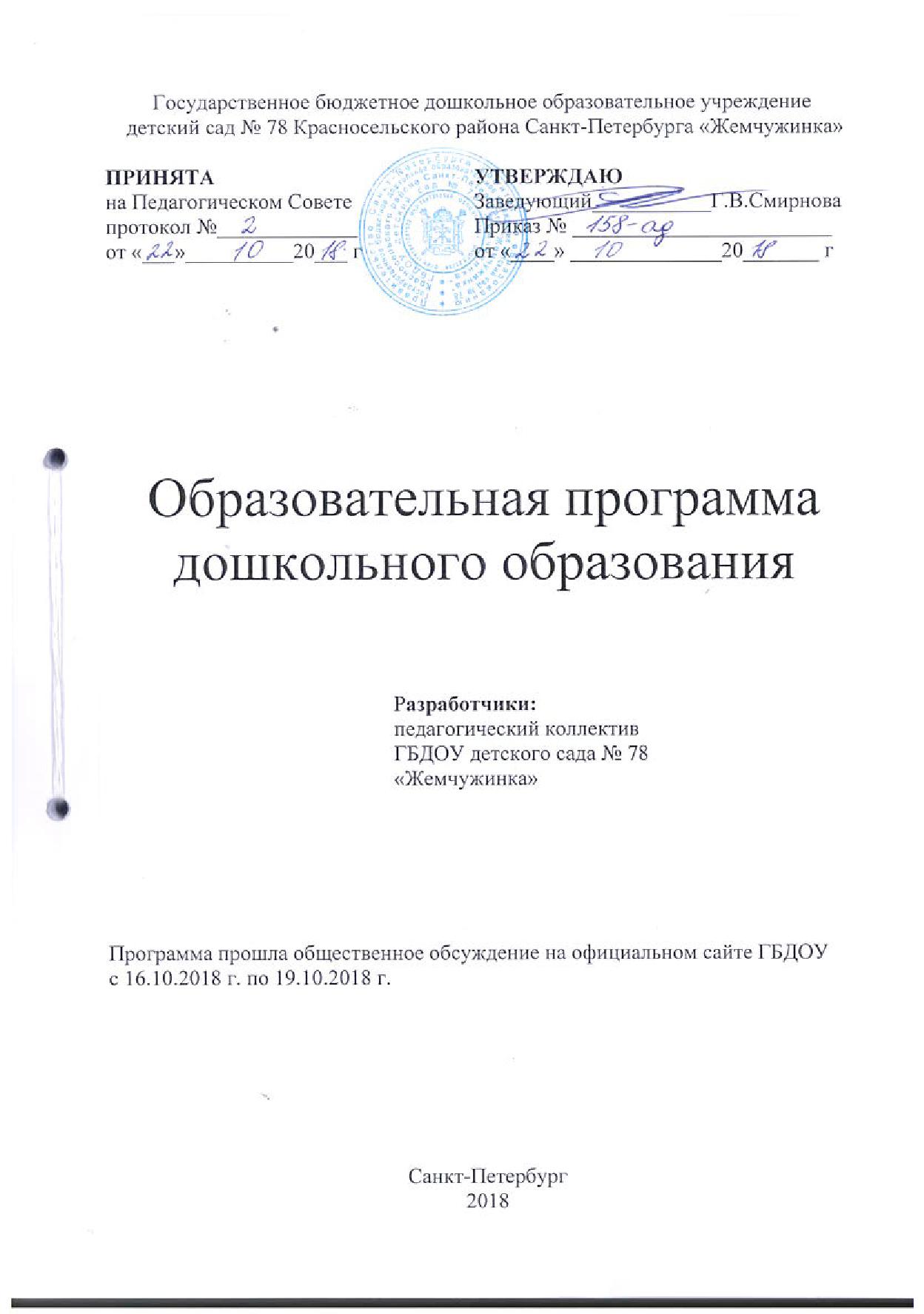 СодержаниеЦЕЛЕВОЙ РАЗДЕЛПояснительная запискаДеятельность Государственного бюджетного дошкольного образовательного учреждения детского сада № 78 Красносельского района Санкт-Петербурга «Жемчужинка» (далее – ГБДОУ) в соответствии с Федеральным законом «Об образовании в Российской Федерации» направлена на формирование общей культуры, развитие физических, интеллектуальных, нравственных, эстетических и личностных качеств, формирование предпосылок учебной деятельности, сохранение и укрепление здоровья детей дошкольного возраста (статья 64 пункт 1).Образовательная программа дошкольного образования Государственного бюджетного дошкольного образовательного учреждения детского сада № 78 Красносельского района Санкт-Петербурга «Жемчужинка» (далее Программа) разработана в соответствии с ФГОС дошкольного образования и с учетом Примерной основной образовательной программы дошкольного образования, одобренной решением федерального учебно-методического объединения по общему образованию (протокол от 20 мая 2015 г. № 2/15), а также парциальных программ. Разработка Программы осуществлена в соответствии с Федеральным законом «Об образовании в Российской Федерации» от 29.12.2012 г. № 273-ФЗ, а также:Концепцией долгосрочного социально-экономического развития РФ до 2020 года (Распоряжение Правительства РФ от 17.11.2008 г. № 1662-р);Национальной образовательной инициативой «Наша новая школа» (утверждена Президентом РФ Д.А. Медведевым 04.02.2010 г.);Федеральным государственным образовательным стандартом дошкольного образования (утвержден Приказом Министерства образования и науки РФ от 17.10.2013 г. № 1155);Санитарно-эпидемиологическими требованиями к устройству, содержанию и организации режима работы дошкольных образовательных организаций» - СанПиН 2.4.1.3049-13 (утверждены Постановлением Главного государственного санитарного врача РФ от 15.05.2013 г. № 26);Профессиональным стандартом педагога. Педагогическая деятельность в дошкольном, начальном общем, основном общем, среднем общем образовании (утвержден приказом Министерства труда и социальной защиты Российской Федерации от 18.10. 2013 № 544н);Приказом Министерства образования и науки РФ от 30.08.2013 № 1014 «Об утверждении Порядка организации и осуществления образовательной деятельности по основным общеобразовательным программам – образовательным программам дошкольного образования» (зарегистрирован в Минюсте России 26.09.2013 № 30038).Программа является нормативно-управленческим документом организации и согласно Федеральному закону «Об образовании в Российской Федерации» определяет объем, содержание, планируемые результаты (целевые ориентиры дошкольного образования) и организацию образовательной деятельности в ГБДОУ и обеспечивает построение целостного педагогического процесса, направленного на полноценное всестороннее развитие ребенка – физическое, социально-коммуникативное, познавательное, речевое, художественно-эстетическое – во взаимосвязи.Программа служит механизмом реализации Федерального государственного образовательного стандарта дошкольного образования и раскрывает принципы организации, методы, приемы, техники, порядок организации совместной, коллективно-распределенной, партнерской деятельности детей и взрослых в пространстве и во времени, наилучшим образом направленной, способствующей реализации целевых ориентиров, а также подходы к интеграции образовательной деятельности дошкольника.Программа сформирована как программа психолого-педагогической поддержки позитивной социализации и индивидуализации, развития личности детей дошкольного возраста, обеспечивающая разностороннее развитие воспитанников ГБДОУ с учетом их возрастных и индивидуальных особенностей, в том числе достижение ими уровня развития, необходимого и достаточного для успешного освоения ими образовательных программ начального общего образования, на основе индивидуального подхода и специфичных для детей дошкольного возраста видов деятельности.Программа направлена на:создание условий развития детей, открывающих возможности для их позитивной социализации, их личностного развития, развития инициативы и творческих способностей на основе сотрудничества со взрослыми и сверстниками и соответствующим возрасту видам деятельности;создание развивающей образовательной среды, которая представляет собой систему условий социализации и индивидуализации детей.Программа обеспечивает развитие личности, мотивации и способностей детей в различных видах деятельности по следующим направлениям развития и образования детей:социально-коммуникативное развитие;познавательное развитие;речевое развитие;художественно-эстетическое развитие;физическое развитие.Программа является внутренним стандартом для всех участников образовательного процесса:Определяет приоритеты в содержании образования и способствует интеграции и координации деятельности всех педагогов ГБДОУ.Способствует адекватности интегративного подхода в содержании образования, взаимному «пронизыванию» различных видов предметности в разных видах и формах детской деятельности.Способствует накоплению спонтанного опыта детей в организованной обобщенной предметной среде; в специально продуманной и мотивированной самостоятельной деятельности; в реальном и опосредованном обучении.Обеспечивает реализацию права родителей на информацию об образовательных услугах ГБДОУ, право на выбор образовательных услуг и право на гарантию качества получаемых услуг.Содержание Программы в соответствии с требованиями ФГОС дошкольного образования включает три основных раздела – целевой, содержательный и организационный. Целевой раздел Программы определяет ее цели и задачи, принципы и подходы к формированию Программы, планируемые результаты ее освоения в виде целевых ориентиров. Содержательный раздел Программы включает описание образовательной деятельности в соответствии с направлениями развития ребенка в пяти образовательных областях – социально-коммуникативной, познавательной, речевой, художественно-эстетической, физической.Программа определяет примерное содержание образовательных областей с учетом возрастных и индивидуальных особенностей детей в различных видах деятельности, таких как:– игровая (сюжетно-ролевая игра, игра с правилами и другие виды игры); – коммуникативная (общение и взаимодействие со взрослыми и другими детьми);– познавательно-исследовательская (исследование и познание природного и социального миров в процессе наблюдения и взаимодействия с ними);– восприятие художественной литературы и фольклора;– самообслуживание и элементарный бытовой труд (в помещении и на улице);– конструирование из разного материала, включая конструкторы, модули, бумагу, природный и иной материал;– изобразительная (рисование, лепка, аппликация);– музыкальная (восприятие и понимание смысла музыкальных произведений, пение, музыкально-ритмические движения, игры на детских музыкальных инструментах);– двигательная (овладение основными движениями) формы активности ребенка.Содержательный раздел Программы включает описание коррекционно-развивающей работы, обеспечивающей адаптацию и интеграцию детей с ограниченными возможностями здоровья в общество.Организационный раздел Программы описывает систему условий реализации образовательной деятельности, необходимых для достижения целей Программы, планируемых результатов ее освоения в виде целевых ориентиров, а также особенности организации образовательной деятельности, а именно описание: – психолого-педагогических, кадровых, материально-технических и финансовых условий,– особенностей организации развивающей предметно-пространственной среды, – особенностей образовательной деятельности разных видов и культурных практик,– способов и направлений поддержки детской инициативы, – особенностей взаимодействия педагогического коллектива с семьями дошкольников, – особенностей разработки режима дня и формирования распорядка дня с учетом возрастных и индивидуальных особенностей детей, их специальных образовательных потребностей.Программа также содержит описание системы развивающего оценивания достижения целей в форме педагогической и психологической диагностики  развития детей, а также качества реализации Программы. Система оценивания качества реализации  Программы направлена в первую очередь на оценивание созданных в ГБДОУ условий внутри  образовательного  процесса.Программа определяет обязательную часть и часть, формируемую участниками образовательных отношений (в тексте обозначена значком ***) для детей от 2 лет до прекращения образовательных отношений.Объем обязательной части Программы составляет не менее 60% от ее общего объема. Объем части Программы, формируемой участниками образовательных отношений, составляет не более 40% от ее общего объема.Программа реализуется в течение всего времени пребывания детей в ГБДОУ.Программа может корректироваться в связи с изменениями:нормативно-правовой базы ГБДОУ,образовательного запроса родителей,видовой структуры групп.ГБДОУ создает условия для реализации гарантированного гражданам Российской Федерации права на получение общедоступного и бесплатного дошкольного образования. Цель и задачи деятельности ГБДОУ по реализации ПрограммыЦель Программы – создание равных условий для всестороннего и гармоничного развития каждого ребенка и его позитивной социализации, радостного и содержательного проживания детьми периода дошкольного детства. Программа, в соответствии с Федеральным законом «Об образовании в Российской Федерации», содействует взаимопониманию и сотрудничеству между людьми, учитывает разнообразие мировоззренческих подходов, способствует реализации права детей дошкольного возраста на свободный выбор мнений и убеждений, обеспечивает развитие способностей каждого ребенка, формирование и развитие личности ребенка в соответствии с принятыми в семье и обществе духовно-нравственными и социокультурными ценностями в целях интеллектуального, духовно-нравственного, творческого и физического развития человека, удовлетворения его образовательных потребностей и интересов. Данная цель реализуется через решение следующих задач:Охрана и укрепление физического и психического здоровья детей, в том числе их эмоционального благополучия.Обеспечение равных возможностей для полноценного развития каждого ребенка в период дошкольного детства независимо от места жительства, пола, нации, языка, социального статуса, психофизиологических и других особенностей (в том числе ограниченных возможностей здоровья).Обеспечение преемственности целей, задач и содержания образования, реализуемых в рамках образовательных программ различных уровней.Создание благоприятных условий развития детей в соответствии с их возрастными и индивидуальными особенностями и склонностями, развития способностей и творческого потенциала каждого ребенка как субъекта отношений с самим собой, другими детьми, взрослыми и миром.Объединение обучения и воспитания в целостный образовательный процесс на основе духовно-нравственных и социокультурных ценностей и принятых в обществе правил и норм поведения в интересах человека, семьи, общества.Формирование общей культуры личности детей, в том числе ценностей здорового образа жизни, развития их социальных, нравственных, эстетических, интеллектуальных, физических качеств, инициативности, самостоятельности и ответственности ребенка, формирования предпосылок учебной деятельности.Формирование социокультурной среды, соответствующей возрастным, индивидуальным, психологическим и физиологическим особенностям детей.Обеспечение психолого-педагогической поддержки семьи и повышение компетентности родителей (законных представителей) в вопросах развития и образования, охраны и укрепления здоровья детей.Приобщение дошкольников к культурному пространству 
Санкт-Петербурга***.Преодоление фонетического недоразвития речи у детей старшего дошкольного возраста, зачисленных на основании направления ТПМПК на занятия с учителем-логопедом в условиях Логопункта, формирование у них полноценной фонетической системы языка, профилактика нарушений чтения и письма с учетом их индивидуальных особенностей***.Принципы и подходы к формированию ПрограммыПрограмма основывается на положениях:	1) фундаментальных исследований отечественной научной психолого-педагогической и физиологической школы о закономерностях развития ребенка дошкольного возраста (учет зоны ближайшего развития ребенка, непроизвольности психических процессов, сенситивных (оптимальных) периодов для развития новых качеств психики и личности дошкольника и др.);2) научных исследований, практических разработок и методических рекомендаций, содержащихся в трудах ведущих специалистов в области современного дошкольного образования;3) действующего законодательства, иных нормативных правовых актов, регулирующих деятельность системы дошкольного образования.Программа  направлена на охрану и укрепление здоровья воспитанников, их всестороннее (физическое, социально-коммуникативное, познавательное, речевое, художественно-эстетическое) развитие;обеспечивает единство воспитательных, обучающих и развивающих целей и задач процесса образования детей дошкольного возраста;соответствует критериям полноты, необходимости и достаточности; предполагает построение образовательного процесса на адекватных возрасту формах работы с детьми, максимальное развитие всех специфических детских видов деятельности и, в первую очередь, игры как ведущего вида детской деятельности ребенка;обеспечивает осуществление образовательного процесса в двух основных организационных моделях, включающих: 1) совместную деятельность взрослого и детей, 2) самостоятельную деятельность детей.       Теоретико-методологической основой организации дошкольного образования в ГБДОУ являются следующие подходы:КУЛЬТУРНО-ИСТОРИЧЕСКИЙ ПОДХОД (Л.С. Выготский) к развитию психики ребенка:Развитие определяется как «… процесс формирования человека или личности, совершающийся путем возникновения на каждой ступени новых качеств, специфических для человека, подготовленных всем предшествующим ходом развития».Принципы:-	Принцип активности, инициативности и субъектности в развитии ребенка.-	Учет зоны ближайшего развития (сегодняшняя зона ближайшего развития станет для ребенка уровнем его актуального развития).-	Среда является источником развития ребенка (одно и то же средовое воздействие по-разному сказывается на детях разного возраста в силу их различных возрастных особенностей).-	В качестве основных условий полноценного развития ребенка выступают: общение между ребенком и взрослым и нормальное развитие (созревание и функционирование) нервной системы ребенка.ЛИЧНОСТНЫЙ ПОДХОД (Л.С. Выготский, А.Н. Леонтьев, Л.И. Божович, Д.Б. Эльконин, А.В. Запорожец) к проблеме развития психики ребенка:В дошкольном возрасте деятельность мотивируется в основном непосредственными мотивами. Предлагаемая ребенку деятельность должна быть для него осмысленной, только в этом случае она будет оказывать на него развивающее воздействие.Расширение возможностей развития психики ребенка-дошкольника за счет максимального развития всех специфических детских видов деятельности, в результате чего происходит не только интеллектуальное, но и личностное развитие ребенка. ДЕЯТЕЛЬНЫЙ ПОДХОД (А.Н. Леонтьев, Д.Б. Эльконин, А.В. Запорожец, В.В. Давыдов) к проблеме развития психики ребенка: Деятельность рассматривается как движущая сила психического развития. В каждом возрасте существует своя ведущая деятельность, внутри которой возникают новые виды деятельности, развиваются (перестраиваются) психические процессы и возникают личностные новообразования.Игра – ведущий вид деятельности ребенка-дошкольника!В игре формируются универсальные генетические предпосылки учебной деятельности: символическая функция, воображение и фантазия, целеполагание, умственный план действия, произвольность поведения и др.Программа строится на основе следующих принципов, обозначенных в Федеральном государственном образовательном стандарте дошкольного образования:Полноценное проживание ребенком всех этапов детства, обогащение (амплификация) детского развития.Индивидуализация образования. Построение образовательной деятельности на основе индивидуальных особенностей каждого ребенка, при котором сам ребенок становится активным в выборе содержания своего образования, становится субъектом образования.Содействие и сотрудничество детей и взрослых, признание ребенка полноценным участником (субъектом) образовательных отношений.Поддержка инициативы детей в различных видах деятельности.Сотрудничество ГБДОУ с семьей.Приобщение детей к социокультурным традициям семьи, общества, государства.Формирование познавательных интересов и познавательных действий ребенка в различных видах деятельности.Возрастная адекватность дошкольного образования (соответствие условий, требований, методов возрасту и особенностям развития).Учет этнокультурной ситуации развития детей.Поддержка разнообразия детства; сохранение уникальности и самоценности детства как важного этапа в общем развитии человека. Самоценность детства – рассмотрение детства как периода жизни значимого самого по себе, без всяких условий, значимого тем, что происходит с ребенком сейчас, а не тем, что этот период есть период подготовки к следующему периоду. Реализация Программы в формах, специфических для детей данной возрастной группы, прежде всего в форме игры, познавательной и исследовательской деятельности, в форме творческой активности, обеспечивающей художественно-эстетическое развитие ребенка.Сетевое взаимодействие с организациями социализации, образования, охраны здоровья и другими партнерами, которые могут внести вклад в развитие и образование детей, а также использование ресурсов местного сообщества и вариативных программ дополнительного образования детей для обогащения детского развития. Установление в ГБДОУ партнерских отношений не только с семьями детей, но и с другими организациями и лицами, которые могут способствовать обогащению социального и/или культурного опыта детей, приобщению детей к национальным традициям (посещение театров, музеев, освоение программ дополнительного образования), к природе и истории родного края; содействовать проведению совместных проектов, экскурсий, праздников, посещению концертов, а также удовлетворению особых потребностей детей, оказанию психолого-педагогической и/или медицинской поддержки в случае необходимости (центры семейного консультирования и др.).Программа разработана в соответствии с принципами и ценностями личностно-ориентированного образования, которые позволяют педагогическому коллективу эффективно реализовывать поставленную цель и задачи ***:Личностно-ориентированный и гуманистический характер взаимодействия взрослых и детей. Уважение личности ребенка.Развивающее обучение:Главная цель дошкольного образования – развитие ребенка. Обучение, как целенаправленный, специально организованный процесс взаимодействия взрослого и ребенка, в котором происходит передача взрослым и присвоение ребенком социального опыта, ведет за собой развитие. Таким образом, образование должно строиться в зоне ближайшего развития ребенка. Связь информации, полученной от взрослого с информацией, добытой самими детьми; организация разнообразного детского опыта и детских открытий; специальный отбор взрослым развивающих объектов для самостоятельной детской деятельности.Насыщение детской жизни новыми яркими впечатлениями, «неясными» знаниями, образами, представлениями, которые намечают дальнейшие горизонты развития.Отбор образовательного материала с учетом возможности применения полученной информации в практической деятельности детей.Систематическая и целенаправленная поддержка педагогами различных форм детской активности и инициативы.Ориентация в образовательном содержании на актуальные интересы ребенка, склонности и способности. Интеграция содержания дошкольного образования в соответствии с возрастными возможностями и особенностями детей, спецификой и возможностями образовательных областей. Принцип интеграции связан с возрастными особенностями детей дошкольного возраста, когдаповедение и деятельность дошкольника представляет собой «еще недостаточно дифференцированное целое» (Л.С. Выготский);«схватывание целого раньше частей позволяет ребенку «сразу» интегрально видеть предметы глазами всех людей» (В.В. Давыдов);«прежде чем знание о целостности мира будет оформлено в системе теоретических понятий ребенка, он должен воссоздать подвижный интегральный образ действительности на уровне воображения» (В.В. Давыдов, В.Т. Кудрявцев)Принцип интеграции реализуется через:интеграцию содержания дошкольного образования (интеграцию содержания различных образовательных областей и специфических видов детской деятельности по освоению образовательных областей);интегративные качества личности ребенка как результат дошкольного образования, а также основа и единые целевые ориентиры базовой культуры ребенка дошкольного возраста;интеграция деятельности специалистов ГБДОУ;интеграцию разных типов учреждений (дошкольного, общего, дополнительного образования, социокультурных центров, библиотек, клубов) и групп детей дошкольного возраста, представляющих различные возможности для развития дошкольников и обеспечивающих их позитивную социализацию.Комплексно-тематический принцип построения образовательного процесса предполагает объединение комплекса различных видов специфических детских видов деятельности вокруг единой темы при организации образовательного процесса. При этом в качестве тем могут выступать организующие моменты, тематические недели, события, реализация проектов, сезонные явления в природе, праздники, традиции.Принцип адаптивности реализуется через:адаптивность предметно-развивающей среды ГБДОУ к потребностям ребенка дошкольного возраста, обеспечивающей комфорт ребенка, сохранение и укрепление его здоровья, полноценное развитие;адаптивность ребенка к пространству ГБДОУ и окружающему социальному миру.Учет гендерной специфики развития детей дошкольного возраста. Значимые для разработки Программы характеристикиГБДОУ работает в режиме 5-ти дневной недели с выходными днями: суббота, воскресенье и праздничные дни. Время пребывания детей: с 7.00 до 19.00 (12 часов).ГБДОУ осуществляет обучение, воспитание в интересах личности, общества, государства, обеспечивает охрану жизни и укрепление здоровья, создает благоприятные условия для разностороннего развития личности, в том числе возможность удовлетворения потребности ребенка в самообразовании и получении дополнительного образования (Устав).ГБДОУ обеспечивает обучение, воспитание и развитие детей в возрасте от 2 лет до прекращения образовательных отношений в группах общеразвивающей направленности. Разделение детей на возрастные группы осуществляется в соответствии с закономерностями психического развития ребенка и позволяет более эффективно решать задачи по реализации Программы дошкольного образования с детьми, имеющими, в целом, сходные возрастные характеристики.Предельная наполняемость групп общеразвивающей направленности определяется согласно СанПиН, исходя из расчета площади групповой (игровой) комнаты:для групп раннего возраста (до 3-х лет) не менее 2,5 метров квадратных на 1 ребенка, фактически находящегося в группе;для групп дошкольного возраста (от 3-х до 8-ми лет) - не менее 2,0 метров квадратных на одного ребенка, фактически находящегося в группе. Ежегодный контингент воспитанников формируется на основе социального заказа родителей. Комплектование групп определяется:Порядком организации и осуществления образовательной деятельности по основным образовательным программам дошкольного образования; Порядком комплектования государственных образовательных учреждений Санкт-Петербурга;Санитарно-эпидемиологическими правилами и нормативами;Уставом ГБДОУ.В ГБДОУ функционируют следующие возрастные группы общеразвивающей направленности (всего 16 групп):для детей от 2 до 3 лет (1 младшая) – 3 группыдля детей от 3 до 4 лет (2 младшая) – 3 группы;для детей от 4 до 5 лет (средняя) – 4 группы;для детей от 5 до 6 лет (старшая) – 3 группы;для детей от 6 до 7 лет (подготовительная) – 3 группы.Образовательный процесс в ГБДОУ строится с учетом возрастных и индивидуальных особенностей воспитанников. Возрастные особенности детей с 2 до 3 лет (первая младшая группа)На третьем году жизни продолжает развиваться предметная деятельность, ситуативно-деловое общение ребенка и взрослого; совершенствуется восприятие, речь, начальные формы произвольного поведения, игры, наглядно-действенное мышление.Развиваются соотносительные и орудийные действия. Умение выполнять орудийные действия развивает произвольность, преобразуя натуральные формы активности в культурные на основе предлагаемой взрослым модели, которая выступает в качестве не только объекта для подражания, но и образца, регулирующего собственную активность ребенка.В ходе совместной со взрослыми предметной деятельности продолжает развиваться понимание речи. Дети продолжают осваивать названия окружающих предметов, учатся выполнять простые словесные просьбы взрослых в пределах видимой наглядной ситуации.Совершенствуется регуляция поведения в результате обращения взрослых к ребенку, который начинает понимать не только инструкцию, но и рассказ взрослых.Интенсивно развивается активная речь детей. К трем годам они осваивают основные грамматические структуры, пытаются строить простые предложения, в разговоре со взрослыми используют практически все части речи. Активный словарь достигает примерно 1000-1500 слов.К концу третьего года речь становится средством общения ребенка со сверстниками. В этом возрасте у детей формируются новые виды деятельности: игра, рисование, конструирование.Игра носит процессуальный характер, главное в ней – действия, которые совершаются с игровыми предметами, приближенными к реальности. В середине третьего года жизни появляются действия с предметами – заместителями.Появление собственно изобразительной деятельности обусловлено тем, что ребенок уже способен сформулировать намерение изобразить какой-либо предмет. Типичным является изображение человека в виде «головонога» - окружности и отходящих от нее линий.Совершенствуются зрительные и слуховые ориентировки, что позволяет детям безошибочно выполнять ряд заданий: осуществлять выбор из 2-3 предметов по форме, величине и цвету; различать мелодии; петь.Совершенствуется слуховое восприятие, прежде всего фонематический слух. К трем годам жизни дети воспринимают все звуки родного языка, но произносят их с большими искажениями.Основной формой мышления становится наглядно-действенное. Его особенность заключается в том, что возникающие в жизни ребенка проблемные ситуации разрешаются путем реального действия с предметами.Для детей этого возраста характерна неосознанность мотивов, импульсивность и зависимость чувств и желаний от ситуации. Дети легко заражаются эмоциональным состоянием сверстников. Однако в этот период начинает складываться и произвольность поведения. Она обусловлена развитием орудийных действий и речи. У детей появляются чувства гордости и стыда, начинают формироваться элементы самосознания, связанные с идентификацией с именем и полом. Ранний возраст завершается кризисом трех лет. Ребенок осознает себя как отдельного человека, отличного от взрослого.У него формируется образ Я. Кризис часто сопровождается рядом отрицательных проявлений: негативизмом, упрямством, нарушением общения со взрослыми и др. Кризис может продолжаться от нескольких месяцев до двух лет.Возрастные особенности детей от 3 до 4 лет (вторая младшая группа)В возрасте 3-4 лет ребенок постепенно выходит за пределы семейного круга. Его общение становится внеситуативным. Взрослый становится для ребенка не только членом семьи, но и выступает носителем определенной общественной функции. Желание ребенка выполнять такую же функцию приводит к противоречию с его реальными возможностями. Это противоречие разрешается через развитие игры, которая становится ведущим видом деятельности в дошкольном возрасте.Главной особенностью игры является ее условность: выполнение одних действий с одними предметами предполагает их отнесенность к другим действиям с другими предметами. Основным содержанием игры являются действия с игрушками и предметами-заместителями. Продолжительность игры небольшая. Младшие дошкольники ограничиваются игрой с 1-2 ролями и простыми, неразвернутыми сюжетами. Игры с правилами только начинают формироваться.Изобразительная деятельность ребенка зависит от его представлений о предмете. В этом возрасте они только начинают формироваться. Графические образы бедны. У одних детей в изображениях отсутствуют детали, у других рисунки могут быть более детализированы. Дети уже могут использовать цвет.Большое значение для развития мелкой моторики имеет лепка. Младшие дошкольники способны под руководством взрослого вылепить простые предметы.Известно, что аппликация оказывает положительное влияние на развитие восприятия. В этом возрасте детям доступны простейшие виды аппликации.Конструктивная деятельность в младшем дошкольном возрасте ограничена возведением несложных построек по образцу и по замыслу.В этом возрасте развивается перцептивная деятельность. Дети от использования предэталонов – индивидуальных единиц восприятия, переходят к сенсорным эталонам – культурно – выработанным средствам восприятия. К концу младшего дошкольного возраста дети могут воспринимать до 5 и более форм предметов и до 7 и более цветов, способны дифференцировать предметы по величине, ориентироваться в пространстве группы детского сада, а при определенной организации образовательного процесса – и в помещении всего дошкольного учреждения.Развиваются память и внимание. По просьбе взрослого дети могут запомнить 3-4 слова и 5-6 названий предметов. К концу года они способны запомнить значительные отрывки из любимых произведений.Продолжает развиваться наглядно-действенное мышление. При этом преобразования ситуаций в ряде случаев осуществляется на основе целенаправленных проб с учетом желаемого результата. Дошкольники способны установить некоторые скрытые связи и отношения между предметами.В младшем дошкольном возрасте начинает развиваться воображение, которое особенно наглядно проявляется в игре, когда одни объекты выступают в качестве заместителей других.Взаимоотношения детей обусловлены нормами и правилами. В результате целенаправленного воздействия они могут усвоить относительно большое количество норм, которые выступают основанием для оценки собственных действий и действий других детей.Взаимоотношения детей ярко проявляются в игровой деятельности. Они скорее играют рядом, чем активно вступают во взаимодействие. Однако уже в этом возрасте могут наблюдаться устойчивые избирательные взаимоотношения. Конфликты между детьми возникают преимущественно по поводу игрушек. Положение ребенка в группе сверстников во многом определяется мнением воспитателя.В младшем дошкольном возрасте можно наблюдать соподчинение мотивов поведения в относительно простых ситуациях. Сознательное управление поведением только начинает складываться; во многом поведение ребенка еще ситуативно. Вместе с тем можно наблюдать и случаи ограничения собственных побуждений самим ребенком, сопровождаемые словесными указаниями. Начинает развиваться самооценка, при этом дети в значительной мере ориентируются на оценку воспитателя. Продолжает развиваться также их половая идентификация, что проявляется в характере выбираемых игрушек и сюжетов.Возрастные особенности детей с 4 до 5 лет (средняя группа)В игровой деятельности детей среднего дошкольного возраста появляются ролевые взаимодействия. Они указывают на то, что дошкольники начинают отделять себя от принятой роли. В процессе игры роли могут меняться. Игровые действия начинают выполняться не ради них самих, а ради смысла игры. Происходит разделение игровых и реальных взаимодействий детей.Значительное развитие получает изобразительная деятельность. Рисунок становится предметным и детализированным. Графическое изображение человека характеризуется наличием туловища, глаз, рта, носа, волос, иногда одежды и ее деталей. Совершенствуется техническая сторона изобразительной деятельности. Дети могут рисовать основные геометрические фигуры, вырезать ножницами, наклеивать изображения на бумагу и т.д.Усложняется конструирование. Постройки могут включать 5-6 деталей. Формируются навыки конструирования по собственному замыслу, а также планирование последовательности действий.Двигательная сфера ребенка характеризуется позитивными изменениями мелкой и крупной моторики. Развиваются ловкость, координация движений. Дети лучше удерживают равновесие, перешагивают через небольшие преграды. Усложняются игры с мячом.К концу среднего дошкольного возраста восприятие становится более развитым. Они оказываются способными назвать форму, на которую похож тот или иной предмет. Могут вычленять в сложных объектах простые формы и из простых форм воссоздавать сложные объекты. Дети способны упорядочить группы предметов по сенсорному признаку – величине, цвету; выделить такие параметры как высота, длина и ширина. Совершенствуется ориентация в пространстве. Возрастает объем памяти. Дети запоминают до 7-8 названий предметов. Начинает складываться произвольное запоминание: дети способны принять задачу на запоминание, помнят поручения взрослых, могут выучить небольшое стихотворение и т.д.Начинает развиваться образное мышление. Дети оказываются способными использовать простые схематизированные изображения для решения несложных задач. Дошкольники могут строить по схеме, решать лабиринтные задачи. Развивается предвосхищение. На основе пространственного расположения объектов дети могут сказать, что произойдет в результате их взаимодействия. Однако при этом им трудно встать на позицию другого наблюдателя и во внутреннем плане совершить мысленное преобразование образа.Продолжает развиваться воображение. Формируются такие его способности, как оригинальность и произвольность. Дети могут самостоятельно придумать небольшую сказку на заданную тему.Увеличивается устойчивость внимания. Ребенку оказывается доступной сосредоточенная деятельность в течение 15-20 минут. Он способен удерживать в памяти при выполнении каких-либо действий несложное условие.В среднем дошкольном возрасте улучшается произношение звуков и дикция. Речь становится предметом активности детей. Они удачно имитируют голоса животных, интонационно выделяют речь тех или иных персонажей. Интерес вызывают ритмическая структура речи, рифмы.Развивается грамматическая сторона речи. Дошкольники занимаются словотворчеством на основе грамматических правил. Речь детей при взаимодействии друг с другом носит ситуативный характер, а при общении со взрослым становится внеситуативной.Изменяется содержание общения ребенка и взрослого. Оно выходит за пределы конкретной ситуации, в которой оказывается ребенок. Ведущим становится познавательный мотив. Информация, которую ребенок получает в процессе общения, может быть сложной и трудной для понимания, но она вызывает у него интерес.У детей формируется потребность в уважении со стороны взрослого, для них оказывается чрезвычайно важной его похвала. Повышенная обидчивость представляет собой возрастной феномен.Взаимоотношения со сверстниками характеризуются избирательностью, которая выражается в предпочтении одних детей другим. Появляются постоянные партнеры по играм. В группах начинают выделяться лидеры. Появляется конкурентность, соревновательность. Последняя важна для сравнения себя с другими, что ведет к развитию образа Я ребенка, его детализации.Основные достижения возраста связаны с развитием игровой деятельности; появлением ролевых и реальных взаимодействий; с развитием изобразительной деятельности; конструированием по замыслу, планированием; совершенствованием восприятия, развитием образного мышления и воображения, эгоцентричностью  познавательной позиции; развитием памяти, внимания, речи, познавательной мотивации, совершенствования восприятия; формированием потребности в уважении со стороны взрослого, появлением обидчивости, конкурентности, соревновательности со сверстниками; дальнейшим развитием образа Я ребенка, его детализацией.Возрастные особенности развития детей с 5 до 6 лет (старшая группа)Дети шестого года жизни уже могут распределять роли до начала игры и строить свое поведение, придерживаясь роли. Игровое взаимодействие сопровождается речью, соответствующей и по содержанию, и интонационно взятой роли. Дети начинают осваивать социальные отношения и понимать подчиненность позиций в различных видах деятельности взрослых, одни роли становятся для них более привлекательными, чем другие.При распределении ролей могут возникать конфликты, связанные с субординацией ролевого поведения. Действия детей в играх становятся разнообразными.Развивается изобразительная деятельность детей. Это возраст наиболее активного рисования. В течение года дети способны создать до 2000 рисунков. Рисунки могут быть самыми разными по содержанию: это и жизненные впечатления детей, и воображаемые ситуации, и иллюстрации к книгам и фильмам. Обычно рисунки представляют собой схематичные изображения различных объектов, но могут отличаться оригинальностью композиционного решения, передавать статичные и динамичные отношения. Рисунки приобретают сюжетный характер; достаточно часто встречаются многократно повторяющиеся сюжеты с небольшими или, напротив, существенными изменениями. Изображение человека становится более детализированным и пропорциональным. По рисунку можно судить о половой принадлежности и эмоциональном состоянии изображенного человека.Конструирование характеризуется умением анализировать условия, в которых протекает эта деятельность. Дети используют и называют различные детали деревянного конструктора. Могут заменить детали постройки в зависимости от имеющегося материала. Овладевают обобщенным способом обследования образца. Дети способны выделять основные части предлагаемой постройки. Конструктивная деятельность может осуществляться на основе схемы, по замыслу и по условиям. Появляется конструирование в ходе совместной деятельности.
       Дети могут конструировать из бумаги, складывая ее в несколько раз (2,4,6 сгибаний); из природного материала. Они осваивают два способа конструирования: 1) от природного материала к художественному образу (в том числе ребенок «достраивает» природный материал до целостного образа, дополняя его различными деталями); 2) от художественного образа к природному материалу (в этом случае ребенок подбирает необходимый материал, для того чтобы воплотить образ).Продолжает совершенствоваться восприятие цвета, формы и величины, строения предметов; систематизируются представления детей. Они называют не только основные цвета и их оттенки, но и промежуточные цветовые оттенки; форму прямоугольников, овалов, треугольников. Воспринимают величину объектов, легко выстраивают в ряд – по возрастанию или убыванию – до 10 различных предметов.В старшем дошкольном возрасте продолжает развиваться образное мышление. Дети способны не только решить задачу в наглядном плане, но и совершить преобразование объекта, указать, в какой последовательности объекты вступят во взаимодействие и т.д.Однако подобные решения окажутся правильными, если дети будут применять адекватные мыслительные средства. Среди них можно выделить схематизированные представления, которые возникают в процессе наглядного моделирования; комплексные представления, отражающие представления детей о системе признаков, которыми могут обладать объекты, а также представления, отражающие стадии преобразования различных объектов и явлений (представления о цикличности изменений): представления о смене времен года, дня и ночи, об увеличении и уменьшении объектов в результате различных воздействий, представления о развитии и т.д.Продолжают совершенствоваться обобщения, что является основой словесно-логического мышления. В дошкольном возрасте у детей еще отсутствуют представления о классах объектов. Дети группируют объекты по признакам, которые могут изменяться, однако начинают формироваться операции логического сложения и умножения классов. Старшие дошкольники при группировке объектов могут учитывать два признака: цвет и форму (материал) и т.д.Развитие воображения в этом возрасте позволяет детям сочинять достаточно оригинальные и последовательно разворачивающиеся истории. Воображение будет активно развиваться лишь при условии проведения специальной работы по его активации.Продолжают развиваться устойчивость, распределение, переключаемость внимания. Наблюдается переход от непроизвольного к произвольному вниманию. Продолжает совершенствоваться речь, в том числе ее звуковая сторона. Дети могут правильно воспроизводить шипящие, свистящие и сонорные звуки. Развиваются фонематический слух, интонационная выразительность речи при чтении стихов в сюжетно-ролевой игре и в повседневной жизни.Совершенствуется грамматический строй речи. Дети используют практически все части речи, активно занимаются словотворчеством. Богаче становится лексика: активно используются синонимы и антонимы.Развивается связная речь. Дети могут пересказывать, рассказывать по картинке, передавая не только главное, но и детали.Достижения этого возраста характеризуются распределением ролей в игровой деятельности; структурированием игрового пространства; дальнейшем развитием изобразительной деятельности, отличающейся высокой продуктивностью; применением в конструировании обобщающего способа обследования образца; усвоением обобщенных способов изображения предметов одинаковой формы.Восприятие характеризуется анализом сложных форм объектов; развитие мышления сопровождается освоением мыслительных средств (схематизированные представления, комплексные представления, представления о цикличности изменений); развиваются умение обобщать, причинное мышление, воображение, произвольное внимание, речь, образ Я.Возрастные особенности детей с 6 до 7 лет (подготовительная к школе группа)В сюжетно-ролевых играх дети начинают осваивать сложные взаимодействия людей, отражающие характерные значимые жизненные ситуации (свадьбу, рождение ребенка, болезнь и т.д.).Игровые действия становятся более сложными, обретают особый смысл, который не всегда открывается взрослому. Игровое пространство усложняется. В нем может быть несколько центров, каждый из которых поддерживает свою сюжетную линию. При этом дети способны отслеживать поведение партнеров по всему игровому пространству и менять свое поведение в зависимости от места в нем.Образы из окружающей жизни и литературных произведений, передаваемые детьми в изобразительной деятельности, становятся сложнее. Рисунки приобретают более детализированный характер, обогащается их цветовая гамма. Более явными становятся различия между рисунками мальчиков и девочек (мальчики чаще изображают технику, космос, военные действия и т.д., а девочки обычно рисуют женские образы: принцесс, балерин, моделей и т.д.).Часто встречаются и бытовые сюжеты: мама и дочка, комната и т.д.Изображение человека становится более детализированным и пропорциональным. Появляются пальцы на руках, глаза, рот, нос, брови, подбородок. Одежда может быть украшена различными деталями.При правильном подходе у детей формируются художественно – творческие способности в изобразительной деятельности.Дети подготовительной к школе группы в значительной степени освоили конструирование из строительного материала. Они свободно владеют обобщенными способами анализа, как изображений, так и построек; не только анализируют основные конструктивные особенности различных деталей, но и определяют их форму на основе сходства со знакомыми им объемными предметами. Свободные постройки становятся симметричными и пропорциональными, их строительство осуществляется на основе зрительной ориентировки.Дети быстро и правильно подбирают материал. Они достаточно точно представляют себе последовательность, в которой будет осуществляться постройка, и материал, который понадобится для ее выполнения; способны выполнять различные по степени сложности постройки, как по собственному замыслу, так и по условиям.В этом возрасте дети уже могут освоить сложные формы сложения из листа бумаги и придумывать собственные, но этому их нужно специально обучать. Данный вид деятельности не просто доступен детям – он важен для углубления их пространственных представлений.Усложняется конструирование из природного материала. Дошкольникам уже доступны целостные композиции по предварительному замыслу, которые могут передавать сложные отношения, включать фигуры людей и животных.У детей продолжает развиваться восприятие, однако они не всегда могут одновременно учитывать несколько различных признаков.Развивается образное мышление, однако воспроизведение метрических отношений затруднено. Это легко проверить, предложив детям воспроизвести на листе бумаги образец, на котором нарисованы 9 точек, расположенных не на одной прямой. Как правило, дети не воспроизводят метрические отношения между точками: при наложении рисунков друг на друга точки детского рисунка не совпадают с точками образца.Продолжают развиваться навыки обобщения и рассуждения, но они в значительной степени еще ограничиваются наглядными признаками ситуации.Продолжает развиваться воображение, однако часто приходится констатировать снижение развития воображения в этом возрасте в сравнении со старшей группой. Это можно объяснить различными влияниями, в том числе и средств массовой информации, приводящими к стереотипности детских образов.Продолжает развиваться внимание дошкольников, оно становится произвольным. В некоторых видах деятельности время произвольного сосредоточения достигает 30 минут.У дошкольников продолжает развиваться речь: ее звуковая сторона, грамматический строй, лексика. Развивается связная речь. В высказываниях детей отражаются как расширяющийся словарь, так и характер обобщений, формирующихся в этом возрасте. Дети начинают активно употреблять обобщающие существительные, синонимы, антонимы, прилагательные и т.д.В результате правильно организованной образовательной работы у дошкольников развиваются диалогическая и некоторые виды монологической речи.В подготовительной к школе группе завершается дошкольный возраст. Его основные достижения связаны с освоением мира вещей как предметов человеческой культуры; освоением форм позитивного общения с людьми; развитием половой идентификации, формированием позиции школьника.К концу дошкольного возраста ребенок обладает высоким уровнем познавательного и личностного развития, что позволяет ему в дальнейшем успешно учиться в школе.Образовательный процесс в ГБДОУ строится с учетом современной социокультурной ситуации развития ребенка, показателями которой являются следующие:Бóльшая открытость мира и доступность его познания для ребенка, большое количество источников информации (телевидение, интернет, большое количество игр и игрушек), в связи с чем информация, доступная для ребенка, может быть агрессивной. Задача педагогов и родителей: нивелировать (сгладить) агрессивность среды.Культурная неустойчивость окружающего мира, смешение культур в совокупности с многоязычностью. Разница, иногда противоречивость, предлагаемых разными культурами образцов поведения и образцов отношения к окружающему миру. Задача педагогов и родителей: сформировать базовые ценности, традиции, в которых ребенок учится существовать.Сложность окружающей среды с технологической точки зрения. Как следствие, нарушение устоявшейся традиционной схемы передачи знаний и опыта от взрослых детям. Взрослый – не единственный источник информации. Опережение ребенка в освоении технических новинок. Ребенок-дошкольник может быть источником новой информации. Задача педагогов и родителей: освоение современных ИКТ-технологий (движение «в ногу со временем»); поддержка активности и инициативности ребенка (дать возможность быть не ведомым, а ведущим); формирование уже на этапе дошкольного детства универсальных, комплексных качеств личности ребенка: креативности, коммуникативности, умения работать с информацией, организовать свою собственную познавательную деятельность, сотрудничать и др. Быстрая изменяемость окружающего мира. Новая методология познания мира в условиях постоянного обновления знаний, переизбытка информации. Задача педагогов и родителей: создать условия для овладения ребенком комплексным инструментарием познания мира (не передавать готовые знания ребенку, а научить их самостоятельно добывать, открывать, применять в реальном мире); вооружить способами познания окружающего мира; дать понятие, что есть важная информация (здесь, сейчас и навсегда) и второстепенная. Агрессивность окружающей среды и ограниченность механизмов приспособляемости человеческого организма к быстро изменяющимся условиям, наличие многочисленных вредных для здоровья факторов. Негативное влияние на здоровье детей – как
физическое, так и психическое. Возрастание роли инклюзивного образования. Задача педагогов и родителей: формирование здоровьесберегающей компетентности ребенка как готовности самостоятельно решать задачи, связанные с поддержанием, укреплением и сохранением здоровья; формирование у детей норм поведения, исключающих пренебрежительное отношение к детям с ограниченными возможностями здоровья.   Кроме того, при организации образовательной работы с детьми учитываются социокультурные условия Санкт-Петербурга***. Санкт-Петербург – культурная столица России. Уникальность родного города (сосредоточение большого количества музеев, театров, парков, памятников архитектуры) позволяет включить в содержание дошкольного образования вопросы истории и культуры родного города, природного, социального и рукотворного мира, который с детства окружает маленького петербуржца. В образовательном процессе ГБДОУ нашли отражение идеи Концепции воспитания в системе образования Санкт-Петербурга «Воспитание петербуржца XXI века»:диалог с самим собой: воспитание позитивного самоощущения, самоотношения, самоуважения ребенка-дошкольника;      диалог с другим человеком: воспитание толерантности, культуры общения и взаимодействия;диалог с социумом: позитивная социализация, воспитание общей культуры, гражданственности, обеспечивающее осознанное принятие и соблюдение нравственных установок, норм, правил социальной жизни Санкт-Петербурга;диалог с миром человеческой культуры: воспитание патриотизма, становление эстетического отношения к окружающему миру;диалог с миром природы: воспитание культуры здорового образа жизни, обеспечивающее заботу человека о своем здоровье и здоровье окружающего мира (экологическое благополучие).Воспитание петербуржца обеспечивается созданием единого воспитательного пространства города, в котором осуществляется взаимодействие различных учреждений и субъектов социальной жизни.Планируемые результаты освоения программыВ соответствии с ФГОС дошкольного образования специфика дошкольного детства и системные особенности дошкольного образования делают неправомерными требования от ребенка дошкольного возраста конкретных образовательных достижений. Поэтому результаты освоения Программы представлены в виде целевых ориентиров дошкольного образования и представляют собой возрастные характеристики возможных достижений ребенка к концу дошкольного образования.Реализация образовательных целей и задач Программы направлена на достижение целевых ориентиров дошкольного образования, которые описаны как основные характеристики развития ребенка. Основные характеристики развития ребенка представлены в виде изложения возможных достижений воспитанников на разных возрастных этапах дошкольного детства.Целевые ориентиры образования в раннем возрасте:Ребенок интересуется окружающими предметами и активно действует с ними; эмоционально вовлечен в действия с игрушками и другими предметами, стремится проявлять настойчивость в достижении результата своих действий.Использует специфические, культурно фиксированные предметные действия, знает название бытовых предметов (ложки, расчески, карандаша и пр.) и умеет пользоваться ими. Владеет простейшими навыками самообслуживания; стремится проявлять самостоятельность в бытовом и игровом поведении.Владеет активной и пассивной речью, включенной в общение, может обращаться с вопросами и просьбами, понимает речь взрослых; знает названия окружающих предметов и игрушек.Стремится к общению со взрослыми и активно подражает им в движениях и действиях; появляются игры, в которых ребенок воспроизводит действия взрослого.Проявляет интерес к сверстникам, наблюдает за их действиями и подражает им.Проявляет интерес к стихам, песням и сказкам, рассматриванию картинки, стремится двигаться под музыку; эмоционально откликается на различные произведения культуры и искусства.У ребенка развита крупная моторика, он стремится осваивать различные виды движений (бег, лазание, перешагивание и пр.).У ребенка сформированы умения и навыки, необходимые для осуществления различных видов детской деятельности.Целевые ориентиры на этапе завершения дошкольного образования:Ребенок овладевает основными культурными способами деятельности, проявляет инициативу и самостоятельность в разных видах деятельности – игре, общении, познавательно-исследовательской деятельности, конструировании и др.; способен выбирать себе род занятий, участников по совместной деятельности.Ребенок обладает установкой положительного отношения к миру, другим людям и самому себе, обладает чувством собственного достоинства, активно взаимодействует со сверстниками и взрослыми, участвует в совместных играх. Способен договариваться, учитывать интересы и чувства других, сопереживать неудачам и радоваться успехам других, адекватно проявляет свои чувства, в том числе чувство веры в себя, старается разрешать конфликты.Ребенок обладает развитым воображением, которое реализуется в разных видах деятельности, и прежде всего, в игре; ребенок владеет разными формами и видами игры, различает условную и реальную ситуации, умеет подчиняться разным правилам и социальным нормам.Ребенок достаточно хорошо владеет устной речью, может выражать свои мысли и желания, может использовать речь для выражения своих мыслей, чувств и желаний, построения речевого высказывания в ситуации общения, может выделять звуки в словах, у ребенка складываются предпосылки грамотности.У ребенка развита крупная и мелкая моторика; он подвижен, вынослив, владеет основными движениями, может контролировать свои движения и управлять ими.Ребенок способен к волевым усилиям, может следовать социальным нормам поведения и правилам в разных видах деятельности, во взаимоотношениях со взрослыми и сверстниками, может соблюдать правила безопасного поведения и личной гигиены.Ребенок проявляет любознательность, задает вопросы взрослым и сверстниками, интересуется причинно-следственными связями, пытается самостоятельно придумывать объяснения явлениям природы и поступкам людей; склонен наблюдать и экспериментировать. Обладает начальными знаниями о себе, о природном и социальном мире, в котором он живет; знаком с произведениями детской литературы, обладает элементарными представлениями из области живой природы, естествознания, математики, истории и т.п.; ребенок способен к принятию собственных решений, опираясь на свои знания и умения в различных видах деятельности.У ребенка сформированы умения и навыки, необходимые для осуществления различных видов детской деятельности.Ребенок знает и любит свой город, способен осмыслить историю и культуру Санкт-Петербурга в контексте мировой истории и культуры. Имеет сформированную гражданскую позицию***.Целевые ориентиры выступают основаниями преемственности дошкольного и начального общего образования. При соблюдении требований к условиям реализации Программы настоящие целевые ориентиры предполагают формирование у детей дошкольного возраста предпосылок учебной деятельности на этапе завершения ими дошкольного образования.Развивающее оценивание качества образовательной деятельности по Программе    Оценивание качества образовательной деятельности, осуществляемой ГБДОУ по Программе, представляет собой важную составную часть данной образовательной деятельности, направленную на ее усовершенствование. Концептуальные основания такой оценки определяются требованиями Федерального закона «Об образовании в Российской Федерации», а также ФГОС дошкольного образования, в котором определены государственные гарантии качества образования. Система оценки образовательной деятельности, предусмотренная Программой, предполагает оценивание качества условий образовательной деятельности, обеспечиваемых ГБДОУ.Программой не предусматривается оценивание качества образовательной деятельности ГБДОУ на основе достижения детьми планируемых результатов освоения Программы.Целевые ориентиры, представленные в Программе:не подлежат непосредственной оценке;не являются непосредственным основанием оценки как итогового, так и промежуточного уровня развития детей; не являются основанием для их формального сравнения с реальными достижениями детей;не являются основой объективной оценки соответствия установленным требованиям образовательной деятельности и подготовки детей; не являются непосредственным основанием при оценке качества образования. Программой предусмотрена система мониторинга динамики развития детей, динамики их образовательных достижений, основанная на методе наблюдения и включающая:педагогические наблюдения, педагогическую диагностику, связанную с оценкой эффективности педагогических действий с целью их дальнейшей оптимизации;детские портфолио, фиксирующие достижения ребенка в ходе образовательной деятельности; карты развития ребенка; различные шкалы индивидуального развития. Система оценки качества реализации Программ обеспечивает участие всех участников образовательных отношений и в то же время выполняет свою основную задачу – обеспечивать развитие системы дошкольного образования в соответствии с принципами и требованиями ФГОС дошкольного образования. Программой предусмотрены следующие уровни системы оценки качества:диагностика развития ребенка, используемая как профессиональный инструмент педагога с целью получения обратной  связи от собственных педагогических действий и планирования дальнейшей индивидуальной работы с детьми по Программе; внутренняя оценка, самооценка ГБДОУ;внешняя оценка ГБДОУ, в том числе независимая профессиональная и общественная оценка.На уровне ГБДОУ система оценки качества реализации Программы решает задачи:повышения качества реализации Программы;реализации требований ФГОС дошкольного образования к структуре, условиям и целевым ориентирам Программы; обеспечения объективной экспертизы деятельности ГБДОУ в процессе оценки качества Программы; задания ориентиров педагогам в их профессиональной деятельности и перспектив развития ГБДОУ;создания оснований преемственности между дошкольным и начальным общим образованием.Система оценки качества дошкольного образования:– сфокусирована на оценивании психолого-педагогических и других условий реализации Программы в пяти образовательных областях; – учитывает образовательные предпочтения и удовлетворенность дошкольным образованием со стороны семьи ребенка;– исключает использование оценки индивидуального развития ребенка в контексте оценки работы ГБДОУ;– исключает унификацию и поддерживает вариативность программ, форм и методов дошкольного образования;– способствует открытости по отношению к ожиданиям ребенка, семьи, педагогов, общества и государства;– включает как оценку педагогами собственной работы, так и независимую профессиональную и общественную оценку условий образовательной деятельности в ГБДОУ;– использует единые инструменты, оценивающие условия реализации Программы в ГБДОУ,  как для самоанализа, так и для внешнего оценивания.Специфика дошкольного возраста заключатся в том, что все психические процессы очень подвижны и пластичны, развитие потенциальных возможностей ребенка в значительной степени зависит от того, какие условия для этого развития создадут ему педагоги и родители.Реальные способности ребенка могут проявиться достаточно поздно, и то образование, которое он получает, в большей мере способствует их проявлению.Любое достижение ребенка дошкольного возраста на каждом этапе его развития является промежуточным и служит лишь основанием для выбора педагогом методов и технологий для индивидуальной работы. Система мониторинга достижения детьми планируемых результатов освоения Программы (далее – мониторинг) направлена на осуществление оценки индивидуального развития детей.    Такая оценка проводится педагогическим работников в рамках педагогической диагностики (оценки индивидуального развития детей дошкольного возраста, связанной с оценкой эффективности педагогических действий и лежащей в основе их дальнейшего планирования).Результаты педагогической диагностики могут использоваться исключительно для решения следующих образовательных задач:индивидуализации образования (в том числе поддержки ребенка, построения его образовательной траектории или профессиональной коррекции особенностей его развития;оптимизации работы с группой детей.Обучение и воспитание в дошкольном возрасте носит целостный характер и может быть распределено в образовательном процессе по предметным областям (математические представления, развитие речи, изобразительная и музыкальная деятельность и т.д.) лишь условно.Именно поэтому диагностика в дошкольном возрасте не может в полной мере опираться на выявление знаний, умений и навыков. Объектом педагогической диагностики выступают физические, интеллектуальные и личностные качества ребенка-дошкольника. Обязательным требованием диагностики развития ребенка является использование только тех методов, применение которых позволяет получить необходимый объем информации в оптимальные сроки.  Формы диагностики должны обеспечивать объективность и точность получаемых данных и включают в себя:Наблюдение за ребенком (в психологии) - описательный психологический исследовательский метод, заключающийся в целенаправленном и организованном восприятии и регистрации поведения изучаемого объекта.Беседа является одним из самых продуктивных методов в психологии личности, дающих возможность вглядеться во внутренний мир человека, во многом понять его сложное, часто противоречивое содержание.Анализ продуктов детской деятельности.    Периодичность  педагогической диагностики – два раза в год (в сентябре и мае).В сентябре проводится с целью выявления стартовых условий (исходный уровень развития ребенка), в рамках которого определяются:достижения;индивидуальные проблемы, проявления, требующие педагогической поддержки; задачи работы;при необходимости индивидуальная работа или индивидуальный маршрут развития ребенка на год.    В мае проводится с целью оценки степени решения поставленных задач; определения перспектив дальнейшего проектирования педагогического процесса.В проведении педагогической диагностики участвуют воспитатели групп, музыкальный руководитель, инструктор по физической культуре, учитель-логопед, педагог-психолог и медицинские работники. Основная задача педагогической диагностики заключается в том, чтобы определить степень освоения ребенком Программы и влияние образовательного процесса, организуемого в ГБДОУ, на развитие ребенка. Результаты педагогической диагностики заносятся в специальную диагностическую картуСтепень освоения ребенком Программы оценивается по специальной шкале:3 балла  –  показатель проявляется ярко, это достижение ребенка;2 балла  –  показатель проявляется нестабильно, неустойчиво;1 балл     – показатель почти не проявляется.Результаты диагностики отражаются в специальных диагностических картах, где горизонтальные ячейки помогают «увидеть» общую ситуацию конкретного ребенка, а вертикальные ячейки отражают картину всей группы в целом.При необходимости используется психологическая диагностика развития детей (выявление и изучение индивидуально-психологических особенностей детей), которую проводит педагог-психолог.Участие ребенка в психологической диагностике допускается только с согласия его родителей (законных представителей).Результаты психологической диагностики могут использоваться для решения задач психологического сопровождения и проведения квалифицированной коррекции развития детей.Психологическая диагностикаМониторинг коррекционно-развивающего процесса2.  СОДЕРЖАТЕЛЬНЫЙ РАЗДЕЛ2.1.   Особенности осуществления образовательного процесса в ГБДОУОрганизационные:Образовательный процесс в ГБДОУ предусматривает решение программных образовательных задач в следующих формах организации деятельности: I. совместная образовательная деятельность взрослых и детей;II. свободная самостоятельная деятельность детей.Совместная образовательная деятельность детей и взрослых осуществляется как в ходе непрерывной образовательной деятельности, так и в ходе осуществления режимных моментов. Совместная деятельность предполагает индивидуальную, подгрупповую и групповую формы организации образовательной работы с воспитанниками. Она строится на: субъект-субъектной (партнерской, равноправной) позиции взрослого и ребенка;диалогическом (а не монологическом) общение взрослого с детьми;продуктивном взаимодействии ребенка со взрослым и сверстниками;партнерской формой организации образовательной деятельности (возможностью свободного размещения, перемещения, общения детей и др.)В первом блоке содержание организуется комплексно-тематически, во втором – в соответствии с традиционными видами детской деятельности.Вся работа по реализации Программы строится при тесном взаимодействии с семьями детей. Непрерывная образовательная деятельность, регламентированная данной Программой, организуется как совместная интегративная деятельность педагогов с детьми, которая включает различные виды детской деятельности: игровую, двигательную, коммуникативную, познавательно-исследовательскую, восприятие художественной литературы и фольклора, элементарную трудовую деятельность, конструирование из различных материалов, изобразительную, музыкальную.Образовательный процесс в ГБДОУ строится на использовании современных личностно-ориентированных технологий, направленных на партнерство, сотрудничество и сотворчество педагога и ребенка.Самостоятельная деятельность предполагает свободную деятельность воспитанников в условиях созданной педагогами (в том числе совместно с детьми) развивающей предметно-пространственной среды. Самостоятельная деятельность:обеспечивает каждому ребенку возможность выбора деятельности по интересам;позволяет ему взаимодействовать со сверстниками или действовать индивидуально;содержит в себе проблемные ситуации и направлена на самостоятельное решение ребенком разнообразных задач;позволяет на уровне самостоятельности освоить (закрепить, апробировать) материал, изучаемый в совместной деятельности со взрослым.Национально-культурные ***:Содержание дошкольного образования в ГБДОУ включает в себя вопросы истории и культуры родного города, природного, социального и рукотворного мира, который с детства окружает маленького петербуржца.Поликультурное воспитание дошкольников строится на основе изучения национальных традиций семей воспитанников ГБДОУ. Дошкольники знакомятся с самобытностью и уникальностью русской и других национальных культур, представителями которых являются участники образовательного процесса.На этапе дошкольного детства очень важно, чтобы в процессе образования ребенка были задействованы все компоненты – чтобы ребенок знал и понимал чужую культуру, умел взаимодействовать с представителями других национальностей, ценил многообразие мира.В системе развивающего обучения все более важную роль играет культурная среда. Многочисленные материальные объекты культурного окружения – видимый, обоняемый, звучащий мир, сотворенный гением и трудом человека, – являются идеальным пространством, в котором индивидуальное развитие ребенка находит и реальные стимулы, и безграничные возможности самореализации.Комплексное и непосредственное деятельное освоение культурного наследия  – это сложное переплетение зрительной информации с эмоциями; логического и рационального с памятью и воображением; фантазии со здравым смыслом; проблем общих для всех с выбором индивидуальных путей их разрешения; версий, гипотез, предположений с аргументированным их обоснованием; значимости собственного опыта с ценностью опыта других. Именно поэтому реальная культурная среда – то пространство, в котором ребенок получает возможность максимально реализовать свой природный личностный потенциал.Традиции ГБДОУ:знакомство с народными играми, национальными куклами;приобщение к музыке, устному народному творчеству, художественной литературе, декоративно-прикладному искусству и живописи разных народов;создание мини-музея «Русский народный быт и культура»;приобщение к истокам русской народной культуры;знакомство с историей, традициями, достопримечательностями родного города и его окрестностей.Климатические ***:Климатические условия Северо-Западного региона имеют свои особенности: недостаточное количество солнечных дней и повышенная влажность воздуха. Исходя из этого, в образовательный процесс ГБДОУ включены мероприятия, направленные на оздоровление детей и предупреждение утомляемости.В режим дня каждой возрастной группы ежедневно включены бодрящая гимнастика, упражнения для профилактики плоскостопия, упражнения для расслабления позвоночника и коррекции осанки, дыхательная гимнастика, гимнастика для глаз. В холодное время года (при благоприятных погодных условиях) удлиняется пребывание детей на открытом воздухе. В теплое время года жизнедеятельность детей, преимущественно, организуется на открытом воздухе.В соответствии с действующим СанПиН в каждой возрастной группе проводятся три физкультурных занятия в неделю. Из них: два занятия организуются в зале, одно – в бассейне. При благоприятных погодных условиях одно из занятий может быть проведено на свежем воздухе во время прогулки в виде подвижных или спортивных игр при наличии у всех детей спортивной формы.Один раз в квартал в дошкольных группах проводятся тематические Дни здоровья. Содержание образовательной работы в такие дни направлено на формирование основ культуры здоровья у дошкольников. Режим дня насыщается активной двигательной деятельностью, играми, решением занимательных задач, встречами  с интересными людьми, «персонажами» любимых книг и другое. Итогом таких дней являются проведение совместных мероприятий с родителями: физкультурных праздников, досугов, викторин, конкурсов. Содержание психолого-педагогической работы по освоению детьми раннего возраста образовательных областейФормирование базового доверия к миру, к людям, к себе – ключевая задача периода раннего развития ребенка в период раннего возраста. Важнейшая задача взрослых – создать и поддерживать позитивные и надежные отношения, в рамках которых обеспечивается базовое доверие к миру как основы здорового психического и личностного развития (Б. Боулби, Э. Эриксон, М.И. Лисина, Д.Б. Эльконин, О.А. Карабанова и др.). При этом ключевую роль играет эмоционально насыщенное общение ребенка со взрослым (М.И. Лисина).С возрастом число близких взрослых увеличивается. В этих отношениях ребенок находит безопасность и признание, и они вдохновляют его исследовать мир и быть открытым для нового. Значение установления и поддержки позитивных надежных отношений в контексте реализации Программы сохраняет свое значение на всех возрастных ступенях.Личностно-развивающее взаимодействие со взрослым предполагает индивидуальный подход к каждому ребенку: учет его возрастных и индивидуальных особенностей, характера, привычек, предпочтений. При таком взаимодействии в центре внимания взрослого находится личность ребенка, его чувства, переживания, стремления, мотивы. Оно направлено на обеспечение положительного самоощущения ребенка, на развитие его способностей и расширение возможностей для их реализации. Это может быть достигнуто только тогда, когда в ГБДОУ   или в семье создана атмосфера доброжелательности и доверия между взрослыми и детьми, когда каждый ребенок испытывает эмоциональный комфорт, имеет возможность свободно выражать свои желания и удовлетворять потребности. Такое взаимодействие взрослых с ребенком является важнейшим фактором развития эмоциональной, мотивационной, познавательной сфер ребенка, личности ребенка в целом.Особое значение для данного возрастного периода имеет поддержка потребности в поиске, развитие предпосылок ориентировочно-исследовательской активности ребенка.Принципы и подходы к организации образовательного процесса:Принцип системности предусматривает разработку системы образовательной работы, направленной на физическое, психическое и личностное развитие ребенка в пяти образовательных областях, а также установление связей между разными возрастными периодами т разными образовательными областями в пределах одного возраста.Деятельностный подход к разработке содержания образования детей раннего возраста предусматривает характеристику общения и предметной деятельности как ведущих в раннем детстве, а также раскрытие своеобразия разных видов деятельности детей в раннем возрасте и определяемых ими возможностях развития малышей.Принцип развития предполагает ориентацию содержания образования на развитие способностей, личностных качеств ребенка, на формирование знаний, умений, навыков как средства, условие их развития. Основополагающей является позиция, сформулированная Л.С. Выготским: обучение ведет за собой развитие (обучение понимается широко, как целенаправленный, специально организованный процесс взаимодействия взрослого и ребенка в котором и происходят передача и присвоение социального опыта).  Личностно-ориентированный подход, который проявляется:в ориентации всего педагогического процесса на решение задачи содействия развитию основ личностной культуры ребенка; в построении способов взаимодействия с детьми, ориентированных на:принятие ребенка таким, каков он есть, сотрудничество с ним;веру в позитивное развитие ребенка;понимание его эмоционального состояния, сопереживание и поддержку;учет индивидуальных темпов развития;признание права ребенка на свободу, инициативу, право выбора;обеспечение потребности ребенка в безопасности, свободе, эмоциональном благополучии, доверии к миру;создание ощущения собственной ценности, позитивного самовоспитания.Принцип целостности образа мира предполагает:раскрытие ребенку и возможное осознание им связей, существующих в мире природы, человеческом сообществе, предметном мире;постепенное раскрытие связей самого ребенка с этим миром;постепенное изменение позиции ребенка по отношению к миру.Реализуется в комплексном, интегративном подходе к организации педагогического процесса (органичная интеграция задач, содержания, видов деятельности, форм обучения и воспитания, организации детей).Учет возрастных закономерностей физического, психического, личностного развития ребенка реализуется в конкретизации задач, содержания, методов, форм воспитания и обучения в соответствии с данными закономерностями. При этом ранний возрастной период в жизни человека признается как самоценный и сенситивный для сенсорного, эмоционального развития ребенка, развития его речи, наглядно-действенного мышления.  Принцип сбалансированности репродуктивной, репродуктивно-вариативной, исследовательской и творческой деятельности предполагает (не смотря на значимость и приоритетность обучения и воспитания, построенного на подражании, и необходимости использования прямого образца способов действия) начинать обучение все-таки с предоставления ребенку возможности самостоятельных проб в освоении материала. В этом случае элементы исследовательской активности ребенка, запланированные взрослым, и характер их выполнения, выявляемые в процессе наблюдения за ним, создают основу для определения взрослым доступного и одновременно развивающего содержания образования и способа освоения данного содержания малышом.Принцип непрерывности и преемственности содержания образования детей раннего и дошкольного возраста реализуется через преемственные цели, задачи, принципы, содержание, методы, формы воспитания и обучения детей раннего и дошкольного возраста. В связи с этим содержание образования выстраивается по тем же направлениям в развитии ребенка, что и в дошкольном возрасте: охрана здоровья и физическое развитие, речевое развитие, познавательное развитие, социально-коммуникативное развитие, художественно-эстетическое развитие.Индивидуально-дифференцированный подход к воспитанию малыша. Актуальность этого принципа вызвана изначально различным уровнем развития детей, зависящем от многих факторов: особенностей развития в перинатальном периоде; различных условий семейного воспитания; стихийного опыта, приобретенного в различных ситуациях.Принцип обучения и воспитания ребенка в зоне ближайшего развития предполагает коррекцию содержания, методики воспитания и обучения с учетом степени затруднения ребенка в освоении материала. Это означает определенные меры и способы помощи малышу со стороны взрослого, необходимые для освоения им содержания образования и перевода ребенка с достигнутого им уровня актуального развития в зону ближайшего развития, а затем из зоны ближайшего в зону актуального развития более высокого уровня.Характеристики гармоничного развития детей раннего возрастаСистема работы с детьми раннего возрастаВиды деятельности в раннем возрастеИгры с составными и динамическими игрушками.Экспериментирование с материалами и веществами (песок, вода, тесто и пр.).Общение с взрослым.Совместные игры со сверстниками под руководством взрослого. Самообслуживание и действия с бытовыми предметами-орудиями (ложка, совок, лопатка и пр.).Восприятие смысла музыки, сказок, стихов.Рассматривание картинок.Двигательная активность.Образовательная область «Социально-коммуникативное развитие»В области социально-коммуникативного развития основными задачами образовательной деятельности являются создание условий для: – дальнейшего развития общения ребенка со взрослыми;– дальнейшего развития общения ребенка с другими детьми;– дальнейшего развития игры – дальнейшего развития навыков самообслуживания. В сфере развития общения со взрослым педагог удовлетворяет потребность ребенка в общении и социальном взаимодействии, поощряя ребенка к активной речи. Педагог не стремится искусственно ускорить процесс речевого развития. Он играет с ребенком, используя различные предметы, при этом активные действия ребенка и взрослого чередуются; показывает образцы действий с предметами; создает предметно-развивающую среду для самостоятельной игры-исследования; поддерживает инициативу ребенка в общении и предметно-манипулятивной активности, поощряет его действия.Способствует развитию у ребенка позитивного представления о себе и положительного самоощущения: подводит к зеркалу, обращая внимание ребенка на детали его внешнего облика, одежды; учитывает возможности ребенка, поощряет достижения ребенка, поддерживает инициативность и настойчивость в разных видах деятельности.Педагог способствует развитию у ребенка интереса и доброжелательного отношения к другим детям: создает безопасное пространство для взаимодействия детей, насыщая его разнообразными предметами, наблюдает за активностью детей в этом пространстве, поощряет проявление интереса детей друг к другу и просоциальное поведение, называя детей по имени, комментируя (вербализируя) происходящее. Особое значение в этом возрасте приобретает вербализация различных чувств детей, возникающих в процессе взаимодействия: радости, злости, огорчения, боли и т. п., которые появляются в социальных ситуациях. Взрослый продолжает поддерживать стремление ребенка к самостоятельности в различных повседневных ситуациях и при овладении навыками самообслуживания. В сфере развития социальных отношений и общения со сверстниками педагог наблюдает за спонтанно складывающимся взаимодействием детей между собой в различных игровых и/или повседневных ситуациях; в случае возникающих между детьми конфликтов не спешит вмешиваться; обращает внимание детей на чувства, которые появляются у них в процессе социального взаимодействия; утешает детей в случае обиды и обращает внимание на то, что определенные действия могут вызывать обиду. В ситуациях, вызывающих позитивные чувства, педагог комментирует их, обращая внимание детей на то, что определенные ситуации и действия вызывают положительные чувства удовольствия, радости, благодарности и т. п. Благодаря этому дети учатся понимать собственные действия и действия других людей в плане их влияния на других, овладевая, таким образом, социальными компетентностями.В сфере развития игры педагог организует соответствующую игровую среду, в случае необходимости знакомит детей с различными игровыми сюжетами, помогает освоить простые игровые действия (покормить куклу, помешать в кастрюльке «еду»), использовать предметы-заместители, поддерживает попытки ребенка играть в роли (мамы, дочки, врача и др.), организуют несложные сюжетные игры с несколькими детьми.В сфере социального и эмоционального развития педагог грамотно проводит адаптацию ребенка к условиям ГБДОУ, учитывая привязанность детей к близким, привлекает родителей (законных представителей) или родных для участия и содействия в период адаптации. Педагог, первоначально в присутствии родителей (законных представителей) или близких, знакомится с ребенком и налаживает с ним эмоциональный контакт. В период адаптации взрослый следит за эмоциональным состоянием ребенка и поддерживает постоянный контакт с родителями (законными представителями); предоставляет возможность ребенку постепенно, в собственном темпе осваивать пространство и режим ГБДОУ, не предъявляя ребенку излишних требований. Ребенок знакомится с другими детьми. Педагог же при необходимости оказывает ему в этом поддержку, представляя нового ребенка другим детям, называя ребенка по имени, усаживая его на первых порах рядом с собой. Также в случае необходимости взрослый помогает ребенку найти себе занятия, знакомя его с пространством группы, имеющимися в нем предметами и материалами. Педагог поддерживает стремление детей к самостоятельности в самообслуживании (дает возможность самим одеваться, умываться и пр., помогает им), поощряет участие детей в повседневных бытовых занятиях; приучает к опрятности, знакомит с правилами этикета.Образовательная область «Познавательное развитие»В сфере познавательного развития основными задачами образовательной деятельности являются создание условий для:– ознакомления детей с явлениями и предметами окружающего мира, овладения предметными действиями;– развития познавательно-исследовательской активности и познавательных способностей. В сфере ознакомления с окружающим миром педагог знакомит детей с назначением и свойствами окружающих предметов и явлений в группе, на прогулке, в ходе игр и занятий; помогает освоить действия с игрушками-орудиями (совочком, лопаткой и пр.). В сфере развития познавательно-исследовательской активности и познавательных способностей педагог поощряет любознательность и исследовательскую деятельность детей, создавая для этого насыщенную развивающую предметно-пространственную среду, наполняя ее соответствующими предметами. Для этого можно использовать предметы быта – кастрюли, кружки, корзинки, пластмассовые банки, бутылки,  а также грецкие орехи, каштаны, песок и воду. Взрослый с вниманием относится к проявлению интереса детей к окружающему природному миру, к детским вопросам, не спешит давать готовые ответы, разделяя удивление и детский интерес. Образовательная область «Речевое развитие»В области речевого развития основными задачами образовательной деятельности являются создание условий для: – развития речи у детей в повседневной жизни;– развития разных сторон речи в специально организованных играх и занятиях.В сфере развития речи в повседневной жизни педагоги внимательно относятся к выражению детьми своих желаний, чувств, интересов, вопросов, терпеливо выслушивают детей, стремятся понять, что ребенок хочет сказать, поддерживая тем самым активную речь детей. Взрослый не указывает на речевые ошибки ребенка, но повторяет за ним слова правильно. Педагог использует различные ситуации для диалога с детьми, а также создает условия для развития общения детей между собой. Он задает открытые вопросы, побуждающие детей к активной речи; комментирует события и ситуации их повседневной жизни; говорит с ребенком о его опыте, событиях из жизни, его интересах; инициирует обмен мнениями и информацией между детьми.В сфере развития разных сторон речи педагоги читают детям книги, вместе рассматривают картинки, объясняют, что на них изображено, поощряют разучивание стихов; организуют речевые игры, стимулируют словотворчество; проводят специальные игры и занятия, направленные на обогащение словарного запаса, развитие грамматического и интонационного строя речи, на развитие планирующей и регулирующей функций речи.Образовательная область «Художественно-эстетическое развитие»В области художественно-эстетического развития основными задачами образовательной деятельности являются создание условий для: – развития у детей эстетического отношения к окружающему миру;– приобщения к изобразительным видам деятельности;– приобщения к музыкальной культуре;– приобщения к театрализованной деятельности.В сфере развития у детей эстетического отношения к окружающему миру педагоги привлекают внимание детей к красивым вещам, красоте природы, произведениям искусства, вовлекают их в процесс сопереживания по поводу воспринятого, поддерживают выражение эстетических переживаний ребенка. В сфере приобщения к изобразительным видам деятельности педагоги предоставляют детям широкие возможности для экспериментирования с материалами – красками, карандашами, мелками, пластилином, глиной, бумагой и др.; знакомят с разнообразными простыми приемами изобразительной деятельности; поощряют воображение и творчество детей.В сфере приобщения к музыкальной культуре педагоги создают в ГБДОУ и в групповых помещениях музыкальную среду, органично включая музыку в повседневную жизнь. Предоставляют детям возможность прослушивать фрагменты музыкальных произведений, звучание различных, в том числе детских музыкальных инструментов, экспериментировать с инструментами и звучащими предметами. Поют вместе с детьми песни, побуждают ритмично двигаться под музыку; поощряют проявления эмоционального отклика ребенка на музыку.В сфере приобщения детей к театрализованной деятельности педагоги знакомят детей с театрализованными действиями в ходе разнообразных игр, инсценируют знакомые детям сказки, стихи, организуют просмотры театрализованных представлений. Побуждают детей принимать посильное участие в инсценировках, беседуют с ними по поводу увиденного.Образовательная область «Физическое развитие»В области физического развития основными задачами образовательной деятельности являются создание условий для: – укрепления здоровья детей, становления ценностей здорового образа жизни;– развития различных видов двигательной активности;– формирования навыков безопасного поведения.В сфере укрепления здоровья детей, становления ценностей здорового образа жизни педагоги организуют правильный режим дня, приучают детей к соблюдению правил личной гигиены, в доступной форме объясняют, что полезно и что вредно для здоровья.В сфере развития различных видов двигательной активности педагоги организую развивающую предметно-пространственную среду с соответствующим оборудованием – как внутри помещений ГБДОУ, так и на внешней территории (горки, качели и т. п.) для удовлетворения естественной потребности детей в движении, для развития ловкости, силы, координации и т. п. Проводят подвижные игры, способствуя получению детьми радости от двигательной активности, развитию ловкости, координации движений, правильной осанки. Вовлекают детей в игры с предметами, стимулирующие развитие мелкой моторики.В сфере формирования навыков безопасного поведения педагоги создают в ГБДОУ безопасную среду, а также предостерегают детей от поступков, угрожающих их жизни и здоровью. Требования безопасности не должны реализовываться за счет подавления детской активности и препятствования деятельному исследованию мира.Содержание психолого-педагогической работы по освоению детьми дошкольного возраста образовательных областейОбразовательный процесс в ГБДОУ строится на основе:-	Федерального государственного образовательного стандарта  дошкольного образования;-	Программы дошкольного образования «От рождения до школы» под редакцией Н.Е. Вераксы, Т.С. Комаровой, М.А. Васильевой. – М.: МОЗАИКА-СИНТЕЗ, 2014 (пилотный вариант).Содержание Программы включает совокупность образовательных областей, которые обеспечивают разностороннее развитие детей с учетом их возрастных и индивидуальных особенностей по основным направлениям: социально-коммуникативному, познавательному, речевому и художественно-эстетическому, физическому и обеспечивает достижение воспитанниками готовности к школе.Содержание психолого-педагогической работы по освоению детьми образовательных областей ориентировано на развитие физических, интеллектуальных и личностных качеств детей. Задачи психолого-педагогической работы по формированию физических, интеллектуальных и личностных качеств детей решаются интегрированно в ходе освоения всех образовательных областей наряду с задачами, отражающими специфику каждой образовательной области.Решение программных образовательных задач предусматривается в самостоятельной деятельности детей и совместной деятельности взрослого и детей не только в рамках непрерывной образовательной деятельности, но и при проведении режимных моментов.Образовательная область «Социально-коммуникативное развитие»Цель: Позитивная социализация детей дошкольного возраста, приобщение детей к социокультурным нормам, традициям семьи, общества, государства.Задачи социально-коммуникативного развития во ФГОС дошкольного образования:Усвоение норм и ценностей, принятых в обществе, включая моральные и нравственные ценности.Развитие общения и взаимодействия ребенка со взрослыми и сверстниками.Становление самостоятельности, целенаправленности и саморегуляции собственных действий.Развитие социального и эмоционального интеллекта, эмоциональной отзывчивости, сопереживания.Формирование готовности к совместной деятельности со сверстниками.Формирование уважительного отношения и чувства принадлежности к своей семье и к сообществу детей и взрослых в ГБДОУ.Формирование позитивных установок к различным видам труда и творчества.Формирование основ безопасного поведения в быту, социуме, природе. Овладение речью как средством общения и культуры. Направления социально-коммуникативного развития детей:Развитие игровой деятельности детей дошкольного возрастаВ образовательном процессе ГБДОУ используется развивающий потенциал игры как ведущего вида деятельности ребенка дошкольного возраста: Игровая деятельность – форма активности ребенка, направленная не на результат, а на процесс действия и способы осуществления и характеризующаяся принятием ребенком условной (в отличие от его реальной жизненной) позиции. Классификация игр (О.В. Дыбина):Творческие игры:режиссерские (на основе готового содержания, предложенного взрослым; по мотивам литературных произведений; с сюжетами, самостоятельно придуманными детьми);сюжетно-ролевые;игры-драматизации;театрализованный;игры со строительным материалом (со специально созданным материалом: напольными настольным строительным материалом, строительными наборами, конструкторами и т.п.; с природным материалом; с бросовым материалом);игры-фантазирования;импровизационные игры-этюдыИгры с правилами:дидактические (по содержанию: математические, речевые, экологические; по дидактическому материалу: игры с предметами, настольно-печатные, словестные – игры-поручения, игры-беседы, игры-путешествия, игры-предположения, игры-загадки)подвижные (по степени подвижности: малой, средней и большой подвижности; по преобладающим движениям: игры с прыжками, с бегом, с лазанием и т.п.; по предметам: игры с мячом, обручем, скакалкой и т.д.)развивающие;музыкальные;компьютерные (основанные на сюжетах художественных произведений, стратегии, обучающие)Широкое использование разных видов игр в образовательной деятельности с детьми в ГБДОУ базируется на основных положениях дошкольной педагогики и психологии:В игре формируются новые качества личности и психики дошкольника:коммуникативные способности;воображение и фантазия;произвольность поведения;способность к символическим замещениям;способность к преобразованиям;целеполагание, умственный план действий и др.В игре удовлетворяются основные потребности самого ребенка:в общении;в познании;в самовыражении, свободе, активности и самостоятельности;в движении;в радости;в подражании взрослому (потребность «быть как взрослый») и др.Функции игры в педагогическом процессе:средство общения с ребенком;средство обучения;средство воспитания;средство развития;средство изучения ребенка;средство коррекции;средство здоровьесбережения;средство формирования позитивной «Я – концепции».В образовательном процессе ГБДОУ активно используется развивающий потенциал сюжетных самодеятельных игр как деятельности, 
способствующей позитивной социализации детей дошкольного возраста, освоению детьми разных   социальных ролей и приобщению их к социокультурным нормам правилам.Характеристика сюжетной самодеятельной игрыОснова сюжетно-ролевой игры – мнимая, или воображаемая, ситуация.Характерная черта – самодеятельность детей. Через игру ребенок воплощает свои взгляды, представления.Дети отражают отношение к тому событию, которое они обыгрывают. Предпосылки сюжетно-ролевой игрыФормирование взаимоотношений в сюжетно-ролевой игре (А.П. Усова)Уровень неорганизованного поведения, которое ведет к разрушению игр других детей.Уровень одиночных игр. Ребенок не вступает во взаимодействие с другими детьми, но и не мешает им играть.Уровень игр рядом. Дети могут играть вместе, но каждый действует в соответствии со своей игровой целью.Уровень кратковременного общения. Ребенок на какое-то время подчиняет свои действия общему замыслу.Уровень длительного общения – взаимодействие на основе интереса к содержанию игры.Уровень постоянного взаимодействия на основе общих интересов, избирательных симпатий.Компоненты сюжетно-ролевой игрыСюжет игры – это сфера деятельности, которая воспроизводится детьми, отражение определенных действий, событий из жизни и деятельности окружающих.Содержание игры – это то, что воспроизводится ребенком в качестве центрального и характерного момента деятельности и отношений между взрослыми в их бытовой, трудовой и общественной деятельности.Роль – игровая позиция, ребенок отождествляет себя с каким-либо персонажем сюжета и действует в соответствии с представлениями о персонаже.Сюжетная самодеятельная игра как деятельность предъявляет к ребенку ряд требований, способствующих формированию психических новообразований.Действие в воображаемом плане способствует развитию символической функции мышления. Наличие воображаемой ситуации способствует развитию плана представлений.Игра направлена на воспроизведение человеческих взаимоотношений, следовательно, она способствует формированию у ребенка способности определенным образом в них ориентироваться.Необходимость согласовывать игровые действия способствует формированию реальных взаимоотношений между играющими детьми. Педагогическое сопровождение формирования игрового опыта ребенка базируется на понимании закономерностей развития детской игры как деятельности.Четыре ступеньки – четыре уровня овладения деятельностью ребенком-дошкольником: узнавание (обогащение жизненного опыта яркими впечатлениями, педагог – «артист, фокусник»), воспроизведение под руководством (совместная игра, педагог – партнер, «вкусный» собеседник), самостоятельность (самостоятельная игра, педагог – наблюдатель, «дирижер»), творчество (творческая игра, педагог – «очарованный зритель»).Принципы организации сюжетно-ролевой игрой в педагогическом процессе ГБДОУ ***Чтобы дети овладели игровыми умениями, педагог должен играть вместе с ними.На каждом возрастном этапе игра развертывается особым образом, так, чтобы детьми «открывался» и усваивался новый, более сложный способ построения игры.1,5-3 года – последовательность предметно-игровых действий (однотемные, одноперсонажные сюжеты);3-5лет – ролевое поведение (многоперсонажный сюжет с системой взаимосвязанных ролей);5-7 лет – сюжетосложение (многотемные сюжеты с комбинированием разных тем).На каждом возрастном этапе при формировании игровых умений необходимо ориентировать детей, как на осуществление игрового действия, так и на пояснение его смысла партнерам. На каждом возрастном этапе процесс развития игры включает:совместную игру педагога с детьми;создание условий для самостоятельных игр детей.Игровое взаимодействие воспитателя с детьми носит характер свободной импровизации, в которой педагог гибко и спонтанно реагирует на предложения детей.Совместная игра воспитателя с детьми предполагает «свободный вход и выход» участников.Педагоги обеспечивают поддержку спонтанной игры детей, ее обогащение, игровое время в режиме дня и пространство для разных видов игр.В ГБДОУ реализуется педагогическая технология развития сюжетно-отобразительной /сюжетно-ролевой   игры Е.В. Зворыгиной, С.Л. Новоселовой ***Комплексный метод руководства игрой (Е.В. Зворыгина, С.Л. Новоселова):Планомерное педагогически активное обогащение  жизненного опыта детей:рассматривание энциклопедий, иллюстраций, фотографий; беседы, беседы из личного опыта; чтение литературы; просмотр мультфильмов, видеофильмов; экскурсии.Обогащение игрового опыта детей –  совместные (обучающие)  игры педагога с детьми:дидактические упражнения;дидактические игры;развивающие игры;игры со строительным материалом и конструктором;подвижные игры;совместные игры воспитателя с детьми.Активизирующее  общение  педагога  с детьми, направленное на побуждение к самостоятельному использованию новых способов решения игровых задач и новых знаний об окружающем. Своевременное изменение развивающей предметно-игровой среды с учетом обогащающегося жизненного и игрового опыта детей.атрибуты для игры;изменение предметно-игровой среды;участие детей в создании игровой среды.Кроме того, в образовательной работе с детьми используются приемы работы над игрой-фантазированием (Д. Родари) ***:«Перевирание» сказки  Сказка «наизнанку»«Салат из сказок» Сказка в «заданном ключе» «А что было потом?» «Ребенок – участник сказочных событий»Социализация, развитие общения, нравственное воспитаниеЗадачи: Усвоение норм и ценностей, принятых в обществе, воспитание моральных и нравственных качеств ребенка, формирование умения правильно оценивать свои поступки и поступки сверстников.Развитие общения и взаимодействия ребенка со взрослыми и сверстниками, развитие социального и эмоционального интеллекта, эмоциональное отзывчивости, сопереживания, уважительного и доброжелательного отношения к окружающим.Формирование готовности детей к совместной деятельности, развитие умения договариваться, самостоятельно разрешать конфликты со сверстниками.С задачами и содержанием психолого-педагогической работы по нравственному воспитанию детей в разных возрастных группах можно ознакомиться в программе «От рождения до школы» под ред. Н.Е. Вераксы, Т.С. Комаровой, М.А. Васильевой (стр. 122-124).Патриотическое воспитаниеНаправления патриотического воспитания:Образ ЯСемьяДетский садРодная странаКомпоненты патриотического воспитания:Трудовое воспитаниеВиды труда:Навыки культуры быта (труд по самообслуживанию).Хозяйственно-бытовой труд (содружество взрослого и ребенка, совместная деятельность).Труд в природе.Ознакомление с трудом взрослых.Ручной труд (мотивация – сделать приятное взрослому, другу-ровеснику, младшему ребенку).Формы организации трудовой деятельностиПоручения:простые и сложные;эпизодические и длительные;коллективные и индивидуальные.Коллективный труд (не более 35-40 минут).Дежурство (не более 20 минут):формирование общественно-значимого мотива;нравственный, этический аспект.Типы организации труда детейиндивидуальный труд;труд рядом;общий труд;совместный труд.Методы и приемы трудового воспитания детейМетоды, направленные на формирование нравственных представлений, суждений, оценок:решение небольших логических задач, отгадывание загадок;приучение к размышлению, эвристические беседы;беседы на этические темы;чтение художественной литературы;рассматривание иллюстраций;рассказывание по картинам, иллюстрациям, их обсуждение;просмотр телепередач, мультфильмов, видеофильмов;задачи на решение коммуникативных ситуаций;придумывание сказок.Методы, направленные на создание у детей практического опыта трудовой деятельности:приучение к положительным формам общественного поведения;показ действий;примеры взрослого и детей;целенаправленное наблюдение;организация интересной деятельности;разыгрывание коммуникативных ситуаций;создание контрольных педагогических ситуаций.С задачами и содержанием психолого-педагогической работы по трудовому воспитанию детей в разных возрастных группах можно ознакомиться в программе «От рождения до школы» под ред. Н.Е. Вераксы, Т.С. Комаровой, М.А. Васильевой (стр. 54-59).Формирование основ безопасности жизнедеятельностиЦели:формирование основ безопасности собственной жизнедеятельности;формирование предпосылок экологического сознания (безопасности окружающего мира)Основные задачи обучения дошкольников ОБЖ:Научить ребенка ориентироваться в окружающей его обстановке и уметь оценивать отдельные элементы обстановки с точки зрения «опасно – неопасно».Научить ребенка быть внимательным, осторожным, предусмотрительным. Ребенок должен понимать, к каким последствиям могут привести те или иные его поступки.Сформировать важнейшие алгоритмы восприятия и действия, которые лежат в основе безопасного поведения.Под безопасным поведением следует понимать такой набор стереотипов и сознательных действий в изменяющейся обстановке, который позволяет сохранять индивидуальную целостность и комфортность поведения, предупреждает физический и психический травматизм, создает нормальные условия взаимодействия между людьми.Основные принципы работы по воспитанию у детей навыков безопасного поведенияВажно не механическое заучивание детьми правил безопасного поведения, а воспитание у нах навыков безопасного поведения в окружающей обстановке.Педагоги и родители не должны ограничиваться словами и показом картинок (хотя это тоже важно). С детьми надо рассматривать и анализировать различные жизненные ситуации, если возможно, проигрывать их в реальной обстановке.Занятия проводить только по графику и плану, а использовать каждую возможность (ежедневно) в процессе игр, прогулок и т.д., чтобы помочь детям полностью усвоить правила, обращать внимание детей на ту или иную сторону правил.Развивать ребенка: его координацию движений, внимание, наблюдательность, реакцию и т.д. Эти качества очень нужны и для безопасного поведения.Основные направления образовательной работы с детьми по формированию основ безопасности:Ребенок и другие люди.Ребенок и природа.Ребенок дома.Здоровье ребенка.Эмоциональное благополучие ребенка.Ребенок на улице.С задачами и содержанием образовательной работы с детьми разных возрастных групп по данным направлениям можно ознакомиться в программе «От рождения до школы» под ред. Н.Е. Вераксы, Т.С. Комаровой, М.А. Васильевой. М.: МОЗАИКА-СИНТЕЗ, 2014 (стр. 59-63) В ГБДОУ функционирует служба психолого-педагогического сопровождения – система деятельности педагога-психолога и педагогов, направленная на создание благоприятных социально-психологических условий, обеспечивающих сохранение и укрепление психического здоровья воспитанников, содействующих в разрешении социально адекватными способами возникающих у них в процессе взаимодействия в ГБДОУ проблем ***.Цель: создание наиболее благоприятных условий для гармоничного развития воспитанников в процессе образовательной работы, а также своевременное оказание психологической поддержки детям, направленной на обеспечение их психоэмоционального благополучия.Задачи:Укрепление психологического здоровья детей на основе учета возрастных и индивидуальных особенностей каждого ребенка и создания оптимальных условий для развития личности воспитанников.Предупреждение возникновения проблем развития ребенка.Оказание помощи воспитанникам в решении актуальных задач развития, социализацииИсследование динамики интеллектуального и личностного развития воспитанников на основе использования современного психодиагностического материала.Формирование у педагогов и родителей навыков психолого-педагогической компетентности в общении с детьми, психологической культуры.Расширение знаний педагогического коллектива и родителей о здоровом образе жизни.Система психолого-педагогического сопровожденияОсновные принципы профилактической и коррекционно-развивающей работы с детьми в системе психолого-педагогического сопровождения:Единство обучающей, коррекционно-развивающей и воспитательной задач.Развитие сознательности, активности и самостоятельности ребенка в процессе коррекционно-развивающих мероприятий.Систематичность и последовательность (приобретаемые детьми знания умения и навыки должны представлять собой определенную систему, а их формирование осуществляться поэтапно).Наглядность (принцип вытекает из необходимости активного восприятия, осмысления и обобщения детьми изучаемого материала; применяется и как средство познания нового, и для развития наблюдательности и для лучшего понимания информации).Индивидуализация.Нравственность, экологичность (один из важнейших этических принципов, включающий в себя нравственное воспитание, формирование у ребенка готовности к самостоятельному выбору).Основные методы и приемы работы с детьми:Музыкально-ритмические упражненияПсихогимнастикаДыхательная и мимическая гимнастикаУпражнения на мышечную релаксациюИгры на развитие навыков общенияОбыгрывание эмоционального состоянияВыражение своего эмоционального состояния через рисование, танцы, театрализованные сценки и пр.Сюжетно-ролевые игрыЧтение и обсуждение художественных произведенийПросмотр и анализ фрагментов мультфильмовЭлементы сказкотерапии с импровизациейДидактические игрыГрафические заданияПроигрывание этюдов по ролямПроблемные ситуацииПодвижные игрыОбразовательная область «Познавательное развитие»Познавательное развитие дошкольников включает в себя:Развитие мышления, памяти и внимания (посредством различных видов деятельности, вопросов детей, занятий по развитию логики, развивающих игр).Развитие любознательности (посредством развития познавательной мотивации, развития воображения и творческой активности).Формирование специальных способов ориентации (посредством экспериментирования с природным материалом, использования схем, символов, знаков).Реализация принципа развивающего обучения, заявленного в целевом разделе Программы, определяет главной целью построения всего образовательного процесса полноценное психическое развитие ребенка, развитие его познавательных и художественных способностей. Для развития познавательных способностей огромное значение приобретает педагогическая поддержка инициативы детей и их самодеятельности и познания окружающего мира.Педагогические условия успешного и полноценного интеллектуального развития детей дошкольного возрастаОбеспечение использования собственных, в том числе «ручных», действий в познании различных количественных групп, дающих возможность накопления чувственного опыта предметно-количественного содержания.Использование разнообразного дидактического наглядного материала, способствующего выполнению каждым ребенком действий с различными предметами, величинами.Организация речевого общения детей, обеспечивающее самостоятельное использование слов, обозначающих математические понятия, явления окружающей действительности.Организация разнообразных форм взаимодействия: «педагог-дети», «дети-дети».Организация обучения детей, предполагающая использование детьми совместных действий в освоении различных понятий. Для этого на занятиях детей организуют в микрогруппы по 3-4 человека. Такая организация провоцирует активное речевое общение детей со сверстниками.Позиция педагога  при организации жизни детей в детском саду дает возможность самостоятельного накопления чувственного опыта и его осмысления. Основная роль воспитателя заключается в организации ситуации для познания детьми отношений между предметами, когда ребенок сохраняет в процессе обучения чувство комфортности и уверенности в собственных силах.Психологическая перестройка позиции педагога на личностно-ориентированное взаимодействие с ребенком в процессе обучения, содержанием которого является формирование у детей средств и способов приобретения знаний в ходе специально организованной самостоятельной деятельности.Фиксация успеха, достигнутого ребенком, его аргументация создают положительный эмоциональный фон для проведения обучения, способствуют возникновению познавательного интереса.Реализация принципа развивающего обучения также требует построения образовательной работы не только с учетом уровня актуального развития ребенка, но и в зоне его ближайшего развития.УАР – уровень актуального развития, характеризуется тем, какие задания ребенок может выполнить вполне самостоятельно. Это обученность, воспитанность, развитостьЗБР – зона ближайшего развития, обозначает то, что ребенок не может выполнить самостоятельно, но с чем он справляется с небольшой помощью самостоятельно. Это обучаемость, воспитуемость, развиваемость.Направления познавательного развития в Программе «От рождения до школы»:Развитие познавательно-исследовательской деятельности.Приобщение к социокультурным ценностям.Формирование элементарных математических представлений.Ознакомление с миром природы.Задачи познавательного развития:Развитие познавательно-исследовательской деятельности. Развитие познавательных интересов детей, расширение опыта ориентировки в окружающем, сенсорное развитие, развитие любознательности и познавательной мотивации; формирование познавательных действий, становление сознания; развитие воображения и творческой активности; формирование первичных представлений об объектах окружающего мира, о свойствах и отношениях объектов окружающего мира (форме, цвете, размере, материале, звучании, ритме, темпе, причинах и следствии и др.).Развитие восприятия, внимания, памяти, наблюдательности, способности анализировать, сравнивать, выделять характерные, существенные признаки предметов и явлений окружающего мира; умения устанавливать простейшие связи между предметами и явлениями, делать простейшие обобщения.Приобщение к социокультурным ценностям.Ознакомление с окружающим социальным миром, расширение кругозора детей, формирование целостной картины мира.Формирование первичных представлений о малой родине и Отечестве, представлений о социокультурных ценностях нашего народа, об отечественных традициях и праздниках.Формирование элементарных представлений о планете Земля как общем доме людей, о многообразии стран и народов мира.Формирование элементарных математических представлений.Формирование элементарных математических представлений, первичных представлений об основных свойствах и отношениях объектов окружающего мира: форме цвете, размере, количестве, числе, части и целом, пространстве и времени.Ознакомление с миром природы.Ознакомление с природой и природными явлениями. Развитие умения устанавливать причинно-следственные связи между природными явлениями. Формирование первичных представлений о природном многообразии планеты Земля. Формирование элементарных экологических представлений. Формирование понимания того, что человек – часть природы, что он должен беречь, охранять и защищать ее, что в природе все взаимосвязано, что жизнь человека на Земле во многом зависит от окружающей среды. Воспитание умения правильно вести себя в природе. Воспитание любви к природе, желания беречь ее.Формы работы с детьми по познавательному развитию:Сюжетная игра.Рассматривание.Наблюдение.Игра-экспериментирование.Конструирование.Исследовательская деятельность.Развивающая игра.Интегративная деятельность.Экскурсия.Ситуативный разговор.Рассказ.Беседа.Проблемная ситуация.Проектная деятельность.Создание коллекций.С задачами и содержанием работы по познавательному развитию детей в разных возрастных группах можно познакомиться в Программе «От рождения до школы» под ред. Н.Е. Вераксы, Т.С. Комаровой, М.А. Васильевой. М.: МОЗАИКА-СИНТЕЗ, 2014 (стр. 63-90).Региональный компонент***Цели и задачи образовательной работы по ознакомлению детей разных возрастных групп с культурным пространством Санкт-Петербурга:Формы работы по ознакомлению дошкольников с культурным пространством Санкт-Петербурга:непосредственно образовательная деятельностьчтение художественной литературы с последующим обсуждением;рассматривание картин с последующим обсуждением;просмотр и обсуждение презентаций;художественно-творческая деятельность детей (лепка, рисование, конструирование, аппликация);беседы с детьми;ситуации;свободное общение;игры (дидактические, подвижные, театрализованные, игры-путешествия и др.);целевые прогулки;экскурсии;интерактивные экскурсии;Mimio-проекты;тематические вечера;досуги;проектная деятельность.Примерный тематический план ознакомления дошкольников с культурным пространством Санкт-Петербурга в разных возрастных группах:Образовательная робототехника***В рамках договоров с Частным образовательным учреждением дополнительного профессионального образования «Образовательный центром «ИНТОКС» и обществом с ограниченной ответственностью «Брейн Девелопмент», компанией-поставщиком наборов по образовательной робототехнике HUNA-MRT, о сотрудничестве в области апробации современных образовательных технологий и оборудования для конструирования и моделирования в ГБДОУ разработан цикл игровых занятий по образовательной робототехнике «В мире занимательной робототехники».    Данный цикл рассчитан на работу с детьми старшего дошкольного возраста с использованием детского конструктора HUNA-MRT.Данный конструктор имеет значительные преимущества по сравнению с наборами для конструирования, традиционно используемыми в работе ДОУ, такими как ЛЕГО и др.Наборы по образовательной робототехнике HUNA-MRT:Позволяют с ранних лет ознакомиться с робототехникой и естественными науками.Выполнены из яркого, привлекающего внимание детей, безопасного ABC-пластика.Имеют интересный способ соединения деталей конструктора: патент-блоки дают возможность крепления с шести сторон, что значительно расширяет диапазон применения творческих способностей детей и развивает у детей «объемное» или 3D мышление.  Ребенок начинает мыслить более развернуто.Имеющиеся отверстия для крепления деталей дают возможность упражняться в количественном и порядковом счете.Большой ассортимент моделей для сборки.Простота и доступность для детей дошкольного возраста.Большие возможности для самостоятельного творчества.В набор входят материнская плата, двигатель, датчик касания, инфракрасный сенсор, позволяющие собирать не только статичные, но и движущиеся модели.Немаловажную роль при организации работы по направлению «Образовательная робототехника» имеют современные технические средства обучения, которые способствуют повышению качества образовательной работы с детьми.  В связи с этим помещение для занятий с детьми должно быть оборудовано ноутбуком, мультимедийный проектором, проекционным экраном, телевизором, музыкальным центром.Специально разработанный электронный образовательный ресурс, включающий в себя видеофильмы, мультфильмы, аудиоматериалы и презентации Power Point, позволяет сделать занятия более наглядными и увлекательными для детей.Методические материалы, входящие в набор компании-поставщика, тщательно проанализированы и адаптированы в соответствии с возрастом детей и имеющимися в ГБДОУ условиями. В результате был разработан цикл игровых занятий с детьми старшего дошкольного возраста по образовательной робототехнике с использованием детского конструктора HUNA-MRT «В мире занимательной робототехники».Основная цель: образование детей в сфере инновационных технологий и содействие развитию технического творчества.Данная цель достигается через решение следующих задач:вовлечение детей в научно-техническое творчество, развитие «творческой рабочей фантазии»;развитие конструктивных способностей, стереометрических представлений;развитие абстрактного и логического мышления;развитие способности творчески подходить к проблемным ситуациям и самостоятельно находить пути решения;развитие целеполагания (внутренний план действий);формирование умений самостоятельной индивидуальной и согласованной коллективной работы; развитие навыков делового общения;расширение кругозора детей, закрепление в практической деятельности знаний, полученных в образовательном процессеОбразовательная концепция построения данного цикла занятий основана на 4 тезисах:Установление взаимосвязей.
Сообщаемые ребенку сведения лежат в «зоне ближайшего развития».  Новое знание добавляется к актуальному опыту ребенка и между ними устанавливаются связи.Конструирование.
Конструируя предметы из реальной жизни, дети параллельно конструируют знания в своем собственном сознании. Рефлексия.Дети размышляют, обдумывают то, что увидели или сконструировали, более глубоко осмысливают приобретенный опыт.Развитие. 
Как только работа над моделью завершена, необходимо переходить к решению новых, более сложных задач, постоянно «поднимая планку».Игровые занятия с детьми «В мире занимательной робототехники» строятся на основе следующих принципов:Наглядность;Системность;Научная обоснованность;Постепенное усложнение;Развивающий характер обучения;Все занятия можно условно разделить на тематические блоки:«Живая природа»;«Архитектура»;«Транспорт»;«Предметы ближайшего окружения».Модели для изготовления из данных тематических блоков подбираются в зависимости от уровня сложности (Базового либо Среднего, каждый из которых в свою очередь подразделяется на 1, 2 или 3 уровень сложности).Каждое занятие в цикле «В мире занимательной робототехники» имеет блочную модель построения и состоит из теоретического блока, динамической паузы и практической работы. Теоретический блок включает в себя работу по расширению кругозора детей, обобщению и систематизации имеющихся знаний то теме, а также ознакомлению с понятиями робототехники. Динамическая пауза позволяет детям снять имеющееся мышечное напряжение и одновременно организовать работу по развитию артикуляции, дикции, крупной и мелкой моторики. Игры-имитации и этюды, используемые в динамических паузах, развивают у детей умение выразительно передавать образ посредством пластических движений. В процессе практической работы дети учатся читать простейшие схемы сборки и создавать по ним различные модели, а также изобретать собственные модели и схемы к ним. Основные этапы работы с детским конструктором HUNA-MRT:Знакомство с основными понятиями робототехники; Знакомство с деталями конструктора, их видами, особенностями, способами соединения, обозначением деталей на схемах; Конструирование по схеме; Конструирование по замыслу.Работа детей на данном этапе занятия в зависимости от образовательных задач организуется в трех основных формах: индивидуально, в парах или в командах. Таким образом, дети не только учатся самостоятельно воплощать собственный замысел, но и при необходимости договариваться с товарищами, распределять обязанности, нести ответственность за свой участок работы и вместе презентовать результат совместной деятельности, у них развиваются ответственность и навыки делового общения.   Игровые занятия «В мире занимательной робототехники» проводятся с детьми старшего дошкольного возраста в виде бесплатного кружка 1 раз в неделю длительностью 25-30 минут.Перспективное планирование образовательной деятельностиОбразовательная область «Речевое развитие»Цель: формирование устной речи и навыков речевого общения с окружающими на основе овладения литературным языком своего народаЗадачи речевого развития в соответствии с ФГОС дошкольного образования: Овладение речью как средством общения;Обогащение активного словаря;Развитие звуковой и интонационной культуры речи, фонематического слуха;Развитие связной грамматически правильной диалогической и монологической речи;Развитие речевого творчества;Знакомство с книжной культурой, детской литературой, понимание на слух текстов различных жанров детской литературы;Формирование звуковой аналитико-синтетической активности как предпосылки обучения грамотеОсновные направления работы:Развитие словаря: освоение значения слов и их уместное употребление в соответствии с контекстом высказывания, с ситуацией, в которой происходит общениеВоспитание звуковой культуры речи – развитие восприятия звуков родной речи и произношенияФормирование грамматического строя речи:морфология (изменение слов по родам, числам, падежам);синтаксис (освоение различных типов словосочетаний и предложений);словообразованиеРазвитие связной речи:диалогическая (разговорная) речь;монологическая речь (рассказывание)Воспитание любви и интереса к художественному словуФормирование элементарного осознания явлений языка и речи (различение звука и слова, нахождение места звука в слове)Принципы развития речи:Принцип взаимосвязи сенсорного, умственного и речевого развитияПринцип развития языкового чутьяПринцип формирования элементарного осознания явленийПринцип взаимосвязи работы над различными сторонами речиПринцип обогащения мотивации речевой деятельностиПринцип обеспечения активной языковой практикиСредства развития речи:Общение взрослых и детей;Культурная языковая среда;Обучение родной речи в процессе непосредственно образовательной деятельностиХудожественная литература;Изобразительное искусство, музыка, театр;Непосредственно образовательная деятельность по другим разделам ПрограммыМетоды речевого развития:Приемы развития речи:Развитие словаря детей дошкольного возрастаЗадачи лексического развития детей дошкольного возраста:Обогащение словаря новыми словами, усвоение детьми ранее неизвестных слов, а также новых значений ряда слов, уже имеющихся в их лексиконе.Закрепление и уточнение словаря: углубление понимания уже известных слов; наполнение их конкретным содержанием на основе точного соотнесения с объектами реального мира, дальнейшего овладения обобщением, которое в них выражено; развитие умения пользоваться общеупотребительными словами.Активизация словаря.Устранение из речи детей нелитературных слов (диалектных, просторечных,/ жаргонных)Содержание словарной работы связано с развитием:бытового словаря: названия частей тела, лица; названия игрушек, посуды, мебели, одежды, посуды, мебели, предметов быта, пищи, помещений;природоведческого словаря: названия явлений неживой природы, растений, животных;обществоведческого словаря: слова, обозначающие явления общественной жизни (труд людей, родная страна, национальные праздники и др.);эмоционально-оценочной лексики: слова, обозначающие эмоции, переживания, чувства (смелый, честный, радостный), качественную оценку предметов (хороший, плохой, прекрасный); слова, эмоциональная значимость которых создается при помощи словообразовательных средств (голубушка, голосок), образования синонимов (пришли – приплелись, засмеялись – захихикали), фразеологических сочетаний (бежать сломя голову); слова, в собственно лексическом значении которых содержится оценка определяемых ими явлений (ветхий – очень старый);лексики, обозначающей время, пространство, количество. В активном словаре детей должны быть не только названия предметов, но и названия действий, состояний, признаков (цвет, форма, величина, вкус), свойств и качеств; слова, выражающие видовые (названия отдельных предметов), родовые (фрукты, посуда, игрушки, транспорт и т.д.) и отвлеченные обобщенные понятия (добро, зло, красота и др.). Освоение таких слов должно опираться на формирование знаний понятийного характера, отражающих существенные признаки предметов и явлений. В грамматическом отношении это слова – существительные, глаголы, прилагательные, наречия.Направления словарной работы:Расширение словаря на основе ознакомления с постепенно увеличивающимся кругом предметов и явлений.Усвоение слов на основе углубления знаний о предметах и явлениях окружающего мира.Введение слов, обозначающих элементарные понятия, на основе различения и обобщения предметов по существенным признакамКритерии отбора слов для развития словаря детей:Коммуникативная целесообразность введения слова в словарь детей.Учет уровня овладения лексикой родного языка детьми данной группы.Необходимость слова для усвоения содержания образования, предусмотренного Программой.Значимость слова для решения воспитательных задач.Частота употребления слова в речи взрослых, с которыми общаются дети.Значимость слова для понимания детьми данного возраста смысла художественных произведений.Отнесенность слова к общеупотребительной лексике, его доступность детям по лексическим, фонетическим и грамматическим особенностям, то есть по степени обобщения, трудности произношения, сложности грамматических форм.Отбор слов, относящихся к разным частям речи (существительные, прилагательные, наречия)Принципы словарной работы:Единство развития словаря с развитием восприятия, представлений, мышления.Решение всех задач словарной работы во взаимосвязи между собой  и с формированием грамматической и фонетической сторон речи, с развитием связной речи.Семантизация лексики (раскрытие значений новых слов, уточнение и расширение значений уже известных слов в определенном контексте, через сопоставление, подбор синонимов, словотолкование).Опора на активное и действенное познание окружающего мира.Использование наглядности как основы для организации познавательной и речевой активности.Связь содержания словарной работы с постепенно развивающимися возможностями познания окружающего мира, мыслительной деятельностью детей.Методы словарной работы:Приемы работы над словом:Накопление содержания речи в предварительной работе, обогащение знаний об окружающем мире с целью подготовки детей к восприятию произведения.Объяснение педагогом значений слов.Лексический анализ языка художественных произведений (выяснение значений незнакомых слов и выражений, уточнение оттенков значений слов, употребляемых в переносном смысле, анализ изобразительных средств текста).Подбор слов для характеристики героев литературного произведения.Употребление слов в разном контексте в связи с беседой по содержанию литературного произведения.Акцентирование внимания на словах, несущих основную смысловую нагрузку.Воспитание звуковой культуры речиНаправления и задачи работы по воспитанию звуковой культуры речи:Формирование правильного звукопроизношения и словопроизношения:- развитие речевого слуха;- развитие речевого дыхания;- развитие моторики артикуляционного аппарата.Выработка дикции – отчетливого, внятного произношения каждого звука и слова в отдельности, а также фразы в целом.Воспитание культуры речевого общения как части этикета.Формирование выразительности речи – развитие умения пользоваться высотой и силой голоса, темпом и ритмом речи, паузами, разнообразными интонациями.Причины нарушений в звукопроизношении:В зависимости от причины нарушений:Органические – прирожденные и приобретенные в результате травмы, заболевания, изменения центрального отдела нервной системы, связанного с речевой функцией;Функциональные – когда нет изменений анатомических структур или тяжелых болезненных процессов в речевых органах и в отделах центральной нервной системы.В зависимости от локализации нарушений:Центральные – поражение какого-либо отдела центральной нервной системы;Периферические – повреждение или врожденная аномалия периферического органа или нерва. Содержание работыВ младшем возрасте:преодоление общей смягченности произношения;воспитание правильной артикуляции и правильного произношения гласных звуков а, у, и, о, э;уточнение и закрепление произношения согласных звуков п, б, т, д, н, к, г, ф, свистящих с, з, ц;развитие речевого дыхания, фонематического слуха, моторики речевого аппарата;подготовка артикуляционного аппарата к произношению шипящих и сонорных (л, р) звуков.В среднем возрасте:закрепление произношения гласных и согласных звуков;отработка произношения свистящих, шипящих и сонорных звуков;продолжение работы над дикцией, а также развитие фонематического слуха и интонационной выразительности речи.В старшем возрасте:совершенствование произношения звуков;выработка отчетливого произношения слов;развитие умения различать и правильно произносить смешиваемые звуки, дифференцировать их;развитие звукового анализа слов;определение места звука в слове;продолжение работы по выработке внятности произношения, умения правильно пользоваться ударениями, паузами, интонациями (выразительность речи), силой голоса, темпом речи.Формирование грамматического строя речиНаправления работы по формированию грамматического строя речи:Морфология – подраздел грамматики, изучающий срой слова, грамматические свойства слова и его формы, грамматические значения в пределах слова.Синтаксис – подраздел грамматики, изучающий строй предложения, словосочетания и предложения, сочетаемость и порядок следования слов.Словообразование – подраздел грамматики, изучающий закономерности образования слова на базе другого слова (или других слов), которым оно мотивировано, то есть выводится из него по смыслу и по форме с помощью специальных средств.Задачи образовательной работы по формированию грамматического строя речи:Помочь детям практически освоить морфологическую систему родного языка (изменения по родам, числам, лицам, временам).Помочь детям в овладении синтаксической стороной: учит правильному согласованию слов в предложении, построению разных типов предложений и сочетанию их в связном тексте.Сообщить знания о некоторых нормах образования форм слов – словообразования.Пути формирования грамматически правильной речи:Создание благоприятной языковой среды, дающей образцы грамотной речи; повышение речевой культуры взрослых.Специальное обучение детей трудным грамматическим формам, направленное на предупреждение ошибок.Формирование грамматических навыков в практике речевого общения.Исправление грамматических ошибок.Исправление грамматических ошибокИсправление ошибок способствует тому, что дети привыкают осознавать языковые нормы, различать правильную речь. Неисправленная грамматическая ошибка – лишнее подкрепление неправильных условных связей как у того ребенка, который говорит, так и у тех детей, которые его слышат.Необходимо не повторять за ребенком неправильную форму, а предлагать ему подумать, как сказать правильно. Ошибку следует исправлять тактично, доброжелательно и в момент приподнятого эмоционального состояния ребенка. Допустимо исправление, отсроченное во времени.С детьми младшего возраста исправление грамматических ошибок заключается в основном в том, что воспитатель, исправляя ошибку, по-другому формулирует фразу или словосочетание. Детей старшего возраста следует учить слышать ошибки и самостоятельно исправлять их. В качестве образца используется пример правильной речи одного из детей. При исправлении детских ошибок взрослым не следует быть навязчивыми, необходимо учитывать обстановку, быть внимательным и чутким.Содержание образовательной работы по формированию грамматического строя речи:Методы формирования грамматически правильной речи:Дидактические игры;Игры-драматизации;Словестные упражнения;Рассматривание картин;Пересказ коротких рассказов и сказок.Развитие связной речиСвязна речь – это единое смысловое и структурное целое, включающее связанные между собой и тематически объединенные, законченные отрезки. Главная функция связной речи – коммуникативная.Формы связной речи и направления работы по развитию связной речи:Диалогическая речь – первичная естественная форма языкового общения. Главная особенность диалога – чередование говорения одного собеседника с прослушиванием и последующим говорением другого.Для диалога характерны:разговорная лексика и фразеология;краткость, недоговоренность, обрывистость;простые и сложные бессоюзные предложения;кратковременное предварительное обдумывание.Монологическая речь – связное логическое и последовательное высказывание, протекающее относительно долго во времени, не рассчитанное на немедленную реакцию слушателей. Она имеет несравненно более сложное строение, выражает мысль одного человека, которая неизвестна слушателям. Поэтому высказывание содержит более полную формулировку информации, оно более развернуто. В монологе необходимы внутренняя подготовка, более длительное предварительное обдумывание высказывания, сосредоточение мысли на главном. Здесь также важны неречевые средства (жесты, мимика, интонация), умение говорить эмоционально, живо, выразительно, но они занимают подчиненное место.Для монолога характерны:литературная лексика;развернутость высказывания, законченность, логическая завершенность;синтаксическая оформленность (развернутая система связующих элементов);связность монолога обеспечивается одним говорящим.Формы обучения связной речи:ДиалогическаяДиалогБеседаМонологическаяРассказ об игрушкеРассказ по картинеРассказ по серии картинРассказ из личного опытаПересказРассужденияМетоды и приемы обучения связной речиСовместное рассказывание – совместное построение коротких высказываний, когда взрослый начинает фразу, а ребенок заканчивает ее.План рассказа – это 2-3 вопроса, определяющих его содержание и последовательность. Сначала он применяется вместе с образцом, а затем становится ведущим приемом обучения. План рассказа может сопровождаться коллективным обсуждением.Образец рассказа – это краткое живое описание предмета или изложения какого-либо события, доступное детям для подражания и заимствования.  Частичный образец – начало или конец рассказа, разновидность образца рассказа.Анализ образца рассказа  привлечет внимание детей к последовательности или структуре рассказа. Сначала воспитатель сам поясняет, с чего начинается рассказ, о чем говорится потом и какова концовка. Постепенно к разбору содержания и структуры образца привлекаются дети. Этот прием направлен на ознакомление детей с построением разных типов монологов, он подсказывает им план будущих рассказов.Коллективное составление рассказа преимущественно используется на первых этапах обучения рассказыванию. Дети продолжают предложения, начатые воспитателем или другими детьми. Составление рассказа подгруппами – «командами» - разновидность коллективного составления рассказа.Составление рассказа по частям – также разновидность коллективного рассказывания, при котором каждый рассказчик создает часть текста. Этот прием используется при описании многоэпизодных картинок.Моделирование используется при работе с детьми старшего дошкольного возраста. Модель – это схема явления, отражающая его структурные элементы и связи, наиболее существенные стороны и свойства объекта. В моделях связных высказываний речи это их структура, содержание (свойства объектов при описании, взаимоотношения героев и развитие событий в повествовании), средства внутритекстовой связи.Содержание обучения связной речиВоспитание любви и интереса к художественному слову. Знакомство детей с художественной литературойЦель: формирование интереса и потребности в чтении (восприятии книг)Задачи: Вызывать интерес к художественной литературе как средству познания, приобщения к словестному искусству, воспитания культуры чувств и переживаний.Приобщать к словестному искусству, в том числе развивать художественное восприятие и эстетический вкус.Формировать и совершенствовать связную речь, поощрять собственное словесное творчество через прототипы, данные в художественном тексте.Развивать литературную речь.Формы:Чтение литературного произведения.Рассказывание литературного произведения.Беседа о прочитанном произведении.Обсуждение литературного произведения.Инсценирование литературного произведения.Театрализованная игра.Игра на основе сюжета литературного произведения.Продуктивная деятельность по мотивам прочитанного.Сочинение по мотивам прочитанного.Ситуативная беседа по мотивам прочитанного литературного произведения.Основные принципы организации работы по воспитанию у детей интереса к художественному слову:Ежедневное чтение детям вслух является обязательным и рассматривается как традиция.В отборе художественных текстов учитываются предпочтения педагогов и особенности детей, а также способность книги конкурировать с видеотехникой не только на уровне содержания, но и на уровне зрительного ряда.Создание по поводу художественной литературы детско-родительских проектов с включением различных видов деятельности: игровой, продуктивной, коммуникативной, познавательно-исследовательской, в ходе чего создаются целостные продукты в виде книг-самоделок, выставок изобразительного творчества, макетов, плакатов, карт и схем, сценариев, викторин, досугов, детско-родительских праздников и др.Отказ от обучающих занятий по ознакомлению с художественной литературой в пользу свободного непринудительного чтения.Образовательная область «Художественно-эстетическое развитие»Цель в соответствии с ФГОС дошкольного образования: воспитание художественных способностей детей, главной из которых является эмоциональная отзывчивость на средства художественной выразительности, свойственные разным видам искусства.Задач: Развитие предпосылок ценностно-смыслового восприятия и понимания произведений искусства (словесного, музыкального, изобразительного), мира природы.Становление эстетического отношения к окружающему миру.Формирование элементарных представлений о видах искусства.Восприятие музыки, художественной литературы, фольклора.Стимулирование сопереживания персонажам художественных произведений.Реализация самостоятельной творческой деятельности детей (изобразительной, конструктивно-модельной, музыкальной и др.).Направления художественно-эстетического развития:Рисование.Лепка.Аппликация.Художественный труд.Дизайн.Творческое конструирование.Музыкальное развитие.Содержание  художественно-эстетического развития в Программе «От рождения до школы»:Детское конструированиеНаправления художественно-эстетического развитияВиды детского конструирования:из строительного материала;практическое и компьютерное;из деталей конструкторов;из бумаги;из природного материала;из крупногабаритных модулей.Формы организации обучения конструированию:по модели;по условиям;по образцу;по замыслу;по теме;каркасное;по чертежам и схемам.Взаимосвязь конструирования и игрыМузыкальное развитиеЦель: развитие музыкальности детей и их способности эмоционально воспринимать музыку.Задачи образовательной работы: Развитие музыкально-художественной деятельности.Приобщение к музыкальному искусству.Развитие воображения и творческой активности.Направления образовательной работы:Слушание.Пение.Музыкально-ритмические движения.Ирга на детских музыкальных инструментах.Развитие творчества (песенного, музыкально-игрового, танцевального).Методы музыкального воспитания:Наглядный (сопровождение музыкального ряда изобразительным, показ движений).Словесный (беседы о различных музыкальных жанрах).Словесно-слуховой (пение).Слуховой (слушание музыки).Игровой (музыкальные игры).Практический (разучивание песен, танцев, воспроизведение мелодий).Система музыкального воспитанияС задачами и содержанием работы по художественно-эсетическому развитию детей в разных возрастных группах можно познакомиться в программе «От рождения до школы» под ред. Н.Е. Вераксы, Т.С. Комаровой, М.А. Васильевой. М.: МОЗАИКА-СИНТЕЗ, 2014 (стр. 101-128).В образовательной работе с детьми по музыкальному развитию детей используется технология развития творческого слушания музыки, формирования основ музыкальной культуры у детей дошкольного возраста из программы О.П. Радыновой «Музыкальные шедевры» ***.Методы и приемы музыкального воспитания (по О.П. Радыновой)Метод контрастных сопоставлений произведений позволяет заинтересовать детей, активизирует проявление эмоциональной отзывчивости, художественно-образного мышления, воображения.Метод уподобления характеру звучания музыки предполагает активизацию разнообразных творческих действий, направленных на осознание музыкального образа.Моторно-двигательное уподобление эмоционально-образному содержанию музыки (мелкая моторика рук, дирижерский жест, ритмопластика, образные и танцевальные движения) побуждают детей к «экспериментированию». Различение выразительных интонаций, акцентов, пауз, динамических, темповых, регистровых, тембровых особенностей является наиболее универсальным средством развития эмоциональной отзывчивости, музыкального мышления, творческого воображения.Тактильное уподобление характеру звучания музыки – прикосновение руки педагога к руке ребенка с одновременным пояснением настроения музыки (используется в младшем возрасте).Словестное уподобление характеру звучания музыки – эмоционально-выразительные пояснения характера музыки, сравнения, метафоры, слова-образы, характеризующие смену настроений, поэзия, сказочная сюжетная форма занятий.Вокальное уподобление характеру звучания музыки в виде тихого выразительного напевания педагогом мелодии во время звучания произведения и подпевание отдельных интонаций детьми (используется в младшем возрасте).Мимическое уподобление характеру звучания музыки – сосредоточенное внимание взрослого во время заучивания произведения, выражение глаз, улыбка или серьезность крайне важно для ребенка и служит своеобразным ориентиром в процессе восприятия музыки.Темброво-инструментальное уподобление характеру звучания музыки применяется в виде оркестровки, выбора выразительного тембра инструмента, соответствующего эмоциональному содержанию музыкального образа.Интонационное уподобление характеру звучания музыки.Цветовое уподобление характеру звучания музыки применяется для закрепления представлений о характере музыки, выявлении реакций на изменение настроений.Полихудожественное уподобление характеру звучания музыки – выразительная роль средств языка разных искусств: живописи, художественного слова, театра, пантомимы, балета.Образовательная область «Физическое развитие»Цель: воспитание здорового, жизнерадостного, физически совершенного, гармонически и творчески развитого ребенка.Задачи и направления физического развития в соответствии с ФГОС дошкольного образования: Приобретение опыта в следующих видах деятельности:двигательной, направленной на развитие координации и гибкости;способствующих правильному формированию опорно-двигательной системы организма, развитию равновесия, координации движений, крупной и мелкой моторики обеих рук;связанных с правильным, не наносящим ущерба организму, выполнением основных движений (ходьба, бег, мягкие прыжки, повороты в стороны)Формирование начальных представлений о некоторых видах спорта, овладение подвижными играми с правилами.Становление целенаправленности и саморегуляции в двигательной сфере.Становление ценностей здорового образа жизни, овладение его элементарными нормами и правилами (в питании, двигательном режиме, закаливании, при формировании полезных привычек и др.)Задачи и направления физического развития в соответствии с программой дошкольного образования «От рождения до школы» под редакцией Н.Е. Вераксы, Т.С. Комаровой, М.А. Васильевой.  Формирование начальных представлений о здоровом образе жизни:формирование у детей начальных представлений о здоровом образе жизниФизическая культура:сохранение, укрепление  и охрана здоровья детей; повышение умственной и физической работоспособности, предупреждение утомления; обеспечение гармоничного физического развития, совершенствование умений и навыков в основных видах движений, воспитание красоты, грациозности, выразительности движений, формирование правильной осанки;формирование потребности в ежедневной двигательной деятельности. Развитие инициативы, самостоятельности и творчества в двигательной активности, способности к самоконтролю, самооценке при выполнении движений;развитие интереса к участию в подвижных и спортивных играх и физических упражнениях, активности в самостоятельной двигательной деятельности; интереса и любви к спорту.Общие цели и задачи Программы по направлению «Физическое развитие» конкретизируются через цели и задачи образовательной работы с детьми в конкретной возрастной группе. С задачами и содержанием образовательной работы в конкретных возрастных группах можно ознакомиться в программе «От рождения до школы» под ред. Н.Е. Вераксы, Т.С. Комаровой, М.А. Васильевой. М.: МОЗАИКА-СИНТЕЗ, 2014 (стр. 128-135)Принципы физического развития:Методы физического развития:Средства физического развития:Двигательная активность, физические упражнения;Эколого-природные факторы (солнце, воздух, вода);Психолого-гигиенические факторы (гигиена сна, питания, занятий)Формы организации образовательной работы с детьми:НОД по физическому развитию в зале и на свежем воздухеНОД по обучению детей плаваниюНОД по музыкальному развитию детейПодвижные игрыФизкультурные упражнения на прогулкеУтренняя гигиеническая гимнастикаСамостоятельная двигательно-игровая деятельность детейБодрящая гимнастикаФизкультминуткиСпортивные игры, досуги, развлечения, праздникиЗакаливающие процедурыКорригирующая гимнастикаДень здоровьяСоревнования, эстафетыКомплексная система физкультурно-оздоровительной работы 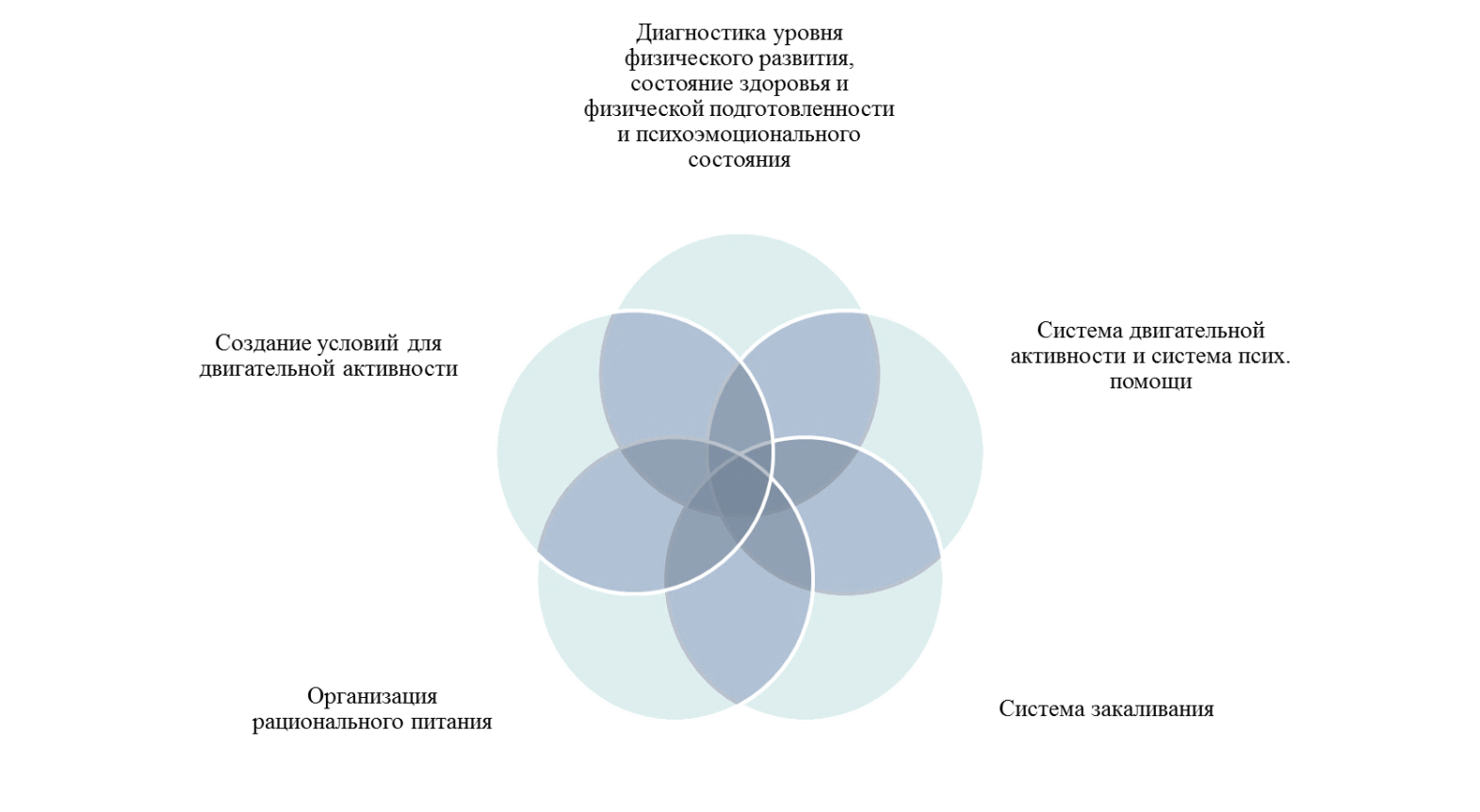 В ГБДОУ имеется два крытых бассейна. Ширина одного –  3м, длинна – 7м, глубина в мелком месте – 60см, в глубоком – 80см. Ширина другого – 3м, длинна – 7м, глубина в мелком месте – 40см, в глубоком – 50см.Образовательная работа по обучению детей плаванию строится с использованием программы А.А. Чеменевой, Т.Г. Столмаковой «Система обучения плаванию детей дошкольного возраста»***.Цели:обучить детей плавать;способствовать оздоровлению детей;совершенствовать физическое развитие;закаливание детского организма.Задачи:Образовательные:адаптировать детей к водному пространству;научить без боязни заходить в воду и свободно передвигаться в ней;научить задерживать дыхание, выполнять погружение и лежание на поверхности воды;обучить скольжению на груди (спине);формировать попеременное движение ног (способом кроль) и передвигаться с его помощью;учить плавать облегченным способом.Оздоровительные:способствовать повышению сопротивляемости организма к неблагоприятным факторам внешней среды;укреплять  мышечный корсет ребенка;активировать работу вестибулярного аппарата.формировать гигиенические навыки. Воспитательные:воспитание смелости;воспитание положительного отношения детей к занятиям;воспитание организованности;воспитание нравственно-волевых качеств личности (сдержанности,    дисциплинированности, честности).Направленность программы заключается в реализации игровых методов создающих целостное и образное представление о двигательных действиях, помогающих решению оздоровительных и образовательных задач, использование дидактических принципов образного игрового представления значительно повысит эффективность учебного процесса.Программа включает несколько этапов обучения. Первый этап начинается с ознакомления ребенка с водой, ее свойствами (плотностью, вязкостью, прозрачностью). Продолжается до того момента, как ребенок освоится в воде, сможет безбоязненно и уверенно с помощью взрослого и самостоятельно передвигаться по дну, совершать простейшие действия, погружаться под воду, играть.Второй этап связан с приобретением детьми умений и навыков, которые помогут им чувствовать себя в воде достаточно надежно. На занятиях дети учатся держаться на поверхности воды (всплывать, лежать, скользить) хотя бы краткое время, получают представление о ее выталкивающей и поддерживающей силе, а также самостоятельно, произвольно выполняют упражнение вдох-выдох в воду несколько раз подряд (не менее 10), передвигаться при помощи работы ног способом кроль на груди (спине) с опорой.Третий этап предусматривает умение детей проплывать 7 – 10 метров на мелкой воде, сохраняя в основном согласованность движений рук, ног и дыхания, характерную для разучиваемого способа плавания.Четвертый этап продолжает освоение и совершенствование техники определенного способа плавания, простых поворотов, элементарных прыжков в воду. Дети приобретают умение плавать на глубокой воде.Каждый из этапов начального обучения плаванию условно может быть «привязан» к определенному возрасту детей:Первый – младший дошкольный возраст;Второй – средний дошкольный возраст;Третий – старший дошкольный возраст;Четвертый – подготовительный к школе возраст.Основополагающие методы и приемы:метод упражнения (многократное выполнение движений в целом и по частям); метод разучивания по частям (разучивание элементов плавания);наглядный метод (показ движений, использование картинок, жестикуляция),словесный метод (рассказ, беседа, описание движения, указание, команды, подсчет)игровой метод (создание образного представления о движении), 	Методика обучения плаванию детей дошкольного возраста опирается на основные дидактические требования педагогики и имеет воспитывающий и развивающий характер. Используемая методика выполнения упражнений на формирование навыков рационального дыхания у детей, содержит в основе не любые формы регуляции действий, а лишь те, которые связаны с осмысленной моторикой ребенка. Осмысленная моторика внутренне сопряжена с работой детского воображения. Поэтому особую ценность имеют дыхательные упражнения, выполнение которых предполагает активизацию воображения: «рисование» дыханием в воздухе фигур, дыхание в контрастном ритме с изображением различных объектов и ситуаций (короткие и прерывистые вдохи и выдохи – «паровозик», медленные и размеренные – «океанский лайнер») и др. Освоение этих методов помогает детям научиться плавать определенными способами.Методы и приемы обучения, и способы организации детей на занятиях подбираются с учетом задач этапа обучения, возрастных особенностей и подготовленности детей, характера упражнений. Основными принципами организации работы по обучению детей плаванию:Доступности – предполагающий опору содержания программы на возрастные и индивидуальные особенности детей дошкольного возраста, использование таких методов и приемов, которые позволяют обеспечить сохранение и поддержание интереса детей к занятиям плавания;Постепенности – раскрывающийся в необходимости поэтапного освоения детьми данной программы, разумного дозирования физической нагрузки на ребенка.Систематичности с учетом индивидуальных возможностей – определяющий единство компонентов педагогического процесса: от постановки целей до результата, взаимосвязи содержания, методов, приемов, форм работы с детьми от индивидуальных возможностей и потребностей каждого ребенка;Наглядности – учитывающий психологические особенности дошкольников и специфику построения педагогического процесса в детском саду;Сознательности и активности – позволяющий создать условия для раскрытия субъектных проявлений каждого малыша, поощрении активности, инициативности дошкольников.Форма организации детей на занятиях по плаванию - подгрупповая. Возрастные группы делят на подгруппы. В зависимости от возраста детей и конкретных условий (число детей в группе, цель занятия) количество подгрупп будет разным.Более подробно с содержание работы по обучению детей плаванию можно ознакомиться в программе «Система работы по обучению плаванию детей дошкольного возраста» /под ред. А.А. Чеменевой. – СПб.: «ИЗДАТЕЛЬСТВО «ДЕТСТВО-ПРЕСС», 2011.Учебный план (система непрерывной образовательной деятельности)Учебный план (система непрерывной образовательной деятельности) (далее – Учебный план) по реализации Программы составлен на основании следующих нормативных документов:Федеральный закон  «Об  образовании в Российской Федерации» № 273-ФЗ от 29.12.2012 г.;«Санитарно-эпидемиологические требования к устройству, содержанию и организации режима работы дошкольных образовательных организаций» (СанПиН 2.4.1.3049-13);Лицензия   на    право    ведения   образовательной   деятельности    Серия 78 № 002407   регистрационный    № 1073 от 27.07.2012 г.;Устав ГБДОУ детского сада № 78 «Жемчужинка», утверждённый распоряжением Комитета по образованию от 13.05.2014 № 12083-р.	Данный Учебный план не превышает максимального объема, отведенного на непрерывную образовательную деятельность (далее НОД), рассчитан на пятидневную учебную неделю и регулирует предельно допустимую нагрузку, распределяет время, используемое для усвоения ребёнком дошкольного возраста необходимого материала. 	В Учебный план включены пять направлений (образовательных областей), обеспечивающих познавательное, речевое, социально-коммуникативное, художественно-эстетическое и физическое развитие детей. Каждой образовательной области соответствуют виды НОД. Образовательный процесс в ГБДОУ строится с учетом интеграции образовательных областей, а также через организацию различных видов детской деятельности, использование разнообразных форм и методов работы, обеспечивающих целостность  образовательного процесса и решения воспитательных, образовательных и развивающих задач. В структуре Учебного плана выделена инвариантная и вариативная  части. Инвариантная  часть обеспечивает выполнение обязательной части Программы. Вариативная часть  обеспечивает реализацию  части Программы, формируемой участниками образовательных отношений. Реализация   вариативной части также предполагает обязательный учет принципа интеграции образовательных областей в соответствии с возрастными возможностями и особенностями воспитанников.Образовательные области интегрируются в процессе совместной деятельности педагога и воспитанников в форме НОД, совместной деятельности в режимных моментах и самостоятельной деятельности детей в специально организованной развивающей предметно-пространственной среде.С детьми, зачисленными на коррекционно-развивающие занятия с учителем-логопедом в условиях Логопункта, НОД по речевому развитию заменяется занятием по коррекции звукопроизношения.Содержание коррекционно-развивающей работы с воспитанниками ГБДОУАнализ результатов обследования речевого развития воспитанников ГБДОУ показал, что более 70% детей старшего дошкольного возраста (5-7 лет) имеют недоразвитие звуковой стороны речи, из них 50%  - фонетическое недоразвитие  речи (далее – ФНР)или нарушение произношения отдельных звуков (далее – НПОЗ). Эти дети составляют основную группу риска по школьной неуспеваемости, особенно при овладении письмом и чтением. Одна из основных причин – недостаточное развитие процессов звукобуквенного анализа и синтеза. В связи с этим в ГБДОУ организована работа инфраструктурного объекта «Логопункт».Психофизические особенности детей с ФНР  и НПОЗЭти дети, обладая нормальным слухом и интеллектом, имеют недоразвитие речи, обусловленное дефектами восприятия и произношения звуков. У них наблюдается также нерезко выраженное отставание развития лексико-грамматического строя речи. Для них характерны неустойчивость внимания, отвлекаемость; они хуже, чем нормально говорящие дети, запоминают речевой материал, с большим количеством ошибок выполняют любые задания, связанные с активной речевой деятельностью. Поэтому коррекционно-воспитательная работа строится с учётом особенностей психической деятельности детей – обучение органически связано с развитием ВПФ, произвольности, самоконтроля и другими качествами, которые должны быть усвоены детьми на данном возрастном этапе. Своевременное и личностно ориентированное коррекционное воздействие будет способствовать интеграции детей, созданию равных стартовых возможностей для полноценного усвоения школьной программы в будущем. Принципы логопедического воздействия:этиопатогенетический принцип;принцип системности и учёта структуры речевого нарушения;принцип дифференцированного подхода;принцип поэтапности;онтогенетический принцип;принцип учёта ведущей деятельности;принцип обходного пути.Цель: преодоление фонематического недоразвития речи у детей старшего дошкольного возраста, формирование полноценной фонетической системы языка, профилактика нарушений чтений и письма.Задачи: Обучающие: формирование четкого представления о звуках русского языка; дифференциация понятий «звук» и «буква», знакомство с буквами;формирование понятий «слог», «слово», «предложение» и развитие  навыка слогового анализа слова и анализа предложения;развитие навыка послогового слитного чтения слов, предложений, коротких текстов;обучение печатанию слов, предложений;совершенствование навыков речевого общения.Воспитывающие: воспитание внимания к звуковой стороне родной речи;совершенствование четкости произношения на фоне развития осознанного контроля за собственными кинестетическими и  слуховыми  ощущениями;воспитание внимания к языку;развитие способности к обобщениям в сфере языковых фактов.  Коррекционно-развивающие: формирование   полноценных   произносительных   навыков;развитие фонематического восприятия, фонематических представлений, доступных возрасту форм звукового и слогового анализа, синтеза;развитие внимания к морфологическому составу слов, изменению слов и их сочетаний в предложении;обогащение словаря, развитие внимания к морфологическому составу слова и способам образования слов; воспитание у детей умений правильно составлять простое распространенное предложение, а затем и сложное предложение; употреблять разные конструкции предложений в самостоятельной связной речи;развитие связной речи в процессе работы над рассказом, пересказом, с постановкой определенной коррекционной задачи по автоматизации в речи уточненных в произношении фонем;формирование элементарных навыков письма и чтения специальными методами на основе исправленного звукопроизношения и полноценного фонематического  восприятия;развитие и совершенствование слухового и зрительного восприятия, расширение объема слуховой и зрительной памяти, совершенствование зрительно-моторной координации и ориентировки в пространстве.Основные направления работы: коррекция звукопроизношения и фонематических процессов;развитие лексико-грамматического компонента и связной речи;подготовка к обучению грамоте;развитие свободного общения со взрослыми и детьми.Методы обучения: Словесные методы: рассказ, объяснение, беседа.Наглядные методы: демонстрационный материал, использование ИКТ* (авторский ЭОР), таблицы, плакаты, символы гласных, символы согласных звуков, звуковой домик, слоговые таблицы, схемы, предметные картинки, карточки, образцы написания печатных букв, слов, предложений, поурочные распечатки для чтения, разрезная азбука, использование индивидуальных зеркал при составлении характеристики звука. Практические методы: работа с раздаточным материалом, печатание на доске, листе бумаги, работа с разрезной азбукой, заполнение паспорта звука.Метод дидактических игр (на индивидуальных и подгрупповых занятиях, авторские электронные игры).Занятия с воспитанниками проводятся как индивидуально, так и в подгруппах. Основной формой логопедической коррекции являются индивидуальные занятия. Частота проведения индивидуальных занятий определяется характером и степенью выраженности речевого нарушения, возрастом и индивидуальными психофизическими особенностями детей.По мере формирования у детей произносительных навыков учитель-логопед может объединять детей, имеющих сходные по характеру и степени выраженности речевые нарушения, в подгруппы.Периодичность индивидуальных и подгрупповых занятий определяется учителем-логопедом в зависимости от количества нарушенных звуков.Продолжительность индивидуального занятия должна составлять не более 20 мин и подгруппового – не более 30 минут.Направления коррекционно-развивающей работы с детьми1. Формирование фонематической системы, устранение дефектов звукопроизношения (Блок 1). 2. Формирование фонетической системы, развитие высших форм звукового анализа, синтеза и представлений (Блок 2).  Направление 1 (Блок 1) реализуется на индивидуальных занятиях.  Основная цель - подбор комплексных упражнений, направленных на устранение специфических нарушений звуковой стороны речи. При этом учитель-логопед имеет возможность установить эмоциональный контакт с ребёнком, привлечь его внимание к контролю за качеством звучащей речи педагога и ребёнка, подобрать индивидуальный подход с учетом личностных особенностей (речевой негативизм, фиксация на дефекте, невротические реакции и т. п.).Задачи и содержание индивидуальных занятий:развитие артикуляционного праксиса;уточнение артикуляции правильно произносимых звуков в различных звукослоговых сочетаниях;вызывание и постановка отсутствующих звуков или коррекция искаженных звуков;первоначальный этап их автоматизации в облегченных фонетических условиях. Планирование содержания индивидуальных логопедических занятий осуществляется ежедневно. Такое планирование позволяет более наглядно отслеживать этапы, на которых завершилась работа на предыдущих занятиях и, следовательно, эффективнее проводить коррекцию.Направление 2 (Блок 2 «Подготовка к обучению грамоте») реализуется на подгрупповых занятиях. Основная цель – формирование и развитие фонематической стороны речи воспитанников. Развитие фонематической стороны речи воспитанников осуществляется на занятиях по развитию речи, поэтому содержание коррекционных подгрупповых занятий с детьми, зачисленными на Логопункт, соответствует  содержанию  раздела «Развитие речи». Особенностью работы учителя-логопеда является то, что дети зачислены в логопедическую группу Логопункта из трех подготовительных групп. Расписание непрерывной образовательной деятельности по развитию речи в каждой группе свое, поэтому формируется 3 подгруппы с интенсивностью занятий, соответствующему расписанию – 2 раза в неделю. А также на подгрупповых занятиях формируются навыки коллективной работы, умения слушать и слышать педагога, выполнять в заданном темпе упражнения по развитию силы голоса, изменению модуляции (хором, выборочно); адекватно оценивать качество речевой продукции детей. Учитель-логопед может организовать простой диалог для тренировки произносительных навыков; упражнять детей в различении сходных по звучанию фонем в собственной и чужой речи. Задачи и содержание подгрупповых занятий:закрепление навыков произношения изученных звуков;отработка навыков восприятия и воспроизведения сложных слоговых структур, состоящих из правильно произносимых звуков;воспитание готовности к звуковому анализу и синтезу слов, состоящих из правильно произносимых звуков;расширение лексического запаса в процессе закрепления поставленных ранее звуков;закрепление доступных возрасту грамматических категорий с учётом исправленных на индивидуальных занятиях звуков;подготовка к обучению грамоте.Планирование содержания подгрупповых логопедических занятий осуществляется перспективно: описываются основные направления, названия дидактических игр.  При организации образовательной деятельности прослеживаются приоритеты в работе взрослых участников образовательного процесса:Учитель-логопед:диагностика, постановка и автоматизация звуков;развитие фонематического слуха;речевое и языковое развитие.Родители (законные представители):выполнение рекомендаций всех специалистов;закрепление навыков и расширение знаний.Коррекция звукопроизношения включает в себя следующие этапы:I. Подготовительный.II. Этап формирования первичных произносительных умений и навыков.III. Этап формирования коммуникативных умений и навыков.Работа на подготовительном этапе направлена на:- выработку четких координированных движений органов артикуляционного аппарата, подготовка органов артикуляции к постановке тех или иных звуков.На данном этапе кроме артикуляционной гимнастики используются подготовительные упражнения:для всех звуков: “Забор”, “Окно”, “Мост”;для свистящих: “Лопата”, “Холодный воздух”, “Фокус”;для шипящих: “Трубочка”, “Вкусное варенье”, “Чашечка”, “Грибок”, “Тёплый воздух”;для Р, Р': “Маляр”, “Индюк”, “Лошадка”, “Грибок”, “Молоток”, “Гармошка”, “Дятел”; для Л: “Лопата”, “Накажем язык”, “Пароход”, “Пароход гудит”.- развитие речевого дыхания и сильной длительной воздушной струи:«Что спрятано?», «Вьюга», «Кораблик», «Шторм в стакане», «Листопад», «Пропеллер».Этап формирования первичных произносительных умений и навыков:1. Постановка нарушенных звуков, используя различные способы имитационный, механический, смешанный.Постановка звуков происходит в такой последовательности, которая определена естественным (физиологическим) ходом формирования звукопроизношения у детей в норме: свистящие С, 3, Ц, С', 3' шипящий Ш соноры JI, Л’ шипящий Ж соноры Р, Р' шипящие Ч, Щ Изменения в последовательности постановки звуков зависят от индивидуальных особенностей детей.Работа по постановке звуков проводится только индивидуально: показ артикуляции перед зеркалом, показ профиля данного звука, показ положения языка кистью руки, наглядная демонстрация звука.2. Автоматизация поставленных звуков:изолированного произношения;в слогах;в словах;в словосочетаниях;в предложениях;в тексте.3. Дифференциация:изолированных звуков;в слогах;в словах;в словосочетаниях;в предложениях;в тексте.Этап формирования коммуникативных умений и навыков подразумевает автоматизацию поставленных звуков в спонтанной речи.Одним из важных направлений работы является развитие фонематического слуха. В коррекционно-развивающую работу кроме выше перечисленных включаются следующие этапы:I. Развитие слухового восприятия, внимания (осуществляется одновременно с подготовительным этапом);II. Развитие фонематического слуха (осуществляется одновременно с подготовительным этапом и этапом формирования первичных произносительных умений и навыков);III. Формирование звукобуквенного и слогового анализа и синтеза слова (осуществляется на этапах формирования первичных произносительных и коммуникативных умений и навыков).На этапе развития слухового восприятия, внимания проводятся:1) упражнения, направленные на дифференциацию звуков, различающихся по тональности, высоте, длительности: «Угадай, чей голос», «Найди пару», «Улови шёпот», «Жмурки с голосом», «Отгадай, что звучит», «Где позвонили?»;2) воспроизведение ритмического рисунка на слух: «Хлопни как я».Этап развития фонематического слуха включает:1) упражнения в узнавании заданного звука среди других фонем и вычленение его из слова в различных позициях: «Хлопни, когда услышишь звук», «Определи место звука в слове»;2) упражнения на дифференциацию звуков, близких по артикуляционным или акустическим свойствам: «Подними нужный символ», «Раз, два, три, за мною повтори».Этап формирования звукобуквенного и слогового анализа и синтеза слова предполагает:1) последовательное вычленение и сочетание звуков в словах различной слоговой структуры: «Звуковое домино», «Весёлый рыболов», «Домики», «Кто за кем?», «Звуки поссорились», «Поймай звук», «Звук убежал»;2) последовательное вычленение и сочетание слогов в словах различной слоговой структуры: «Доскажи словечко», «Путаница», «Весёлый поезд», «Пуговицы»,«Пирамидка»;3) обозначение гласных и согласных (твердых и мягких) звуков фишками соответствующих цветов: «Отбери картинки», «Звуковое лото», «Отгадай», «Скажи наоборот».Модель взаимодействия педагогов в реализации коррекционно-развивающих логопедических мероприятийВзаимодействие взрослых с детьмиВзаимодействие взрослых с детьми является важнейшим фактором развития ребенка и пронизывает все направления образовательной деятельности. С помощью взрослого и в самостоятельной деятельности ребенок учится познавать окружающий мир, играть, рисовать, общаться с окружающими. Процесс приобщения к культурным образцам человеческой деятельности (культуре жизни, познанию мира, речи, коммуникации, и прочим), приобретения культурных умений при взаимодействии со взрослыми и в самостоятельной деятельности в предметной среде называется процессом овладения культурными практиками.Процесс приобретения общих культурных умений во всей его полноте возможен только в том случае, если взрослый выступает в этом процессе в роли партнера, а не руководителя, поддерживая и развивая мотивацию ребенка. Партнерские отношения взрослого и ребенка в ГБДОУ и в семье являются разумной альтернативой двум диаметрально противоположным подходам: прямому обучению и образованию, основанному на идеях «свободного воспитания». Основной функциональной характеристикой партнерских отношений является равноправное относительно ребенка включение взрослого в процесс деятельности. Взрослый участвует в реализации поставленной цели наравне с детьми, как более опытный и компетентный партнер. Для личностно-порождающего взаимодействия характерно принятие ребенка таким, какой он есть, и вера в его способности. Взрослый не подгоняет ребенка под какой-то определенный «стандарт», а строит общение с ним с ориентацией на достоинства и индивидуальные особенности ребенка, его характер, привычки, интересы, предпочтения. Он сопереживает ребенку в радости и огорчениях, оказывает поддержку при затруднениях, участвует в его играх и занятиях. Взрослый старается избегать запретов и наказаний. Ограничения и порицания используются в случае крайней необходимости, не унижая достоинство ребенка. Такой стиль воспитания обеспечивает ребенку чувство психологической защищенности, способствует развитию его индивидуальности, положительных взаимоотношений со взрослыми и другими детьми.Личностно-порождающее взаимодействие способствует формированию у ребенка  различных позитивных качеств. Ребенок учится уважать себя и других, так как отношение ребенка к себе и другим людям всегда отражает характер отношения к нему окружающих взрослых. Он приобретает чувство уверенности в себе, не боится ошибок. Когда взрослые предоставляют ребенку  самостоятельность, оказывают поддержку, вселяют веру в его силы, он не пасует перед трудностями, настойчиво ищет пути их преодоления.Ребенок не боится быть самим собой, быть искренним. Когда взрослые поддерживают индивидуальность ребенка, принимают его таким, каков он есть, избегают неоправданных ограничений и наказаний, ребенок не боится быть самим собой, признавать свои ошибки. Взаимное доверие между взрослыми и детьми способствует истинному принятию ребенком моральных норм.Ребенок учится брать на себя ответственность за свои решения и поступки. Ведь взрослый везде, где это возможно, предоставляет ребенку  право выбора того или иного действия. Признание за ребенком права иметь свое мнение, выбирать занятия по душе, партнеров по игре способствует формированию у него личностной зрелости и, как следствие, чувства ответственности за свой выбор. Ребенок приучается думать самостоятельно, поскольку взрослые не навязывают ему своего решения, а способствуют тому, чтобы он принял собственное.Ребенок учится адекватно выражать свои чувства. Помогая ребенку осознать свои переживания, выразить их словами, взрослые содействуют формированию у него умения проявлять чувства социально приемлемыми способами.Ребенок учится понимать других и сочувствовать им, потому что получает этот опыт из общения со взрослыми и переносит его на других людей.Способы поддержки детской инициативы в освоении ПрограммыСистема работы по взаимодействию с семьями воспитанниковОдним из важнейших условий реализации Программы является сотрудничество педагогов  с семьями воспитанников. Дети, педагоги и родители – основные участники образовательных отношений. Семья является институтом первичной социализации и образования, который оказывает большое влияние на развитие ребенка в дошкольном возрасте. Семья – жизненно необходимая среда дошкольника, определяющая путь развития его личности. Поэтому педагогам необходимо учитывать в своей работе такие факторы, как условия жизни в семье, состав семьи, ее ценности и традиции, а также уважать и признавать способности и достижения родителей(законных представителей) в деле воспитания и развития их детей. Тесное сотрудничество с семьей делает успешной работу ГБДОУ. Только в диалоге обе стороны могут узнать, как ребенок ведет себя в другой жизненной среде. Обмен информацией о ребенке является основой для воспитательного партнерства между родителями (законными представителями) и воспитателями, то есть для открытого, доверительного и интенсивного сотрудничества обеих сторон в общем деле образования и воспитания детей.Взаимодействие с семьей в духе партнерства в деле образования и воспитания детей является предпосылкой для обеспечения их полноценного развития. Партнерство означает, что отношения обеих сторон строятся на основе совместной ответственности за воспитание детей. Кроме того, понятие «партнерство» подразумевает, что семья и ГБДОУ равноправны, преследуют одни и те же цели и сотрудничают для их достижения. Согласие партнеров с общими целями и методами воспитания и сотрудничество в их достижении позволяют объединить  усилия и обеспечить преемственность и взаимодополняемость в семейном и внесемейном образовании.Основная цель взаимодействия ГБДОУ с семьей – создание в детском саду необходимых условий для развития ответственных и взаимозависимых отношений с семьями воспитанников, обеспечивающих целостное развитие личности дошкольника, повышение компетентности родителей в области воспитания.  Задачи, решаемые в процессе организации взаимодействия с семьями воспитанников:Приобщение родителей к участию в жизни ГБДОУ.Изучение и обобщение лучшего опыта семейного воспитания.Возрождение традиций семенного воспитания.Повышение педагогической культуры родителей.Виды взаимоотношений ГБДОУ с семьями воспитанников:Сотрудничество – общение на равных, где ни одной из сторон взаимодействия не принадлежит привилегия указывать, контролировать, оценивать.Взаимодействие – способ организации совместной деятельности, которая осуществляется на основании социальной перцепции и с помощью общения.Изменение позиции педагога для выстраивания взаимодействия и сотрудничества с семьями воспитанников:Основные принципы взаимодействия с семьями воспитанников:Открытость ГБДОУ для семьи.Сотрудничество педагогов и родителей в воспитании детей.Создание единой развивающей среды, обеспечивающей одинаковые подходы к развитию ребенка в семье и детском саду.Система взаимодействия ГБДОУ с семьями воспитанников ***Структурно-функциональная модель взаимодействия с семьей ***Формы взаимодействия ГБДОУ с семьями воспитанников ***Планируемые результаты сотрудничества ГБДОУ с семьями воспитанников:Сформированность у родителей представлений о сфере педагогической деятельности.Овладение родителями практическими умениями и навыками воспитания и обучения детей дошкольного возраста.Формирование устойчивого интереса родителей к активному включению в общественную деятельность.Система взаимодействия с социальными институтамиГБДОУ, являясь открытой социальной системой, тесно сотрудничает и взаимодействует с другими социальными институтами, помогающими решать поставленные в Программе образовательные цели и задачи, что в свою очередь будет способствовать повышению качества образовательных услуг, предоставляемых ГБДОУ.Партнерства ГБДОУ с социальными институтами осуществляется не следующих уровнях:Партнерство внутри системы образования между социальными группами профессиональной общностиПартнерство с представителями иных сферПартнерство со спонсорами, благотворительными организациямиПринципы взаимодействия с социальными партнерамиДобровольностьРавноправие сторонУважение интересов друг другаЗаконность (соблюдение законов и иных нормативных актов)Разработка проектов социального взаимодействия в ГБДОУ строится поэтапно. Каждый этап имеет свои цели и решает конкретные задачи.Подготовительный этапЦель: определение целей и форм взаимодействия с объектами социума.Задачи: анализ объектов социума для определения целесообразности социального партнерства;установление контактов с организациями и учреждениями микрорайона, района, города и т.д.;определение направлений взаимодействия, разработка программ сотрудничества с определением сроков, целей и конкретных форм взаимодействия.Практический этапЦель: реализация программ сотрудничества с организациями и учреждениями социума.Задачи:формирование группы сотрудников ГБДОУ, заинтересованных в участии в работе по реализации проекта;разработка социально-значимых проектов взаимодействия ГБДОУ с объектами социума по различным направлениям деятельностиразработка методических материалов для реализации данных проектов.Заключительный этапЦель: подведение итогов социального партнерства.Задачи:проведение анализа проделанной работы;определение эффективности, целесообразности, перспектив дальнейшего сотрудничества с организациями социума.Модель взаимодействия ГБДОУ с социальными институтамиОРГАНИЗАЦИОННЫЙ РАЗДЕЛ Психолого-педагогические условия, обеспечивающие развитие ребенкаПрограмма предполагает создание следующих психолого-педагогических условий, обеспечивающих развитие ребенка в соответствии с его возрастными и индивидуальными возможностями и интересами.1. Личностно-порождающее взаимодействие взрослых с детьми, предполагающее создание таких ситуаций, в которых каждому ребенку предоставляется возможность выбора деятельности, партнера, средств и пр.; обеспечивается опора на его личный опыт при освоении новых знаний и жизненных навыков.2. Ориентированность педагогической оценки на относительные показатели детской успешности, то есть сравнение нынешних и предыдущих достижений ребенка, стимулирование самооценки.3. Формирование игры как важнейшего фактора развития ребенка.4. Создание развивающей образовательной среды, способствующей физическому, социально-коммуникативному, познавательному, речевому, художественно-эстетическому развитию ребенка и сохранению его индивидуальности.5. Сбалансированность репродуктивной (воспроизводящей готовый образец) и продуктивной (производящей субъективно новый продукт) деятельности, то есть деятельности по освоению культурных форм и образцов и детской исследовательской, творческой деятельности; совместных и самостоятельных, подвижных и статичных форм активности.6. Участие семьи как необходимое условие для полноценного развития ребенка дошкольного возраста.7. Профессиональное развитие педагогов, направленное на развитие профессиональных компетентностей, в том числе коммуникативной компетентности и мастерства мотивирования ребенка, а также владения правилами безопасного пользования Интернетом, предполагающее создание сетевого взаимодействия педагогов и управленцев, работающих по Программе.Материально-техническое обеспечение ПрограммыМатериально-техническое обеспечение образовательного процесса в ГБДОУ соответствует государственным и местным требованиям и нормам.Образовательный процесс в ГБДОУ организуется в соответствии с: санитарно-эпидемиологическими правилами и нормативами;правилами пожарной безопасности;требованиями, предъявляемыми к средствам обучения и воспитания детей дошкольного возраста (учет возраста и индивидуальных особенностей развития детей);требованиями к оснащенности помещений развивающей предметно-пространственной средой;требованиями к материально-техническому обеспечению программы (учебно-методический комплект, оборудование, оснащение (предметы).В ГБДОУ 17 групповых ячеек. В состав каждой групповой ячейки входит: игровая, спальня, приемная, буфетная, туалетная. Кроме того, для организации образовательной работы с детьми в ГБДОУ имеются следующие помещения: музыкальный зал - 2;спортивный зал - 2;бассейн - 2;студия психолого-педагогического сопровождения - 2;кабинет учителя-логопеда - 2;кабинет педагога-психолога - 2;методический кабинет - 2;сенсорная комната.Каждое помещение укомплектовано соответствующей мебелью общего назначения, игровой и мягкой мебелью, необходимым оборудованием. В педагогическом процессе широко используются современные технические средства обучения и информационно-коммуникационные технологии. В каждой группе и кабинете специалиста оборудовано автоматизированное рабочее место: имеется ноутбук, цветной принтер, жидкокристаллический телевизор, DVD-плеер, музыкальный центр с функцией караоке, аудио- и видеотека.Кроме того в ГБДОУ имеется следующая техника:интерактивная доска Smart Board; интерактивные доски Mimio; интерактивное устройство Mimio Teach;интерактивные столы Mimio;мультимедийные проекторы (переносные и стационарные короткофокусные);экраны для проекционного оборудования;домашние кинотеатры;стационарные компьютеры;ноутбуки;принтеры лазерные цветные формата А-4;принтеры струйные цветные формата А-3;МФУ лазерное устройство;цифровой копировальный аппарат;сканеры со слайд модулем;графопроектор (кодоскоп-оверхед);муфельная печь;брошюровщик;ламинаторы (Формата А3 и А4).Для облегчения труда обслуживающего персонала и создания в группах комфортных условий пребывания детей каждая группа оборудована следующей бытовой техникой: пылесос универсальный для влажной и сухой уборки, очиститель и увлажнитель воздуха, водонагреватель электрический накопительный, посудомоечная машина, стерилизатор воздушный.Кроме того, в ГБДОУ имеются:водонагреватель электрический накопительный (медицинский кабинет, пищеблок, постирочная);пылесос для уборки влажного и сухого мусора с инновационной системой интенсивной очистки фильтра (для уборки холлов ДОУ);пылесос вакуумный;робот-очиститель для стен бассейна.Медицинский кабинет ГБДОУ укомплектован современным медицинским оборудование (концентратор кислородный, ингалятор компрессорный, аппарат УВЧ-терапии, аппарат УЗТ-терапии, аппарат для аэрозольтерапии, воздухоочиститель-ионизатор и др.) Кроме того во всех группах, а также музыкальном, спортивном зале, кабинетах развивающего обучения, во всех помещениях медицинского блока имеются безопасные для детей облучатели-рециркуляторы.Спортивные залы ГБДОУ оборудован современным спортивным инвентарем ПКФ «АЛЬМА», детскими спортивными тренажерами («Батут» с ручкой (2шт), «Беговая дорожка» (2шт), «Велотренажер» (2шт). «Мини-степпер», «Гребля», силовой тренажер, «Бегущий по волнам»). Имеется стол для настольного тенниса, баскетбольная стойка с колесами, ворота футбольные, сухой бассейн. Пищеблок и постирочная оснащены современным технологическим оборудованием.Программно-методическое обеспечение образовательного процесса  Психолого-педагогическая работа по освоению детьми образовательных областей обеспечивается использованием следующих программ, технологий и методических пособий:Социально-коммуникативное развитиеПознавательное развитиеРечевое развитиеХудожественно-эстетическое развитиеФизическое развитиеПрограммно-методическое обеспечение коррекционно-развивающей работы с детьмиОсобенности традиционных событий, праздников, мероприятийПрограмма реализуется в течение всего времени пребывания детей в ГБДОУ.Максимально допустимый объем образовательной нагрузки в ГБДОУ соответствует санитарно-эпидемиологическим правилам и нормативам.В соответствии с СанПиН разработано примерное расписание непрерывной образовательной деятельности (занятие как «занимательное дело», «продуктивная деятельность»), проводимой педагогами с детьми (при работе по пятидневной неделе.Занятия физкультурно-оздоровительного и эстетического цикла занимают не менее 50% общего времени, отведенного на непосредственно образовательную деятельность.В ГБДОУ в соответствии с Федеральным государственным образовательным стандартом дошкольного образования реализуется трехчастная модель построения образовательного процесса.Образовательный процесс может быть условно подразделен на:Совместная деятельность, включающая в себя:Образовательную деятельность, осуществляемую в процессе организации различных видов детской деятельности: игровой, двигательной, коммуникативной, познавательно-исследовательской, восприятия художественной литературы и фольклора, самообслуживания и элементарного бытового труда, конструирования из различных материалов, изобразительной, музыкальной (далее по тексту «непрерывная образовательная деятельность»).Образовательную деятельность, осуществляемую в ходе режимных моментов.Индивидуальную работу с детьми.Самостоятельная деятельность детей.Взаимодействие с семьями детей по реализации Программы.   Совместная образовательная деятельность реализуется через организацию различных видов детской деятельности или их интеграцию с использованием разнообразных форм и методов работы, выбор которых осуществляется педагогами самостоятельно в зависимости от контингента детей, уровня освоения Программы и решения конкретных образовательных задач. Основной характеристикой партнерских отношений в ходе совместной деятельности является равноправное относительно ребенка включение взрослого в процесс деятельности. 
Каждая из представленных ниже моделей может находить при реализации
Программы применение в зависимости от ситуации.Модель реализации позиции взрослого как включенного партнераНепрерывная образовательная деятельность-	игры: дидактические, дидактические с элементами движения, развивающие игры,сюжетно-ролевые, подвижные, психологические, музыкальные, хороводные, театрализованные, игры-драматизации, режиссёрские,  подвижные игры имитационного характера;-	просмотр и обсуждение мультфильмов, видеофильмов, телепередач;-	чтение и обсуждение программных произведений разных жанров, чтение, рассматривание и обсуждение познавательных и художественных книг, детских иллюстрированных энциклопедий;-	создание ситуаций педагогических, морального выбора; беседы социально-нравственного содержания, специальные рассказы педагога детям об интересных фактах и событиях, о выходе из трудных житейских ситуаций, ситуативные разговоры с детьми;-	наблюдения за трудом взрослых, за живой и неживой природой, за сезонными изменениями в природе;-	изготовление предметов для игр, познавательно-исследовательской деятельности; создание макетов, коллекций и их оформление, изготовление украшений для группового помещения к праздникам, сувениров; украшение предметов для личного пользования;-	проектная деятельность, познавательно-исследовательская деятельность, экспериментирование, конструирование;-	оформление выставок работ народных мастеров, произведений декоративно-прикладного искусства, книг с иллюстрациями, репродукций произведений живописи и др.; тематических выставок, выставок детского творчества, уголков природы;-	викторины, сочинение загадок;-	инсценирование и драматизация отрывков из сказок, разучивание стихотворений, развитие артистических способностей в подвижных играх имитационного характера;-	рассматривание и обсуждение предметных и сюжетных картинок, иллюстраций к знакомым сказкам и потешкам, игрушек, эстетически привлекательных предметов (деревьев, цветов, предметов быта и др.), произведений искусства (народного, декоративно-прикладного, изобразительного, книжной графики и пр.), обсуждение средств выразительности;-	продуктивная деятельность (рисование, лепка, аппликация, художественный труд) по замыслу, на темы народных потешек, по мотивам знакомых стихов и сказок, под музыку, на тему прочитанного или просмотренного произведения; рисование иллюстраций к художественным произведениям; рисование, лепка сказочных животных; творческие задания, рисование, иллюстраций к прослушанным музыкальным произведениям;-	слушание и обсуждение народной, классической, детской музыки, дидактические игры, связанные с восприятием музыки;-	подыгрывание на музыкальных инструментах, оркестр детских музыкальных инструментов;-	пение, совместное пение, упражнения на развитие голосового аппарата, артикуляции, певческого голоса, беседы по содержанию песни (ответы на вопросы), драматизация песен;-	танцы, показ взрослым танцевальных и плясовых движений, совместные действия детей, совместное составление плясок под народные мелодии, хороводы;-	занятия по физическому воспитанию, игровая, сюжетная, тематическая (с одним видом физических упражнений), комплексная (с элементами развития речи, математики, конструирования), контрольно-диагностическая, учебно-тренирующего характера, физкульминутки; игры и упражнения под тексты стихотворений, потешек, народных песенок, авторских стихотворений, считалок; ритмическая гимнастика, игры и упражнения под музыку, игровые беседы с элементами движений;Мероприятия групповые, межгрупповые.-	Прогулки, экскурсии-	Физкультурные досуги (проводятся 1 раз в месяц)-  Музыкальные досуги (проводятся 1 раз в неделю)-	Спортивные праздники (проводятся 2-3 раза в год)-	Соревнования-	Дни здоровья-	Тематические досуги-	Праздники-	Театрализованные представления-	Смотры и конкурсыМодель организации непрерывной образовательной деятельности (взрослый «партнер-сотрудник»)Образовательная деятельность при проведении режимных моментовСоциально-коммуникативное развитие:-	ситуативные беседы при проведении режимных моментов, подчеркивание их пользы;-	развитие трудовых навыков через поручения и задания, дежурства, навыки самообслуживания;-	помощь взрослым, участие детей в расстановке и уборке инвентаря и оборудования для совместной деятельности, в построении конструкций для подвижных игр и упражнений (из мягких блоков, спортивного оборудования);-	формирование навыков безопасного поведения при проведении режимных моментов.Познавательное развитие:- создание развивающей среды, способствующей удовлетворению потребности детей в познавательной активности;- игры познавательной направленности;- дидактические игры;- познавательные беседы;- работа в уголке природы, наблюдения, познавательно-исследовательская деятельность, экспериментированиеРечевое развитие:-	создание речевой развивающей среды;-	свободные диалоги с детьми в играх, наблюдениях, при восприятии картин, иллюстраций, мультфильмов;-	ситуативные разговоры с детьми;-	называние трудовых действий и гигиенических процедур, поощрение речевой активности детей;-	обсуждения (пользы закаливания, непосредственной образовательной деятельности по физическому развитию, гигиенических процедур)Художественно-эстетическое развитие:-	использование музыки в повседневной жизни детей, в игре, в досуговой деятельности, на прогулке, в изобразительной деятельности, при проведении утренней гимнастики, привлечение внимания детей к разнообразным звукам в окружающем мире, к оформлению помещения, привлекательности оборудования, красоте и чистоте окружающих помещений, предметов, игрушек.Физическое развитие:-	комплексы закаливающих процедур (оздоровительные прогулки, мытье рук прохладной водой перед каждым приемом пищи, полоскание рта и горла после еды, воздушные ванны, ходьба босиком по ребристым дорожкам после сна);-	утренняя гигиеническая гимнастика;- бодрящая гимнастика;- дыхательная гимнастика;- упражнения для расслабления позвоночника и коррекции осанки.Самостоятельная деятельность детейСоциально-коммуникативное развитие: индивидуальные игры, совместные игры, все виды самостоятельной деятельности, предполагающие общение со сверстниками.Познавательное развитие: сюжетно-ролевые игры, рассматривание книг и картинок; самостоятельное раскрашивание раскрасок, развивающие, настольно-печатные игры, автодидактические игры (развивающие пазлы, рамки-вкладыши, парные картинки).Речевое развитие: самостоятельное чтение детьми коротких стихотворений, самостоятельные игры по мотивам художественных произведений, самостоятельная работа в уголке книги, в уголке театра, рассматривание книг и картинок; самостоятельное раскрашивание раскрасок.Художественно-эстетическое развитие: предоставление детям возможности самостоятельно рисовать, лепить, конструировать (преимущественно во второй половине дня), рассматривать репродукции картин, иллюстраций, музицировать (пение, танцы), играть на детских музыкальных инструментах (бубен, барабан, колокольчик и других), слушать музыку.Физическое развитие: самостоятельные подвижные игры, игры на свежем воздухе, спортивные игры и упражнения (катание на санках, лыжах, велосипеде и др.).   Ведущей для развития дошкольников является самостоятельная деятельность детей, поддерживаемая педагогами, максимальное стимулирование проявления инициативы и активности самим ребёнком.  Образовательный процесс в ГБДОУ строится с учетом контингента воспитанников, их индивидуальных и возрастных особенностей, социального заказа родителей.  При организации образовательного процесса необходимо обеспечить единство воспитательных, развивающих, обучающих целей и задач, при этом следует решать поставленные цели и задачи, избегая перегрузки детей, на необходимом и достаточном материале, максимально приближаясь к разумному «минимуму». Построение образовательного процесса на комплексно-тематическом принципе с учетом интеграции образовательных областей дает возможность достичь этой цели.Построение образовательного процесса вокруг одной центральной темы дает большие возможности для развития детей. Темы помогают организовать информацию оптимальным способом. У воспитанников появляются многочисленные возможности для практики, экспериментирования, развития основных навыков, понятийного мышления. Одной теме следует уделять не менее одной недели. Тема отражается в подборе материалов, находящихся в группе и в центрах развития.Тематический принцип построения образовательного процесса позволяет легко вводить региональные и культурные компоненты, учитывать специфику ГБДОУ.Введение похожих тем в различных возрастных группах обеспечивает достижение единства образовательных целей и преемственности в детском развитии на протяжении всего дошкольного возраста, органичное развитие детей в соответствии с их индивидуальными возможностями.В основе комплексно-тематического планирования лежит примерный перечень актуальных тем для каждой возрастной группы, разработанный на основе значимых событий для группы/детского сада/города/страны; времени года и др. Комплексно–тематическое планирование по всем возрастным группам представлено в Приложении 1.Модель организации образовательного процесса в ГБДОУ на деньМодель организации образовательного процесса в ГБДОУ на год с учетом категорий его участников***Годовой круг сезонных явлений в природе Модель построения образовательного процесса с учетом Этнокалендаря и календаря праздничных дат***Организация режима пребывания детей в ГБДОУ    Правильный режим дня – это рациональная продолжительность и разумное чередование различных видов деятельности и отдыха детей в течение суток. Основным принципом правильного построения режима является его соответствие возрастным психофизиологическим особенностям детей.    Гармоничному физическому и полноценному психическому развитию ребенка способствует гибкий режим дня. Режим дня для детей предусматривает их разнообразную деятельность в течение всего дня в соответствии с интересами, с учетом времени года, возраста детей, а также состояния их здоровья. Такой режим обеспечивает жизнеспособность и функциональную деятельность различных органов, создает условия для своевременного и правильного физического и полноценного психического развития, даёт возможность педагогам раскрыть индивидуальные особенности и творческий потенциал каждого ребенка. При осуществлении режимных моментов необходимо учитывать также индивидуальные особенности ребенка. Чем ближе к индивидуальным особенностям ребенка режим детского сада, тем комфортнее он себя чувствует, тем выше его настроение и выше активность.    Режимы дня в разных возрастных группах разработаны на основе:•	Примерного режима дня программы дошкольного образования «От рождения до школы» под редакцией Н.Е. Вераксы, Т.С. Комаровой, М.А. Васильевой;•	Санитарно-эпидемиологических правил и нормативов СанПиН 2.4.1.3049-13 «Санитарно-эпидемиологические требования к устройству, содержанию и организации режима работы дошкольных образовательных организаций»;     Режимы дня составлены с расчетом на 12-ти  часовое пребывание ребенка в ГБДОУ. ***   В ГБДОУ разработаны режимы:На холодный и теплый периоды года;Щадящие режимы для детей после болезни, ослабленных;Индивидуальный режим для вновь поступающих детей;Двигательной активности на теплый и холодный периоды года;(Варианты режимов представлены в Приложении 2)Организация развивающей предметно-пространственной среды ГБДОУРазвивающая предметно-пространственная среда в ГБДОУ строится с учетом особенностей детей дошкольного возраста, охраны и укрепления здоровья воспитанников.Предметно-пространственная среда обеспечивает возможность общения и совместной деятельности детей и педагогов, двигательной активности детей, а также возможности для уединения.Согласно ФГОС дошкольного образования развивающая предметно-пространственная среда организуется с учетом принципов:содержательной насыщенности (Соответствие предметно-пространственной среды возрастным возможностям детей и содержательному разделу Программы. Среда должна включать средства обучения (в том числе технические), материалы (в том числе расходные), инвентарь, игровое, спортивное и  оздоровительное оборудование, которые позволяют обеспечить игровую, познавательную, исследовательскую и творческую активность всех категорий детей, экспериментирование с материалами, доступными детям; двигательную активность, в том числе развитие крупной и мелкой моторики, участие в подвижных играх и соревнованиях; эмоциональное благополучие детей во взаимодействии с предметно-пространственным окружением; возможность самовыражения детей );трансформируемости (Обеспечение возможности изменения предметно-пространственной среды в зависимости от образовательной ситуации, в том числе от меняющихся интересов и возможностей детей);полифункциональности (Возможность разнообразного использования различных составляющих предметной среды, наличие в среде полифункциональных предметов);вариативности (наличие различных пространств, а также материалов, игр, игрушек и оборудования, обеспечивающих свободный выбор детей.  Это и периодическая сменяемость игрового материала, появление новых предметов, стимулирующих разнообразную детскую активность. Вариативность должна проявляться также и в разнообразии материалов, из которых изготовлены элементы среды. Это дерево, высококачественный пластик, резина, поролон, разные виды тканей, металл, качество и безопасность которых подтверждаются соответствующими сертификатами. Такое разнообразие исходных материалов обеспечивает, в том числе, и высокий уровень сенсорного развития детей);доступности (Среда должна обеспечивать свободный доступ воспитанников, в том числе детей с ограниченными возможностями здоровья, к играм, игрушкам, материалам, пособиям, стимулирующим все основные виды детской активности. Для реализации данного принципа немаловажную роль играет количество игрушек и пособий: их должно хватать на каждого желающего. Ребенок не должен «стоять в очереди», чтобы поиграть или позаниматься);безопасности (Соответствие всех элементов предметно-пространственной среды требованиям по обеспечению надежности и безопасности их использования).Развивающая предметно-пространственная среда в группе организуется таким образом, чтобы обеспечивать:игровую, познавательную, исследовательскую и творческую активность всех воспитанников, экспериментирование с доступными детям материалами;двигательную активность, в том числе развитие крупной и мелкой моторики.эмоциональное благополучие детей во взаимодействии с предметно-пространственным окружением;возможность самовыражения детей.Определяя наполняемость развивающей предметно-пространственной среды, следует помнить и о концептуальной целостности образовательного процесса. Компоненты развивающей предметно-пространственная среда должны обеспечить развитие детей по пяти образовательным областям.Для обеспечения образовательной деятельности в социально-коммуникативной области необходимо следующее. В групповых и других помещениях, предназначенных для образовательной деятельности детей (музыкальном, спортивном залах, студии психолого-педагогического сопровождения, логопедическом кабинете), создаются условия для общения и совместной деятельности детей как со взрослыми, так и со сверстниками в разных групповых сочетаниях. Дети должны иметь возможность собираться для игр и занятий всей группой вместе, а также объединяться в малые группы в соответствии со своими интересами. На прилегающих территориях также должны быть выделены зоны для общения и совместной деятельности больших и малых групп детей из разных возрастных групп и взрослых, в том числе для использования методов проектирования как средств познавательно-исследовательской деятельности детей. Дети должны иметь возможность безопасного беспрепятственного доступа к объектам инфраструктуры ГБДОУ, а также к играм, игрушкам, материалам, пособиям, обеспечивающим все основные виды детской активности. В ГБДОУ обеспечивается доступность предметно-пространственной среды для воспитанников, в том числе детей с ограниченными возможностями здоровья и детей-инвалидов. Предметно-пространственная среда ГБДОУ должна обеспечивает условия для физического и психического развития, охраны и укрепления здоровья, коррекции и компенсации недостатков развития детей.Для этого в групповых и других помещениях организуется достаточное пространства для свободного передвижения детей, а также выделены помещения или зоны для разных видов двигательной активности детей – бега, прыжков, лазания, метания и др.В ГБДОУ подобрано оборудование, инвентарь и материалы для развития крупной моторики и содействия двигательной активности, материалы и пособия для развития мелкой моторики. Предметно-пространственная среда в ГБДОУ должна обеспечивать условия для эмоционального благополучия детей и комфортной  работы педагогических и учебно-вспомогательных сотрудников. Предметно-пространственная среда должна обеспечивать условия для развития игровой и познавательно-исследовательской  деятельности детей.Для этого в групповых помещениях и на прилегающих территориях пространство должно быть организовано так, чтобы можно было играть в различные, в том числе сюжетно-ролевые игры. В групповых помещениях и на прилегающих территориях должны находиться оборудование, игрушки и материалы для разнообразных сюжетно-ролевых и дидактических игр, в том числе предметы-заместители. Предметно-пространственная среда ГБДОУ должна обеспечивать условия для познавательно-исследовательского развития детей (выделены помещения или зоны, оснащенные оборудованием и информационными ресурсами, приборами и материалами для разных видов познавательной деятельности детей – книжный уголок, библиотека, зимний сад, огород, живой уголок и др.).Предметно-пространственная среда должна обеспечивать условия для художественно-эстетического развития детей. Помещения ГБДОУ и прилегающие территории должны быть оформлены с художественным вкусом; выделены помещения или зоны, оснащенные оборудованием и материалами для изобразительной, музыкальной, театрализованной деятельности детей.В ГБДОУ должны быть созданы условия для информатизации образовательного процесса.Для этого в групповых и прочих помещениях ГБДОУ имеется оборудование для использования  информационно-коммуникационных технологий в образовательном процессе. Компьютерно-техническое оснащение ГБДОУ используется для различных целей: – для демонстрации детям познавательных, художественных, мультипликационных фильмов, литературных, музыкальных произведений и др.; – для поиска в информационной среде материалов, обеспечивающих реализацию Программы; – для предоставления информации о Программе семье, всем заинтересованным лицам, вовлеченным в образовательную деятельность, а также широкой общественности; – для обсуждения с родителями (законными представителями) детей вопросов, связанных с реализацией Программы и т. п.Для организации развивающей предметно-пространственной среды в семейных условиях родителям (законным представителям) предлагается ознакомиться с Программой, размещенной на официальном сайте ГБДОУ, для соблюдения единства семейного и общественного воспитания. Знакомство с Программой будет способствовать конструктивному взаимодействию семьи и ГБДОУ в целях поддержки индивидуальности ребенка.Принимая во внимание интегративные качества образовательных областей, игрушки, оборудование и прочие материалы для реализации содержания одной образовательной области могут использоваться и в ходе реализации содержания других областей, каждая из которых соответствует детским видам деятельности.Все предметы должны быть известны детям, соответствовать их индивидуальным особенностям (возрастным и гендерным) для осуществления полноценной самостоятельной и совместной со сверстниками деятельности. В среду также должны быть включены предметы для совместной деятельности ребенка со взрослым (педагогом).Организация развивающей предметно-пространственной среды в ГБДОУ предполагает наличие различных пространств для осуществления свободного выбора детьми разных видов деятельности:Центр «Растем здоровыми»Центр «Речецветик»Центр «Книжная гостиная»Центр «Считайка»Центр «Мир природы»Центр «Хочу все знать»Центр «Моя страна, мой город»Центр «Моя безопасность»Центр «Зазеркалье»Центр «Мы дежурим»Центр «Мы играем»Центр «Юный конструктор»Центр «До-ми-солька»Центр «Акварелька»Уголок уединенияКадровые условия реализации ПрограммыВ целях эффективной реализации Программ ГБДОУ укомплектовано квалифицированными кадрами: руководящими, педагогическими, учебно-вспомогательными, административно-хозяйственными.Педагогический процесс в группах общеразвивающей направленности осуществляет 40 педагогов, из них:воспитатели – 32,педагог-психолог – 2, учитель-логопед – 1, музыкальный руководитель – 2, инструктор по физической культуре – 3.Каждая группа непрерывно сопровождается одним помощником воспитателя, который относится к учебно-вспомогательным работникам.Реализация Программы осуществляется:1) педагогическими работниками в течение всего времени пребывания воспитанников в ГБДОУ. 2) учебно-вспомогательными работниками в группе в течение всего времени пребывания воспитанников в ГБДОУ. Согласно ст. 13 п. 1. Федерального закона «Об образовании в Российской Федерации»  Организация вправе реализовывать Программу как самостоятельно, так и посредством сетевых форм реализации. Следовательно, в реализации Программы может быть задействован кадровый состав других организаций, участвующих в сетевом взаимодействии с Организацией.Реализация Программы требует от ГБДОУ осуществления управления, ведения бухгалтерского учета, финансово-хозяйственной и хозяйственной деятельности, организации необходимого медицинского обслуживания. ГБДОУ обслуживается Централизованной бухгалтерией, подведомственной администрации Красносельского района Санкт-Петербурга.Для обеспечения медицинского обслуживания воспитанников в ГБДОУ заключен договор с Детским поликлиническим отделением № 60 Городской поликлиники № 91.В целях эффективной реализации Программы в ГБДОУ создаются условия для профессионального развития педагогических и руководящих кадров, в т. ч. их дополнительного профессионального образования. Все педагогические работники один раз в три года обязательно проходят курсы повышения квалификации по различным направлениям педагогической деятельности. Один раз в пять лет педагогические работники повышают свою ИКТ-компетентность.Организационно-методическое сопровождение процесса реализации Программы осуществляется методической службой ГБДОУ. Финансовые условия реализации ПрограммыФинансовое обеспечение реализации Программы опирается на исполнение расходных обязательств, обеспечивающих государственные гарантии прав на получение общедоступного и бесплатного дошкольного общего образования. Объем действующих расходных обязательств отражается в государственном задании ГБДОУ, реализующей программу дошкольного образования. Государственное задание устанавливает показатели, характеризующие качество и объем государственной услуги по предоставлению общедоступного  бесплатного дошкольного образования, а также по уходу и присмотру за детьми в государственных организациях, а также порядок ее оказания. Программа является нормативно-управленческим документом ГБДОУ, характеризующим специфику содержания образования и особенности организации образовательного процесса. Она служит основой для определения показателей качества соответствующей государственной услуги.Финансовое обеспечение реализации Программы ГБДОУ осуществляется на основании государственного задания и исходя из установленных расходных обязательств, обеспечиваемых предоставляемой субсидией. Обеспечение государственных гарантий реализации прав на получение общедоступного и бесплатного дошкольного общего образования в образовательных организациях, реализующих программы дошкольного общего образования, осуществляется в соответствии с нормативами, определяемыми органами государственной власти субъектов Российской Федерации. Норматив затрат на реализацию Программы  – гарантированный минимально допустимый объем финансовых средств в год в расчете на одного воспитанника по Программе, необходимый для ее реализации включая:расходы на оплату труда работников, реализующих Программу;расходы на приобретение учебных и методических пособий, средств обучения, игр, игрушек;прочие расходы (за исключением расходов на содержание зданий и оплату коммунальных услуг, осуществляемых из местных бюджетов, а также расходов по уходу и присмотру за детьми, осуществляемых за счет родительской платы).В соответствии со ст. 99 Федеральный закон «Об образовании в Российской Федерации» нормативные затраты на оказание государственной услуги в сфере образования определяются по каждому виду и направленности образовательных программ, с учетом форм обучения, типа образовательной организации, сетевой формы реализации образовательных программ, образовательных технологий, специальных условий получения образования воспитанниками с ограниченными возможностями здоровья, обеспечения дополнительного профессионального образования педагогическим работникам, обеспечения безопасных условий обучения и воспитания, охраны здоровья воспитанников, а также с учетом иных предусмотренных законодательством особенностей организации и осуществления образовательной деятельности (для различных категорий воспитанников), за исключением образовательной деятельности, осуществляемой в соответствии с образовательными стандартами, в расчете на одного воспитанника, если иное не установлено законодательством.ГБДОУ самостоятельно принимает решение в части направления и расходования средств государственного задания. И самостоятельно определяет долю средств, направляемых на оплату труда и иные нужды, необходимые для выполнения государственного задания.Нормативные затраты на оказание государственных услуг включают в себя затраты на оплату труда педагогических работников с учетом обеспечения уровня средней заработной платы педагогических работников за выполняемую ими педагогическую работу и иные виды работ по реализации Программы, определяемого в соответствии с Указами Президента Российской Федерации, нормативно-правовыми актами Правительства Российской Федерации, органов государственной власти субъектов Российской Федерации, органов местного самоуправления. Расходы на оплату труда педагогических работников ГБДОУ, включаемые органами государственной власти субъектов Российской Федерации в нормативы финансового обеспечения, не могут быть ниже уровня, определенного нормативно-правовыми документами регулирующими уровень оплаты труда в отрасли образования субъекта Российской Федерации.Для обеспечения требований ФГОС дошкольного образования на основе проведенного анализа материально-технических условий реализации Программы ГБДОУ:1) проводит экономический расчет стоимости обеспечения требований ФГОС дошкольного образования;2) устанавливает предмет закупок, количество и примерную стоимость пополняемого оборудования, а также работ для обеспечения требований к условиям реализации Программы;3) определяет величину затрат на обеспечение требований к условиям реализации Программы;4) соотносит необходимые затраты с региональным графиком внедрения ФГОС дошкольного образования и определяет распределение по годам освоения средств на обеспечение требований к условиям реализации Программы;5) разрабатывает финансовый механизм взаимодействия между образовательной организацией и организациями, выступающими социальными партнерами, в реализации Программы и отражает его в своих локальных нормативных актах.  Примерный расчет нормативных затрат оказания государственных услуг по реализации Программы определяет нормативные затраты субъекта Российской Федерации, связанные с оказанием ГБДОУ государственных услуг по реализации Программ в соответствии с законом «Об образовании в Российской Федерации» (п. 10, ст. 2).Финансовое обеспечение оказания государственных услуг осуществляется в пределах бюджетных ассигнований, предусмотренных ГБДОУ на очередной финансовый год.ДОПОЛНТЕЛЬНЫЙ РАЗДЕЛ.Краткая презентация ПрограммыОбразовательная программа ГБДОУ детского сада № 78 «Жемчужинка»  разработана в соответствии с Федеральным государственным образовательным стандартом дошкольного образования, утвержденным приказом Министерства образования и науки РФ от 17.10.2013 года № 1155, и с учетом Примерной основной образовательной программы дошкольного образования, одобренной решением федерального учебно-методического объединения по общему образованию (протокол от 20 мая 2015 г. № 2/15).Программа определяет объем, содержание, планируемые результаты (целевые ориентиры дошкольного образования) и организацию образовательной деятельности в ГБДОУ и обеспечивает построение целостного педагогического процесса, направленного на полноценное всестороннее развитие ребенка – физическое, социально-коммуникативное, познавательное, речевое, художественно-эстетическое – во взаимосвязи.Программа сформирована как программа психолого-педагогической поддержки позитивной социализации и индивидуализации, развития личности детей дошкольного возраста, обеспечивающая разностороннее развитие воспитанников ГБДОУ с учетом их возрастных и индивидуальных особенностей, в том числе достижение ими уровня развития, необходимого и достаточного для успешного освоения ими образовательных программ начального общего образования, на основе индивидуального подхода и специфичных для детей дошкольного возраста видов деятельности.Содержание Программы в соответствии с требованиями ФГОС дошкольного образования включает три основных раздела – целевой, содержательный и организационный. Целевой раздел Программы определяет ее цели и задачи, принципы и подходы к формированию Программы, планируемые результаты ее освоения в виде целевых ориентиров.  Содержательный раздел Программы включает описание образовательной деятельности в соответствии с направлениями развития ребенка в пяти образовательных областях – социально-коммуникативной, познавательной, речевой, художественно-эстетической, физической. Содержательный раздел Программы включает описание коррекционно-развивающей работы, обеспечивающей адаптацию и интеграцию детей с ограниченными возможностями здоровья в общество. Организационный раздел Программы описывает систему условий реализации образовательной деятельности, необходимых для достижения целей Программы, планируемых результатов ее освоения в виде целевых ориентиров, а также особенности организации образовательной деятельности.Программа определяет обязательную часть и часть, формируемую участниками образовательных отношений (в тексте обозначена значком ***) для детей от 2 лет до прекращения образовательных отношений.Объем обязательной части Программы составляет не менее 60% от ее общего объема. Объем части Программы, формируемой участниками образовательных отношений, составляет не более 40% от ее общего объема.Программа реализуется в течение всего времени пребывания детей в ГБДОУ.ЦЕЛЬ ПРОГРАММЫ: создание равных условий для всестороннего и гармоничного развития каждого ребенка и его позитивной социализации, радостного и содержательного проживания детьми периода дошкольного детства. ЗАДАЧИ ПРОГРАММЫ:Охрана и укрепление физического и психического здоровья детей, в том числе их эмоционального благополучия.Обеспечение равных возможностей для полноценного развития каждого ребенка в период дошкольного детства независимо от места жительства, пола, нации, языка, социального статуса, психофизиологических и других особенностей (в том числе ограниченных возможностей здоровья).Обеспечение преемственности целей, задач и содержания образования, реализуемых в рамках образовательных программ различных уровней.Создание благоприятных условий развития детей в соответствии с их возрастными и индивидуальными особенностями и склонностями, развития способностей и творческого потенциала каждого ребенка как субъекта отношений с самим собой, другими детьми, взрослыми и миром.Объединение обучения и воспитания в целостный образовательный процесс на основе духовно-нравственных и социокультурных ценностей и принятых в обществе правил и норм поведения в интересах человека, семьи, общества.Формирование общей культуры личности детей, в том числе ценностей здорового образа жизни, развития их социальных, нравственных, эстетических, интеллектуальных, физических качеств, инициативности, самостоятельности и ответственности ребенка, формирования предпосылок учебной деятельности.Формирование социокультурной среды, соответствующей возрастным, индивидуальным, психологическим и физиологическим особенностям детей.Обеспечение психолого-педагогической поддержки семьи и повышение компетентности родителей (законных представителей) в вопросах развития и образования, охраны и укрепления здоровья детей.Приобщение дошкольников к культурному пространству Санкт-Петербурга***.Обеспечение коррекции речевого развития детей, зачисленных на занятия с учителем-логопедом на основании направления ТПМПК, с учетом их индивидуальных особенностей***.ЦЕЛЕВЫЕ ОРИЕНТИРЫ образования в раннем возрасте:•	Ребенок интересуется окружающими предметами и активно действует с ними; эмоционально вовлечен в действия с игрушками и другими предметами, стремится проявлять настойчивость в достижении результата своих действий.•	Использует специфические, культурно фиксированные предметные действия, знает название бытовых предметов (ложки, расчески, карандаша и пр.) и умеет пользоваться ими. Владеет простейшими навыками самообслуживания; стремится проявлять самостоятельность в бытовом и игровом поведении.•	Владеет активной и пассивной речью, включенной в общение, может обращаться с вопросами и просьбами, понимает речь взрослых; знает названия окружающих предметов и игрушек.•	Стремится к общению со взрослыми и активно подражает им в движениях и действиях; появляются игры, в которых ребенок воспроизводит действия взрослого.•	Проявляет интерес к сверстникам, наблюдает за их действиями и подражает им.•	Проявляет интерес к стихам, песням и сказкам, рассматриванию картинки, стремится двигаться под музыку; эмоционально откликается на различные произведения культуры и искусства.•	У ребенка развита крупная моторика, он стремится осваивать различные виды движений (бег, лазание, перешагивание и пр.).•	У ребенка сформированы умения и навыки, необходимые для осуществления различных видов детской деятельности.ЦЕЛЕВЫЕ ОРИЕНТИРЫ на этапе завершения дошкольного образования•	Ребенок овладевает основными культурными способами деятельности, проявляет инициативу и самостоятельность в разных видах деятельности – игре, общении, познавательно-исследовательской деятельности, конструировании и др.; способен выбирать себе род занятий, участников по совместной деятельности.•	Ребенок обладает установкой положительного отношения к миру, другим людям и самому себе, обладает чувством собственного достоинства, активно взаимодействует со сверстниками и взрослыми, участвует в совместных играх. Способен договариваться, учитывать интересы и чувства других, сопереживать неудачам и радоваться успехам других, адекватно проявляет свои чувства, в том числе чувство веры в себя, старается разрешать конфликты.•	Ребенок обладает развитым воображением, которое реализуется в разных видах деятельности, и прежде всего, в игре; ребенок владеет разными формами и видами игры, различает условную и реальную ситуации, умеет подчиняться разным правилам и социальным нормам.•	Ребенок достаточно хорошо владеет устной речью, может выражать свои мысли и желания, может использовать речь для выражения своих мыслей, чувств и желаний, построения речевого высказывания в ситуации общения, может выделять звуки в словах, у ребенка складываются предпосылки грамотности.•	У ребенка развита крупная и мелкая моторика; он подвижен, вынослив, владеет основными движениями, может контролировать свои движения и управлять ими.•	Ребенок способен к волевым усилиям, может следовать социальным нормам поведения и правилам в разных видах деятельности, во взаимоотношениях со взрослыми и сверстниками, может соблюдать правила безопасного поведения и личной гигиены.•	Ребенок проявляет любознательность, задает вопросы взрослым и сверстниками, интересуется причинно-следственными связями, пытается самостоятельно придумывать объяснения явлениям природы и поступкам людей; склонен наблюдать и экспериментировать. Обладает начальными знаниями о себе, о природном и социальном мире, в котором он живет; знаком с произведениями детской литературы, обладает элементарными представлениями из области живой природы, естествознания, математики, истории и т.п.; ребенок способен к принятию собственных решений, опираясь на свои знания и умения в различных видах деятельности.•	У ребенка сформированы умения и навыки, необходимые для осуществления различных видов детской деятельности.•	Ребенок знает и любит свой город, способен осмыслить историю и культуру Санкт-Петербурга в контексте мировой истории и культуры. Имеет сформированную гражданскую позицию***.Содержание психолого-педагогической работы по освоению детьми образовательных областейОбразовательный процесс в ГБДОУ строится на основе:Федерального государственного образовательного стандарта  дошкольного образования.	Программы дошкольного образования «От рождения до школы» под редакцией Н.Е. Вераксы, Т.С. Комаровой, М.А. Васильевой. – М.: МОЗАИКА-СИНТЕЗ, 2014 (пилотный вариант).Содержание Программы включает совокупность образовательных областей, которые обеспечивают разностороннее развитие детей с учетом их возрастных и индивидуальных особенностей по основным направлениям: социально-коммуникативному, познавательному, речевому и художественно-эстетическому, физическому и обеспечивает достижение воспитанниками готовности к школе.СОЦИАЛЬНО-КОММУНИКАТИВНОЕ РАЗВИТИЕЦель: позитивная социализация детей дошкольного возраста, приобщение детей к социокультурным нормам, традициям семьи, общества, государства.Задачи: Усвоение норм и ценностей, принятых в обществе, включая моральные и нравственные ценности.Развитие общения и взаимодействия ребенка со взрослыми и сверстниками.Становление самостоятельности, целенаправленности и саморегуляции собственных действий.Развитие социального и эмоционального интеллекта, эмоциональной отзывчивости, сопереживания.Формирование готовности к совместной деятельности со сверстниками.Формирование уважительного отношения и чувства принадлежности к своей семье и к сообществу детей и взрослых в ГБДОУ.Формирование позитивных установок к различным видам труда и творчества.Формирование основ безопасного поведения в быту, социуме, природе. Овладение речью как средством общения и культуры. ПОЗНАВАТЕЛЬНОЕ РАЗВИТИЕЦель: развитие мышления, памяти и внимания. Развитие любознательности. Формирование специальных способов ориентации.Задачи:Развитие познавательно-исследовательской деятельности. Приобщение к социокультурным ценностям.Формирование элементарных математических представлений.Ознакомление с миром природы.Ознакомление с культурным пространством Санкт-Петербурга.***	РЕЧЕВОЕ РАЗВИТИЕЦель: формирование устной речи и навыков речевого общения с окружающими на основе овладения литературным языком своего народа.Задачи:Овладение речью как средством общения.Обогащение активного словаря.Развитие звуковой и интонационной культуры речи, фонематического слуха.Развитие связной грамматически правильной диалогической и монологической речи.Развитие речевого творчества.Знакомство с книжной культурой, детской литературой, понимание на слух текстов различных жанров детской литературы.Формирование звуковой аналитико-синтетической активности как предпосылки обучения грамоте.ХУДОЖЕСТВЕННО-ЭСТЕТИЧЕСКОЕ РАЗВИТИЕЦель: воспитание художественных способностей детей, главной из которых является эмоциональная отзывчивость на средства художественной выразительности, свойственные разным видам искусства.Задачи:Развитие предпосылок ценностно-смыслового восприятия и понимания произведений искусства (словесного, музыкального, изобразительного), мира природы.Становление эстетического отношения к окружающему миру.Формирование элементарных представлений о видах искусства.Восприятие музыки, художественной литературы, фольклора.Стимулирование сопереживания персонажам художественных произведений.Реализация самостоятельной творческой деятельности детей (изобразительной, конструктивно-модельной, музыкальной и др.).ФИЗИЧЕСКОЕ РАЗВИТИЕЦель: воспитание здорового, жизнерадостного, физически совершенного, гармонически и творчески развитого ребенка.Задачи:Приобретение опыта в следующих видах деятельности: двигательной, направленной на развитие координации и гибкости; способствующих правильному формированию опорно-двигательной системы организма, развитию равновесия, координации движений, крупной и мелкой моторики обеих рук; связанных с правильным, не наносящим ущерба организму, выполнением основных движений (ходьба, бег, мягкие прыжки, повороты в стороны).Формирование начальных представлений о некоторых видах спорта, овладение подвижными играми с правилами.Становление целенаправленности и саморегуляции в двигательной сфере.Становление ценностей здорового образа жизни, овладение его элементарными нормами и правилами (в питании, двигательном режиме, закаливании, при формировании полезных привычек и др.)Особенности взаимодействия педагогического коллектива с семьям воспитанников Основная цель взаимодействия ГБДОУ с семьей: создание в детском саду необходимых условий для развития ответственных и взаимозависимых отношений с семьями воспитанников, обеспечивающих целостное развитие личности дошкольника, повышение компетентности родителей в области воспитания.  Задачи, решаемые в процессе организации взаимодействия с семьями воспитанников:Приобщение родителей к участию в жизни ГБДОУ.Изучение и обобщение лучшего опыта семейного воспитания.Возрождение традиций семенного воспитания.Повышение педагогической культуры родителей.Основные принципы взаимодействия с семьями воспитанников:Открытость ГБДОУ для семьи.Сотрудничество педагогов и родителей в воспитании детей.Создание единой развивающей среды, обеспечивающей одинаковые подходы к развитию ребенка в семье и детском саду.Структурно-функциональная модель взаимодействия с семьейФормы взаимодействия с семьей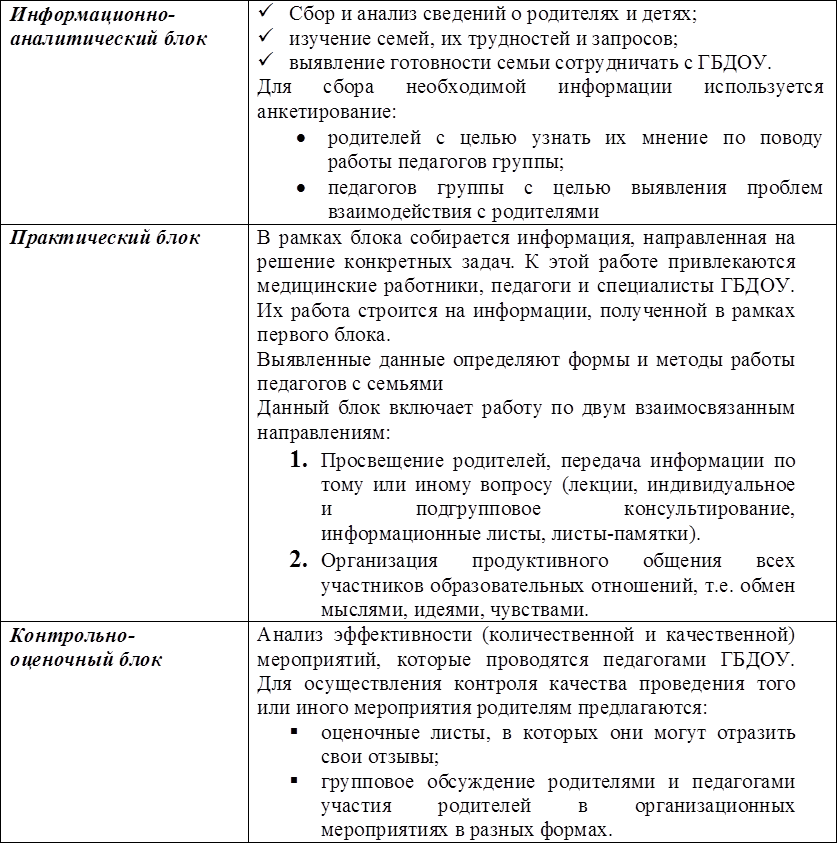 Информационно-аналитическиеЦель: сбор обработка и использование данных о семье каждого воспитанника, об общекультурном уровне родителей, о наличии у них необходимых педагогических знаний, об отношении в семье к ребенку, о запросах, интересах и потребностях родителей в психолого-педагогической информации. ПознавательныеЦель: повышение психолого-педагогической культуры родителей.Досуговые Цель: установление теплых неформальных отношений между педагогами и родителями, а также более доверительных отношений между родителями и детьми.Наглядно-информационныеЦель: ознакомление родителей с условиями, содержанием и методами воспитании детей в условиях ГБДОУ. Условия реализации ПрограммыПсихолого-педагогические:Личностно-порождающее взаимодействие взрослых с детьми.Ориентированность педагогической оценки на относительные показатели детской успешности.Формирование игры как важнейшего фактора развития ребенка.Создание развивающей образовательной среды.Сбалансированность репродуктивной и продуктивной деятельности.Участие семьи как необходимое условие для полноценного развития ребенка дошкольного возраста.Профессиональное развитие педагогов.Материально-техническиеСоответствие санитарно-эпидемиологическим правилам и нормативам.Соответствие 	правилами пожарной безопасности.Соответствие требованиям, предъявляемым к средствам обучения и воспитания детей дошкольного возраста (учет возраста и индивидуальных особенностей развития детей).Соответствие требованиям к оснащенности помещений развивающей предметно-пространственной среды.Соответствие  	требованиями к материально-техническому обеспечению программы (учебно-методический комплект, оборудование, оснащение (предметы).ФинансовыеФинансовое обеспечение реализации Программы опирается на исполнение расходных обязательств, обеспечивающих государственные гарантии прав на получение общедоступного и бесплатного дошкольного общего образования. Финансовое обеспечение реализации Программы ГБДОУ осуществляется на основании государственного задания и исходя из установленных расходных обязательств, обеспечиваемых предоставляемой субсидией. ГБДОУ самостоятельно принимает решение в части направления и расходования средств государственного задания. И самостоятельно определяет долю средств, направляемых на оплату труда и иные нужды, необходимые для выполнения государственного задания.КадровыеПедагогический процесс в группах общеразвивающей направленности осуществляет 40 педагогов, из них: воспитатели – 32, педагог-психолог – 2, учитель-логопед – 1, музыкальный руководитель – 2, инструктор по физической культуре – 3.Каждая группа непрерывно сопровождается одним помощником воспитателя, который относится к учебно-вспомогательным работникам.Реализация Программы осуществляется: 1) педагогическими работниками в течение всего времени пребывания воспитанников в ГБДОУ; 2) учебно-вспомогательными работниками в группе в течение всего времени пребывания воспитанников в ГБДОУ. Организационно-методическое сопровождение процесса реализации Программы осуществляется методической службой ГБДОУ. Развивающая предметно-пространственная средаСтроится с учетом особенностей детей дошкольного возраста, охраны и укрепления здоровья воспитанников.Обеспечивает возможность общения и совместной деятельности детей и педагогов, двигательной активности детей, а также возможности для уединения.Организуется с учетом принципов: содержательной насыщенности, трансформируемости, полифункциональности, вариативности, доступности, безопасности.Приложение 1Комплексно-тематическое планированиеобразовательной работы с детьми раннего возраста (2-3 года)Комплексно-тематическое планирование образовательной работы с детьми младшего дошкольного возраста (3-4 года)Комплексно-тематическое планирование образовательной работы с детьми среднего дошкольного возраста (4-5 лет)Комплексно-тематическое планирование образовательной работы с детьми старшего дошкольного возраста (5-6 лет)Комплексно-тематическое планирование образовательной работы с детьми старшего дошкольного возраста (6-7 лет)Приложение 2Режим дня на холодный период года во второй младшей группе № 2(режим работы группы 12 часов)Требования к организации режима дня и образовательной нагрузке        В соответствии с СанПиН 2.4.1.3049-13 "Санитарно-эпидемиологические требования к устройству, содержанию и организации режима работы дошкольных образовательных организаций" и инструктивно-методическим письмом МО РФ № 65/23-16 «О гигиенических требованиях к максимальной нагрузке на детей дошкольного возраста в организованных формах обучения»Режим дня на холодный период года во второй младшей группе № 3(режим работы группы 12 часов)Требования к организации режима дня и образовательной нагрузке        В соответствии с СанПиН 2.4.1.3049-13 "Санитарно-эпидемиологические требования к устройству, содержанию и организации режима работы дошкольных образовательных организаций" и инструктивно-методическим письмом МО РФ № 65/23-16 «О гигиенических требованиях к максимальной нагрузке на детей дошкольного возраста в организованных формах обучения»Режим дня на холодный период года  в средней  группе № 4(режим работы группы 12 часов)Требования к организации режима дня и образовательной нагрузке        В соответствии с СанПиН 2.4.1.3049-13 "Санитарно-эпидемиологические требования к устройству, содержанию и организации режима работы дошкольных образовательных организаций" и инструктивно-методическим письмом МО РФ № 65/23-16 «О гигиенических требованиях к максимальной нагрузке на детей дошкольного возраста в организованных формах обучения»Режим дня на холодный период года в средней  группе № 5(режим работы группы 12 часов)Требования к организации режима дня и образовательной нагрузке        В соответствии с СанПиН 2.4.1.3049-13 "Санитарно-эпидемиологические требования к устройству, содержанию и организации режима работы дошкольных образовательных организаций" и инструктивно-методическим письмом МО РФ № 65/23-16 «О гигиенических требованиях к максимальной нагрузке на детей дошкольного возраста в организованных формах обучения»Режим дня на холодный период года в средней  группе № 8(режим работы группы 12 часов)Требования к организации режима дня и образовательной нагрузке        В соответствии с СанПиН 2.4.1.3049-13 "Санитарно-эпидемиологические требования к устройству, содержанию и организации режима работы дошкольных образовательных организаций" и инструктивно-методическим письмом МО РФ № 65/23-16 «О гигиенических требованиях к максимальной нагрузке на детей дошкольного возраста в организованных формах обучения»Режим дня на холодный период года в старшей группе № 6(режим работы группы 12 часов)Требования к организации режима дня и образовательной нагрузке        В соответствии с СанПиН 2.4.1.3049-13 "Санитарно-эпидемиологические требования к устройству, содержанию и организации режима работы дошкольных образовательных организаций" и инструктивно-методическим письмом МО РФ № 65/23-16 «О гигиенических требованиях к максимальной нагрузке на детей дошкольного возраста в организованных формах обучения»Режим дня на холодный период года в старшей группе № 7(режим работы группы 12 часов)Требования к организации режима дня и образовательной нагрузке        В соответствии с СанПиН 2.4.1.3049-13 "Санитарно-эпидемиологические требования к устройству, содержанию и организации режима работы дошкольных образовательных организаций" и инструктивно-методическим письмом МО РФ № 65/23-16 «О гигиенических требованиях к максимальной нагрузке на детей дошкольного возраста в организованных формах обучения»Режим дня на холодный период года  в подготовительной группе № 1(режим работы группы 12 часов)Требования к организации режима дня и образовательной нагрузке        В соответствии с СанПиН 2.4.1.3049-13 "Санитарно-эпидемиологические требования к устройству, содержанию и организации режима работы дошкольных образовательных организаций" и инструктивно-методическим письмом МО РФ № 65/23-16 «О гигиенических требованиях к максимальной нагрузке на детей дошкольного возраста в организованных формах обучения»Режим дня на холодный период года в подготовительной группе № 9(режим работы группы 12 часов)Требования к организации режима дня и образовательной нагрузке        В соответствии с СанПиН 2.4.1.3049-13 "Санитарно-эпидемиологические требования к устройству, содержанию и организации режима работы дошкольных образовательных организаций" и инструктивно-методическим письмом МО РФ № 65/23-16 «О гигиенических требованиях к максимальной нагрузке на детей дошкольного возраста в организованных формах обучения»Режим дня на холодный период года в подготовительной группе № 10(режим работы группы 12 часов)Требования к организации режима дня и образовательной нагрузке        В соответствии с СанПиН 2.4.1.3049-13 "Санитарно-эпидемиологические требования к устройству, содержанию и организации режима работы дошкольных образовательных организаций" и инструктивно-методическим письмом МО РФ № 65/23-16 «О гигиенических требованиях к максимальной нагрузке на детей дошкольного возраста в организованных формах обучения»Режим дня на холодный период года в первой младшей группе № 11(режим работы группы 12 часов)Требования к организации режима дня и образовательной нагрузке        В соответствии с СанПиН 2.4.1.3049-13 "Санитарно-эпидемиологические требования к устройству, содержанию и организации режима работы дошкольных образовательных организаций" и инструктивно-методическим письмом МО РФ № 65/23-16 «О гигиенических требованиях к максимальной нагрузке на детей дошкольного возраста в организованных формах обучения»Режим дня на холодный период года в первой младшей группе № 12(режим работы группы 12 часов)Требования к организации режима дня и образовательной нагрузке        В соответствии с СанПиН 2.4.1.3049-13 «Санитарно-эпидемиологические требования к устройству, содержанию и организации режима работы дошкольных образовательных организаций» и инструктивно-методическим письмом МО РФ № 65/23-16 «О гигиенических требованиях к максимальной нагрузке на детей дошкольного возраста в организованных формах обучения»Режим дня на холодный период года в первой младшей группе № 13(режим работы группы 12 часов)Требования к организации режима дня и образовательной нагрузкеВ соответствии с СанПиН 2.4.1.3049-13 «Санитарно-эпидемиологические требования к устройству, содержанию и организации режима работы дошкольных образовательных организаций» и инструктивно-методическим письмом МО РФ № 65/23-16 «О гигиенических требованиях к максимальной нагрузке на детей дошкольного возраста в организованных формах обучения»Режим дня на холодный период года во второй младшей группе № 14(режим работы группы 12 часов)Требования к организации режима дня и образовательной нагрузке        В соответствии с СанПиН 2.4.1.3049-13 "Санитарно-эпидемиологические требования к устройству, содержанию и организации режима работы дошкольных образовательных организаций" и инструктивно-методическим письмом МО РФ № 65/23-16 «О гигиенических требованиях к максимальной нагрузке на детей дошкольного возраста в организованных формах обучения»Режим дня на холодный период года в средней группе № 15(режим работы группы 12 часов)Требования к организации режима дня и образовательной нагрузке        В соответствии с СанПиН 2.4.1.3049-13 "Санитарно-эпидемиологические требования к устройству, содержанию и организации режима работы дошкольных образовательных организаций" и инструктивно-методическим письмом МО РФ № 65/23-16 «О гигиенических требованиях к максимальной нагрузке на детей дошкольного возраста в организованных формах обучения»Режим дня на холодный период года в старшей группе № 16(режим работы группы 12 часов)Требования к организации режима дня и образовательной нагрузке        В соответствии с СанПиН 2.4.1.3049-13 "Санитарно-эпидемиологические требования к устройству, содержанию и организации режима работы дошкольных образовательных организаций" и инструктивно-методическим письмом МО РФ № 65/23-16 «О гигиенических требованиях к максимальной нагрузке на детей дошкольного возраста в организованных формах обучения»Индивидуальный режим (для вновь поступающих детей)Щадящий режим дня (для детей после болезни, ослабленных)Режим двигательной активности  детей второй младшей группы № 2Режим двигательной активности  детей второй младшей группы № 3Режим двигательной активности  детей средней группы № 4Режим двигательной активности  детей средней группы № 5Режим двигательной активности  детей средней группы № 8Режим двигательной активности  детей старшей группы № 618                Режим двигательной активности  детей старшей группы № 7Режим двигательной активности  детей подготовительной группы № 1Режим двигательной активности  детей подготовительной группы № 9Режим двигательной активности  детей подготовительной группы № 10Режим двигательной активности  детей первой младшей группы № 11Режим двигательной активности  детей первой младшей группы № 12Режим двигательной активности  детей первой младшей группы № 13Режим двигательной активности  детей второй младшей группы № 14Режим двигательной активности  детей средней группы № 15Режим двигательной активности  детей старшей группы № 16Приложение 1ГлоссарийАмплификация развития – максимальное обогащение личностного развития детей на основе широкого развертывания разнообразных видов деятельности, а также общения детей со сверстниками и взрослыми.Возрастная адекватность дошкольного образования – соответствие условий, требований, методов возрасту и особенностям развития детей.Воспитанники – лица, осваивающие образовательную программу дошкольного образования, лица, осваивающие основную общеобразовательную программу с одновременным проживанием или нахождением в образовательной организации. Доступность среды - доступность для воспитанников, в том числе детей с ограниченными возможностями здоровья и детей-инвалидов, всех помещений, где осуществляется образовательная деятельность; свободный доступ детей, в том числе детей с ограниченными возможностями здоровья, к играм, игрушкам, материалам, пособиям, обеспечивающим все основные виды детской активности; исправность и сохранность материалов и оборудования.Группа – основная структурная единица, создаваемая в Организациях или вне их с целью освоения детьми образовательной программы. Группы могут иметь общеразвивающую, компенсирующую, оздоровительную или комбинированную направленность. Также могут создаваться группы детей раннего возраста, обеспечивающие развитие, присмотр, уход и оздоровление воспитанников в возрасте от 2 месяцев до 3 лет; группы по присмотру и уходу без реализации образовательной программы, обеспечивающие комплекс мер по организации питания и хозяйственно-бытового обслуживания детей, обеспечению соблюдения ими личной гигиены и режима дня; семейные дошкольные группы.Дошкольная образовательная организация – образовательная организация, осуществляющая в качестве основной цели ее деятельности образовательную деятельность по образовательным программам дошкольного образования, присмотр и уход за детьми. Единство образовательного пространства – обеспечение единых условий и качества образования независимо от места обучения, исключающих возможность дискриминации в сфере образования.Индивидуализация дошкольного образования – построение образовательной деятельности на основе индивидуальных особенностей каждого ребенка, при котором сам ребенок становится активным в выборе содержания своего образования, становится субъектом образования.Зона ближайшего развития – уровень развития, проявляющийся у ребенка в совместной деятельности со взрослым и продвинутыми сверстниками, но не актуализирующийся в его индивидуальной деятельности; уровень развития и подготовленности к деятельности, которой человек может овладеть и оказаться отзывчивым к внешней помощи. Комплексная образовательная программа –  программа, направленная на разностороннее развитие детей дошкольного возраста во всех основных образовательных областях, видах деятельности и/или культурных практиках.Качество образования – социальная категория, определяющая состояние и результативность процесса образования в обществе, его состояние потребностям и ожиданиям общества, отдельных социальных групп в развитии и формировании жизненных, профессиональных, гражданских компетенций личности. Качество образования определяется совокупностью показателей, характеризующих различные аспекты образовательной деятельности учреждения: содержание образования, формы и методы обучения, материально-техническую базу, кадровый состав и т.д., которые обеспечивают образование детей.Коррекционная работа и/или инклюзивное образование – обеспечение коррекции нарушений развития различных категорий детей с ограниченными возможностями здоровья, оказание им квалифицированной помощи в освоении Программы; освоение детьми с ограниченными возможностями здоровья Программы, их разностороннее развитие с учетом возрастных и индивидуальных особенностей и особых образовательных потребностей, социальной адаптации.Материально-техническое обеспечение программы – учебно-методический комплект, оборудование, оснащение (предметы).Механизмы развития ребенка – общение, игра, познавательно-исследовательская деятельность.Культурные практики – разнообразные, основанные на текущих и перспективных интересах ребёнка виды самостоятельной деятельности, поведения и опыта, складывающегося с первых дней его жизни; обычные для него (привычные, повседневные) способы самоопределения и самореализации, тесно связанные с экзистенциальным содержанием его бытия и события с другими людьми; апробация (постоянные и единичные пробы) новых способов и форм деятельности и поведения в целях удовлетворения разнообразных потребностей и интересов.Образование – единый целенаправленный процесс воспитания и обучения, являющийся общественно значимым благом и осуществляемый в интересах человека, семьи, общества и государства, а также совокупность приобретаемых знаний, умений, навыков, ценностных установок, опыта деятельности и компетенции определенных объема и сложности в целях интеллектуального, духовно-нравственного, творческого, физического и (или) профессионального развития человека, удовлетворения его образовательных потребностей и интересов.Образовательная деятельность – деятельность по реализации образовательных программ.Образовательная область – структурная единица содержания образования, представляющая определенное направление развития и образования детей.Образовательная среда – совокупность условий, целенаправленно создаваемых в целях обеспечения полноценного образования и развития детей; совокупность образовательного процесса, особенностей его организации, а также его программно-методического, учебно-материального, материально-технического, психолого-педагогического, медико-социального обеспечения (в том числе предметно-развивающей среды, ТСО, медицинского сопровождения, питания).Образовательные программы дошкольного образования разрабатываются и утверждаются организацией, осуществляющей образовательную деятельность, в соответствии с федеральным государственным образовательным стандартом дошкольного образования и с учетом соответствующих примерных образовательных программ дошкольного образования.Образовательные программы дошкольного образования направлены на разностороннее развитие детей дошкольного возраста с учетом их возрастных и индивидуальных особенностей, в том числе достижение детьми дошкольного возраста уровня развития, необходимого и достаточного для успешного освоения ими образовательных программ начального общего образования, на основе индивидуального подхода к детям дошкольного возраста и специфичных для детей дошкольного возраста видов деятельности.Обучение – целенаправленный процесс организации деятельности обучающихся по овладению знаниями, умениями, навыками и компетенцией, приобретению опыта деятельности, развитию способностей, приобретению опыта применения знаний в повседневной жизни и формированию у обучающихся мотивации получения образования в течение всей жизни.Преемственность между дошкольным и начальным звеньями образования – это связь и согласованность каждого компонента образования (целей, задач, содержания, методов, средств, форм организации), обеспечивающих эффективное поступательное развитие ребёнка, его успешное воспитание и обучение на данных ступенях образования.Примерная основная образовательная программа – учебно-методическая документация (примерный учебный план, примерный календарный учебный график, примерные рабочие программы учебных предметов, курсов, дисциплин (модулей), иных компонентов), определяющая рекомендуемые объем и содержание образования определенного уровня и (или) определенной направленности, планируемые результаты освоения образовательной программы, примерные условия образовательной деятельности, включая примерные расчеты нормативных затрат оказания государственных услуг по реализации образовательной программы.Педагогическая диагностика – оценка индивидуального развития детей дошкольного возраста, связанной с оценкой эффективности педагогических действий и лежащей в основе их дальнейшего планирования.Психологическая диагностика развития детей – выявление и изучение индивидуально-психологических особенностей детей.Развивающая предметно-пространственная среда – часть образовательной среды, представленная специально организованным пространством (помещения, участки и т.п.), материалами, оборудованием и инвентарем для развития детей дошкольного возраста в соответствии с особенностями каждого их возрастного этапа, с требованиями охраны и укрепления их здоровья, с учетом особенностей и коррекции недостатков их развития.Разнообразие детства – многообразие вариантов протекания периода дошкольного детства, определяемое индивидуальными особенностями самих детей, включая их психофизиологические особенности, в том числе ограниченные возможности здоровья, а также индивидуальными особенностями и возможностями их родителей (законных представителей), социокультурными, региональными, национальными, языковыми, религиозными, экономическими и другими особенностями.Самоценность детства – понимание (рассмотрение) детства как периода жизни значимого самого по себе, без всяких условий; значимого тем, что происходит с ребенком сейчас, а не тем, что этот период есть период подготовки к следующему периоду.Социальная ситуация развития – сложившаяся система взаимоотношений ребенка с окружающим социальным миром, представленным, в первую очередь, взрослыми и другими детьми.Средства обучения и воспитания – приборы, оборудование, включая спортивное оборудование и инвентарь, инструменты (в том числе музыкальные), учебно-наглядные пособия, компьютеры, информационно-телекоммуникационные сети, аппаратно-программные и аудиовизуальные средства, печатные и электронные образовательные и информационные ресурсы и иные материальные объекты, необходимые для организации образовательной деятельности.Социализация – процесс усвоения ребенком всех общественных норм, правил поведения, морали, ценностей, принятых в обществе. Успешная социализация ребенка позволяет ему впоследствии как быть востребованным и принимаемым в обществе человеком, так и психологически комфортно чувствовать себя в обществе.Социальная ситуация развития – сложившаяся система взаимоотношений ребенка с окружающим социальным миром, представленным, в первую очередь, взрослыми и другими детьми; специфическая для каждого возрастного периода система отношений личности в социальной действительности, отраженная в ее переживаниях и реализуемая ею в совместной деятельности с другими людьми.Федеральный государственный образовательный стандарт –совокупность обязательных требований к образованию определенного уровня и (или) к профессии, специальности и направлению подготовки, утвержденных федеральным органом исполнительной власти, осуществляющим функции по выработке государственной политики и нормативно-правовому регулированию в сфере образования.Целевые ориентиры дошкольного образования представляют собой социально-нормативные возрастные характеристики возможных достижений ребенка на этапе завершения уровня дошкольного образования. Они не являются основой объективной оценки соответствия установленным требованиям образовательной деятельности и подготовки детей.ЦЕЛЕВОЙ РАЗДЕЛ4Пояснительная записка…………………………………4-8Цель и задачи деятельности ГБДОУ по реализации Программы……………………………………………9-10Принципы и подходы к формированию Программы……………………………………………11-15Значимые для разработки Программы характеристики……………………………………….16-28Планируемые результаты освоения Программы…….. 29-31Развивающее оценивание качества образовательной деятельности по Программе………………………………….32-42СОДЕРЖАТЕЛЬНЫЙ РАЗДЕЛ43Особенности осуществления образовательного процесса в ГБДОУ………………………………………….......43-46Содержание психолого-педагогической работы по освоению детьми раннего возраста образовательных областей…………………………………………………………47-51Образовательная область «Социально-коммуникативное развитие»………………………..52-53Образовательная область «Познавательное развитие»……………………………………………...54Образовательная область «Речевое развитие»……..55Образовательная область «Художественно-эстетическое развитие»………………………………56Образовательная область «Физическое развитие»……………………………………………..57Содержание психолого-педагогической работы по освоению детьми дошкольного возраста образовательных областей………………………………………………………..58Образовательная область «Социально-коммуникативное развитие»………………………59-72Образовательная область «Познавательное развитие»……………………………………………..73-88Образовательная область «Речевое развитие»……..98-103Образовательная область «Художественно-эстетическое развитие»………………………………104-110Образовательная область «Физическое развитие»……………………………………………..111-119Учебный план (система непрерывной образовательной деятельности)…………………………………………………...120-122Содержание коррекционно-развивающей работы…….123-131Взаимодействие взрослых с детьми…………………….132-133Способы поддержки детской инициативы в освоении Программы…………………………………………………….134-136Система работы по взаимодействию с семьями воспитанников………………………………………………….137-144Система взаимодействия с социальными институтами..145-146ОРГАНИЗАЦИОННЫЙ РАЗДЕЛ147Психолого-педагогические условия, обеспечивающие развитие ребенка……………………………………………….147Материально-техническое обеспечение Программы….148-150Программно-методическое обеспечение образовательного процесса…………………………………..151-158Особенности традиционных событий, праздников, мероприятий…………………………………………………….159-172Организация режимов пребывания детей в ГБДОУ……173Организация развивающей предметно-пространственной среды………………………………………174-178Кадровые условия реализации Программы……………179-180Финансовые условия реализации Программы…………181-183ДОПОЛНИТЕЛЬНЫЙ РАЗДЕЛ. Краткая презентация программы…………………………………………………………184-192Приложение 1. Комплексно-тематическое планирование……..193-198Приложение 2. Режимы…………………………………………..199-232Приложение 3. Расписание непрерывной образовательной деятельности………………………………………………………233-235Глоссарий………………………………………………………….235-239Направление диагностики/исследуемый раздел речевой системыКто проводитПериодичностьСроки проведенияВозрастная группаДиагностический инструментарийДиагностика адаптациипедагог-психологв течение годасентябрь, по мере поступления новых воспитанников в ГБДОУ в течение года1 и 2 младшие группы,вновь прибывшие воспитанникиНаблюдениеБеседаАнкетирование родителейДиагностика уровня адаптированности ребенка к условиям ГБДОУ (Кузнецова С.В., Котова Е.В., Романова Т.А.)Диагностика психологической готовности к школепедагог-психолог1 раз в годфевральподготовительные группыКарта наблюдения«Оценка мотивационной готовности» Д.В. СолдатовСкрининговый тест школьной зрелости Керна-Йерасека (вербальный и невербальный субтест)Методика «Да и нет» Н.И. ГуткинаМетодика «К;овер»Мотометрический тест «Вырежи круг» (Н.И. Озерецкий)Диагностика познавательной сферы (интеллект и умственной развитие)педагог-психолог2 раза в годоктябрь,апрельсредние группы «Найди домик для картинки»«покажи и назови»«8 предметов»«Коробка форм»«Матрешка 4-составная»«Разрезные картинки 4-составные»«Лабиринты»«Найди такую же картинку»«на что это похоже?»Диагностика познавательной сферы (интеллект и умственной развитие)педагог-психолог2 раза в годоктябрь,апрельстаршие группы«Нелепицы»«Времена года»«Найди семью»«Рыбка»«Рисунок человека»«последовательные картинки»«10 предметов»«Разрезные картинки»«На что это похоже?»Диагностика познавательной сферы (интеллект и умственной развитие)педагог-психолог2 раза в годоктябрь,апрельподготовительные к школе группы«10 слов» (А. Лирия,  модификация В.Г. Каменской)«Узнавание фигур (Тест Бернштейна)«Сложи»«Шифровка»«Графический диктант» (Д.Б. Эльконин)«На что это похоже?»Диагностика эмоционально-личностной и коммуникативной сферыпедагог-психолог2 раза в годоктябрь,апрельсредние группыМетодика «Диагностика эмоциональной сферы ребенка» (В.М. Минаева)Изучение развития эмоционально-личностной и коммуникативной сферы дошкольников (карта наблюдения) Диагностика эмоционально-личностной и коммуникативной сферыпедагог-психолог2 раза в годоктябрь,апрельстаршие группыМетодика изучения особенностей восприятия и понимания дошкольниками эмоционального состояния изображенного человека (А.М. Щетинина)«Лесенка»Карта наблюдения за проявлениями коммуникативных способностей у дошкольников (А.М. Щетинина, М.А. Никифорова)Диагностика эмоционально-личностной и коммуникативной сферыпедагог-психолог2 раза в годоктябрь,апрельподготовительные к школе группыНаблюдение«лесенка»Диагностика межличностных отношенийпедагог-психолог1 раз в годдекабрьстаршие, подготовительные группыМетодика «Два дома» (И. Вандвик, П. Экблад)Тест «Маски»Диагностика детско-родительских отношенийпедагог-психологпо запросупо запросупо запросуРисуночный тест "Рисунок семьи" (Т. Г. Хоментаускас)«Расскажи историю» (Г.Х Махортова)«Барашек в бутылке»«Моя семья в образе цветов» (Л. Лебедева, модификация Е. Тарариной)Методика Рене ЖиляОпросник родительских установок PARY (Е.С. Шафер, Р.К. Белл, адаптирован Т.В. Нещерет)Опросник для родителей «Типы воспитания детей в семье»Параметр исследования/ Исследуемый раздел речевой системыКто проводитПериодич-ностьСроки проведенияВозрастная группаДиагностический инструментарий Общая логопедическая диагностикаОбщая логопедическая диагностикаОбщая логопедическая диагностикаОбщая логопедическая диагностикаОбщая логопедическая диагностикаОбщая логопедическая диагностикаI Коммуникативно-речевые уменияучитель-логопед1 раз в годсентябрь от 3-х до 7 летСоставлена на основе анализа следующих источников:1. Кабанова Т.В., Домнина О.В. «Обследование речи, общей и мелкой моторики у детей 3-6 лет с речевыми нарушениями», М. 2008 г.;2. Крупенчук О.Н. «Речевая карта для обследования ребенка дошкольного возраста» - СПб.: Издательский дом «Литера», 2011 г;3. Методический комплект Н.В. Нищевой:А. Речевая карта ребенка с ОНР от 4 до 7 лет. СПб.: ООО «Издательство «ДЕТСТВО-ПРЕСС»», 2010 г.;Б. Картинный материал к речевой карте ребенка 4-7 лет. СПб.: ООО «Издательство «ДЕТСТВО-ПРЕСС»», 2008 г.;4. Дидактический материал по обследованию речи детей/ О.Е. Грибова, Т.П. Бессонова М.: «Аркти», 2001.II Звукопроизносительная сторонаучитель-логопед1 раз в годсентябрь от 3-х до 7 летСоставлена на основе анализа следующих источников:1. Кабанова Т.В., Домнина О.В. «Обследование речи, общей и мелкой моторики у детей 3-6 лет с речевыми нарушениями», М. 2008 г.;2. Крупенчук О.Н. «Речевая карта для обследования ребенка дошкольного возраста» - СПб.: Издательский дом «Литера», 2011 г;3. Методический комплект Н.В. Нищевой:А. Речевая карта ребенка с ОНР от 4 до 7 лет. СПб.: ООО «Издательство «ДЕТСТВО-ПРЕСС»», 2010 г.;Б. Картинный материал к речевой карте ребенка 4-7 лет. СПб.: ООО «Издательство «ДЕТСТВО-ПРЕСС»», 2008 г.;4. Дидактический материал по обследованию речи детей/ О.Е. Грибова, Т.П. Бессонова М.: «Аркти», 2001.III Сфоромированность слоговой структурыучитель-логопед1 раз в годсентябрь от 3-х до 7 летСоставлена на основе анализа следующих источников:1. Кабанова Т.В., Домнина О.В. «Обследование речи, общей и мелкой моторики у детей 3-6 лет с речевыми нарушениями», М. 2008 г.;2. Крупенчук О.Н. «Речевая карта для обследования ребенка дошкольного возраста» - СПб.: Издательский дом «Литера», 2011 г;3. Методический комплект Н.В. Нищевой:А. Речевая карта ребенка с ОНР от 4 до 7 лет. СПб.: ООО «Издательство «ДЕТСТВО-ПРЕСС»», 2010 г.;Б. Картинный материал к речевой карте ребенка 4-7 лет. СПб.: ООО «Издательство «ДЕТСТВО-ПРЕСС»», 2008 г.;4. Дидактический материал по обследованию речи детей/ О.Е. Грибова, Т.П. Бессонова М.: «Аркти», 2001.IV Лексическое развитиеучитель-логопед1 раз в годсентябрь от 3-х до 7 летСоставлена на основе анализа следующих источников:1. Кабанова Т.В., Домнина О.В. «Обследование речи, общей и мелкой моторики у детей 3-6 лет с речевыми нарушениями», М. 2008 г.;2. Крупенчук О.Н. «Речевая карта для обследования ребенка дошкольного возраста» - СПб.: Издательский дом «Литера», 2011 г;3. Методический комплект Н.В. Нищевой:А. Речевая карта ребенка с ОНР от 4 до 7 лет. СПб.: ООО «Издательство «ДЕТСТВО-ПРЕСС»», 2010 г.;Б. Картинный материал к речевой карте ребенка 4-7 лет. СПб.: ООО «Издательство «ДЕТСТВО-ПРЕСС»», 2008 г.;4. Дидактический материал по обследованию речи детей/ О.Е. Грибова, Т.П. Бессонова М.: «Аркти», 2001.V Сформированность грамматического строяучитель-логопед1 раз в годсентябрь от 3-х до 7 летСоставлена на основе анализа следующих источников:1. Кабанова Т.В., Домнина О.В. «Обследование речи, общей и мелкой моторики у детей 3-6 лет с речевыми нарушениями», М. 2008 г.;2. Крупенчук О.Н. «Речевая карта для обследования ребенка дошкольного возраста» - СПб.: Издательский дом «Литера», 2011 г;3. Методический комплект Н.В. Нищевой:А. Речевая карта ребенка с ОНР от 4 до 7 лет. СПб.: ООО «Издательство «ДЕТСТВО-ПРЕСС»», 2010 г.;Б. Картинный материал к речевой карте ребенка 4-7 лет. СПб.: ООО «Издательство «ДЕТСТВО-ПРЕСС»», 2008 г.;4. Дидактический материал по обследованию речи детей/ О.Е. Грибова, Т.П. Бессонова М.: «Аркти», 2001.VI Сформированность фонематического слухаучитель-логопед1 раз в годсентябрь от 3-х до 7 летСоставлена на основе анализа следующих источников:1. Кабанова Т.В., Домнина О.В. «Обследование речи, общей и мелкой моторики у детей 3-6 лет с речевыми нарушениями», М. 2008 г.;2. Крупенчук О.Н. «Речевая карта для обследования ребенка дошкольного возраста» - СПб.: Издательский дом «Литера», 2011 г;3. Методический комплект Н.В. Нищевой:А. Речевая карта ребенка с ОНР от 4 до 7 лет. СПб.: ООО «Издательство «ДЕТСТВО-ПРЕСС»», 2010 г.;Б. Картинный материал к речевой карте ребенка 4-7 лет. СПб.: ООО «Издательство «ДЕТСТВО-ПРЕСС»», 2008 г.;4. Дидактический материал по обследованию речи детей/ О.Е. Грибова, Т.П. Бессонова М.: «Аркти», 2001.VII Состояние связной речиучитель-логопед1 раз в годсентябрь от 3-х до 7 летСоставлена на основе анализа следующих источников:1. Кабанова Т.В., Домнина О.В. «Обследование речи, общей и мелкой моторики у детей 3-6 лет с речевыми нарушениями», М. 2008 г.;2. Крупенчук О.Н. «Речевая карта для обследования ребенка дошкольного возраста» - СПб.: Издательский дом «Литера», 2011 г;3. Методический комплект Н.В. Нищевой:А. Речевая карта ребенка с ОНР от 4 до 7 лет. СПб.: ООО «Издательство «ДЕТСТВО-ПРЕСС»», 2010 г.;Б. Картинный материал к речевой карте ребенка 4-7 лет. СПб.: ООО «Издательство «ДЕТСТВО-ПРЕСС»», 2008 г.;4. Дидактический материал по обследованию речи детей/ О.Е. Грибова, Т.П. Бессонова М.: «Аркти», 2001.Логопедическое обследование развития воспитанников, зачисленных на занятия с учителем-логопедомЛогопедическое обследование развития воспитанников, зачисленных на занятия с учителем-логопедомЛогопедическое обследование развития воспитанников, зачисленных на занятия с учителем-логопедомЛогопедическое обследование развития воспитанников, зачисленных на занятия с учителем-логопедомЛогопедическое обследование развития воспитанников, зачисленных на занятия с учителем-логопедомЛогопедическое обследование развития воспитанников, зачисленных на занятия с учителем-логопедомI Понимание обращенной речиучитель-логопед2 раза в годсентябрь, февральот 5 до 7 летСоставлена на основе анализа следующих источников:1.Количественный мониторинг общего и речевого развития детей с ОНР / авт.-сост. А. М. Быховская, Н. А. Казова. — СПб.: ООО ИЗДАТЕЛЬСТВО «ДЕТСТВО-ПРЕСС», 2012.2.Диагностика нарушений речи у детей и организация логопедической работы в условиях дошкольного учреждения. Сборник методических рекомендаций, - С-Пб.: «Детство-Пресс», 2000; авторы раздела: Серебрякова Н.В., Соломаха Л.В.II Общее звучание речиучитель-логопед2 раза в годсентябрь, февральот 5 до 7 летСоставлена на основе анализа следующих источников:1.Количественный мониторинг общего и речевого развития детей с ОНР / авт.-сост. А. М. Быховская, Н. А. Казова. — СПб.: ООО ИЗДАТЕЛЬСТВО «ДЕТСТВО-ПРЕСС», 2012.2.Диагностика нарушений речи у детей и организация логопедической работы в условиях дошкольного учреждения. Сборник методических рекомендаций, - С-Пб.: «Детство-Пресс», 2000; авторы раздела: Серебрякова Н.В., Соломаха Л.В.III Мимическая мускулатураучитель-логопед2 раза в годсентябрь, февральот 5 до 7 лет1.Количественный мониторинг общего и речевого развития детей с ОНР / авт.-сост. А. М. Быховская, Н. А. Казова. — СПб.: ООО ИЗДАТЕЛЬСТВО «ДЕТСТВО-ПРЕСС», 2012.2.Лалаева Р.И., Венедиктова Л.В. Диагностика и коррекция нарушений чтения и письма у младших школьников. Учебно-методическое пособие. СПб.:  Издательство «СОЮЗ», 2003.IV Ручная моторикаучитель-логопед2 раза в годсентябрь, февральот 5 до 7 лет1.Количественный мониторинг общего и речевого развития детей с ОНР / авт.-сост. А. М. Быховская, Н. А. Казова. — СПб.: ООО ИЗДАТЕЛЬСТВО «ДЕТСТВО-ПРЕСС», 2012.2.Лалаева Р.И., Венедиктова Л.В. Диагностика и коррекция нарушений чтения и письма у младших школьников. Учебно-методическое пособие. СПб.:  Издательство «СОЮЗ», 2003.VАртикуляционная моторикаучитель-логопед2 раза в годсентябрь, февральот 5 до 7 лет1.Количественный мониторинг общего и речевого развития детей с ОНР / авт.-сост. А. М. Быховская, Н. А. Казова. — СПб.: ООО ИЗДАТЕЛЬСТВО «ДЕТСТВО-ПРЕСС», 2012.2.Лалаева Р.И., Венедиктова Л.В. Диагностика и коррекция нарушений чтения и письма у младших школьников. Учебно-методическое пособие. СПб.:  Издательство «СОЮЗ», 2003.VI Звукопроизношение учитель-логопед2 раза в годсентябрь, февральот 5 до 7 лет1.Количественный мониторинг общего и речевого развития детей с ОНР / авт.-сост. А. М. Быховская, Н. А. Казова. — СПб.: ООО ИЗДАТЕЛЬСТВО «ДЕТСТВО-ПРЕСС», 2012.2.Иншакова О. Б. Альбом для логопеда/О.Б. Иншакова. — 2-е изд., испр. и доп. — М.: Гуманитарный изд. центр ВЛАДОС, 2008.VII Слоговая структура словучитель-логопед2 раза в годсентябрь, февральот 5 до 7 летБабина Г.В., Сафонкина Н.Ю. Слоговая структура слова: обследование и формирование у детей с недоразвитием речи. Учебно-методическое пособие. - М.: Книголюб, 2005.VIII Фонематические функции (VIII.A и VIII.Б)учитель-логопед2 раза в годсентябрь, февральот 5 до 7 лет1.Дьякова Н.И. Диагностика и коррекция фонематического восприятия у дошкольников. — М.: ТЦ Сфера, 2010.2.Диагностика нарушений речи у детей и организация логопедической работы в условиях дошкольного учреждения. Сборник методических рекомендаций, - С-Пб.: «Детство-Пресс», 2000; авторы раздела: Серебрякова Н.В., Соломаха Л.В.3.Волкова Г.А. Методика психолого-логопедического обследования детей с нарушениями речи. Вопросы дифференциальной диагностики СПб.: ДЕТСТВО-ПРЕСС. 2005.IX Лексикаучитель-логопед2 раза в годсентябрь, февральот 5 до 7 лет1.Крупенчук О.И. Речевая карта обследования ребенка дошкольного возраста. – СПб: Издательский Дом «Литера», 2011.2.Количественный мониторинг общего и речевого развития детей с ОНР / авт.-сост. А. М. Быховская, Н. А. Казова. — СПб.: ООО ИЗДАТЕЛЬСТВО «ДЕТСТВО-ПРЕСС», 2012.X Грамматический стройучитель-логопед2 раза в годсентябрь, февральот 5 до 7 лет1.Крупенчук О.И. Речевая карта обследования ребенка дошкольного возраста. – СПб: Издательский Дом «Литера», 2011.2.Количественный мониторинг общего и речевого развития детей с ОНР / авт.-сост. А. М. Быховская, Н. А. Казова. — СПб.: ООО ИЗДАТЕЛЬСТВО «ДЕТСТВО-ПРЕСС», 2012.XI Связная речьучитель-логопед2 раза в годсентябрь, февральот 5 до 7 лет1.Глухов В.П. Формирование связной речи детей дошкольного возраста с общим недоразвитием. – М.: Аркти, 2002.2.Количественный мониторинг общего и речевого развития детей с ОНР / авт.-сост. А. М. Быховская, Н. А. Казова. — СПб.: ООО ИЗДАТЕЛЬСТВО «ДЕТСТВО-ПРЕСС», 2012.Продуктивная деятельность в сотрудничестве со взрослымПродуктивная деятельность в сотрудничестве со взрослымФизическое развитиеРазвитие основных двигательных навыковУмения быстро бегать.Умения ползать.Умения прыгать на двух ногах.Развитие координации движений и чувсва равновесия.Развитие функциональных возможностей позвоночникаСоциально-коммуникативное развитиеПреодоление детского эгоцентризма, воспитание навыков жизни в детском коллективе.Формирование игрово деятельности ребенка раннего возрста.Речевое развитиеРазвитие речи как основного средства общения и социальной адаптации ребенка.Познавательное развитиеФормирование навыков, приемов, способов предметной деятельности как основного средства познания ребенком окружающего мира.Художественно-эстетическое развитиеРазвитие эмоциональной сферы ребенка, воспитание эмоционального восприятия им окружающей действительности.Направления работыОсновное содержаниеФорма организацииВозраст детейПсихологическая диагностикаУглубленное психолого-педагогическое изучение воспитанников на протяжении всего периода посещения ДОУ, определение индивидуальных особенностей и склонностей личности, ее потенциальных возможностей и перспектив развития, особенностей социализацииДиагностика адаптации в детском коллективеИндивидуальнаяРанний и младший дошкольныйПсихологическая диагностикаУглубленное психолого-педагогическое изучение воспитанников на протяжении всего периода посещения ДОУ, определение индивидуальных особенностей и склонностей личности, ее потенциальных возможностей и перспектив развития, особенностей социализацииДиагностика познавательной сферы (мышление, внимание, восприятие, память, воображение)Групповая и индивидуальнаяМладший, средний, старший дошкольныйПсихологическая диагностикаУглубленное психолого-педагогическое изучение воспитанников на протяжении всего периода посещения ДОУ, определение индивидуальных особенностей и склонностей личности, ее потенциальных возможностей и перспектив развития, особенностей социализацииДиагностика эмоциональной сферы (проявления агрессивного поведения, страхи, тревожность, эмоциональная отзывчивость)Групповая и индивидуальнаяСредний, старший дошкольныйПсихологическая диагностикаУглубленное психолого-педагогическое изучение воспитанников на протяжении всего периода посещения ДОУ, определение индивидуальных особенностей и склонностей личности, ее потенциальных возможностей и перспектив развития, особенностей социализацииДиагностика готовности к школе (мотивационная, интеллектуальная, коммуникативная)Групповая и индивидуальнаяСтарший дошкольныйПсихологическая диагностикаУглубленное психолого-педагогическое изучение воспитанников на протяжении всего периода посещения ДОУ, определение индивидуальных особенностей и склонностей личности, ее потенциальных возможностей и перспектив развития, особенностей социализацииДиагностика детско-родительских отношений (межличностные отношения в семье, родительские отношения, определение психологической атмосферы в семье)Групповая и индивидуальнаяПо запросуИндивидуальное психологическое сопровождение развития каждого ребенкаСодействие личностному и интеллектуальному развитию воспитанников, исходя из способностей, склонностей, состояния здоровьяРазработка индивидуальных методик и технологий воздействия на особенности формирования личности ребенка и сохранения ее индивидуальности на основе данных диагностики средствами индивидуального развития, координации деятельности специалистов ДОУ и воспитателей, психологических аспектов развивающей среды, личностно-ориентированных технологий.ИндивидуальнаяВсе группыПсихологическая профилактикаПрофилактика и преодоление отклонений в социальном и психологическом здоровье, а также развитии ребенкаПрименение системы гибкой адаптации ребенка в ДОУИндивидуальнаяРанний и младший дошкольныйПсихологическая профилактикаПрофилактика и преодоление отклонений в социальном и психологическом здоровье, а также развитии ребенкаКонтроль над психологической готовностью ребенка к посещению ДОУ в начале учебного года, постепенное включение в стандартный режим дняГрупповая и индивидуальнаяВсе группыПсихологическая профилактикаПрофилактика и преодоление отклонений в социальном и психологическом здоровье, а также развитии ребенкаИндивидуальное варьирование образовательной нагрузки в соответствии с психофизическим состоянием ребенка и его психоморфофункциональной готовностьюИндивидуальнаяВсе группыПсихологическая профилактикаПрофилактика и преодоление отклонений в социальном и психологическом здоровье, а также развитии ребенкаИспользование психогигиенических требований к организации развивающего пространства ДОУ в соответствии с возрастом детейГрупповаяВсе группыПсихологическая профилактикаПрофилактика и преодоление отклонений в социальном и психологическом здоровье, а также развитии ребенкаРазвитие коммуникативных способностей и социальной адаптации детейГрупповаяМладший, средний, старший дошкольныйПсихологическая профилактикаПрофилактика и преодоление отклонений в социальном и психологическом здоровье, а также развитии ребенкаРазвитие познавательных и творческих способностей детейСредний, старший дошкольныйПсихологическая профилактикаПрофилактика и преодоление отклонений в социальном и психологическом здоровье, а также развитии ребенкаРазвитие эмоциональной сферы детейГрупповаяСредний, старший дошкольныйПсихологическая коррекцияАктивное воздействие на процесс формирования личности ребенка и сохранение ее индивидуальности с целью оказания помощи, поддержки развития на основе данных диагностики средствами коррекционной практикиКоррекция нарушений адаптации в детском коллективеИндивидуальнаяРанний, младший дошкольныйПсихологическая коррекцияАктивное воздействие на процесс формирования личности ребенка и сохранение ее индивидуальности с целью оказания помощи, поддержки развития на основе данных диагностики средствами коррекционной практикиКоррекция нарушений формирования эмоциональной сферы и ситуативных эмоциональных расстройствИндивидуальнаяВсе группыПсихологическая коррекцияАктивное воздействие на процесс формирования личности ребенка и сохранение ее индивидуальности с целью оказания помощи, поддержки развития на основе данных диагностики средствами коррекционной практикиКоррекция нарушений формирования познавательной сферыИндивидуальнаяСредний и старший дошкольныйПсихологическая коррекцияАктивное воздействие на процесс формирования личности ребенка и сохранение ее индивидуальности с целью оказания помощи, поддержки развития на основе данных диагностики средствами коррекционной практикиКоррекция нарушений формирования мотивационной сферыИндивидуальнаяСтарший дошкольныйПсихологическая коррекцияАктивное воздействие на процесс формирования личности ребенка и сохранение ее индивидуальности с целью оказания помощи, поддержки развития на основе данных диагностики средствами коррекционной практикиКоррекция нарушений формирования социальной компетентности и коммуникативного навыкаИндивидуальнаяСтарший дошкольныйПсихологическое просвещениеСодействие распространению и внедрению в практику ГБДОУ достижений отечественной и зарубежной детской психологииПроведение игр, развивающих занятий на основе саморазвития и обучения психологическим приемам взаимодействия и взаимоотношенийГрупповаяМладший и средний дошкольныйПсихологическое просвещениеСодействие распространению и внедрению в практику ГБДОУ достижений отечественной и зарубежной детской психологииФормирование основ взаимопомощи, толерантности, милосердия, ответственности и уверенности, способности к активному социальному взаимодействиюГрупповаяСредний и старший дошкольныйПериоды познавательного развитияСодержание познавательного развитияИсточники познавательного развитияОт рождения до года:Эмоциональное восприятие ближайшего окруженияБлизкие взрослые (родители, прежде всего – мама, дедушки и бабушки), цветовые и звуковые раздражители 1 – 3 года:Непосредственное восприятие предметов и явлений окружающего мира, их обследованиеЧеловек – близкие и значимые взрослые3 – 4 годаНакопление информации о ближайшем окруженииЧеловек:сам ребенок (собственные наблюдения, манипуляции, игра, обследование сенсорных эталонов); взрослые (рассказы взрослых, чтение книг);доступные средства массовой информации (телевизор, Интернет)4 – 5 летУпорядочение информацииОсознанное восприятие взрослого как источника информации и требовательное (критическое) отношение к поступающей от взрослого информации5 – 6 летНакопление информации о «большом» миреРасширение диапазона источников, обучение детей самостоятельному получению («добыванию») информации из различных источников помимо взрослого6 – 8 летУпорядочение и осознание информацииРасширение диапазона источников, обучение детей самостоятельному получению («добыванию») информации из различных источников помимо взрослогоВторая младшая группаВоспитание любви и интереса к родному городу.Воспитание желания узнавать свой городФормирование способностей к самопознанию как члена семьи, члена коллектива.Формирование чувства уверенности, умения сопереживать, доброжелательности.Формирование умения ориентироваться в группе, в детском саду.Формирование представлений о назначении зданий, домов, разных видов транспортаС помощью родителей ознакомление с «ближним» городом (свой район, микрорайон, прилегающий район).Средняя группаВоспитание любви к родному городу, гордость: я – петербуржец.Пробуждение познавательного интереса к городу, восхищение им.Формирование начальных знаний о родном городеЗнакомство с мимическим выражением чувств.Знакомство с чертами характера.Воспитание умения сочувствовать, сопереживать.Воспитание культуры общения.Уточнение представлений о жизни улицы (связи, зависимость, транспорт, профессии).Знакомство с центральной частью города, районом (география, история, памятники).Значение разных профессий и профессий родителей.Проявление заботы к жителям и к городу.Старшая группаОсознание ценности памятников культуры и искусства.Воспитание петербуржца в лучших традициях петербургской культурыФормирование умения адекватно оценивать поступки.Развитие стремления к добру.Развитие культуры общения.Углубление представления о доме – жилище человека.Классификация домов по назначению.Расширение представлений об улице, городе.Понятие «петербуржец»Подготовительная группаОсмысление культуры и истории Санкт-Петербурга в контексте мировой истории и культурыУмение адекватно оценивать поступки (людей и свои).Продолжать развивать культуру общения.Формирование понятий «сельский дом – городской дом», «сельский житель – городской житель».Дальнейшее расширение и закрепление представлений об улице, городе, архитектуре.Закрепление знаний о символах города, памятниках, достопримечательностях.Формирование понятия «мы – петербуржцы».Знакомство с праздниками нашего города.I кварталII кварталIII кварталСредняя группаСредняя группаСредняя группа«Город, в котором я живу»«Невский проспект»«Дома в нашем городе»«Нева»«Подвиг нашего города в дни блокады»«Дворцовая площадь»«Петропавловская крепость»!«Наш район»«День рождения нашего города»Старшая группаСтаршая группаСтаршая группа«Люди – дети неба и земли»«Здесь будет город заложен»«Символы города»«Все флаги в гости к нам идут»«Никто не забыт, ничто не забыто»«Мы – горожане»«По Неве на корабле»«Мой город родной»«День рождения»Подготовительная группаПодготовительная группаПодготовительная группа«Наш дом – Земля – Вселенная»«Визитная карточка Санкт-Петербурга»«Наш дом – Россия»«Полет над городом»«Великие люди нашего города: Крылов, Чуковский, Маршак»«Город на островах»«Архитектурный ансамбль – Дворцовая площадь»«Рождество» (храмы Санкт-Петербурга»«900 дней» («Имя твое бессмертно»)«Великие люди нашего города: Пушкин»«Богатство Санкт-Петербурга – Эрмитаж»«Великие люди нашего города: Римский-Корсаков» (архитектурный ансамбль – Театральная площадь)«Самый большой остров – Васильевский»«Самый большой собор – Исакиевский»«Потешное поле»«Петропавловская крепость»«Блистательный Санкт-Петербург»«Драгоценное ожерелье»МесяцНепосредственная образовательная деятельностьСодержаниеПримечаниеОКТЯБРЬ1.Мир роботов. Роботы вокруг нас.1.Раскрыть понятие робот. Особенности роботов, их функции. Их место в нашей жизни.2. Раскрыть понятие «конструирование», «конструктор»Презентация «Робототехника».ОКТЯБРЬ2.Путешествие на планету «Хьюнаробо». Знакомство с роботом Кики. 1.Познакомить с разными видами конструкторов. 2.Познакомить с конструктором «Хьюна». Знакомство с деталями конструктора, их названиями, назначением, терминологией.3.Познакомить с техникой безопасности при работе с конструктором.БАЗОВЫЙ УРОВЕНЬПрезентация «Разные виды конструктора».ОКТЯБРЬ3.Первое путешествие с Кики. Волшебный «мост» в страну «Кикиленд». Мост1.Познакомить с типовыми соединениями деталей конструктора.2.Познакомить с условными обозначениями деталей конструктора в схеме.3.Модель «Мост». Уровень 1Виртуальное путешествие: презентация «Мосты Санкт-Петербурга».ОКТЯБРЬ4. Морские обитатели планеты «Хьюнаробо». Краб. Осьминог.1. Познакомить с морскими обитателями. Друзья Кики - краб и осьминог.2.Модель «Краб»3.Модель «Осьминог»Уровень 1Презентация «Морские обитатели».НОЯБРЬ1.Веселые друзья Кики. Козлик. Баран.1.Обобщить представления о понятиях «дружба»,» друзья».2. Познакомить с русской народной сказкой «Про козла и барана».3.Модель «Козлик»4.Модель «Баран» Уровень 1Презентация «На ферме».НОЯБРЬ2.Путешествия по жарким странам планеты «Хьюнаробо» Парад Кики «Самый-самый». Жирафы.1.Познакомить с травоядными обитателями Африки. 2.Модель «Жирафы»	Уровень 1Презентация «Травоядные животные Африки»НОЯБРЬ3.Продолжение путешествия по жарким странам. Олимпиада с Кики «Самый быстрый».Страусы.1.Познакомить с необычными птицами Африки.2.Модель «Страусы»Уровень 1Презентация «Птицы Африки».НОЯБРЬ4.В гостях у царя зверей с Кики. Лев. Лиса.1.Познакомить с хищниками Африки.2.Познакомить с африканской сказкой «Лев и лиса».3.Модель «Лев».4.Модель «Лиса». Уровень 2Презентация «Африканские хищники».  ДЕКАБРЬ1.Путешествие Кики в мир насекомых. Муравей.1.Познакомить Кики с насекомыми нашей полосы.2.Познакомить с басней «Стрекоза и муравей»2.Модель «Муравей» Уровень 2Презентация «Насекомые средней полосы».ДЕКАБРЬ2.С Кики весело живем, вместе песенки поем. Кузнечик. Лягушка.1.Продолжаем знакомить с жизнью насекомых.2.Разучивание песни «В траве сидел кузнечик».3.Модель «Кузнечик»4.Модель «Лягушка»  Уровень 2Презентация «Земноводные».ДЕКАБРЬ3.Музыкальное приключение с Кики.Гитара.1.Познакомить со струнными музыкальными инструментами.2. Модель «Гитара» Уровень 2Презентация «Струнные музыкальные инструменты».ДЕКАБРЬ4.Транспорт планеты «Хьюнаробо». Самокат. Автомобиль.1.Познакомить с профессией инженер-конструктор.2. Модель «Самокат»3. Модель «Автомобиль» Уровень 3Презентация «Виды городского транспорта».ЯНВАРЬ1.Роботы с планеты «Хьюнаробо». Кролик.1.Познакомить с материнской платой, аккумулятором,электродвигателем.2. Модель «Кролик» Уровень 3Презентация «Что помогает роботу двигаться».ЯНВАРЬ2.Готовимся к полету с Кики. Самолет.1.Познакомить с воздушным транспортом.2.Продолжаем знакомить с профессией инженер-конструктор3. Модель «Самолет» Уровень 3Презентация «Виды воздушного транспорта».ЯНВАРЬ3.Отправляемся на экскурсию с Кики. Вертолет.1.Познакомить с городом с высоты птичьего полета.2. Модель «Вертолет» Уровень 3Виртуальное путешествие :  презентация «Виды Санкт-Петербурга с высоты».ФЕВРАЛЬ1.Путешествие в Париж вместе с Кики.Пляжное кресло.1.Познакомить с основными достопримечательностями Парижа.2.Познакомить детей с понятием «ферменная конструкция» на базе Эйфелевой башни, вантового моста и т.д.3. Модель « Пляжное кресло».СРЕДНИЙ УРОВЕНЬ
Уровень 1Виртуальное путешествие: презентация «Прогулка по Парижу».ФЕВРАЛЬ2.Пишем с Кики книгу о наших путешествиях.Подставка для книг. 1.Познакомить с этапами создания книги. Познакомить с профессиями: «писатель», «редактор», «иллюстратор» и т.д.2.Продолжать учить формулировать свои мысли, составлять рассказ на заданную тему.3.Воспитывать бережное отношение к книге.4. Модель «Подставка для книг». Уровень 1Презентация «Рождение книги».ФЕВРАЛЬ3. Играем с Кики в сказку и строим дом для Кики.Волк. Дом.1.Вспомнить с детьми сказку «Три поросенка».2. В процессе театрализации сказки познакомить с разными строительными материалами для дома3. Модель «Дом».4. Модель «Волк».Уровень 1Театрализация сказки «Три поросенка»ФЕВРАЛЬ4.Знакомим Кики с праздником 23 февраля и делаем подарок - игру для папы.Рулетка.1.Познакомить детей с историей праздника. Рассказать о профессиях в армии. 2.Игра «Самый внимательный».3. Модель «Рулетка». Уровень 1Презентация «Армейские профессии».МАРТ1. Готовим подарок для мамы.Водяная мельница.1.Познакомить детей с историей и традициями праздника 8 марта.2.Познакомить детей принципами работы мельницы. Раскрыть понятия «рычаг».3.  Модель «Водяная мельница». Уровень 2Презентация «Ветряная и водяная мельница».МАРТ2.Идем с Кики в магазин. Покупаем праздничное угощение для мамы.Весы.1.Познакомить с профессиями «продавец», «кассир» и т.д. 2.Познакомить детей с весами. Раскрыть понятие «противовес».3.  Модель «Весы». Уровень 2Презентация «Разные виды весов».МАРТ3.Строим спортивную площадку для Кики.Катапульта 1.Познакомить детей с катапультой, с принципами ее работы. Использование катапульты в жизни.2. Модель «Катапульта».Уровень 2Презентация «Катапульта».Игра «Самый меткий»МАРТ4.Продолжаем строительство площадки.Качели №1.1.Вспомнить принципы: «рычаг» и «противовес».2.Познакомить с разными видами качелей.3. Модель «Качели». Уровень 2Презентация «Качели».АПРЕЛЬ1.Отправляемся в парк аттракционов с Кики.Качели №2.1.Познакомить детей с разными видами аттракционов, рассмотреть принципы работы некоторых из них.2.Познакомить с профессиями работников парка аттракционов.3. Модель «Качели» (с двигателем). Уровень 2Презентация «Парк аттракционов».АПРЕЛЬ2.Путешествие в аквапарк.Горка. 1.Познакомить детей с особенностями аттракционов в аквапарке.2.Вспомнить, что такое ферменная конструкция, где применяется.3. Модель «Горка». Уровень 2Презентация «Аттракционы аквапарка».АПРЕЛЬ3.Экскурсия с Кики на стройку в городе «Робосити».Кран. 1.Познакомить с разными видами строительной техники, ее применением.2.Познакомить с профессией инженера - строителя.3.Познакомить с понятиями: «вес», «ось», «шкив».4. Модель «Кран».Уровень 3Презентация «Строительная техника».АПРЕЛЬ4. «Робосити» с высоты птичьего полета.Лифт.1.Познакомить с разными видами зданий.2.Познакомить с понятиями: «малоэтажка», «небоскреб».3.Продолжить раскрывать понятия: «вес», «шкив».4. Модель «Лифт». Уровень 3Презентация «Дома бывают разные».МАЙ1.Помогаем Кики в беде.Эвакуатор.1.Познакомить с разными видами специального транспорта.2.Познакомить с понятием «лебедка».3. Модель «Эвакуатор». Уровень 3Презентация «Городской специальный транспорт».МАЙ2.Отправляемся с Кики в поход на рыбалку.Удочка. 1.Познакомить детей со снаряжением походного туриста.2.Познакомить с разными способами ловли рыбы.3. Модель «Удочка». Уровень 3Презентация «Рыболовные снасти».МАЙ3.Экскурсия с Кики в океанариум.Рыба.1.Раскрыть понятия: «морская рыба», «пресноводная рыба».2.Познакомить с некоторыми видами рыб водоемов нашей области.3. Модель «Рыба».Уровень 3Презентация «Рыбы рек и озер».МАЙ4.Знакомство с другом Кики – Робокроликом.Кролик.1.Раскрыть понятия: «кролик» и «заяц».2.Познакомить с понятием «сенсор».3. Модель «Кролик». Уровень 3Презентация «Жизнь кроликов и зайцев».Разделы грамматикиВозраст детейВозраст детейВозраст детейВозраст детейРазделы грамматики3-4 года4-5 лет5-6 лет6-7 летМорфологияСогласование слов в роде, числе, падеже; употребление существительных с предлогами в, на, над, под, заСовершенствование умения правильно называть предметы; употреблять формы повелительного  наклонения глаголов хотеть, ехать, бежатьСовершенствование умения согласовывать существительные с числительными и прилагательными; формирование умения использовать несклоняемые существительные Закрепление умения согласовывать существительные с другими частями речиСловообразованиеУпотребление существительных в форме единственного и множественного числа; существительных, обозначающих животных и детенышей; формы множественного числа существительных в родительном падежеОбразование множественного числа существительных, обозначающих детенышей животных, по аналогии, употребление этих существительных в именительном и винительном падежах; правильное использование формы множественного числа родительного падежа существительныхОбразование форм множественного числа существительных, обозначающих детенышей животных; образование однокоренных слов по образцуОбразование по образцу существительных с суффиксами, глаголов с приставками; сравнительных и превосходных степеней прилагательных; совершенствование умения образовывать однокоренные словаСинтаксисУпотребление предложений с однородными существительными; обучение правильному согласованию слов в предложенииПравильное согласование слов в предложениях; обучение использованию простых форм сложных предложенийОбучение составлению простых и сложных предложений; обучение использованию прямой и косвенной речиИспользование предложений разных видовВозраст детейВозраст детейВозраст детейВозраст детейВозраст детей2-3 года3-4 года4-5 лет5-6 лет6-7 летДиалогическая- Развитие понимания речи окружающих. Использование активной речи как средства общения.- Умение выражать просьбы и желания словом.- Умение отвечать на некоторые вопросы взрослых (Кто это? Что делает? Какой? Какая?).- Развитие инициативной речи ребенка.- Умение легко и свободно вступать в общение со взрослыми и детьми.- умение выражать свои просьбы словами.- Умение понятно отвечать на вопросы взрослых.- Развитие потребности делиться впечатлениями.- Воспитание привычки пользоваться простыми формами речевого этикета.- Умение отвечать на вопросы и задавать их.  - Умение отвечать на вопросы как в краткой, так и в распространенной форме, не отклоняясь от содержания вопроса.- Умение участвовать в коллективных беседах.- Формирование умений приветствовать знакомых с использованием синонимических формул этикета.- Умение более точно отвечать на вопросы, объединять в распространенном ответе реплики товарищей, отвечать на вопросы по-разному, кратко и распространенно.- Развитие умения участвовать в общей беседе, внимательно слушать собеседника, не перебивать его, не отвлекаться.- Формирование умения формулировать и задавать вопросы, в соответствии с услышанным строить ответ, дополнять, исправлять собеседника, сопоставлять свою точку зрения с точкой зрения других людей.- Умение содержательно общаться по поводу игр, прочитанных книг, просмотренных телепередач.- Владение разнообразными формами речевого этикета.- Умение более точно отвечать на вопросы, объединять в распространенном ответе реплики товарищей, отвечать на вопросы по-разному, кратко и распространенно.- Развитие умения участвовать в общей беседе, внимательно слушать собеседника, не перебивать его, не отвлекаться.- Формирование умения формулировать и задавать вопросы, в соответствии с услышанным строить ответ, дополнять, исправлять собеседника, сопоставлять свою точку зрения с точкой зрения других людей.- Умение содержательно общаться по поводу игр, прочитанных книг, просмотренных телепередач.- Владение разнообразными формами речевого этикета.Монологическая- Создание предпосылок для развития монологической речи.- Умение слушать и понимать короткие рассказы и сказки, повторять по подражанию.Умение в 2-4 фразах рассказывать по картинке или об увиденном на прогулке.- Начинается целенаправленное обучение связной монологической речи.- Умение пересказывать хорошо знакомые сказки и рассказы.- Умение рассказывать по наглядному материалу.- Составление коротких (в 3-4 предложения) описаний игрушек и картинок.- Составление высказываний повествовательного типа.- Обучение рассказыванию из личного опыта.- Пересказ незнакомых сказок и рассказов.- Обучение самостоятельному построению высказываний описательного и повествовательного типов.- Обучение структурному оформлению описаний и повествований, разным зачинам рассказов, средствам связи между предложениями и их частями.- Обучение составлению рассказа по серии картинок с помощью взрослого.- Составление небольших рассказов из личного опыта сначала с опорой на картинку или игрушку, а затем без опоры на наглядный материал.- Умение связно, последовательно пересказывать литературные произведения без помощи воспитателя.- Обучение составлению повествовательных рассказов по серии сюжетных картинок: развитию сюжета, соблюдению композиции и последовательности изложения.- Развитие умения давать развернутые описания игрушек, предметов, картин.- Составление рассказов из личного опыта.- Формирование элементарных представлений о структуре описания и повествования.Обучение построению разных типов текстов (описание, повествование, рассуждение) с соблюдением их структуры.- Использование разных типов внутритекстовых связей.- Творческое рассказывание без наглядного материала.- Умение анализировать и оценивать рассказы с точки зрения их содержания, структуры, связности.- Формирование элементарного осознания своеобразия содержания и формы описаний, повествований и рассуждений.Направления художественно-эстетического развития2-3 года3-4 года4-5 лет5-6 лет6-7 летПриобщение к искусству+++++Изобразительная деятельностьРисованиеЛепкаРисованиеЛепкаАппликацияРисованиеДекоративное рисованиеЛепкаАппликацияПредметное рисованиеСюжетное рисованиеДекоративное рисованиеЛепкаДекоративная лепкаАппликацияХудожественный трудПредметное рисованиеСюжетное рисованиеДекоративное рисованиеЛепкаДекоративная лепкаАппликацияХудожественный труд:работа с бумагой и картоном;работа с тканью; работа с природным материаломКонструктивно-модельная деятельностьКонструирование из настольного  строительного материала Конструирование из напольного строительного материалаКонструирование из настольного  строительного материала Конструирование из напольного строительного материалаКонструирование из настольного  строительного материала Конструирование из напольного строительного материалаКонструирование из бумагиКонструирование из природного материалаКонструирование из настольного  строительного материала Конструирование из напольного строительного материалаКонструирование из бумагиКонструирование из природного материалаКонструирование из строительного материалаКонструирование из деталей конструктораМузыкальная деятельностьСлушаниеПениеМузыкально-ритмические движенияСлушаниеПениеПесенное творчествоМузыкально-ритмические движенияРазвитие танцевально-игрового творчестваИгра на детских музыкальных инструментахСлушаниеПениеПесенное творчествоМузыкально-ритмические движенияРазвитие танцевально-игрового творчестваИгра на детских музыкальных инструментахСлушаниеПениеПесенное творчествоМузыкально-ритмические движенияМузыкально-игровое и танцевальное творчествоИгра на детских музыкальных инструментахСлушаниеПениеПесенное творчествоМузыкально-ритмические движенияМузыкально-игровое и танцевальное творчествоИгра на детских музыкальных инструментахРанний возрастКонструирование слито с игройМладший дошкольный возрастИгра становится побудителем к конструированию, которое начинает приобретать для детей самостоятельное значениеСтарший дошкольный возрастСформированная способность к полноценному конструированию стимулирует развитие сюжетной линии игры, оно само порой приобретает сюжетный характер, когда создается несколько конструкций, объединенных общим сюжетомФормы музыкального воспитанияФормы музыкального воспитанияФронтальные музыкальные занятияКомплексныеТематическиеТрадиционныеПраздники и развлеченияИгровая музыкальная деятельностьТеатрализованные музыкальные игрыМузыкально-дидактические игрыИгры с пениемРитмические игрыСовместная деятельность взрослых и детейТеатрализованная деятельностьОркестрыАнсамблиИндивидуальные музыкальные занятияТворческие занятияРазвитие слуха и голосаУпражнения в освоении танцевальных движенийОбучение игре на детских музыкальных инструментахМузыка на других занятияхБлоки физкультурно-оздоровительной работыБлоки физкультурно-оздоровительной работыСодержание физкультурно-оздоровительной работыСоздание условий для двигательной активностиСоздание условий для двигательной активностигибкий режим; совместная деятельность взрослого и ребенка; оснащение (спортинвентарем, оборудованием, наличие спортзала, бассейна, спортивных площадок, спортивных уголков в группах); индивидуальный режим пробуждения после дневного сна; подготовка специалистов по двигательной деятельности Система двигательной активности + 
система психологической помощиСистема двигательной активности + 
система психологической помощиутренняя гигиеническая гимнастика; прием детей на улице в теплое время года; совместная деятельность инструктора по физической культуре и детей (в спортивном зале и бассейне); двигательная активность на прогулке; физкультура на улице; подвижные игры; физкультминутки во время совместной деятельности; бодрящая гимнастика после дневного сна;упражнения для расслабления позвоночника и коррекции осанки;дыхательная гимнастика; гимнастика для глаз;профилактика плоскостопия;физкультурные праздники, досуги, забавы, игры; дни здоровья;спортивно-ритмическая гимнастика; игры, хороводы, игровые упражнения; оценка эмоционального состояния детей с последующей коррекцией плана работы; психологическое сопровождениеСистема закаливаниВ повседневной жизниутренний прием на свежем воздухе в теплое время года; утренняя гигиеническая гимнастика (разные формы: оздоровительный бег, ритмика, ОРУ, игры); облегченная форма одежды; ходьба босиком в спальне до и после сна; сон с доступом воздуха (+19 °С ... +17 °С); контрастные воздушные ванны (перебежки); солнечные ванны (в летнее время); обширное умывание;мытье рук до локтя прохладной водойСистема закаливаниСпециально организованнаяполоскание рта; занятие в бассейне; контрастный душ (после бассейна) или полоскание в тазуОрганизация рационального питания Организация рационального питания организация второго завтрака (соки, фрукты); введение овощей и фруктов в обед и полдник; строгое выполнение натуральных норм питания;замена продуктов для детей-аллергиков; питьевой режим;С-витаминизация третьих блюд;гигиена приема пищи;индивидуальный подход к детям во время приема пищи;правильность расстановки мебелиДиагностика уровня физического развития, состояния здоровья, физической подготовленности, психоэмоционального состояния Диагностика уровня физического развития, состояния здоровья, физической подготовленности, психоэмоционального состояния диагностика уровня физического развития; диспансеризация детей детской поликлиникой; диагностика физической подготовленности; диагностика развития ребенка; обследование психоэмоционального состояния детей педагогом-психологом; обследование  учителем-логопедом Виды НОДI младшая группаII младшая группаСредняя группаСтаршая группаПодготовительная группаИнвариантная частьИнвариантная частьИнвариантная частьИнвариантная частьИнвариантная частьИнвариантная частьФизическое развитиеФизическое развитиеФизическое развитиеФизическое развитиеФизическое развитиеФизическое развитиеВ физкультурном зале32222В бассейне-1111Всего в неделю33333Познавательное развитиеПознавательное развитиеПознавательное развитиеПознавательное развитиеПознавательное развитиеПознавательное развитиеФормирование целостной картины мира, расширение кругозора11111Формирование элементарных математических представлений Осуществляется в рамках интеграции с другими образовательными областями1112Познавательно-исследовательская деятельностьОсуществляется в рамках совместной деятельности педагога и детей в первую и вторую половину дняОсуществляется в рамках совместной деятельности педагога и детей в первую и вторую половину дняОсуществляется в рамках совместной деятельности педагога и детей в первую и вторую половину дня0,50,5Всего в неделю1222,52,5Речевое развитиеРечевое развитиеРечевое развитиеРечевое развитиеРечевое развитиеРечевое развитиеРазвитие речи21122Всего в неделю21122Социально-коммуникативное развитиеСоциально-коммуникативное развитиеСоциально-коммуникативное развитиеСоциально-коммуникативное развитиеСоциально-коммуникативное развитиеСоциально-коммуникативное развитиеЕжедневно в рамках совместной деятельности педагога и детей и самостоятельной деятельности детей в первой и второй половине дняЕжедневно в рамках совместной деятельности педагога и детей и самостоятельной деятельности детей в первой и второй половине дняЕжедневно в рамках совместной деятельности педагога и детей и самостоятельной деятельности детей в первой и второй половине дняЕжедневно в рамках совместной деятельности педагога и детей и самостоятельной деятельности детей в первой и второй половине дняЕжедневно в рамках совместной деятельности педагога и детей и самостоятельной деятельности детей в первой и второй половине дняХудожественно-эстетическое развитиеХудожественно-эстетическое развитиеХудожественно-эстетическое развитиеХудожественно-эстетическое развитиеХудожественно-эстетическое развитиеХудожественно-эстетическое развитиеЛепка10,510,50,5Аппликация-0,50,50,50,5Рисование11122КонструированиеОсуществляется в рамках совместной деятельности педагога и детей в первую и вторую половину дняОсуществляется в рамках совместной деятельности педагога и детей в первую и вторую половину дня0,50,50,5Музыка22222Всего в неделю4455,55,5Вариативная частьВариативная частьВариативная частьВариативная частьВариативная частьВариативная частьСоциально-коммуникативное развитиеСоциально-коммуникативное развитиеСоциально-коммуникативное развитиеСоциально-коммуникативное развитиеСоциально-коммуникативное развитиеСоциально-коммуникативное развитиеПсихологияОсуществляется в форме индивидуального психологического сопровождения по запросу родителей и педагогов, а также в рамках адаптации ребенка к условиям ГБДОУОсуществляется в форме индивидуального психологического сопровождения по запросу родителей и педагогов, а также в рамках адаптации ребенка к условиям ГБДОУ111Всего в неделю--111Речевое развитиеРечевое развитиеРечевое развитиеРечевое развитиеРечевое развитиеРечевое развитиеЛогопедическое занятие (коррекция звукопроизношения у воспитанников, зачисленных на Логопункт)----Подгрупповое занятие (вместо НОД по развитию речи): 2 Индивидуальное занятие: 2 Всего в неделю----4Недельная образовательная нагрузка1010121414 (16 – для воспитанников, зачисленных на Логопункт)3-4 года3-4 годаПриоритетная сфера инициативы – продуктивная деятельностьСоздавать условия для реализации собственных планов и замыслов каждого ребенка.Рассказывать детям об их реальных, а также возможных в будущем достижениях.Отмечать и публично поддерживать любые успехи детей.Всемерно поощрять самостоятельность детей и расширять ее сферу.Помогать ребенку найти способ реализации собственных поставленных целей.Поддерживать стремление научиться делать что-то и радостное ощущение возрастающей умелости.В процессе непрерывной образовательной деятельности и в повседневной жизни терпимо относиться к затруднениям ребенка, позволять ему действовать в своем темпе.Не критиковать результаты деятельности детей, а также их самих. Использовать в роли носителей критики только игровые персонажи, для которых создавались эти продукты. Ограничить критику исключительно результатами продуктивной деятельности.Учитывать индивидуальные особенности детей, стремиться находить подход к застенчивым, нерешительным, конфликтным, непопулярным детям.Уважать и ценить каждого ребенка независимо от его достижений, достоинств и недостатков.Создавать в группе положительный психологический микроклимат, в равной мере проявлять любовь и заботу ко всем детям: выражать радость при встрече; использовать ласку и теплое слово для выражения своего отношения к ребенку; проявлять деликатность и тактичность. 4-5 лет4-5 летПриоритетная сфера инициативы – познание окружающего мираПоощряя желание ребенка строить первые собственные умозаключения, внимательно выслушивать все его рассуждения, проявлять уважение к его интеллектуальному труду.Создать условия и поддерживать театрализованную деятельность детей, их стремление переодеваться («рядиться»).Обеспечить условия для музыкальной импровизации, пения и движения под популярную музыку.Создать в группе возможность, используя мебель и ткани, строить «дома», укрытия для игр.Негативные оценки можно давать только поступкам ребенка и только один на один, а не на глазах у группы.Недопустимо диктовать детям, как и во что они должны играть, навязывать им сюжеты игры. Развивающий потенциал игры определяется тем, что это самостоятельная, организуемая самими детьми деятельность.Участие взрослого в играх детей полезно при выполнении следующих условий: дети сами приглашают взрослого в игру или добровольно соглашаются на его участие; сюжет и ход игры, а также роль, которую взрослый будет играть, определяют дети, а не педагог; характер исполнения роли также определяется детьми.Привлекать детей к украшению группы к праздникам, обсуждая разные возможности и предложения.Побуждать детей формировать и выражать собственную эстетическую оценку воспринимаемого, не навязывая им мнения взрослых.Привлекать детей к планированию жизни группы на день.5-6 лет5-6 летПриоритетная сфера инициативы – внеситуативно-личностное общениеСоздавать в группе положительный психологический микроклимат, в равной мере проявлять любовь и заботу ко всем детям: выражать радость при встрече; использовать ласку и теплое слово для выражения своего отношения к ребенку.Уважать индивидуальные вкусы и привычки детей.Поощрять желание создавать что-либо по собственному замыслу; обращать внимание детей на полезность будущего продукта для других или ту радость, которую он доставит кому-то (маме, бабушке, папе, другу).Создавать условия для самостоятельной творческой деятельности детей.При необходимости помогать детям в решении проблем организации игры.Привлекать детей к планированию жизни группы на день  и на более отдаленную перспективу. Обсуждать выбор спектакля для постановки, песни, танца и т.п.Создавать условия и выделять время для самостоятельной творческой или познавательной деятельности детей по интересам.6-8 лет6-8 летПриоритетная сфера инициативы - научениеВводить адекватную оценку результата деятельности ребенка с одновременным признанием его усилий и указанием возможных путей и способов совершенствования продукта.Спокойно реагировать на неуспех ребенка и предлагать несколько вариантов исправления работы: повторное исполнение спустя некоторое время, доделывание; совершенствование деталей и т.п. Рассказывать детям о трудностях, которые вы сами испытывали при обучении новым видам деятельности.Создавать ситуации, позволяющие ребенку реализовать свою компетентность, обретая уважение и признание взрослых и сверстников.Обращаться к детям с просьбой показать воспитателю и научить его тем индивидуальным достижениям, которые есть у каждого.Поддерживать чувство гордости за свой труд и удовлетворение его результатами.Создавать условия для разнообразной самостоятельной творческой деятельности детей.При необходимости помогать детям в решении проблем при организации игры.Привлекать детей к планированию жизни группы на день, неделю, месяц. Учитывать и реализовывать их пожелания, предложения.Создавать условия и выделять время для самостоятельной творческой или познавательной деятельности детей по интересам.Традиционная роль педагогаПедагог-партнерВыступающий лидер (указывает, как надо поступить)Гид (ведет, опираясь на инициативу участников)РуководитЗадает вопросыОценивает ребенка и предоставляет родителям информацию о его развитииСпрашивает родителей о ребенке и вместе с ним оценивает его развитиеОтветы на все вопросы знает самИщет решение проблем вместе с родителямиСтавит цель развития ребенка и группы в целомУзнает цели и пожелания родителей в отношении их ребенка и группы в целом и добавляет к ним свои предложенияОжидает, что родители будут относиться к нему как к знатоку-специалистуВместе с родителями обсуждает и находит те виды детской деятельности, которые подходят по условиям и стилю жизниНаправления взаимодействияФормы взаимодействияИзучение семьи, запросов, уровня психолого-педагогической компетентности. Семейных ценностейСоциологическое обследование по определению социального статуса и микроклимата семьи; беседы (администрация, воспитатели, специалисты);наблюдения за процессом общения членов семьи с ребенком;анкетирование;проведение мониторинга потребностей семей в дополнительных услугах.Информирование родителейРекламные буклеты;журнал для родителей;визитная карточка учреждения;информационные стенды;выставки детских работ;личные беседы;общение по телефону;индивидуальные записки;родительские собрания;родительский клуб;официальный сайт ГБДОУ;общение по электронной почте;объявления;фотогазеты;памятки.Консультирование родителейКонсультации по различным вопросам (индивидуальное, семейное, очное, дистанционное консультирование) Просвещение и обучение родителейПо запросу родителей или по выявленной проблеме:педагогические гостиные;родительские клубы;семинары;семинары-практикумы;мастер-классы;приглашения специалистов;официальный сайт организации;персональные сайты педагогов или персональные web-страницы в сети Интернет;творческие задания;тренинги;подготовка и организация музейных экспозиций в ГБДОУ;папки-передвижки;папки-раскладушки.Совместная деятельность ГБДОУ и семьиДни открытых дверей;дни семьи;организация совместных праздников;семейный театр;совместная проектная деятельность;выставки семейного творчества;семейные фотоколлажи;субботники;экскурсии;походы;досуги с активным вовлечением родителей.Информационно-аналитический блокСбор и анализ сведений о родителях и детях;изучение семей, их трудностей и запросов;выявление готовности семьи сотрудничать с ГБДОУ.Для сбора необходимой информации используется анкетирование:родителей с целью узнать их мнение по поводу работы педагогов группы;педагогов группы с целью выявления проблем взаимодействия с родителямиПрактический блокВ рамках блока собирается информация, направленная на решение конкретных задач. К этой работе привлекаются медицинские работники, педагоги и специалисты ГБДОУ. Их работа строится на информации, полученной в рамках первого блока.Выявленные данные определяют формы и методы работы педагогов с семьямиДанный блок включает работу по двум взаимосвязанным направлениям:Просвещение родителей, передача информации по тому или иному вопросу (лекции, индивидуальное и подгрупповое консультирование, информационные листы, листы-памятки).Организация продуктивного общения всех участников образовательных отношений, т.е. обмен мыслями, идеями, чувствами.Контрольно-оценочный блокАнализ эффективности (количественной и качественной) мероприятий, которые проводятся педагогами ГБДОУ. Для осуществления контроля качества проведения того или иного мероприятия родителям предлагаются:оценочные листы, в которых они могут отразить свои отзывы;групповое обсуждение родителями и педагогами участия родителей в организационных мероприятиях в разных формах.Информационно-аналитические формыИнформационно-аналитические формыЦель: сбор обработка и использование данных о семье каждого воспитанника, об общекультурном уровне родителей, о наличии у них необходимых педагогических знаний, об отношении в семье к ребенку, о запросах, интересах и потребностях родителей в психолого-педагогической информации.  Только на аналитической основе возможно осуществление индивидуального, личностно-ориентированного подхода к ребенку в условиях дошкольного учреждения, повышение эффективности образовательной работы с детьми и построение грамотного общения с их родителями. Цель: сбор обработка и использование данных о семье каждого воспитанника, об общекультурном уровне родителей, о наличии у них необходимых педагогических знаний, об отношении в семье к ребенку, о запросах, интересах и потребностях родителей в психолого-педагогической информации.  Только на аналитической основе возможно осуществление индивидуального, личностно-ориентированного подхода к ребенку в условиях дошкольного учреждения, повышение эффективности образовательной работы с детьми и построение грамотного общения с их родителями. АнкетированиеИспользуется с целью изучения семьи, выяснения образовательных потребностей родителей, установления контакта с ее членами, для согласования воспитательных воздействий на ребенкаОпрос Метод сбора первичной информации, основанный на непосредственном (беседа, интервью) или опосредованном (анкета) социально-психологическом взаимодействии исследователя и опрашиваемого. Источником информации в данном случае служит словесное или письменное суждение человека.Интервью и беседаПозволяют получить исследователю ту информацию, которая заложена в словесных сообщениях опрашиваемых. Это, с одной стороны, позволяет изучать мотивы поведения, намерения, мнения и т.п. (все то, что неподвластно изучению другими методами), с другой – делает эту группу методов субъективной ( не случайно у некоторых социологов существует мнение, что даже самая совершенная методика опроса никогда не может гарантировать полной достоверности информации).Познавательные формыПознавательные формыЦель: повышение психолого-педагогической культуры родителей. А значит, способствуют изменению взглядов родителей на воспитание ребенка в условиях семьи, развивают рефлексию. Кроме того, данные формы взаимодействия позволяют знакомить родителей с особенностями возрастного и психологического развития детей, рациональными методами и приемами воспитания для формирования их практических навыков.Цель: повышение психолого-педагогической культуры родителей. А значит, способствуют изменению взглядов родителей на воспитание ребенка в условиях семьи, развивают рефлексию. Кроме того, данные формы взаимодействия позволяют знакомить родителей с особенностями возрастного и психологического развития детей, рациональными методами и приемами воспитания для формирования их практических навыков.ПрактикумФорма выработки у родителей педагогических умений по воспитанию детей, эффективному решению возникающих педагогических ситуаций, своеобразная тренировка педагогического мышления родителей-воспитателейЛекцияФорма психолого-педагогического просвещения, раскрывающая сущность той или иной проблемы воспитанияДискуссияОбмен мнениями по проблемам воспитания. Это одна из интересных для родителей форм повышения уровня педагогической культуры, позволяющая включить их в обсуждение актуальных проблем, способствующая формированию умения всесторонне анализировать факты и явления, опираясь на накопленный опыт, стимулирующий активное педагогическое мышлениеКруглый столОсобенность этой формы состоит в том, что участники обмениваются мнением друг с другом при полном равноправии каждогоСимпозиумОбсуждение какой-либо проблемы, в ходе которого участники по очереди выступают с сообщениями, после чего отвечают на вопросыДебатыОбсуждение в форме заранее подготовленных выступлений представителей противостоящих, соперничающих сторонПедагогический совет с участием родителейГлавной целью совета является привлечение родителей к активному осмыслению проблем воспитания ребенка в семье на основе учета его индивидуальных потребностейПедагогическая лабораторияПредполагает обсуждение участия родителей в различных мероприятияхРодительская конференцияСлужит повышению педагогической культуры родителей; ценность этого вида работы в том, что в ней участвуют не только родители, но и общественностьОбщие родительские собранияГлавной целью собрания является координация действий родительской общественности и педагогического коллектива по вопросам образования, воспитания, оздоровления и развития детейГрупповые родительские собранияДейственная форма взаимодействия воспитателей с коллективом родителей, форма организованного ознакомления их с задачами, содержанием и методами воспитания детей определенного возраста в условиях детского сада и семьиАукционСобрание, которое происходит в игровой форме, в виде «продажи» полезных советов по выбранной темеВечера вопросов и ответовПозволяют родителям уточнить вои педагогические знания, применить их на практике, узнать о чем-либо новом, пополнить свои знания, обсудить некоторые проблемы развития детейРодительские вечераПрекрасно сплачивают родительский коллектив; это праздники общения с родителями друга своего ребенка, это праздники воспоминаний младенчества и детства собственного ребенка, это поиск ответов на вопросы, которые перед родителями ставит жизнь и собственный ребенокРодительские чтенияДают возможность родителям не только слушать лекции педагогов, но и изучать литературу по проблеме и участвовать в ее обсуждении Родительский тренингАктивная форма взаимодействия с родителями, которые хотят изменить свое отношение к поведению и взаимодействию с собственным ребенком, сделать его более открытым и доверительным Педагогическая беседаОбмен мнениями по вопросам воспитания и достижение единой точки зрения по этим вопросам, оказание родителям своевременной помощи Семейная гостинаяПроводится с целью сплочения родителей и детского коллектива, тем самым оптимизируются детско-родительские отношения; помогает по-новому раскрыть внутренний мир детей, улучшить эмоциональный контакт между родителями и детьмиКлубы для родителейПредполагают установление между педагогами и родителями доверительных отношений, способствуют осознанию педагогами значимости семьи в воспитании ребенка, а родителями – что педагоги имеют возможность оказать им помощь в решении возникающих трудностей воспитанияДни добрых делДни добровольной посильной помощи родителей группе, ГБДОУ (ремонт игрушек, мебели, группы), помощь в создании развивающей предметно-пространственной среды. Такая форма позволяет налаживать атмосферу теплых, доброжелательных взаимоотношений между педагогами и родителямиДень открытых дверейДает возможность познакомить родителей с ГБДОУ, его традициями, правилами, особенностями образовательной работы, заинтересовать ею и привлечь их к участиюНеделя открытых дверейРодители в течение недели (в любое время) могут прийти в детский сад и понаблюдать за педагогическим процессом, режимными моментами, общением ребенка со сверстниками, глубже проникнуть в его интересы и потребностиОзнакомительные дниДля родителей, дети которых не посещают ГБДОУЭпизодические посещенияПредполагают постановку конкретных педагогических задач перед родителями: наблюдение за играми. Непосредственно образовательной деятельностью, поведением ребенка, его взаимоотношениями со сверстниками, а также за деятельностью педагога и ознакомление с режимом жизни детского сада; у родителей появляется возможность увидеть своего ребенка в обстановке, отличной от домашнейИсследовательско-проектные, ролевые, имитационные и деловые игрыВ процессе этих игр участники не просто впитывают определенные знания, а конструируют новую модель действий, отношений; в процессе обсуждения участники игры с помощью специалистов пытаются проанализировать ситуацию со всех сторон и найти приемлемое решениеДосуговые формыДосуговые формыЦель: установление теплых неформальных отношений между педагогами и родителями, а также более доверительных отношений между родителями и детьмиЦель: установление теплых неформальных отношений между педагогами и родителями, а также более доверительных отношений между родителями и детьмиПраздники, утренники, мероприятия (концерты, соревнования)Помогают создать эмоциональный комфорт в группе, сблизить участников педагогического процессаВыставки работ родителей и детей, семейные вернисажиДемонстрируют результаты совместной деятельности родителей и детейСовместные походы и экскурсииУкрепляют детско-родительские отношенияПисьменные формыПисьменные формыЕженедельные запискиЗаписки, адресованные непосредственно родителям, сообщают семье о здоровье, настроении, поведении ребенка в ГБДОУ, о его любимых занятиях и другую информациюНеформальные запискиВоспитатели посылают с ребенком короткие записки домой, чтобы информировать семью о новом достижении ребенка или о только что освоенном навыке, поблагодарить семью за оказанную помощь; в них могут быть записи детской речи интересные высказывания ребенка; семьи также могут посылать в детский сад записки выражающие благодарность или содержащие просьбыЛичные блокнотыМогут каждый день курсировать между детским садом и семьей, чтобы делиться информацией о том, что происходит дома и в детском саду; семьи могут извещать воспитателей о таких семейных событиях, как дни рождения, новая работа, поездки, гостиПисьменные отчеты о развитии ребенкаЭта форма может быть полезна при условии, если она не заменяет личных контактовНаглядно-информационные формы Наглядно-информационные формы  Цель: ознакомление родителей с условиями, содержанием и методами воспитании детей в условиях ГБДОУ. Позволяют правильно оценить деятельность педагогов, пересмотреть методы и приемы домашнего воспитания, объективно увидеть деятельность воспитателя Цель: ознакомление родителей с условиями, содержанием и методами воспитании детей в условиях ГБДОУ. Позволяют правильно оценить деятельность педагогов, пересмотреть методы и приемы домашнего воспитания, объективно увидеть деятельность воспитателяИнформационно-ознакомительныеНаправлены на ознакомление родителей с дошкольным учреждением, особенностями его работы, с педагогами, занимающимися воспитанием детей, через сайт в Интернете, «Летопись ГБДОУ», выставки детских работ фотовыставки, рекламу в СМИ, информационные проспекты, видеофильмыИнформационно-просветительскиеНаправлены на обогащение знаний родителей об особенностях развития и воспитания детей дошкольного возраста; их специфика заключается в том, что общение педагогов с родителями здесь не прямое, а опосредованное – через газеты, организацию тематических выставок; информационные стенд; записи видеофрагментов организации различных видов деятельности, режимных моментов; фотографии, выставки детских работ, ширмы, папки-передвижки1. Комплексная программа  «От рождения до школы» под редакцией Н.Е. Вераксы, Т.С. Комаровой, М.А. Васильевой 2. Парциальная программа -3. Технологии и методические пособияАлифанова Г.Т. Первые шаги. – СПб.: Паритет, 2005Крюкова С.В., Слободяник Н.П. Удивляюсь, злюсь, боюсь, хвастаюсь и радуюсь. Программа эмоционального развития детей дошкольного и младшего школьного возраста: Практическое пособие. – М.: Генезис, 2007Авдеева Н.Н., Князева Н.Л., Стеркина Р.Б. Безопасность: учебное пособие по основам безопасности жизнедеятельности детей старшего дошкольного возраста. – СПб.: Детство-Пресс,2005Я, ты, мы. Р.Б. Стеркина, Москва, Мозаика-Синтез,2003Этнокалендарь Санкт-Петербурга, 2014. СПб.: ЗАО Фрегат,2013 Методические рекомендации по работе с комплектом плакатов «Этнокалендарь Санкт-Петербурга, 2014» для воспитателей детских дошкольных учреждений. – СПб.: Фрегат, 2013Н.В. Алешина Ознакомление дошкольников с окружающим и социальной действительностью. Конспекты занятий. – М.: УЦ ПЕРСПЕКТИВА, 2008И.П. Шелухина. Мальчики и девочки. Дифференцированный подход к воспитанию детей в старшем дошкольном возрасте.Есина Л.Д. Воспитание культуры поведения у старших дошкольников. - М.: Издательство «Скрипторий 2003», 2008Т.А. Шорыгина. Вежливые сказки: Этикет для малышей. – М.: Книголюб, 2001Н.Ф. Комарова Комплексное руководство сюжетно-ролевыми играми в детском саду. – М.: Издательство «Скрипторий 2003», 2010Мячина Л.К. и др. Маленьким детям – большие права: Учебно-методическое пособие. – СПб.: ДЕТСТВО-ПРЕСС, 2010О.А. Скоролупова Знакомство детей старшего дошкольного возраста с русским народным декоративно-прикладным искусством. – М.: Издательство «Скрипторий 2003», 2008Организация сюжетной игры в детском саду (методическое пособие). Н.Я. Михайленко, М. Короткова. М.: Просвещение,2000Е.А. Алябьева. Нравственно-этические беседы и игры с дошкольниками. - М.: Сфера. 2003.И.Ф. Мулько. Развитие представлений о человеке в истории и культуре. - М.: ТЦ Сфера, 2005.Н.В. Алешина. Ознакомление дошкольников с окружающим и социальной действительностью. Старшая и подготовительная группа. - М.: ЦЛГ, 2005.Воспитание детей в игре /Сост. А.К. Бондаренко, А.И. Матусик. - М.: Просвещение, 1983.Фопель К. Привет, ручки! Подвижные игры для детей 3-6 лет: Пер. с нем. – М.: Генезис, 2005Фопель К. Привет, глазки! Подвижные игры для детей 3-6 лет: Пер. с нем. – М.: Генезис, 2005Фопель К. Привет, ушки! Подвижные игры для детей 3-6 лет: Пер. с нем. – М.: Генезис, 2005Авдеева Н.Н., Князева Н.Л.,Стеркина Р.Б. Рабочая тетрадь1,2,3,4. – СПб .: Детство-Пресс,2005Безопасность. Н.Н. Авдеева, О.Л. Князева, Р.Б. Стеркина. СПб.:Детство-Пресс, 2004Н.С. Голицина. ОБЖ для младших дошкольников. Система работы. – М.: Издательство «Скрипторий 2003», 2010Занятия по правилам дорожного движения./ под ред. Е.А. Романова, А.Б. Малюшкина. – М.: ТЦ Сфера, 2008Как обеспечить безопасность дошкольников. Конспекты занятий по основам безопасности детей дошкольного возраста: Книга для воспитателя детского сада. К.Ю Белая, В.Н. Зимонина, Л.А. Кондрыкинская и др.- М.: Просвещение, 2004Куцакова Л.В. Нравственно-трудовое воспитание в детском саду. М.: Мозаика-Синтез, 2007Н.В. Алешина. Ознакомление дошкольников с окружающим и социальной действительностью. Старшая и подготовительная группа. - М.: ЦЛГ, 2005.1. Комплексная программа  «От рождения до школы» под редакцией Н.Е. Вераксы, Т.С. Комаровой, М.А. Васильевой 2. Парциальная программа -3. Технологии и методические пособияПетербурговедение для малышей. От 3 до 7. Пособие для детей и родителей. Г.Т. Алифанова. СПб, Паритет,2005Добро пожаловать в экологию! (методический комплект). Воронкевич О.А. – СПб, Детство-Пресс, 2006Марудова Е.В. Ознакомление дошкольников с окружающим миром. Экспериментирование. – СПб.: ООО «Издательство « ДЕТСТВО-ПРЕСС», 2010Мулько И.Ф. Развитие представлений о человеке в истории и культуре. Методическое пособие для ДОУ. – М.: ТЦ Сфера, 2005Дыбина О.В. Что было до…Игры-путешествия в прошлое предметов. - М.: ТЦ Сфера,2004О.В. Дыбина, Н.П. Рахманова, В.В. Щетинина.  Неизведанное рядом. Занимательные опыты и эксперименты для дошкольников М.: ТЦ Сфера,2001Тугушева Г.П., Чистякова А.Е. Экспериментальная деятельность детей среднего и старшего дошкольного возраста: Методическое пособие. – СПб.: ДЕТСТВО-ПРЕСС, 2008 Веракса Н.Е.,Веракса А.Н. Проектная деятельность дошкольников. Пособие для педагогов дошкольных учреждений. –М: Мозаика-Синтез, 2008 .Колесникова Е.В. Математика для детей (методические рекомендации) 3-4 лет;- 4 -5 лет; 5- 6 лет; 6-7 лет. -М. «ТЦ Сфера».2005. Колесникова Е.В. Я начинаю считать (рабочая тетрадь для детей 3-4 лет) - М. «ТЦ Сфера». 2005.Колесникова Е.В. Я считаю до пяти (рабочая тетрадь для детей 4-5 лет).Колесникова Е.В.   Я считаю до десяти (рабочая тетрадь для детей 5-6 лет) - М. «ТЦ Сфера».2005.Колесникова Е.В. Я считаю до двадцати (рабочая тетрадь для детей 6-7 лет) - М. «ТЦ Сфера».2005.Колесникова Е.В. Геометрические фигуры (рабочая тетрадь) -М.: «ТЦ Сфера».2005.Колесникова Е.В. Форма и цвет (рабочая тетрадь для детей 4-7 лет) –М: «ТЦ Сфера».2005.Познавательно-исследовательские занятия с детьми 5-7 лет на экологической тропе./ авт.-сост. С.В. Машкова. – Волгоград: Учитель, 2011С.Н. Теплюк. Занятия на прогулке с детьми младшего дошкольного возраста. Пособие для педагогов дошкольных учреждений. – М.: Гуманитарный издательский центр ВЛАДОС, 2002Кравченко И.В., Долгова Т.Л. Прогулки в детском саду. Методическое пособие. Старшая, подготовительная группа./ под ред. Т.Н. Киселевой, Л.И. Пономаревой. – М.: ТЦ Сфера, 20111. Комплексная программа  «От рождения до школы» под редакцией Н.Е. Вераксы, Т.С. Комаровой, М.А. Васильевой 2. Парциальная программа-3. Технологии и методические пособияПрограмма развития речи детей дошкольного возраста в детском саду. О.С. Ушакова. – М.: ТЦ Сфера, 2006От звука к букве. Е.В. Колесникова. М.: Ювента,2008Занятия по развитию речи с использованием элементов ТРИЗ. Белоусова Л.Е. – СПб.: Детство-Пресс, 2005Развитие речи в детском саду. А.И. Максакова. – М.: Мозаика-Синтез, 2005Развитие речи и творчества дошкольников: Игры, упражнения, конспекты занятий./ под ред. О.С. Ушаковой. – М.: ТЦ Сфера, 2009А.С. Майорова. Учимся говорить правильно. – М.: ЗАО «Издательство Центр-полиграф», 2003В.В. Цвынтарный. Играем, слушаем, подражаем – звуки получаем. - М.: ЗАО «Издательство Центр-полиграф», 2003Нищева Н.В. Кабинет логопеда. Картотека подвижных игр, упражнений, физкультминуток, пальчиковой гимнастики. – СПб.: ООО «Издательство ДЕТСТВО -ПРЕСС», 2010О.Е. Громова, Г.Н. Соломатина, Г.Н. Кабушко. Конспекты занятий по развитию речи детей 4-5 лет. Методическое пособие. – М.: ТЦ Сфера, 2005 Развитие речи. В.В. Гербова. М.: Мозаика-Синтез,2005Занятия по развитию речи в первой младшей группе детского сада. В.В. Гербова. М.: Мозаика-Синтез. 2007-2010Занятия по развитию речи во второй младшей группе детского сада. В.В. Гербова. М.: Мозаика-Синтез,2007-2010 Занятия в средней группе детского сада. В.В. Гербова. М.: Мозаика-Синтез. 2008-2010Занятия по развитию речи в старшей группе детского сада. В.В. Гербова. М.: Мозаика-Синтез.2007-2010Занятия по развитию речи в подготовительной группе детского сада. В.В. Гербова. М.: Мозаика-Синтез,2007-2010Знакомим дошкольников с литературой. О.С. Ушакова, Н.В. Гавриш. М.: ТЦ Сфера,2008Знакомим с литературой детей 3-5 лет. О.С. Ушакова и др. М.: ТЦ Сфера,2010Шумаева Д.Г. как хорошо уметь читать! Обучение дошкольников чтению. СПб.: Акцидент, 2004Большая книга для чтения в детском саду. – М.: ОЛМА Медиа Групп, 2007Большая детская хрестоматия. Считалки, скороговорки, дразнилки, пословицы, игры, загадки, ск5азки, песенки. – М.:Астрель: АСТ, 2009Науменко Г.М. Большая хрестоматия мифологических и сказочных персонажей для детей. – М.: Астрель: АСТ, 2008Большая хрестоматия легенд и мифов. – М.: Астрель: АСТ, 2009Полная хрестоматия для дошкольников с методическими подсказками для педагогов и родителей./ авт.-сост. С.Д. Томилова. – М.: Астрель, 20091. Комплексная программа «От рождения до школы» под редакцией Н.Е.Вераксы, Т.С.Комаровой, М.А.Васильевой 2. Парциальная программа Программ «Музыкальные шедевры» О.П. Радынова. – М.: Гном-Пресс, 19993. Технологии и методические пособияЦветные ладошки. И.А. Лыкова. М.: Карапуз-Дидактика,2007А.Н. Малышева, Н.В. Ермолаева. Аппликация. – Ярославль: Академия развития: Академия Холдинг, 2004Новикова И.В. Аппликация из природного материала в детском саду. – Ярославль: Академия развития, 2007Давыдова Г.Н. Поделки из спичечных коробков. – М.: ТЦ Сфера, 2009С.В. Соколова. Оригами для старших дошкольников: Методическое пособие для воспитателей ДОУ. – СПб.: ДЕТСТВО-ПРЕСС, 2006Петрова И.М. Объемная аппликация: Учебно-методическое пособие. – СПб.: Детство-Пресс, 2000О.А. Скоролупова. Знакомство детей старшего дошкольного возраста с русским народным декоративно-прикладным искусством. – М.: ОО»Издательство Скрипторий 2003», 2008Давыдова Г.Н. Нетрадиционные техники рисования в детском саду. – М.: Издательство «Скрипторий 2003», 2010Давыдова Г.Н. Пластилинография для малышей. - М.: Издательство «Скрипторий 2003», 2006Радынова О.П. Музыкальные шедевры: Сказка в музыке. Музыкальные инструменты. – М.: ТЦ Сфера, 2010Радынова О.П. Музыкальные шедевры: Музыка о животных и птицах. – М.: ТЦ Сфера, 2010Радынова О.П. Музыкальные шедевры: Песня, танец, марш. – М.: ТЦ Сфера, 2010Радынова О.П. Музыкальные шедевры: Природа имузыка. – М.: ТЦ Сфера, 2010Тонкова Э.А. Планирование работы музыкального руководителя детского сада с воспитателями и родителями. – М.: Центр дополнительного образования «Восхождение», 2010Тонкова Э.А. Перспективное планирование воспитательно-образовательной работы в ДОУ. Музыкальное воспитание. – М.: Центр дополнительного образования «Восхождение», 2010Народные праздники в детском саду. М.Б. Зацепина. М.: Мозаика-Синтез,2005М.Б. Зацепина. Т.В Антонова. Праздники и развлечения в детском саду. – М.: Мозаика-Синтез, 2008Зацепина М.Б., Антонова Т.В. Народные праздники в детском саду. Методическое пособие для педагогов и музыкальных руководителей./ под ред. Т.С. Комаровой. – М.: Мозаика-Синтез, 2008Танцевальная ритмика для детей. Т. Суворова. СПБ,2009Антипина Е.А.. Кукольный театр в детском саду. – М.: ТЦ Сфера, 2010Зацепина М.Б., Быстрюкова Л.В., Липецкая Л.Б. Интегрированные развлечения в детском саду. – М.: ТЦ Сфера, 2011Никитина Е.А. Праздник 8 марта в детском саду. Сценакрии с нотным приложением. – М.: ТЦ Сфера, 2010Антипина Е.А. Весенние праздники в детском саду. Сценарии с нотным приложением. – М.: ТЦ Сфера, 2010Н.Ф. Сорокина. Сценарии театральных кукольных занятий. Календарное планирование: Пособие для воспитателей, педагогов дополнительного образования и музыкальных руководителей детских садов. – М.: АРКТИ, 2007Весну привечаем, весело встречаем: сценарии утренников и развлечений для дошкольников./ авт.-сост. О.П. Власенко, Г.П. Попова. – Волгоград: Учитель, 2007М.Ю. Картушина. Праздники здоровья для детей 4-5 лет. Сценарии для ДОУ. – М.: ТЦ Сфера, 2010М.Ю. Картушина. День Победы: Сценарии праздников для ДОУ и начальной школы. – М.: ТЦ Сфера, 2005М.Ю. Картушина. Забавы для малышей: Театрализованные развлечения для детей 2-3 лет. – М.: ТЦ Сфера, 2005М.Ю Картушина. Праздники в детском саду. Старший дошкольный возраст. – М.: «Издательство Скрипторий 2003», 2011М.Ю Картушина. Праздники в детском саду. Младший дошкольный возраст. – М.: «Издательство Скрипторий 2003», 2011З.Я. Роот. Осенние праздники в детском саду. Сценарии с нотным приложением. – М.: ТЦ Сфера, 2008Никитина Е.А. Осенние праздники в детском саду. Сценарии с нотным приложением. – М.: ТЦ Сфера, 2010Зарецкая Н.В. Танцы для детей среднего дошкольного возраста: пособие для практических работников ДОУ. – М.: Айрис-пресс, 2008Г. Вихарева. Играем с малышами. Логоритмические игры для детей младшего дошкольного возраста. – СПб.: Композитор, 20071. Комплексная программа «От рождения до школы» под редакцией Н.Е. Вераксы, Т.С. Комаровой, М.А. Васильевой 2. Парциальная программа Система обучения плаванию детей дошкольного возраста, под редакцией А.А. Чеменевой. 3. Технологии и методические пособияТ.А. Шорыгина. Беседы о здоровье: Методическое пособие. – М.: ТЦ Сфера, 2010М.Ю. Картушина. Зеленый огонек здоровья. – М.: ТЦ Сфера, 2009Хухлаева О.В., Хухлаев О.Е., Первушина И.М. Тропинка к своему Я: как сохранить психологическое здоровье дошкольников. – М.: Генезис, 2005Основы безопасности жизнедеятельности детей дошкольного возраста. Н.Е. Авдеева, О.Л. Князева, Р.Б. Стеркина. М., 2005 Спортивные занятия на открытом воздухе для детей 3-7 лет/ автор-составитель Е.И. Подольская. – Волгоград: Учитель, 2011Е.Н. Вареник. Физкультурно-оздоровительные занятия с детьми 5-7 лет. – М.: ТЦ Сфера, 2009Фопель К. Привет, ручки! Подвижные игры для детей 3-6 лет: Пер. с нем. – М.: Генезис, 2005 Ю.Ф. Змановский Здоровый дошкольник, М., 2000Нищева Н.В. Подвижные и дидактические игры на прогулке. – СПб: ООО Издательство «ДЕТСТВО-ПРЕСС», 2011Аверина И. Е.  Физкультурные минутки в детском саду. Практическое пособие. – М.: Айрис-пресс, 2011 Сизова Н.О. Валеология. Конспекты комплексных занятий в детском саду (от 3 до 7 лет). – СПб: Паритет, 2008Голицина Н.С., Шумова И.М. Воспитание основ здорового образа жизни у малышей. – М.: Издательство «Скрипторий 2003», 2010М.Ю. Картушина. Праздники здоровья для детей 4-5 лет. Сценарии для ДОУ. – М.: ТЦ Сфера, 2010Специализированная программаТехнологии и методические пособияКаше Г.А., Филичева Т.Б., Чиркина Г.В. Программа воспитания и обучения детей с фонетико-фонематическим недоразвитием речи (7 год жизни). – М.: Министерство Просвещения, 1986 Каше Г.А. Подготовка к школе детей с недостатками речи: Пособие для логопеда. – М.: Просвещение, 1985 Филичева Т.Б., Чиркина Г.В. Программа логопедической работы по преодолению фонетико-фонематического недоразвития у детей. – М.: Просвещение, 2009 Ефименкова Л.Н., Мисаренко Г.Г. «Организация и методы коррекционной работы логопеда на школьном логопункте». – М.: Просвещение, 1991 С.А. Васильева Рабочая тетрадь по развитию речи дошкольников. – М.: Школа-Пресс, 2000  Е.А. Брежнева, Н.В. Брежнев «Хочу всё знать» Рабочая тетрадь по развитию речи детей старшего  дошкольного возраста с методическими рекомендациями Часть I Мир вокруг, Москва «Владос», 2003Е.А. Брежнева, Н.В. Брежнев «Хочу всё знать» Рабочая тетрадь по развитию речи детей старшего дошкольного возраста с методическими рекомендациями Часть II Мир человека, Москва «Владос», 2003Соколова Н.В. Рабочая тетрадь по обучению чтению дошкольников. - М.: Школа-Пресс, 2000 г. (Дошкольное воспитание и обучение. Приложение к журналу «Воспитание школьников». Вып. 6.) С. Васильева, Н. Соколова «Логопедические игры для дошкольников», Москва «Школьная Пресса», 2000Деятельность педагогаДеятельность ребенкаСоздание проблемной ситуации.Возникновение состояния «ХОЧУ».Совместное определение проблем, выдвижение гипотез по их решению, обсуждение и составление плана деятельности.Совместное определение проблем, выдвижение гипотез по их решению, обсуждение и составление плана деятельности.Координация самостоятельного поиска.Самостоятельный поиск.Совместное обсуждение итогов, выдвижение новых проблем.Совместное обсуждение итогов, выдвижение новых проблем.Определение новых целей.Возникновение интереса к предстоящей новой деятельности.Взаимодействие, со-трудничество, со-творчество !!!Взаимодействие, со-трудничество, со-творчество !!!Линии развития ребенка1-я половина дня2-я половина дняСоциально-коммуникативное развитиеУтренний прием детей, индивидуальные и подгрупповые беседыОценка эмоционального состояния группы с последующей коррекцией плана работыФормирование навыков культуры едыЭтика быта, трудовые порученияДежурства в столовой, природном уголке, помощь в подготовке к непосредственно образовательной деятельностиФормирование навыков культуры общенияТеатрализованные игрыСюжетно-ролевые игрыНепрерывная образовательная деятельность с педагогом психологом «По радуге эмоций» (средний дошкольный возраст)ЭкскурсииВоспитание в процессе хозяйственно-бытового труда и труда в природеЭстетика бытаТрудовые порученияИгры с ряженьемРабота в книжном уголкеОбщение младших и старших детей (совместные игры, спектакли, дни дарения)Индивидуальная работаСюжетно-ролевые игрыНепрерывная образовательная деятельность с педагогом психологом «По радуге эмоций» (старший дошкольный возраст)Тематические досуги в игровой формеПознавательное развитиеНепрерывная образовательная деятельностьДидактические игрыРазвивающие игрыНаблюденияБеседыЭкскурсииПознавательно-исследовательская деятельность: опыты и экспериментированиеНепрерывная образовательная деятельность (ранний возраст и старший дошкольный возраст)Дидактические игрыРазвивающие игрыНастольно-печатные игрыИндивидуальная работаИнтеллектуальные досуги (старший дошкольный возраст)Занятия по интересамРечевое развитиеНепрерывная образовательная деятельностьРечевые игры и упражнения Пальчиковые игры и пальчиковая гимнастикаБеседыРассматривание и описание картинОтгадывание загадокЗаучивание стиховНепрерывная образовательная деятельность (ранний возраст и старший дошкольный возраст)Чтение детской художественной литературыИндивидуальная работаРечевые досугиХудожественно-эстетическое развитиеНепрерывная образовательная деятельность по музыкальному воспитанию и изобразительной деятельностиЭстетика бытаЭкскурсии в природуПосещение музеев, театровНепрерывная образовательная деятельность по музыкальному воспитанию и изобразительной деятельности (ранний возраст)Музыкально-художественные досугиИндивидуальная работаНастольно-печатные игрыМузыкально-ритмические игрыФизическое развитие и оздоровлениеПрием детей на воздухе в теплое время годаУтренняя гимнастика (подвижные игры, игровые сюжеты)Гигиенические процедуры (обширное умывание, полоскание рта)Закаливание в повседневной жизни (облегченная одежда в группе, одежда по сезону на прогулке, воздушные ванны)Дыхательная гимнастикаФизкультминутки в процессе непрерывной образовательной деятельности статического характераФизкультурные занятия (в зале, бассейне и на открытом воздухе в теплое время года)Прогулка в двигательной активностиБодрящая гимнастика после снаЗакаливание (воздушные ванны, ходьба босиком в спальне)Физкультурные досуги, игры и развлеченияСамостоятельная двигательная деятельностьПрогулка (индивидуальная работа по развитию движений)Время проведенияУчастники образовательного процессаУчастники образовательного процессаУчастники образовательного процессаВремя проведения	дети	педагогиродителиСентябрьПраздник «День знаний»Адаптация детей младших группПраздник «День знаний»Педагогическая диагностика детей на начало учебного года (воспитатели, специалисты)Родительские собрания в группахРодительские собрания в группахОбщее родительское собраниеАнкетирование родителейОктябрьПраздник «День воспитателя»Выставка семейного творчества «Осенняя фантазия»Спортивные соревнования «Мама, папа, я – спортивная семья!»Праздник «День воспитателя»Подготовка спортивных соревнований «Мама, папа, я – спортивная семья!»Психологическая диагностика интеллектуальных способностей детейПраздник «День воспитателя»Выставка семейного творчества «Осенняя фантазия»Спортивные соревнования «Мама, папа, я – спортивная семья!»НоябрьПраздники «Осенины»День материПраздники «Осенины»День материПедсовет № 2Субботник по благоустройству территории детского садаПраздники «Осенины»День материПомощь в изготовлении декораций к праздникамСубботник по благоустройству территории детского садаДекабрьПраздник «День рождения Жемчужинки»Выставка семейного творчества «С Днем рождения, Жемчужинка!»Праздник Новогодней елкиПраздник «День рождения Жемчужинки»Праздник Новогодней елкиРодительские собрания в группахПомощь в подготовке к праздникамВыставка семейного творчества «С Днем рождения, Жемчужинка!»Праздник Новогодней елкиРодительские собрания в группахЯнварьЗимние каникулыДень здоровьяВыставка семейного творчества «Зимушка-зима!»Конкурс на лучшее оформление зимнего участкаВечер памяти, посвященный годовщине снятия блокады ЛенинградаДень здоровьяКонкурс на лучшее оформление зимнего участкаВечер памяти, посвященный годовщине снятия блокады Ленинграда День здоровьяВыставка семейного творчества «Зимушка-зима!»ФевральПраздник, посвященный Дню защитника Отечества МасленицаПодготовка к проведению Дня защитника Отечества и МасленицыПедсовет № 3Праздник, посвященный Дню защитника Отечества МасленицаМартПраздник, посвященный Международному женскому днюПраздник, посвященный Международному женскому днюПсихологическая диагностика школьной готовности детейПраздник, посвященный Международному женскому днюАпрельУчастие в районных спортивных соревнованиях «Весенняя капель», «Праздник танца»День КосмонавтикиСубботник по благоустройству территории детского садаФестиваль танцаДень КосмонавтикиСубботник по благоустройству территории детского садаМайВыпуск детей в школуПраздник, посвященный Дню победы Мероприятия, посвященные дню рождения Санкт-Петербурга»Педагогическая диагностика детей на конец учебного года (воспитатели, специалисты)Педсовет № 4 (Итоговый)Праздник, посвященный Дню победыРодительские собрания в группах Организация мероприятий, посвященных Дню рождения Санкт-ПетербургаВыпуск детей в школуРодительские собрания в группахИюньДень защиты детейПушкинианаДень РоссииЭкологическая акцияДень защиты детейПушкинианаДень РоссииЭкологическая акцияЭкологическая акцияИюльЛетний спортивный праздникЛетний спортивный праздникЛетний спортивный праздникАвгустПодготовка детского сада к началу учебного годаПедсовет № 1Помощь в подготовке детского сада к началу учебного годаМесяцСезонные явления в природеСентябрьРюинь, хмурень, рябинник, листопадникРюинь – от рева осенних ветров и зверей, особенно оленей.Хмурень – благодаря своим погодным отличиям от других (небо начинает часто хмуриться, идут дожди).Рябинник – созревает, наливается красным цветом рябина.Листопадник – начало листопада, деревья снимают летнюю одежду.ОктябрьЛистобой, мокрохвост или грязник, свадебникЛистобой – интенсивное опадение листьев с деревьев.Мокрохвост или грязник – от осенних дождей, несущих ненастье и грязьСвадебник – в октябре в крестьянском быту традиционно справляли много свадеб.НоябрьПредзимник, груденьПредзимник – последний осенний месяц, предвестник зимы.Грудень – от груд замерзшей земли со снегом. На древнерусском языке зимняя замерзшая дорога называлась грудным путем.ДекабрьСтуденьСтудень – от стужи и морозов, отмечавших этот месяц в старину.ЯнварьПросинец, сочень или сеченьПросинец – От начинающей показываться в это время синевы неба, просияния, от усиления, с прибавлением дня, солнечного света.Сочень или сечень – указывает или на перелом зимы, который, по народному поверью, происходит именно в январе, на рассечение зимы на две половины, или на трескучие жестокие морозы.ФевральСнежень, бокогрейСнежень – от сильных снегопадов, вьюг, обилия снега, характерных для февраля.Бокогрей – в крестьянском быту в феврале скот выходит из хлева и обогревает бока на солнце, которое становится все ярче, а сами хозяева обогревают бока у печки, все же февраль – холодный зимний месяц.МартЗимобор, протальникЗимобор – побеждающий зиму, открывающий дорогу весне и лету.Протальник – в этом месяце начинает таять снег, появляются проталины, капельАпрельБрезень, цветень, снегогонСнегогон – активное таяние снега, бегут ручьи, унося с собой остатки снега, прогоняя его.Цветень – в апреле начинают зацветать некоторые деревья, расцветает весна.МайТравник или травень, пролетникТравень – поскольку именно этот месяц славен буйством трав.Пролетник – предвестник лета, прокладывает дорогу лету.ИюньРазноцвет, червень, изокИзок – так назывался кузнечек, их в июне было очень многоЧервень – от червеца или червеня; так называются особенного рода красильные черви, появляющиеся в это время.ИюльСтрадник, червень, липец, гроздникЧервень – от плодов и ягод, которые, созревая в июле, имеют красный оттенок (червленый, красный).Липец – от липы, которая цветет в июле.Грозник – от сильных июльских гроз. Июль еще называют «макушкою лета», так как он самый жаркий летний месяц – середина летаАвгустЖнивень, зарев (зорничник), серпеньЗарев или зарничник – от сияния зарниц, часто бывающих в августе.Серпень – от серпа, которым снимают с полей хлеб.Жнивень – название также связано с полевыми работами, жнивье – это поле, с которого убрали хлеб.МесяцКалендарь праздниковТрадицииРеализация проектовСентябрь1  – День знаний9  – Международный день красоты21  – Международный день мира27  – День дошкольного работникаЭкскурсия в школу (старший дошкольный возраст)«Безопасная дорога»Октябрь1 – Международный день музыки4 – Всемирный день животных6 – Международный день врача11 – Международный день девочек28 – Международный день анимацииДень здоровьяНоябрь4 – День народного единства13 – Всемирный день доброты16 – Международный день толерантности21 – Всемирный день приветствийПоследнее воскресенье ноября – День материОсенние утренникиМероприятия для мамДекабрь9 – день героев Отечества10 – День прав человека12 – День Конституции Российской ФедерацииДень рождения «Жемчужинки»Новогодние утренникиЯнварь1 – Новый год11 – Всемирный день «спасибо»11 – День заповедников и национальных парков27 – День полного освобождения Ленинграда от фашистской блокадыРождествоФевраль8 – День российской науки17 – День спонтанного проявления доброты21 – Международный день родного языка23 – День защитника ОтечестваМасленицаДень здоровьяМарт3 – Всемирный день писателя3 – Японский праздник кукол Хина мацури8 – Международный женский день21 – Всемирный день поэзии22 – Всемирный день воды. День Балтийского моря27 – Международный день театраМасленица«Зазеркалье»Апрель1 – День смеха1 – Международный день птиц2 – Международный день детской книги7 – Всемирный день здоровья7 – День материнства и красоты12 – Международный день полета человека в космос18 – Международный день памятников и исторических мест22 – Всемирный день Земли29 – Международный день танцаПасхаДень здоровьяФестиваль танца«Большое космическое путешествие»Май1 – Праздник весны и труда9 – День победы15 – Международный день семьи18 – Всемирный день музеев24 – День славянской письменности и культуры27 – День основания Санкт-Петербурга27 – Всемирный день библиотек«Блистательный Санкт-Петербург»Июнь1 – Международный день защиты детей5 – Всемирный день охраны окружающей среды6 – Пушкинский день России12 – День России22 – День памяти и скорби. День начала Великой отечественной войны.Экологические акцииПушкинианаИюль3 – День ГИБДД8 – Всероссийский день семьи, любви и верности13 – День российской почты27 – День военно-морского флотаАвгуст8 – День строителя9 – День физкультурника9 – День коренных народов мира22 – День государственного флага РоссииДень здоровьяВременной периодТема1 сентября – 31 ноябряОсень. Сезонные изменения в природе. Сентябрь Сентябрь 1 неделяДо свидания, лето! Здравствуй, детский сад! 2 неделяЧасти тела.3 неделя Мои игрушки.4 неделяЧто нам осень подарила: овощи и фрукты.ОктябрьОктябрь1 неделяМоя семья.2 неделяМой дом. Посуда.3 неделя Мой дом. Мебель.4 неделяЗолотая осень.НоябрьНоябрь1 неделяОдежда. Обувь.2 неделяДомашние животные.3 неделя Мы – друзья, подруги.4 неделяДомашние птицы.1 декабря – 28 февраляЗима. Сезонные изменения в природе.ДекабрьДекабрь1 неделяДикие животные.2 неделяЖивотные жарких стран.3 неделя Идем в магазин.4 неделяНовый год!ЯнварьЯнварь1 неделяКаникулы!2 неделяЗимние забавы.3 неделя Зима в лесу.4 неделяЗимняя одежда.ФевральФевраль1 неделяКомнатные растения.2 неделяНаземный транспорт.3 неделя Наши дедушки и папы.4 неделяЗимующие птицы.1 марта – 30 маяВесна. Сезонные изменения в природе.МартМарт1 неделяПерелетные птицы.2 неделяНаши бабушки и мамы.3 неделя Мой дом. Предметы домашнего обихода.4 неделяНеделя театра.АпрельАпрель1 неделяМои любимые книги.2 неделяВоздушный и водный транспорт.3 неделя Дикие животные весной. 4 неделяУ нас гости.МайМай1 неделяЦветущая весна.2 неделяДомашние питомцы.3 неделя Насекомые.4 неделяСолнце, воздух и вода – наши лучшие друзья!Временной периодТема1 сентября – 31 ноябряОсень. Сезонные изменения в природе. Сентябрь Сентябрь 1 неделяЗдравствуй, детский сад! Мои игрушки.2 неделяДетский сад. Труд взрослых в детском саду.3 неделя Сельскохозяйственный труд в саду и огороде.4 неделяЧто нам осень подарила: овощи и фрукты.ОктябрьОктябрь1 неделяКладовая леса: ягоды, грибы.2 неделяСемья. Мой дом. Предметы домашнего обихода: посуда.3 неделя Семья. Мой дом. Мебель.4 неделяЗолотая осень.НоябрьНоябрь1 неделяПредметы ближайшего окружения: одежда, обувь.2 неделяМой дом, мой город.3 неделя Домашние животные и птицы.4 неделяДикие животные и птицы средней полосы.1 декабря – 28 февраляЗима. Сезонные изменения в природе.ДекабрьДекабрь1 неделяДикие животные.2 неделяДомашние и дикие животные и птицы.3 неделя Средства связи. Почта.4 неделяНовый год!ЯнварьЯнварь1 неделяКаникулы! Зима в Санкт-Петербурге.2 неделяЗимние забавы.3 неделя Зима в лесу.4 неделяЖивотные водоемов. Золотая рыбка.ФевральФевраль1 неделяРастения как живые существа. Комнатные растения.2 неделяТранспорт. Труд на транспорте.3 неделя День защитника отечества. Профессии пап.4 неделяЗимующие птицы.1 марта – 30 маяВесна. Сезонные изменения в природе.МартМарт1 неделяПерелетные птицы.2 неделяНаши бабушки и мамы.3 неделя Предметы, облегчающие труд в быту. Электробытовые приборы.4 неделяДомашние питомцы.АпрельАпрель1 неделяМои любимые книги.2 неделя12 апреля – День Космонавтики.3 неделя Предметы вокруг нас.4 неделяЗемля наш общий дом.МайМай1 неделяЦветущая весна.2 неделяМоя страна. День Победы.3 неделя Насекомые4 неделяМоя страна. С Днем рождения, Санкт-Петербург!Временной периодТема1 сентября – 31 ноябряОсень. Сезонные изменения в природе. Сентябрь Сентябрь 1 неделяЗдравствуй, детский сад! Мои игрушки. 1 сентября - День знаний.2 неделяДетский сад. Профессии сотрудников детского сада.3 неделя Сельскохозяйственный труд в саду и огороде. Откуда хлеб пришел.4 неделяЧто нам осень подарила: овощи и фрукты.ОктябрьОктябрь1 неделяКладовая леса: ягоды, грибы.2 неделяСемья. Мой дом. Предметы домашнего обихода: посуда.3 неделя Семья. Мой дом. Мебель.4 неделяЗолотая осень.НоябрьНоябрь1 неделяПредметы ближайшего окружения: одежда, обувь, головные уборы.2 неделяМой дом, мой город. Стройка.3 неделя Домашние животные и птицы.4 неделяДикие животные и птицы средней полосы. Профессия лесника.1 декабря – 28 февраляЗима. Сезонные изменения в природе.ДекабрьДекабрь1 неделяДикие животные: класс пресмыкающихся.2 неделяЖивотные севера и жарких стран.3 неделя Средства связи. Почта.4 неделяНовый год! Игрушки.ЯнварьЯнварь1 неделяКаникулы! Зима, Рождество в Санкт-Петербурге.2 неделяЗимние забавы, игры.3 неделя Зима в лесу.4 неделяЖивотные водоемов. Рыбки в аквариуме.ФевральФевраль1 неделяРастения как живые существа. Комнатные растения.2 неделяТранспорт. Труд на транспорте.3 неделя День защитника отечества. Наша Армия. Военная техника.4 неделяЗимующие птицы.1 марта – 30 маяВесна. Сезонные изменения в природе.МартМарт1 неделяПерелетные птицы.2 неделяНаши бабушки и мамы.3 неделя Предметы, облегчающие труд в быту. Электробытовые приборы.4 неделяДомашние питомцы.АпрельАпрель1 неделяМои любимые книги.2 неделя12 апреля – День Космонавтики. Покорение космоса.3 неделя Предметы вокруг нас.4 неделяЗемля наш общий дом.МайМай1 неделяЦветущая весна.2 неделяМоя страна. День Победы.3 неделя Насекомые.4 неделяМоя страна. С Днем рождения, Санкт-Петербург!Временной периодТема1 сентября – 31 ноябряОсень. Сезонные изменения в природе. Сентябрь Сентябрь 1 неделяЗдравствуй, детский сад! 1 сентября - День знаний.2 неделяДетский сад. Школа.3 неделя Откуда хлеб пришел.4 неделяЧто нам осень подарила: овощи и фрукты.ОктябрьОктябрь1 неделяКладовая леса: ягоды, грибы, орехи, желуди.2 неделяСемья. Мой дом. Предметы домашнего обихода: посуда. Русские народные промыслы.3 неделя Семья. Мой дом. Мебель.4 неделяЗолотая осень. Красная книга растений.НоябрьНоябрь1 неделяПредметы ближайшего окружения: одежда, обувь, головные уборы.2 неделяМой дом, мой город. Стройка.3 неделя Домашние животные и птицы. Труд фермера.4 неделяДикие животные и птицы средней полосы. Профессия лесника. Красная книга животных.1 декабря – 28 февраляЗима. Сезонные изменения в природе.ДекабрьДекабрь1 неделяДикие животные: класс земноводные, пресмыкающихся.2 неделяЖивотные севера и жарких стран.3 неделя Средства связи. Почта.4 неделяНовый год! Народная игрушка.ЯнварьЯнварь1 неделяКаникулы! Зима, Рождество в Санкт-Петербурге.2 неделяЗимние забавы и зимние виды спорта.3 неделя Зима в лесу.4 неделяЖивотные водоемов. Кто в реке и озере живет.ФевральФевраль1 неделяРастения как живые существа. Комнатные растения.2 неделяТранспорт. Труд на транспорте.3 неделя День защитника отечества. Наша Армия. Военная техника.4 неделяЗимующие птицы.1 марта – 30 маяВесна. Сезонные изменения в природе.МартМарт1 неделяПерелетные птицы.2 неделяНаши бабушки и мамы.3 неделя Предметы, облегчающие труд в быту. Электробытовые приборы.4 неделяДомашние питомцы.АпрельАпрель1 неделяМои любимые книги.2 неделя12 апреля – День Космонавтики. Покорение космоса.3 неделя Предметы вокруг нас.4 неделяЗемля наш общий дом.МайМай1 неделяЦветущая весна.2 неделяМоя страна. День Победы. Великая отечественная война и ее герои.3 неделя Насекомые.4 неделяМоя страна. Блистательный Санкт-Петербург!Временной периодТема1 сентября – 31 ноябряОсень. Сезонные изменения в природе. Сентябрь Сентябрь 1 неделяЗдравствуй, детский сад! 1 сентября - День знаний.2 неделяДетский сад. Школа.3 неделя Откуда хлеб пришел.4 неделяЧто нам осень подарила: овощи и фрукты.ОктябрьОктябрь1 неделяКладовая леса: ягоды, грибы, орехи, желуди.2 неделяСемья. Мой дом. Предметы домашнего обихода: посуда. Русские народные промыслы.3 неделя Семья. Мой дом. Мебель.4 неделяЗолотая осень. Красная книга растений.НоябрьНоябрь1 неделяПредметы ближайшего окружения: одежда, обувь, головные уборы.2 неделяМой дом, мой город. Стройка.3 неделя Домашние животные и птицы. Труд фермера.4 неделяДикие животные и птицы средней полосы. Профессия лесника. Красная книга животных.1 декабря – 28 февраляЗима. Сезонные изменения в природе.ДекабрьДекабрь1 неделяЖивотные Австралии2 неделяЖивотные севера и жарких стран.3 неделя Средства связи. Почта: телеграф, телефон, компьютер.4 неделяНовый год! Народная игрушка.ЯнварьЯнварь1 неделяКаникулы! Зима, Рождество в Санкт-Петербурге.2 неделяЗимние забавы и зимние виды спорта.3 неделя Зима в лесу.4 неделяЖивотные водоемов. Животные морей и океанов.ФевральФевраль1 неделяРастения как живые существа. Комнатные растения.2 неделяТранспорт. Труд на транспорте.3 неделя День защитника отечества. Наша Армия. Военная техника.4 неделяЗимующие птицы.1 марта – 30 маяВесна. Сезонные изменения в природе.МартМарт1 неделяПерелетные птицы.2 неделяНаши бабушки и мамы.3 неделя Предметы, облегчающие труд в быту. Электробытовые приборы.4 неделяДомашние питомцы.АпрельАпрель1 неделяМои любимые книги.2 неделя12 апреля – День Космонавтики. Покорение космоса.3 неделя Предметы вокруг нас.4 неделяЗемля наш общий дом.МайМай1 неделяЦветущая весна2 неделяМоя страна. День Победы. Великая отечественная война и ее герои.3 неделя Насекомые4 неделяМоя страна. Блистательный Санкт-Петербург!ПНВТВТСРЧТПТПрием, осмотр, ежедневная утренняя гимнастика, самостоятельная деятельность7.00 – 8.207.00 – 8.207.00 – 8.207.00 – 8.207.00 – 8.207.00 – 8.20Подготовка к завтраку, завтрак8.20 – 8.408.20 – 8.408.20 – 8.408.20 – 8.408.20 – 8.408.20 – 8.40Игры, самостоятельная деятельность детей8.40 – 9.008.40 – 9.008.40 – 9.008.40 – 9.008.40 – 9.008.40 – 9.00Непрерывная образовательная деятельность9.00-9.15/9.20-9.35/9.40-9.559.00-9.159.25-9.409.00-9.159.25-9.409.00-9.159.25-9.409.00-9.159.25-9.409.00-9.159.25-9.40Самостоятельная деятельность9.55-10.059.40-10.059.40-10.059.40-10.059.40-10.059.40-10.05Второй завтрак10.05-10.1510.05-10.1510.05-10.1510.05-10.1510.05-10.1510.05-10.15Самостоятельная деятельность10.05-10.55Подготовка к прогулке, прогулка (игры, наблюдения, труд)10.55-12.2010.15-12.2010.15-12.2010.15-12.2010.15-12.2010.15-12.20Подготовка к обеду, обед12.20 – 12.5012.20 – 12.5012.20 – 12.5012.20 – 12.5012.20 – 12.5012.20 – 12.50Подготовка ко сну, дневной сон12.50 – 15.0012.50 – 15.0012.50 – 15.0012.50 – 15.0012.50 – 15.0012.50 – 15.00Постепенный подъем, бодрящая гимнастика, закаливающие мероприятия, водные процедуры15.00 – 15.2515.00 – 15.2515.00 – 15.2515.00 – 15.2515.00 – 15.2515.00 – 15.25Подготовка к полднику, полдник15.25 – 15.4015.25 – 15.4015.25 – 15.4015.25 – 15.4015.25 – 15.4015.25 – 15.40Музыкальный досуг15.40-15.5515.40-15.55Игры, самостоятельная деятельность детей15.55-16.2515.55-16.2515.40-16.2515.40-16.2515.40-16.2515.40-16.25Чтение художественной литературы16.25 – 16.4016.25 – 16.4016.25 – 16.4016.25 – 16.4016.25 – 16.4016.25 – 16.40Игры, самостоятельная деятельность детей16.40-17.0016.40-17.0016.40-17.0016.40-17.0016.40-17.0016.40-17.00Подготовка к прогулке, прогулка. Уход детей домой.17.00 – 19.0017.00 – 19.0017.00 – 19.0017.00 – 19.0017.00 – 19.0017.00 – 19.00Требования СанПиНПо СанПиНФактическиФактическиУстановленные часы приема пищиИнтервал между приемами пищи 3-4 часа. 12-часовое пребывание детей - 4-х разовоеИнтервал между приемами пищи 3-4 часа. 12-часовое пребывание детей - 4-х разовоеСоблюдаетсяСоблюдаетсяОбщая продолжительность прогулки3-4 часа3-4 часа4 часа 05 мин.(3 часа 05 мин.)4 часа 05 мин.(3 часа 05 мин.)Сон дневной2-2,5 часа2-2,5 часа2 часа 10 мин.2 часа 10 мин.Самостоятельная деятельность детей3-4 часа3-4 часа3 часа 32 мин3 часа 32 минМаксимальный объем образовательной нагрузки в первой половине дняНе превышает 30 мин.Не превышает 30 мин.30 мин.30 мин.Продолжительность непрерывной ОД:В 1 половине дня / Во 2 половине дняНе более 15 мин./ -Не более 15 мин./ -15 мин./ -15 мин./ -Перерыв между периодами НОД Не менее 10 минутНе менее 10 минут10 минут10 минутПНВТСРЧТПТПрием, осмотр, ежедневная утренняя гимнастика, самостоятельная деятельность7.00 – 8.207.00 – 8.207.00 – 8.207.00 – 8.207.00 – 8.20Подготовка к завтраку, завтрак8.20 – 8.408.20 – 8.408.20 – 8.408.20 – 8.408.20 – 8.40Игры, самостоятельная деятельность детей8.40-9.008.40-9.008.40-8.508.40-9.008.40-9.00Непрерывная образовательная деятельность9.00-9.159.25-9.409.00-9.159.00-9.15/9.20-9.35/9.40-9.559.00-9.159.00-9.15Самостоятельная деятельность9.40-10.009.15-10.009.55-10.009.15-10.009.15-10.00Второй завтрак10.00-10.1010.00-10.1010.00-10.1010.00-10.1010.00-10.10Непрерывная образовательная деятельность10.10-10.2510.15-10.3010.10-10.1510.10-10.15Самостоятельная деятельность10.10-10.1510.30-10.4510.10-10.1510.10-10.15Подготовка к прогулке, прогулка (игры, наблюдения, труд)10.15 – 12.2010.25-12.2010.45-12.2010.15 – 12.2010.15 – 12.20Подготовка к обеду, обед12.20 – 12.5012.20 – 12.5012.20 – 12.5012.20 – 12.5012.20 – 12.50Подготовка ко сну, дневной сон12.50 – 15.0012.50 – 15.0012.50 – 15.0012.50 – 15.0012.50 – 15.00Постепенный подъем, бодрящая гимнастика, закаливающие мероприятия, водные процедуры15.00 – 15.2515.00 – 15.2515.00 – 15.2515.00 – 15.2515.00 – 15.25Подготовка к полднику, полдник15.25 – 15.4015.25 – 15.4015.25 – 15.4015.25 – 15.4015.25 – 15.40Музыкальный досуг15.40-15.55Игры, самостоятельная деятельность детей15.40 – 16.2515.55-16.2515.40-16.2515.40-16.2515.40-16.25Чтение художественной литературы16.25 – 16.4016.25 – 16.4016.25 – 16.4016.25 – 16.4016.25 – 16.40Самостоятельная деятельность16.40-17.0016.40-17.0016.40-17.0016.40-17.0016.40-17.00Подготовка к прогулке, прогулка. Уход детей домой.17.00 – 19.0017.00 – 19.0017.00 – 19.0017.00 – 19.0017.00 – 19.00Требования СанПиНПо СанПиНФактическиУстановленные часы приема пищиИнтервал между приемами пищи 3-4 часа. 12-часовое пребывание детей - 4-х разовоеСоблюдаетсяОбщая продолжительность прогулки3-4 часа4 часа 05 мин.(3 часа 35 мин.)Сон дневной2-2,5 часа2 часа 10 мин.Самостоятельная деятельность детей3-4 часа3 часа 42 мин.Максимальный объем образовательной нагрузки в первой половине дняНе превышает 30 мин.30 мин.Продолжительность непрерывной НОД: В 1 половине дня / Во 2 половине дняНе более 15 мин./ -15 мин./ -Перерыв между периодами НОД Не менее 10 минут10 минутПНВТСРЧТПТПрием, осмотр, ежедневная утренняя гимнастика, самостоятельная деятельность, дежурство7.00 – 8.257.00 – 8.257.00 – 8.257.00 – 8.257.00 – 8.25Подготовка к завтраку, завтрак8.25 – 8.508.25 – 8.508.25 – 8.508.25 – 8.508.25 – 8.50Игры, самостоятельная деятельность8.50 - 9.008.50 - 9.008.50 - 9.008.50 - 9.008.50 - 9.00Непрерывная образовательная деятельность9.00-9.209.00-9.209.00-9.139.23-9.369.00-9.13/9.23-9.369.46-10.009.00-9.20/9.25-9.45/9.50-10.10Самостоятельная деятельность9.20-10.009.20-10.009.23-10.009.36-9.469.50-10.00Второй завтрак10.00-10.1010.00-10.1010.00-10.1010.00-10.1010.00-10.10Непрерывная образовательная деятельность10.10-10.3010.10-10.3010.10-10.2410.10-10.3010.40-11.00Самостоятельная деятельность10.24-10.3010.10-10.40Подготовка к прогулке, прогулка (игры, наблюдения, труд)10.30-12.1510.30-12.1510.30-12.1510.30-12.1511.00-12.15Возвращение с прогулки, игры12.15 – 12.3012.15 – 12.3012.15 – 12.3012.15 – 12.3012.15 – 12.30Подготовка к обеду, обед12.30 – 13.0012.30 – 13.0012.30 – 13.0012.30 – 13.0012.30 – 13.00Подготовка ко сну, дневной сон13.00 – 15.0013.00 – 15.0013.00 – 15.0013.00 – 15.0013.00 – 15.00Постепенный подъем, бодрящая гимнастика, закаливающие мероприятия, водные процедуры15.00 – 15.2515.00 – 15.2515.00 – 15.2515.00 – 15.2515.00 – 15.25Подготовка к полднику, полдник15.25 – 15.4015.25 – 15.4015.25 – 15.4015.25 – 15.4015.25 – 15.40Самостоятельная деятельность15.40-16.2515.40-16.2516.00-16.2515.40-16.2515.40-16.25Музыкальный досуг15.40-16.00Чтение художественной литературы16.25-16.4516.25-16.4516.25-16.4516.25-16.4516.25-16.45Самостоятельная деятельность16.45-17.0016.45-17.0016.45-17.0016.45-17.0016.45-17.00Подготовка к прогулке, прогулка. Уход детей домой.17.00 – 19.0017.00 – 19.0017.00 – 19.0017.00 – 19.0017.00 – 19.00Требования СанПиНПо СанПиНФактическиУстановленные часы приема пищиИнтервал между приемами пищи 3-4 часа. 12-часовое пребывание детей - 4-х разовоеСоблюдаетсяОбщая продолжительность прогулки3-4 часа3 часа 45 мин.(3 часа 15 мин.)Сон дневной2-2,5 часа2 часаСамостоятельная деятельность детей3-4 часа3 часа 05 мин.Максимальный объем образовательной нагрузки в первой половине дняНе превышает 40 мин.40 мин.Продолжительность непрерывной НОД:В 1 половине дня / Во 2 половине дняНе более 20 мин./ -13-20 мин./ -Перерыв между периодами НОД Не менее 10 минут10 минутПНВТСРЧТЧТПТПТПрием, осмотр, игры, ежедневная утренняя гимнастика, самостоятельная деятельность, дежурство7.00 – 8.257.00 – 8.257.00 – 8.257.00 – 8.257.00 – 8.257.00 – 8.257.00 – 8.25Подготовка к завтраку, завтрак8.25 – 8.508.25 – 8.508.25 – 8.508.25 – 8.508.25 – 8.508.25 – 8.508.25 – 8.50Игры, самостоятельная деятельность8.50-9.008.50-9.008.50-9.008.50-9.008.50-9.008.50-9.008.50-9.00Непрерывная образовательная деятельность9.00-9.209.30-9.509.00-9.13/9.23-9.369.46-10.009.00-9.139.23-9.369.00-9.139.23-9.369.00-9.209.30-9.509.00-9.209.30-9.509.00-9.209.30-9.50Самостоятельная деятельность9.50-10.009.36-10.009.36-10.009.36-10.009.50-10.009.50-10.009.50-10.00Второй завтрак10.00-10.1010.00-10.1010.00-10.1010.00-10.1010.00-10.1010.00-10.1010.00-10.10Непрерывная образовательная деятельность11.30-11.44/11.49-12.03/12.08-12.2211.30-11.44/11.49-12.03/12.08-12.22Самостоятельная деятельность10.10-10.2510.10-10.2512.22-12.3012.22-12.3010.10-10.2510.10-10.2510.10-10.2510.10-10.25Подготовка к прогулке, прогулка (игры, наблюдения, труд)10.25-12.1510.25-12.1510.10-11.3010.10-11.3010.25-12.1510.25-12.1510.25-12.1510.25-12.15Возвращение с прогулки, игры12.15 – 12.3012.15 – 12.3012.15 – 12.3012.15 – 12.3012.15 – 12.3012.15 – 12.30Подготовка к обеду, обед12.30 – 13.0012.30 – 13.0012.30 – 13.0012.30 – 13.0012.30 – 13.0012.30 – 13.0012.30 – 13.00Подготовка ко сну, дневной сон13.00 – 15.0013.00 – 15.0013.00 – 15.0013.00 – 15.0013.00 – 15.0013.00 – 15.0013.00 – 15.00Постепенный подъем, бодрящая гимнастика, закаливающие мероприятия, водные процедуры15.00 – 15.2515.00 – 15.2515.00 – 15.2515.00 – 15.2515.00 – 15.2515.00 – 15.2515.00 – 15.25Подготовка к полднику, полдник15.25 – 15.4015.25 – 15.4015.25 – 15.4015.25 – 15.4015.25 – 15.4015.25 – 15.4015.25 – 15.40Музыкальный досуг15.40-16.0015.40-16.00Самостоятельная деятельность15.40-16.1515.40-16.1515.40-16.1515.40-16.1516.00-16.1516.00-16.1515.40-16.1515.40-16.15Чтение художественной литературы16.15-16.3516.15-16.3516.15-16.3516.15-16.3516.15-16.3516.15-16.3516.15-16.3516.15-16.3516.15-16.35Самостоятельная деятельность16.35-17.2016.35-17.2016.35-17.2016.35-17.2016.35-17.2016.35-17.2016.35-17.2016.35-17.2016.35-17.20Подготовка к прогулке, прогулка. Уход детей домой.17.20 – 19.0017.20 – 19.0017.20 – 19.0017.20 – 19.0017.20 – 19.0017.20 – 19.0017.20 – 19.0017.20 – 19.0017.20 – 19.00Требования СанПиНПо СанПиНФактическиУстановленные часы приема пищиИнтервал между приемами пищи 3-4 часа. 12-часовое пребывание детей - 4-х разовоеСоблюдаетсяОбщая продолжительность прогулки3-4 часа3 часа 20 мин (3 часа)Сон дневной2-2,5 часа2 часаСамостоятельная деятельность детей3-4 часа3 часа 23 мин.Максимальный объем образовательной нагрузки в первой половине дняНе превышает 40 мин.40 мин.Продолжительность непрерывной НОД: В 1 половине дня / Во 2 половине дняНе более 20 мин./ -13-20 мин./ -Перерыв между периодами НОД Не менее 10 минут10 минутПНВТСРЧТПТПТПрием, осмотр, игры, ежедневная утренняя гимнастика, самостоятельная деятельность, дежурство7.00 – 8.257.00 – 8.257.00 – 8.257.00 – 8.257.00 – 8.257.00 – 8.25Подготовка к завтраку, завтрак8.25 – 8.508.25 – 8.508.25 – 8.508.25 – 8.508.25 – 8.508.25 – 8.50Игры, самостоятельная деятельность8.50-9.008.50-9.008.50-9.008.50-9.008.50-9.008.50-9.00Непрерывная образовательная деятельность9.00-9.209.00-9.149.24-9.379.00-9.13/9.23-9.369.46-10.009.00-9.209.00-9.209.00-9.20Самостоятельная деятельность9.20-10.009.37-10.009.20-10.009.20-10.009.20-10.00Второй завтрак10.00-10.1010.00-10.1010.00-10.1010.00-10.1010.00-10.1010.00-10.10Непрерывная образовательная деятельность10.10-10.3010.10-10.2310.10-10.3011.20-11.40/11.45-12.05/12.10-12.3011.20-11.40/11.45-12.05/12.10-12.30Самостоятельная деятельность10.23-10.3010.10-10.30Подготовка к прогулке, прогулка (игры, наблюдения, труд)10.30-12.1510.30-12.1510.30-12.1510.30-12.1510.10-11.2010.10-11.20Возвращение с прогулки, игры12.15 – 12.3012.15 – 12.3012.15 – 12.3012.15 – 12.30Подготовка к обеду, обед12.30 – 13.0012.30 – 13.0012.30 – 13.0012.30 – 13.0012.30 – 13.0012.30 – 13.00Подготовка ко сну, дневной сон13.00 – 15.0013.00 – 15.0013.00 – 15.0013.00 – 15.0013.00 – 15.0013.00 – 15.00Постепенный подъем, бодрящая гимнастика, закаливающие мероприятия, водные процедуры15.00 – 15.2515.00 – 15.2515.00 – 15.2515.00 – 15.2515.00 – 15.2515.00 – 15.25Подготовка к полднику, полдник15.25 – 15.4015.25 – 15.4015.25 – 15.4015.25 – 15.4015.25 – 15.4015.25 – 15.40Музыкальный досуг15.40-16.00Самостоятельная деятельность15.40-16.1515.40-16.1515.40-16.1515.40-16.1515.40-16.1516.00-16.15Чтение художественной литературы16.15-16.3516.15-16.3516.15-16.3516.15-16.3516.15-16.3516.15-16.35Самостоятельная деятельность16.35-17.2016.35-17.2016.35-17.2016.35-17.2016.35-17.2016.35-17.20Подготовка к прогулке, прогулка. Уход детей домой.17.20 – 19.0017.20 – 19.0017.20 – 19.0017.20 – 19.0017.20 – 19.0017.20 – 19.00Требования СанПиНПо СанПиНФактическиУстановленные часы приема пищиИнтервал между приемами пищи 3-4 часа. 12-часовое пребывание детей - 4-х разовоеСоблюдаетсяОбщая продолжительность прогулки3-4 часа3 часа 25 мин(2 часа 50 мин. – рекомендации родителям)Сон дневной2-2,5 часа2 часаСамостоятельная деятельность детей3-4 часа3 часа 14 мин.Максимальный объем образовательной нагрузки в первой половине дняНе превышает 40 мин.40 мин.Продолжительность непрерывной НОД: В 1 половине дня / Во 2 половине дняНе более 20 мин./ - 13-20 мин./ -Перерыв между периодами НОД Не менее 10 минут10 минутПНВТСРЧТПТПрием, осмотр, ежедневная утренняя гимнастика, самостоятельная деятельность,  дежурство, 7.00 – 8.307.00 – 8.307.00 – 8.307.00 – 8.307.00 – 8.30Подготовка к завтраку, завтрак8.30 – 8.458.30 – 8.458.30 – 8.458.30 – 8.458.30 – 8.45Игры, самостоятельная деятельность8.45 – 9.008.45 – 9.008.45 – 9.008.45 – 9.008.45 – 9.00Непрерывная образовательная деятельность9.00-9.259.00-9.209.00-9.209.30-9.559.00-9.20Самостоятельная деятельность9.25-10.009.20-10.009.20-10.009.55-10.009.20-10.00Второй завтрак10.00-10.1010.00-10.1010.00-10.1010.00-10.1010.00-10.10Непрерывная образовательная деятельность10.40-11.0010.40-11.0510.35-11.0010.10-10.30/10.40-11.0010.10-10.35Самостоятельная деятельность11.00-11.0511.00-11.0511.00-11.0510.35-11.05Подготовка к прогулке, прогулка (игры, наблюдения, труд)11.05-12.4011.05-12.4011.05-12.4011.05-12.4011.05-12.40Подготовка к обеду, обед12.40 – 13.0012.40 – 13.0012.40 – 13.0012.40 – 13.0012.40 – 13.00Подготовка ко сну, дневной сон13.00 – 15.0013.00 – 15.0013.00 – 15.0013.00 – 15.0013.00 – 15.00Постепенный подъем, бодрящая гимнастика, закаливающие мероприятия, водные процедуры15.00 – 15.2515.00 – 15.2515.00 – 15.2515.00 – 15.2515.00 – 15.25Подготовка к полднику, полдник15.25 – 15.4015.25 – 15.4015.25 – 15.4015.25 – 15.4015.25 – 15.40Непрерывная образовательная деятельность15.40-16.0515.40-16.0515.40-16.05/16.10-16.35/16.40-17.0515.40-16.05Музыкальный досуг16.10-16.35Игры, самостоятельная деятельность детей15.40-16.1016.05-16.3516.05-16.3516.05-16.35Чтение художественной литературы16.35 – 17.0016.35 – 17.0016.35 – 17.0017.05-17.2516.35 – 17.00Игры, самостоятельная деятельность детей17.00-17.1017.00-17.1017.00-17.1017.00-17.10Подготовка к прогулке, прогулка. Уход детей домой17.10 – 19.0017.10 – 19.0017.10 – 19.0017.25-19.0017.10-19.00Требования СанПиНПо СанПиНФактическиУстановленные часы приема пищиИнтервал между приемами пищи 3-4 часа. 12-часовое пребывание детей - 4-х разовоеСоблюдаетсяОбщая продолжительность прогулки3-4 часа3 часа25 мин.Сон дневной2-2,5 часа2 часаСамостоятельная деятельность детей3-4 часа3 часаМаксимальный объем образовательной нагрузки в первой половине дняНе превышает 45 мин.45 мин.Продолжительность непрерывной НОД:В 1 половине дня / Во 2 половине дняНе более 25 минут+ / +20-25  мин+ /+Перерыв между периодами НОД Не менее 10 минут15 минут и болееПНВТСРЧТЧТЧТПТПрием, осмотр, ежедневная утренняя гимнастика, самостоятельная деятельность,  дежурство 7.00 – 8.307.00 – 8.307.00 – 8.307.00 – 8.307.00 – 8.307.00 – 8.307.00 – 8.30Подготовка к завтраку, завтрак8.30 – 8.458.30 – 8.458.30 – 8.458.30 – 8.458.30 – 8.458.30 – 8.458.30 – 8.45Игры, самостоятельная деятельность8.45 – 9.008.45 – 9.008.45-9.358.45-9.008.45-9.008.45-9.008.45-9.00Непрерывная образовательная деятельность9.00 – 9.209.30-9.559.00 – 9.209.30-9.559.35-10.009.00-9.209.00-9.209.30-9.559.00-9.209.30-9.559.00-9.209.30-9.55Самостоятельная деятельность9.55-10.009.55-10.009.20-10.009.55-10.009.55-10.009.55-10.00Второй завтрак10.00-10.1010.00-10.1010.00-10.1010.00-10.1010.00-10.1010.00-10.1010.00-10.10Самостоятельная деятельность10.10-11.1010.10-11.1010.10-10.3510.10-11.1010.10-11.1010.10-11.10Непрерывная образовательная деятельность10.10-10.30/10.40-11.0010.35-11.00Самостоятельная деятельность11.00-.11.1011.00-.11.10Подготовка к прогулке, прогулка (игры, наблюдения, труд)11.10-12.4011.10-12.4011.10-12.4011.10-12.4011.10-12.4011.10-12.4011.10-12.40Подготовка к обеду, обед12.40 – 13.0012.40 – 13.0012.40 – 13.0012.40 – 13.0012.40 – 13.0012.40 – 13.0012.40 – 13.00Подготовка ко сну, дневной сон13.00 – 15.0013.00 – 15.0013.00 – 15.0013.00 – 15.0013.00 – 15.0013.00 – 15.0013.00 – 15.00Постепенный подъем, бодрящая гимнастика, закаливающие мероприятия, водные процедуры15.00 – 15.2515.00 – 15.2515.00 – 15.2515.00 – 15.2515.00 – 15.2515.00 – 15.2515.00 – 15.25Подготовка к полднику, полдник15.25 – 15.4015.25 – 15.4015.25 – 15.4015.25 – 15.4015.25 – 15.4015.25 – 15.4015.25 – 15.40Непрерывная образовательная деятельность15.40-16.0515.40-16.05/16.10-16.35/16.40-17.0515.40-16.0515.40-16.0515.40-16.0515.40-16.05Игры, самостоятельная деятельность детей16.05-16.3515.40-16.1016.05-16.3516.05-16.3516.05-16.3516.05-16.3516.05-16.35Музыкальный досуг16.10-16.35Чтение художественной литературы 16.35 – 17.0017.05-17.3516.35 – 17.0016.35 – 17.0016.35 – 17.0016.35 – 17.0016.35 – 17.00Игры, самостоятельная деятельность детей17.35-17.55Подготовка к прогулке, прогулка. Уход детей домой17.00-19.0017.55-19.0017.00-19.0017.00-19.0017.00-19.0017.00-19.0017.00-19.00Требования СанПиНПо СанПиНФактическиУстановленные часы приема пищиИнтервал между приемами пищи 3-4 часа. 12-часовое пребывание детей - 4-х разовоеСоблюдаетсяОбщая продолжительность прогулки3-4 часа3 часа 30 мин.(2часа 35 мин. – рекомендации родителям)Сон дневной2-2,5 часа2 часаСамостоятельная деятельность детей3-4 часа3 часа 16 мин.Максимальный объем образовательной нагрузки в первой половине дняНе превышает 45 мин.45 мин.Продолжительность непрерывной НОД:В 1 половине дня / Во 2 половине дняНе более 25 минут+ / +20-25   мин+ /+Перерыв между периодами НОД Не менее 10 минут10 минут и болееПНВТСРЧТПТПТПрием, осмотр, ежедневная утренняя гимнастика, самостоятельная деятельность,  дежурство7.00 – 8.357.00 – 8.357.00 – 8.357.00 – 8.357.00 – 8.357.00 – 8.35Подготовка к завтраку, завтрак8.35 – 8.508.35 – 8.508.35 – 8.508.35 – 8.508.35 – 8.508.35 – 8.50Непрерывная образовательная деятельность8.50-9.209.30-10.008.50-9.209.30-10.008.50-9.209.30-10.008.50-9.209.30-10.008.50-9.209.30-10.008.50-9.209.30-10.00Второй завтрак10.00 – 10.1010.00 – 10.1010.00 – 10.1010.00 – 10.1010.00 – 10.1010.00 – 10.10Самостоятельная деятельность10.10-11.0010.10-11.1510.10-11.1010.10-10.4010.10-11.2010.10-11.20Непрерывная образовательная деятельность11.00-11.30/11.35-12.05/12.10-12.4011.15-11.4511.10-11.4010.40-11.05Самостоятельная деятельность11.05-11.20Подготовка к прогулке, прогулка (игры, наблюдения, труд)10.10 – 11.0011.45-12.4011.40-12.4011.20-12.4011.20-12.4011.20-12.40Подготовка к обеду, обед12.40 – 13.0012.40 – 13.0012.40 – 13.0012.40 – 13.0012.40 – 13.0012.40 – 13.00Подготовка ко сну, дневной сон13.00 – 15.0013.00 – 15.0013.00 – 15.0013.00 – 15.0013.00 – 15.0013.00 – 15.00Постепенный подъем, бодрящая гимнастика, закаливающие мероприятия, водные процедуры15.00 – 15.2515.00 – 15.2515.00 – 15.2515.00 – 15.2515.00 – 15.2515.00 – 15.25Подготовка к полднику, полдник15.25 – 15.4015.25 – 15.4015.25 – 15.4015.25 – 15.4015.25 – 15.4015.25 – 15.40Игры, самостоятельная деятельность детей15.40-16.4015.40-16.4015.40-16.1015.40-16.1015.40-16.40Непрерывная образовательная деятельность15.40-16.10/16.20-16.50Музыкальный досуг16.10-16.4016.10-16.40Чтение художественной литературы16.40 – 17.0016.40 – 17.0016.40 – 17.0016.40 – 17.0016.40 – 17.0016.40 – 17.00Подготовка к прогулке, прогулка.  Уход детей домой17.00 – 19.0017.00 – 19.0017.00 – 19.0017.00 – 19.0017.00 – 19.0017.00 – 19.00Требования СанПиНПо СанПиНФактическиУстановленные часы приема пищиИнтервал между приемами пищи 3-4 часа. 12-часовое пребывание детей - 4-х разовоеСоблюдаетсяОбщая продолжительность прогулки3-4 часа3 часа 20 мин.(2 часа 50 мин. – рекомендации родителям)Сон дневной2-2,5 часа2 часаСамостоятельная деятельность детей3-4 часа3 часа 23 мин.Максимальный объем образовательной нагрузки в первой половине дняНе превышает 90 мин.90 мин.Продолжительность непрерывной НОД:В 1 половине дня / Во 2 половине дняНе более 30 минут+ / +25-30    мин+ /+Перерыв между периодами НОД Не менее 10 минут10 минутПНВТСРЧТПТПрием, осмотр, ежедневная утренняя гимнастика, самостоятельная деятельность,  дежурство7.00 – 8.357.00 – 8.357.00 – 8.357.00 – 8.357.00 – 8.35Подготовка к завтраку, завтрак8.35 – 8.508.35 – 8.508.35 – 8.508.35 – 8.508.35 – 8.50Непрерывная образовательная деятельность8.50 – 9.209.30-10.008.50 – 9.209.30-10.008.50 – 9.209.30-10.008.50 – 9.209.30-10.008.50 – 9.209.30-10.00Второй завтрак10.00 – 10.1010.00 – 10.1010.00 – 10.1010.00 – 10.1010.00 – 10.10Игры, самостоятельная деятельность10.10-10.4010.10-11.2010.10-11.2010.10-10.45Непрерывная образовательная деятельность10.40-11.1011.00-11.30/11.35-12.05/12.10-12.4010.35-11.05Игры, самостоятельная деятельность11.10-11.2011.05-11.20Подготовка к прогулке, прогулка (игры, наблюдения, труд)11.20-12.4510.10-11.0011.20-12.4511.20-12.4511.20-12.45Подготовка к обеду, обед12.45 – 13.1512.45 – 13.1512.45 – 13.1512.45 – 13.1512.45 – 13.15Подготовка ко сну, дневной сон13.15 – 15.0013.15 – 15.0013.15 – 15.0013.15 – 15.0013.15 – 15.00Постепенный подъем, бодрящая гимнастика, закаливающие мероприятия, водные процедуры15.00 – 15.2515.00 – 15.2515.00 – 15.2515.00 – 15.2515.00 – 15.25Подготовка к полднику, полдник15.25 – 15.4015.25 – 15.4015.25 – 15.4015.25 – 15.4015.25 – 15.40Непрерывная образовательная деятельность15.40-16.10/16.20-16.50Игры, самостоятельная деятельность15.40-16.4015.40-16.4016.00-16.4015.40-16.10Музыкальный досуг16.10-16.40Чтение художественной литературы16.40 – 17.1016.40 – 17.1016.50-17.1016.40 – 17.1016.40 – 17.10Подготовка к прогулке, прогулка.  Уход детей домой17.10 – 19.0017.10 – 19.0017.10 – 19.0017.10 – 19.0017.10 – 19.00Требования СанПиНПо СанПиНФактическиУстановленные часы приема пищиИнтервал между приемами пищи 3-4 часа. 12-часовое пребывание детей - 4-х разовоеСоблюдаетсяОбщая продолжительность прогулки3-4 часа3 часа(2 часа 40 мин. – рекомендации)Сон дневной2-2,5 часа2 часаСамостоятельная деятельность детей3-4 часа3 часа 09 мин.Максимальный объем образовательной нагрузки в первой половине дняНе превышает 90 мин.90 мин.Продолжительность непрерывной НОД:В 1 половине дня / Во 2 половине дняНе более 30 минут+ / +30    мин+ /+Перерыв между периодами НОД Не менее 10 минут10 минутПНПНВТСРЧТПТПрием, осмотр, ежедневная утренняя гимнастика, самостоятельная деятельность,  дежурство7.00 – 8.357.00 – 8.357.00 – 8.357.00 – 8.357.00 – 8.357.00 – 8.35Подготовка к завтраку, завтрак8.35 – 8.508.35 – 8.508.35 – 8.508.35 – 8.508.35 – 8.508.35 – 8.50Непрерывная образовательная деятельность8.50 – 9.209.30-10.008.50 – 9.209.30-10.008.50 – 9.209.30-10.008.50 – 9.209.30-10.008.50 – 9.209.30-10.008.50-9.20Игры, самостоятельная д-ть9.20-10.00Второй завтрак10.00 – 10.1010.00 – 10.1010.00 – 10.1010.00 – 10.1010.00 – 10.1010.00 – 10.10Игры, самостоятельная деятельность10.10-11.2010.10-10.45Непрерывная образовательная деятельность10.10-10.4010.10-10.4010.10-10.4010.10-10.4011.00-11.30/11.35-12.05/12.10-12.4010.45-11.15Игры, самостоятельная деятельность10.40-11.2010.40-11.2010.40-11.2010.40-11.2011.15-11.20Подготовка к прогулке, прогулка (игры, наблюдения, труд)11.20-12.4511.20-12.4511.20-12.4511.20-12.4510.10-11.1011.20-12.45Подготовка к обеду, обед12.45 – 13.1512.45 – 13.1512.45 – 13.1512.45 – 13.1512.45 – 13.1512.45 – 13.15Подготовка ко сну, дневной сон13.15 – 15.0013.15 – 15.0013.15 – 15.0013.15 – 15.0013.15 – 15.0013.15 – 15.00Постепенный подъем, бодрящая гимнастика, закаливающие мероприятия, водные процедуры15.00 – 15.2515.00 – 15.2515.00 – 15.2515.00 – 15.2515.00 – 15.2515.00 – 15.25Подготовка к полднику, полдник15.25 – 15.4015.25 – 15.4015.25 – 15.4015.25 – 15.4015.25 – 15.4015.25 – 15.40Непрерывная образовательная деятельность15.40-16.10/16.20-16.50Игры, самостоятельная деятельность15.40-16.4015.40-16.1015.40-16.1015.40-16.4015.40-16.4015.40-16.40Музыкальный досуг16.10-16.4016.10-16.40Чтение художественной литературы16.40 – 17.1016.40 – 17.1016.40 – 17.1016.40 – 17.1016.40 – 17.1016.40 – 17.10Подготовка к прогулке, прогулка.  Уход детей домой17.10 – 19.0017.10 – 19.0017.10 – 19.0017.10 – 19.0017.10 – 19.0017.10 – 19.00Требования СанПиНПо СанПиНФактическиУстановленные часы приема пищиИнтервал между приемами пищи 3-4 часа. 12-часовое пребывание детей - 4-х разовоеСоблюдаетсяОбщая продолжительность прогулки3-4 часа3 часа 15 мин.(2 часа 50 мин. – рекомендации родителям)Сон дневной2-2,5 часа2 часаСамостоятельная деятельность детей3-4 часаМаксимальный объем образовательной нагрузки в первой половине дняНе превышает 90 мин.90 мин.Продолжительность непрерывной НОД:В 1 половине дня / Во 2 половине дняНе более 30 минут+ / +30    мин+ /+Перерыв между периодами НОД Не менее 10 минут10 минутПНВТСРЧТПТПрием, осмотр, игры, ежедневная утренняя гимнастика7.00 – 8.107.00 – 8.107.00 – 8.107.00 – 8.107.00 – 8.10Подготовка к завтраку, завтрак8.10 – 8.308.10 – 8.308.10 – 8.308.10 – 8.308.10 – 8.30Самостоятельная деятельность8.30 – 9.208.30 – 9.208.30 – 9.208.30 – 9.208.30 – 9.20Непрерывная образовательная деятельность 9.20-9.309.20-9.309.20-9.309.20-9.309.20-9.30Второй завтрак9.30-9.409.30-9.409.30-9.409.30-9.409.30-9.40Подготовка к прогулке. Прогулка9.40 – 11.209.40 – 11.209.40 – 11.209.40 – 11.209.40 – 11.20Возвращение с прогулки, самостоятельная деятельность,подготовка к обеду11.20 – 11.4511.20 – 11.4511.20 – 11.4511.20 – 11.4511.20 – 11.45Обед11.45 – 12.0011.45 – 12.0011.45 – 12.0011.45 – 12.0011.45 – 12.00Подготовка ко сну. Дневной сон12.00 – 15.0012.00 – 15.0012.00 – 15.0012.00 – 15.0012.00 – 15.00Постепенный подъем, бодрящая гимнастика, закаливающие мероприятия15.00 – 15.1515.00 – 15.1515.00 – 15.1515.00 – 15.1515.00 – 15.15Полдник15.15 – 15.2515.15 – 15.2515.15 – 15.2515.15 – 15.2515.15 – 15.25Самостоятельная деятельность15.25-16.0015.25-16.0015.25-16.0015.25-16.0015.25-16.00Непрерывная образовательная деятельность (по подгруппам)15.40-15.50/15.50-16.0015.40-15.50/15.50-16.0015.40-15.50/15.50-16.0015.40-15.50/15.50-16.0015.40-15.50/15.50-16.00Чтение художественной литературы16.00-16.1016.00-16.1016.00-16.1016.00-16.1016.00-16.10Самостоятельная деятельность16.10-16.3516.10-16.3516.10-16.3516.10-16.2516.10-16.35Музыкальный досуг16.25-16.35Подготовка к прогулке. Прогулка16.35– 18.4016.35– 18.4016.35– 18.4016.35– 18.4016.35– 18.40Возвращение с прогулки, самостоятельная деятельность, уход детей домой18.40 – 19.0018.40 – 19.0018.40 – 19.0018.40 – 19.0018.40 – 19.00Требования СанПиНПо СанПиНФактическиУстановленные часы приема пищиИнтервал между приемами пищи 3-4 часа. 12-часовое пребывание детей - 4-х разовое СоблюдаетсяОбщая продолжительность прогулки3-4 часа3 часа 45 мин.Сон дневнойНе менее 3 часов3 часа 20 мин.Самостоятельная деятельность детей3-4 часа3 часа 43 мин.Продолжительность НОД:В 1 половине дня / Во 2 половине дня8-10 минут/8-10 минутСоблюдаетсяПерерыв между периодами НОД Не менее 10 минут10 мин.ПНВТСРЧТПТПрием, осмотр, игры, ежедневная утренняя гимнастика7.00 – 8.107.00 – 8.107.00 – 8.107.00 – 8.107.00 – 8.10Подготовка к завтраку, завтрак8.10 – 8.308.10 – 8.308.10 – 8.308.10 – 8.308.10 – 8.30Самостоятельная деятельность8.30 – 9.008.30 – 9.008.30 – 9.008.30 – 9.008.30 – 9.00Непрерывная образовательная деятельность (по подгруппам)9.00-9.109.00-9.109.00-9.109.00-9.109.00-9.10Самостоятельная деятельность9.10-9.309.10-9.309.10-9.309.10-9.309.10-9.30Второй завтрак9.30-9.409.30-9.409.30-9.409.30-9.409.30-9.40Подготовка к прогулке. Прогулка9.40 – 11.209.40 – 11.209.40 – 11.209.40 – 11.209.40 – 11.20Возвращение с прогулки, самостоятельная деятельность,подготовка к обеду11.20 – 11.4511.20 – 11.4511.20 – 11.4511.20 – 11.4511.20 – 11.45Обед11.45 – 12.0011.45 – 12.0011.45 – 12.0011.45 – 12.0011.45 – 12.00Подготовка ко сну. Дневной сон12.00 – 15.0012.00 – 15.0012.00 – 15.0012.00 – 15.0012.00 – 15.00Постепенный подъем, бодрящая гимнастика, закаливающие мероприятия15.00 – 15.1515.00 – 15.1515.00 – 15.1515.00 – 15.1515.00 – 15.15Полдник15.15 – 15.2515.15 – 15.2515.15 – 15.2515.15 – 15.2515.15 – 15.25Самостоятельная деятельность15.25-15.4015.25-15.4015.25-15.4015.25-15.4015.25-15.40Непрерывная образовательная деятельность (по подгруппам)15.40-15.50/15.50-16.0015.40-15.50/15.50-16.0015.40-15.50/15.50-16.0015.40-15.50/15.50-16.0015.40-15.50/15.50-16.00Самостоятельная деятельность16.00-16.2516.00-16.2516.00-16.1516.00-16.2516.00-16.25Музыкальный досуг16.15-16.25Чтение художественной литературы16.25-16.3516.25-16.3516.25-16.3516.25-16.3516.25-16.35Подготовка к прогулке. Прогулка16.35-18.4016.35-18.4016.35-18.4016.35-18.4016.35-18.40Возвращение с прогулки, самостоятельная деятельность, уход детей домой18.40 – 19.0018.40 – 19.0018.40 – 19.0018.40 – 19.0018.40 – 19.00Требования СанПиНПо СанПиНФактическиУстановленные часы приема пищиИнтервал между приемами пищи 3-4 часа. 12-часовое пребывание детей – 4-х разовоеСоблюдаетсяОбщая продолжительность прогулки3-4 часа3 часа 45 мин.Сон дневнойНе менее 3 часов3 часа 20 мин.Самостоятельная деятельность детей3-4 часа3 часа 23 мин.Продолжительность НОД:В 1 половине дня / Во 2 половине дня8-10 минут/8-10 минутСоблюдаетсяПерерыв между периодами НОД Не менее 10 минут10 мин.ПНВТСРЧТПТПрием, осмотр, игры, ежедневная утренняя гимнастика7.00 – 8.107.00 – 8.107.00 – 8.107.00 – 8.107.00 – 8.10Подготовка к завтраку, завтрак8.10 – 8.308.10 – 8.308.10 – 8.308.10 – 8.308.10 – 8.30Самостоятельная деятельность8.30 – 9.008.30-9.208.30-9.008.30-9.008.30-9.00Непрерывная образовательная деятельность (по подгруппам)9.00-9.109.20-9.309.00-9.109.00-9.109.00-9.10Самостоятельная деятельность9.10 – 9.309.10-9.309.10-9.309.10-9.30Второй завтрак9.30-9.409.30-9.409.30-9.409.30-9.409.30-9.40Подготовка к прогулке. Прогулка9.40 – 11.209.40 – 11.209.40 – 11.209.40 – 11.209.40 – 11.20Возвращение с прогулки, самостоятельная деятельность,подготовка к обеду11.20 – 11.4511.20 – 11.4511.20 – 11.4511.20 – 11.4511.20 – 11.45Обед11.45 – 12.0011.45 – 12.0011.45 – 12.0011.45 – 12.0011.45 – 12.00Подготовка ко сну. Дневной сон12.00 – 15.0012.00 – 15.0012.00 – 15.0012.00 – 15.0012.00 – 15.00Постепенный подъем, бодрящая гимнастика, закаливающие мероприятия15.00 – 15.1515.00 – 15.1515.00 – 15.1515.00 – 15.1515.00 – 15.15Полдник15.15 – 15.2515.15 – 15.2515.15 – 15.2515.15 – 15.2515.15 – 15.25Самостоятельная деятельность15.25-15.4015.25-15.4015.25-15.4015.25-15.4015.25-15.40Непрерывная образовательная деятельность (по подгруппам)15.40-15.50/15.50-16.0015.40-15.50/15.50-16.0015.40-15.50/15.50-16.0015.40-15.50/15.50-16.0015.40-15.50/15.50-16.00Самостоятельная деятельность16.00-16.2016.00-16.2016.00-16.2016.00-16.20Музыкальный досуг16.00-16.10Самостоятельная деятельность16.10-16.20Чтение художественной литературы16.20-16.3016.20-16.3016.20-16.3016.20-16.3016.20-16.30Подготовка к прогулке. Прогулка16.30– 18.4016.30– 18.4016.30– 18.4016.30– 18.4016.30– 18.40Возвращение с прогулки, самостоятельная деятельность, уход детей домой18.40 – 19.0018.40 – 19.0018.40 – 19.0018.40 – 19.0018.40 – 19.00Требования СанПиНПо СанПиНФактическиУстановленные часы приема пищиИнтервал между приемами пищи 3-4 часа. 12-часовое пребывание детей – 4-х разовоеСоблюдаетсяОбщая продолжительность прогулки3-4 часа3 часа 50 мин.Сон дневнойНе менее 3 часов3 часа 20 мин.Самостоятельная деятельность детей3-4 часа3 часа 18 мин.Продолжительность НОД:В 1 половине дня / Во 2 половине дня8-10 минут/8-10 минутСоблюдаетсяПерерыв между периодами НОД Не менее 10 минут10 мин.ПНВТВТСРСРЧТПТПТПТПрием, осмотр, ежедневная утренняя гимнастика, самостоятельная деятельность7.00 – 8.207.00 – 8.207.00 – 8.207.00 – 8.207.00 – 8.207.00 – 8.207.00 – 8.207.00 – 8.207.00 – 8.20Подготовка к завтраку, завтрак8.20 – 8.408.20 – 8.408.20 – 8.408.20 – 8.408.20 – 8.408.20 – 8.408.20 – 8.408.20 – 8.408.20 – 8.40Игры, самостоятельная деятельность детей8.40-9.008.40-9.008.40-9.008.40-9.008.40-9.008.40-9.008.40-9.008.40-9.008.40-9.00Непрерывная образовательная деятельность9.00-9.159.25-9.409.00-9.15/9.25-9.40/9.50-10.059.00-9.15/9.25-9.40/9.50-10.059.00-9.159.00-9.159.00-9.159.25-9.409.00-9.159.25-9.409.00-9.159.25-9.409.00-9.159.25-9.40Самостоятельная деятельность9.40-10.059.15-10.059.15-10.059.40-10.059.40-10.059.40-10.059.40-10.05Второй завтрак10.05-10.1510.05-10.1510.05-10.1510.05-10.1510.05-10.1510.05-10.1510.05-10.1510.05-10.1510.05-10.15Непрерывная образовательная деятельность10.15-10.3010.15-10.3010.15-10.30Самостоятельная деятельность10.30-10.5510.15-10.3010.15-10.3010.15-10.3010.15-10.30Подготовка к прогулке, прогулка (игры, наблюдения, труд)10.30– 12.2010.55-12.2010.30 – 12.2010.30 – 12.2010.30 – 12.2010.30 – 12.2010.30 – 12.2010.30 – 12.20Подготовка к обеду, обед12.20 – 12.5012.20 – 12.5012.20 – 12.5012.20 – 12.5012.20 – 12.5012.20 – 12.5012.20 – 12.5012.20 – 12.5012.20 – 12.50Подготовка ко сну, дневной сон12.50 – 15.0012.50 – 15.0012.50 – 15.0012.50 – 15.0012.50 – 15.0012.50 – 15.0012.50 – 15.0012.50 – 15.0012.50 – 15.00Постепенный подъем, бодрящая гимнастика, закаливающие мероприятия, водные процедуры15.00 – 15.2515.00 – 15.2515.00 – 15.2515.00 – 15.2515.00 – 15.2515.00 – 15.2515.00 – 15.2515.00 – 15.2515.00 – 15.25Подготовка к полднику, полдник15.25 – 15.4015.25 – 15.4015.25 – 15.4015.25 – 15.4015.25 – 15.4015.25 – 15.4015.25 – 15.4015.25 – 15.4015.25 – 15.40Игры, самостоятельная деятельность детей15.40 – 16.3015.40-16.2015.40-16.3015.40-16.3015.40-16.3015.40-16.3015.40-16.30Музыкальный досуг16.20-16.35Чтение художественной литературы16.30–16.4516.35-16.4516.30-16.4516.30-16.4516.30-16.4516.30-16.4516.30-16.45Подготовка к прогулке, прогулка. Уход детей домой.16.45 – 19.0016.45 – 19.0016.45 – 19.0016.45 – 19.0016.45 – 19.0016.45 – 19.0016.45 – 19.0016.45 – 19.0016.45 – 19.00Требования СанПиНПо СанПиНФактическиУстановленные часы приема пищиИнтервал между приемами пищи 3-4 часа. 12-часовое пребывание детей - 4-х разовоеСоблюдаетсяОбщая продолжительность прогулки3-4 часа4 часа 05 мин.(3 часа 40 мин.)Сон дневной2-2,5 часа2 часа 10 мин.Самостоятельная деятельность детей3-4 часа3 часа 05 мин.Максимальный объем образовательной нагрузки в первой половине дняНе превышает 30 мин.30 мин.Продолжительность непрерывной НОД:В 1 половине дня / Во 2 половине дняНе более 15 мин./ -15 мин./ -Перерыв между периодами НОД Не менее 10 минут10 минутПНВТСРЧТЧТПТПрием, осмотр, ежедневная утренняя гимнастика, самостоятельная деятельность7.00 – 8.207.00 – 8.207.00 – 8.207.00 – 8.207.00 – 8.207.00 – 8.20Подготовка к завтраку, завтрак8.20 – 8.408.20 – 8.408.20 – 8.408.20 – 8.408.20 – 8.408.20 – 8.40Игры, самостоятельная деятельность детей8.40 – 9.008.40 – 9.008.40 – 9.008.40 – 9.008.40 – 9.008.40 – 9.00Непрерывная образовательная деятельность 9.00-9.209.40-10.009.00-9.139.25-9.389.00-9.139.23-9.369.00-9-20/ 9.30-9.50/ 10.15-10.359.00-9.209.40-10.009.00-9.209.40-10.00Самостоятельная деятельность10.00-10.059.38-10.059.36-10.0510.00-10.0510.00-10.05Второй завтрак10.05-10.1510.05-10.1510.05-10.1510.05-10.1510.05-10.1510.05-10.15Непрерывная образовательная деятельность 10.15-10.2910.10-10.2410.45-11.05Самостоятельная деятельность10.15-10.3510.29-10.3510.24-10.3510.15-10.4510.15-10.3510.15-10.3510.15-10.35Подготовка к прогулке, прогулка (игры, наблюдения, труд)10.45 – 12.0010.45 – 12.0010.45 – 12.0011.25-12.0010.45-12.0010.45-12.00Возвращение с прогулки, игры12.00 – 12.2012.00 – 12.2012.00 – 12.2012.00 – 12.2012.00 – 12.2012.00 – 12.20Подготовка к обеду, обед12.20 – 12.5012.20 – 12.5012.20 – 12.5012.20 – 12.5012.20 – 12.5012.20 – 12.50Подготовка ко сну, дневной сон12.50 – 15.0012.50 – 15.0012.50 – 15.0012.50 – 15.0012.50 – 15.0012.50 – 15.00Постепенный подъем, бодрящая гимнастика, закаливающие мероприятия, водные процедуры15.00 – 15.2515.00 – 15.2515.00 – 15.2515.00 – 15.2515.00 – 15.2515.00 – 15.25Подготовка к полднику, полдник15.25 – 15.4015.25 – 15.4015.25 – 15.4015.25 – 15.4015.25 – 15.4015.25 – 15.40Музыкальный досуг15.40-16.00Игры, самостоятельная деятельность детей16.00 – 16.4015.40-16.4015.40-16.4015.40-16.4015.40-16.4015.40-16.40Чтение художественной литературы16.40 – 17.0016.40 – 17.0016.40 – 17.0016.40 – 17.0016.40 – 17.0016.40 – 17.00Подготовка к прогулке, прогулка. Уход детей домой.17.00 – 19.0017.00 – 19.0017.00 – 19.0017.00 – 19.0017.00 – 19.0017.00 – 19.00Требования СанПиНПо СанПиНФактическиУстановленные часы приема пищиИнтервал между приемами пищи 3-4 часа. 12-часовое пребывание детей - 4-х разовоеСоблюдаетсяОбщая продолжительность прогулки3-4 часа3 часа 15 мин.(2 часа 35 мин.)Сон дневной2-2,5 часа2 часа 10 мин.Самостоятельная деятельность детей3-4 часа3 часа 06 минМаксимальный объем образовательной нагрузки в первой половине дняНе превышает 40 мин.40 мин.Продолжительность непрерывной НОД:В 1 половине дня / Во 2 половине дняНе более 20 мин./ -20 мин./ -Перерыв между периодами НОД Не менее 10 минут10 минутПНВТСРСРЧТЧТПТПТПрием, осмотр, ежедневная утренняя гимнастика, самостоятельная деятельность, дежурство7.00 – 8.307.00 – 8.307.00 – 8.307.00 – 8.307.00 – 8.307.00 – 8.307.00 – 8.307.00 – 8.30Подготовка к завтраку, завтрак8.30 – 8.458.30 – 8.458.30 – 8.458.30 – 8.458.30 – 8.458.30 – 8.458.30 – 8.458.30 – 8.45Игры, самостоятельная деятельность8.45 – 9.008.45 – 9.008.45-9.208.45-9.208.45-10.058.45-10.058.45-9.008.45-9.00Непрерывная образовательная деятельность9.00 – 9.209.00-9.209.40-10.059.20-9.459.20-9.459.00-9.209.00-9.20Самостоятельная деятельность9.20-10.059.45-10.059.45-10.059.20.10.059.20.10.05Второй завтрак10.05-10.1510.05-10.1510.05-10.1510.05-10.1510.05-10.1510.05-10.1510.05-10.1510.05-10.15Непрерывная образовательная деятельность10.15-10.4010.15-10.35/10.45-11.0510.15-10.35/10.45-11.0511.00-11.23/11.35-11.58/12.10-12.3311.00-11.23/11.35-11.58/12.10-12.3310.15-10.4010.15-10.40Самостоятельная деятельность10.40-10.5010.15-10.5010.15-10.5010.40-10.5010.40-10.50Подготовка к прогулке, прогулка (игры, наблюдения, труд)10.50-12.4010.50-12.4011.05-12.4011.05-12.4010.15-11.0010.15-11.0010.50-12.4010.50-12.40Подготовка к обеду, обед12.40 – 13.0012.40 – 13.0012.40 – 13.0012.40 – 13.0012.40 – 13.0012.40 – 13.0012.40 – 13.0012.40 – 13.00Подготовка ко сну, дневной сон13.00 – 15.0013.00 – 15.0013.00 – 15.0013.00 – 15.0013.00 – 15.0013.00 – 15.0013.00 – 15.0013.00 – 15.00Постепенный подъем, бодрящая гимнастика, закаливающие мероприятия, водные процедуры15.00 – 15.2515.00 – 15.2515.00 – 15.2515.00 – 15.2515.00 – 15.2515.00 – 15.2515.00 – 15.2515.00 – 15.25Подготовка к полднику, полдник15.25 – 15.4015.25 – 15.4015.25 – 15.4015.25 – 15.4015.25 – 15.4015.25 – 15.4015.25 – 15.4015.25 – 15.40Непрерывная образовательная деятельность15.40-16.0515.40-16.0515.40-16.0515.40-16.0515.40-16.0515.40-16.05Игры, самостоятельная деятельность детей16.05-16.1516.05-16.4016.05-16.4016.05-16.4015.40-16.4015.40-16.4016.05-15.4016.05-15.40Музыкальный досуг16.15-16.40Чтение художественной литературы 16.40 – 17.1016.40 – 17.1016.40 – 17.1016.40 – 17.1016.40 – 17.1016.40 – 17.1016.40 – 17.1016.40 – 17.10Подготовка к прогулке, прогулка. Уход детей домой17.10-19.0017.10-19.0017.10-19.0017.10-19.0017.10-19.0017.10-19.0017.10-19.0017.10-19.00Требования СанПиНПо СанПиНФактическиУстановленные часы приема пищиИнтервал между приемами пищи 3-4 часа. 12-часовое пребывание детей - 4-х разовоеСоблюдаетсяОбщая продолжительность прогулки3-4 часа3 часа 45 мин.(2 часа 40 мин.)Сон дневной2-2,5 часа2 часаСамостоятельная деятельность детей3-4 часа3 часа 03 мин.Максимальный объем образовательной нагрузки в первой половине дняНе превышает 45 мин.45 мин.Продолжительность непрерывной НОД:В 1 половине дня / Во 2 половине дняНе более 25 минут+ / +20-25   мин+ /+Перерыв между периодами НОД Не менее 10 минут25 минутРежимные моментыРекомендацииПрием, знакомство с ребенком, родителямиПознакомить с детьми, показать все помещения группы, объяснить их назначение. Рассказать о жизни группы.Утренняя гимнастикаПредложить понаблюдать, при желании поучаствовать.Подготовка к завтраку, завтракПоказать полотенце, понаблюдать, как моет руки, положительно оценить. Показать место за столом. Напомнить всем правила приема пищи и пользования столовыми принадлежностями. Не принуждать к еде.Полоскание рта водой после едыПонаблюдать за детьми. При желании – попробовать самому.Организованная образовательная деятельность Объяснить, чем будут заниматься. Предложить понаблюдать, при желании – поучаствовать. Положительно оценить. Подготовка к прогулкеНапомнить всем последовательность одевания. При необходимости – оказать помощь.ПрогулкаПознакомить с участком группы, соседями, правилами поведения на прогулке. Привлечь к играм.Возвращение с прогулки. Гигиенические процедуры.Помочь раздеться. Напомнить всем последовательность умывания.ОбедНапомнить всем правила приема пищи и пользования столовыми приборами. Не принуждать к еде.Дневной сонПоказать кровать. Понаблюдать, как дети раздеваются, уложить в числе последних. Наблюдение за сном.Закаливающие мероприятия после сна. Бодрящая гимнастикаПредложить понаблюдать, при желании – принять участие.ПолдникНапомнить всем правила приема пищи и пользования столовыми приборами. Не принуждать к еде.Чтение художественной литературыПредложить присоединиться к детям. При отказе – выбрать себе другой вид деятельности. Не принуждать.Самостоятельная деятельностьПомочь в выборе деятельности. Оказать помощьОрганизованная образовательная деятельность (по подгруппам)Объяснить, чем будут заниматься. Предложить понаблюдать, при желании – поучаствовать. Положительно оценить.Подготовка к прогулкеОдевать последним, раздевать первым.ПрогулкаСледить за соблюдением правил поведения на прогулке. Привлечь к играмИгры, самостоятельная деятельность детей, индивидуальная работаПомочь в выборе деятельности. Оказать помощь.Уход домой                Положительная оценка пребывания в детском саду. Пожелание встречи на следующий деньРежимные моментыРекомендацииПрием, осмотр, игры, ежедневная утренняя гимнастикаОграничить двигательную деятельность за счет индивидуальных бесед, спокойных игр. Во время утренней гимнастики исключить бег, прыжки (заменить ходьбой)Подготовка к завтраку, завтракМытье рук теплой водой. Полоскание рта теплой водой.Организованная образовательная деятельность Уменьшить интеллектуальную нагрузку. Во время занятий физической культурой исключить бег, прыжки, уменьшить физическую нагрузку на 50%.Подготовка к прогулкеОдевать последним, раздевать первым. ПрогулкаУменьшить двигательную активность за счет спокойных игр, индивидуальных занятий.Гигиенические процедуры после прогулкиУмывание и мытье рук под наблюдением теплой водой.ОбедУсадить за стол первым. Полоскание рта теплой водойДневной сонУкладывать первым, поднимать последним.Закаливающие мероприятия после снаИсключить на 2 неделиБодрящая гимнастикаИсключить на 1 неделюПолдникМытье рук теплой водойСамостоятельная деятельностьОграничить двигательную активность за счет игр малой подвижности, развивающих, театрализованных, сюжетно-ролевых, дидактических игрОрганизованная образовательная деятельность (по подгруппам)Уменьшить интеллектуальную нагрузку. Во время занятий физической культурой исключить бег, прыжки, уменьшить физическую нагрузку на 50%.Подготовка к прогулкеОдевать последним, раздевать первым.ПрогулкаУменьшить двигательную активность за счет спокойных игр, индивидуальных занятий.Игры, самостоятельная деятельность детей, индивидуальная работаОграничить двигательную деятельность за счет индивидуальных бесед, спокойных игр.Уход домой                Положительная оценка деятельностиФормы организации деятельностиПонедельникВторникСредаЧетвергПятницаУтренняя гимнастика66666Игры до НОД2020202020Физкультурные минутки на занятиях статического характера33333Самостоятельная двигательная активность170105105105105Музыкальное занятие1515Физкультурное занятие151515Двигательная активность на утренней прогулке85125125125125Бодрящая гимнастика66666Самостоятельная двигательная активность после полдника5065656565Музыкальный досуг15Двигательная активность на вечерней прогулке120120120120120Всего490465465465465Формы организации деятельностиПонедельникВторникСредаЧетвергПятницаУтренняя гимнастика66666Игры до НОД2020102020Физкультурные минутки на занятиях статического характера33333Самостоятельная двигательная активность105125130130130Музыкальное занятие1515Физкультурное занятие151515Двигательная активность на утренней прогулке125115100125125Бодрящая гимнастика66666Самостоятельная двигательная активность после полдника6550656565Музыкальный досуг15Двигательная активность на вечерней прогулке120120120120120Всего465475465490490Формы организации деятельностиПонедельникВторникСредаЧетвергПятницаУтренняя гимнастика88888Игры до занятия1010101010Физкультурные минутки на занятиях статического характера551055Самостоятельная двигательная активность125125128121125Музыкальное занятие2014Физкультурное занятие201420Двигательная активность на утренней прогулке10510510510575Бодрящая гимнастика88888Самостоятельная двигательная активность после полдника6060406060Музыкальный досуг20Двигательная активность на вечерней прогулке120120120120120Всего461461463451431Формы организации деятельностиПонедельникВторникСредаЧетвергПятницаУтренняя гимнастика88888Игры до занятия1010101010Физкультурные минутки на занятиях статического характера551055Самостоятельная двигательная активность110124117110110Музыкальное занятие1420Физкультурное занятие201420Двигательная активность на утренней прогулке11011080110110Бодрящая гимнастика88888Самостоятельная двигательная активность после полдника8080806080Музыкальный досуг20Двигательная активность на вечерней прогулке100100100100100Всего451459427451451Формы организации деятельностиПонедельникВторникСредаЧетвергПятницаУтренняя гимнастика88888Игры до занятия1010101010Физкультурные минутки на занятиях статического характера510555Самостоятельная двигательная активность125115105125165Музыкальное занятие2014Физкультурное занятие142020Двигательная активность на утренней прогулке10510510510570Бодрящая гимнастика88888Самостоятельная двигательная активность после полдника8080808060Музыкальный досуг20Двигательная активность на вечерней прогулке100100100100100Всего461450435461466Формы организации деятельностиПонедельникВторникСредаЧетвергПятницаУтренняя гимнастика1010101010Игры до занятия1515151515Физкультурные минутки на занятиях статического характера55555Музыкальное занятие2525Физкультурное занятие202525Самостоятельная двигательная активность130130135100135Двигательная активность на утренней прогулке9595959595Бодрящая гимнастика1010101010Самостоятельная двигательная активность после полдника4040405040Музыкальный досуг25Двигательная активность на вечерней прогулке11011011095110Всего460440445405445Формы организации деятельностиПонедельникВторникСредаЧетвергПятницаУтренняя гимнастика1010101010Игры до занятия1515501515Физкультурные минутки на занятиях статического характера51055Музыкальное занятие2525Физкультурное занятие252520Самостоятельная двигательная активность155155100165155Двигательная активность на утренней прогулке9090909090Бодрящая гимнастика1010101010Самостоятельная двигательная активность после полдника3070303055Музыкальный досуг25Двигательная активность на вечерней прогулке12065120120120Всего460450460470480Формы организации деятельностиПонедельникВторникСредаЧетвергПятницаУтренняя гимнастика1212121212Физкультурные минутки на занятиях статического характера101010105Музыкальное занятие3030Физкультурное занятие303030Самостоятельная двигательная активность145160135140105Двигательная активность на утренней прогулке5055808080Бодрящая гимнастика1212121212Самостоятельная двигательная активность после полдника60603060Музыкальный досуг30Двигательная активность на вечерней прогулке120120120120120Всего439459399464459Формы организации деятельностиПонедельникВторникСредаЧетвергПятницаУтренняя гимнастика1212121212Физкультурные минутки на занятиях статического характера101051010Музыкальное занятие3030Физкультурное занятие303030Самостоятельная двигательная активность135155165165135Двигательная активность на утренней прогулке8550858585Бодрящая гимнастика1212121212Самостоятельная двигательная активность после полдника60604030Музыкальный досуг30Двигательная активность на вечерней прогулке110110110110110Всего454439419464454Формы организации деятельностиПонедельникВторникСредаЧетвергПятницаУтренняя гимнастика1212121212Физкультурные минутки на занятиях статического характера101010105Музыкальное занятие3030Физкультурное занятие303030Самостоятельная двигательная активность9595145155175Двигательная активность на утренней прогулке8585856085Бодрящая гимнастика1212121212Самостоятельная двигательная активность после полдника6030606060Музыкальный досуг30Двигательная активность на вечерней прогулке110110110110110Всего414414465449489Формы организации деятельностиПонедельникВторникСредаЧетвергПятницаУтренняя гимнастика55555Игры до НОД5050505050Физкультурные минутки на занятиях статического характера33333Самостоятельная двигательная активность6060606060Музыкальное занятие1010Физкультурное занятие101010Двигательная активность на утренней прогулке100100100100100Бодрящая гимнастика55555Самостоятельная двигательная активность после полдника6060605060Музыкальный досуг10Двигательная активность на вечерней прогулке115115115115115Самостоятельная двигательная активность после вечерней прогулки2020202020Всего428428428428428Формы организации деятельностиПонедельникВторникСредаЧетвергПятницаУтренняя гимнастика55555Игры до НОД3030303030Физкультурные минутки на занятиях статического характера33333Самостоятельная двигательная активность8080808080Музыкальное занятие1010Физкультурное занятие101010Двигательная активность на утренней прогулке100100100100100Бодрящая гимнастика55555Самостоятельная двигательная активность после полдника4040304040Музыкальный досуг10Двигательная активность на вечерней прогулке115115115115115Самостоятельная двигательная активность после вечерней прогулки2020202020Всего408408408408408Формы организации деятельностиПонедельникВторникСредаЧетвергПятницаУтренняя гимнастика55555Игры до НОД3050303030Физкультурные минутки на занятиях статического характера33333Самостоятельная двигательная активность9070909090Музыкальное занятие1010Физкультурное занятие101010Двигательная активность на утренней прогулке100100100100100Бодрящая гимнастика55555Самостоятельная двигательная активность после полдника3535352535Музыкальный досуг10Двигательная активность на вечерней прогулке130130130130130Самостоятельная двигательная активность после вечерней прогулки2020202020Всего428428428418428Формы организации деятельностиПонедельникВторникСредаЧетвергПятницаУтренняя гимнастика66666Игры до НОД2020202020Физкультурные минутки на занятиях статического характера33333Самостоятельная двигательная активность105105130120120Музыкальное занятие1515Физкультурное занятие151515Двигательная активность на утренней прогулке11085110110110Бодрящая гимнастика66666Самостоятельная двигательная активность после полдника5040505050Музыкальный досуг15Двигательная активность на вечерней прогулке135135135135135Всего450430475465465Формы организации деятельностиПонедельникВторникСредаЧетвергПятницаУтренняя гимнастика88888Игры до занятия2020202020Физкультурные минутки на занятиях статического характера5101055Самостоятельная двигательная активность105113120110105Музыкальное занятие1420Физкультурное занятие201420Двигательная активность на утренней прогулке13513513535135Бодрящая гимнастика88888Самостоятельная двигательная активность после полдника4060606060Музыкальный досуг20Двигательная активность на вечерней прогулке120120120120120Всего481488495386481Формы организации деятельностиПонедельникВторникСредаЧетвергПятницаУтренняя гимнастика1010101010Игры до занятия1515352015Физкультурные минутки на занятиях статического характера10105510Музыкальное занятие2525Физкультурное занятие252525Самостоятельная двигательная активность14512511090145Двигательная активность на утренней прогулке1101109545110Бодрящая гимнастика1010101010Самостоятельная двигательная активность после полдника1035356035Музыкальный досуг25Двигательная активность на вечерней прогулке110110110110110Всего470450435375470Расписание непрерывной образовательной деятельности с детьми ГБДОУ детского сада № 78 «Жемчужинка»Расписание непрерывной образовательной деятельности с детьми ГБДОУ детского сада № 78 «Жемчужинка»Расписание непрерывной образовательной деятельности с детьми ГБДОУ детского сада № 78 «Жемчужинка»Расписание непрерывной образовательной деятельности с детьми ГБДОУ детского сада № 78 «Жемчужинка»Расписание непрерывной образовательной деятельности с детьми ГБДОУ детского сада № 78 «Жемчужинка»Расписание непрерывной образовательной деятельности с детьми ГБДОУ детского сада № 78 «Жемчужинка»Расписание непрерывной образовательной деятельности с детьми ГБДОУ детского сада № 78 «Жемчужинка»Расписание непрерывной образовательной деятельности с детьми ГБДОУ детского сада № 78 «Жемчужинка»Расписание непрерывной образовательной деятельности с детьми ГБДОУ детского сада № 78 «Жемчужинка»Расписание непрерывной образовательной деятельности с детьми ГБДОУ детского сада № 78 «Жемчужинка»2 МЛАДШАЯ2 МЛАДШАЯ2 МЛАДШАЯСРЕДНЯЯСРЕДНЯЯСРЕДНЯЯСТАРШАЯСТАРШАЯ	ПОДГОТОВИТЕЛЬНАЯ	ПОДГОТОВИТЕЛЬНАЯ	ПОДГОТОВИТЕЛЬНАЯ	ПОДГОТОВИТЕЛЬНАЯ№2№2№ 3№ 4№ 5№ 8№ 6№ 7№ 1№ 9№ 10№ 10ПОНЕДЕЛЬНИК9.00-9.15/9.20-9.35/9.40-9.55ФР (бассейн)10.15-10.30ПР (ознакомление с окружающим)9.00-9.15/9.20-9.35/9.40-9.55ФР (бассейн)10.15-10.30ПР (ознакомление с окружающим)9.00-9.15ХЭР (музыка)9.25-9.40ПР (ознакомление с окружающим)9.00-9.20ПР (ознакомление с окружающим)10.10-10.30 ФР 9.00-9.20 ФР9.30-9.50ПР (ознакомление с окружающим)9.00-9.20ПР (ознакомление с окружающим)10.10-10.30ХЭР (музыка)9.00-9.25ПР (ознакомление с окружающим)10.40- 11.00 ФР 9.00-9.20ПР (ознакомление с окружающим)9.30-9.55ХЭР (музыка)8.50-9.20 ПР (ознакомление с окружающим)9.30-10.00ХЭР (лепка/аппл-я)11.00-11.3011.35-12.0512.10-12.40ФР (бассейн)8.50-9.20 ПР (ознакомление с окружающим) 9.30-10.00ХЭР  (лепка/аппл-я) 10.40-11.10  ХЭР  (музыка)8.50-9.20 ПР (ознакомление с окружающим)9.30-10.00 ФР10.10-10.40ХЭР (лепка/аппл-я) 8.50-9.20 ПР (ознакомление с окружающим)9.30-10.00 ФР10.10-10.40ХЭР (лепка/аппл-я) ПОНЕДЕЛЬНИК15.40-15.55 МД15.40-15.55 МД15.40-15.55 ФД16.10-16.35 МД15.40-16.05 ХЭР (лепка/аппл-я) 15.40-16.10/16.20-16.50Психология16.05-16.35 ФДВТОРНИК9.00-9.15ХЭР (музыка)9.25-9.40ХЭР (лепка/аппл-я)9.00-9.15ХЭР (музыка)9.25-9.40ХЭР (лепка/аппл-я)9.00-9.15ХЭР (лепка/аппл-я)10.10-10.25 ФР9.00-9.20ХЭР (лепка)10.10-10.30ХЭР (музыка)9.00-9.13/9.23-9.36Психология/ ХЭР (лепка)9.46-10.00ХЭР (музыка)9.00-9.14 ФР 9.24-9.37ПР (ФЭМП)10.10-10.23ХЭР (лепка)9.00-9.20ПР (ФЭМП)10.40-11.05ХЭР (музыка) 9.00-9.20РР (развитие речи)9.30-9.55ХЭР (рисование)8.50-9.20 Логопедическое занятие8.50-9.20ПР (ФЭМП) 9.30-10.00 ПР (ПИД, конструирование)11.00-11.3011.35-12.0512.10-12.40ФР (бассейн)8.50-9.20ПР (ФЭМП) 9.30-10.00 ФР 10.10-10.40 ПР (ПИД, конструирование)8.50-9.20ПР (ФЭМП) 9.30-10.00 ФР 10.10-10.40 ПР (ПИД, конструирование)ВТОРНИК9.00-9.15ХЭР (музыка)9.25-9.40ХЭР (лепка/аппл-я)9.00-9.15ХЭР (музыка)9.25-9.40ХЭР (лепка/аппл-я)9.00-9.15ХЭР (лепка/аппл-я)10.10-10.25 ФР9.00-9.20ХЭР (лепка)10.10-10.30ХЭР (музыка)9.00-9.13/9.23-9.36Психология/ ХЭР (лепка)9.46-10.00ХЭР (музыка)9.00-9.14 ФР 9.24-9.37ПР (ФЭМП)10.10-10.23ХЭР (лепка)9.00-9.20ПР (ФЭМП)10.40-11.05ХЭР (музыка) 9.00-9.20РР (развитие речи)9.30-9.55ХЭР (рисование)8.50-9.20РР (развитие речи)9.30-10.00ХЭР (рисование) 11.15-11.45ХЭР (музыка)  8.50-9.20ПР (ФЭМП) 9.30-10.00 ПР (ПИД, конструирование)11.00-11.3011.35-12.0512.10-12.40ФР (бассейн)8.50-9.20ПР (ФЭМП) 9.30-10.00 ФР 10.10-10.40 ПР (ПИД, конструирование)8.50-9.20ПР (ФЭМП) 9.30-10.00 ФР 10.10-10.40 ПР (ПИД, конструирование)ВТОРНИК15.40-15.55 МД15.40-16.00 ФД15.40-16.05ХЭР (лепка/аппд- я) 16.15-16.40 ФД15.40-16.0516.10-16.3516.40-17.05ФР (бассейн)16.10-16.40 МД16.10-16.40 МДСРЕДА9.00-9.15 ФР 9.25-9.40 ПР (ФЭМП)9.00-9.15 ФР 9.25-9.40 ПР (ФЭМП)9.00-9.15/9.20-9.35/9.40-9.55ФР (бассейн)10.15-10.30ПР (ФЭМП)9.00-9.13ПР (ФЭМП) 9.23-9.36ХЭР (конструирование/ аппликация)10.10-10.24 ФР9.00-9.13ПР (ФЭМП)9.23-9.36 ХЭР (конструирование/ аппликация) 11.30-11.43/11.48-12.01/12.06-12.20ФР (бассейн)9.00-9.13/9.23-9.36Психология/ ХЭР (конструирование/ аппликация)9.46-10.00ХЭР (музыка)9.00-9.20РР (развитие речи)10.35-11.00 ФР  9.35-10.00 ФР10.10-10.30/10.40-11.00Психология8.50-9.20 ПР (ФЭМП) 11.10-11.40 ФР 10.10-10.40ПР/ХЭР (ПИД, конструирование)9.30-10.00Логопедическое занятие8.50-9.20 Логопедическое занятие8.50-9.20 Логопедическое занятиеСРЕДА9.00-9.15 ФР 9.25-9.40 ПР (ФЭМП)9.00-9.15 ФР 9.25-9.40 ПР (ФЭМП)9.00-9.15/9.20-9.35/9.40-9.55ФР (бассейн)10.15-10.30ПР (ФЭМП)9.00-9.13ПР (ФЭМП) 9.23-9.36ХЭР (конструирование/ аппликация)10.10-10.24 ФР9.00-9.13ПР (ФЭМП)9.23-9.36 ХЭР (конструирование/ аппликация) 11.30-11.43/11.48-12.01/12.06-12.20ФР (бассейн)9.00-9.13/9.23-9.36Психология/ ХЭР (конструирование/ аппликация)9.46-10.00ХЭР (музыка)9.00-9.20РР (развитие речи)10.35-11.00 ФР  9.35-10.00 ФР10.10-10.30/10.40-11.00Психология8.50-9.20 ПР (ФЭМП) 11.10-11.40 ФР 10.10-10.40ПР/ХЭР (ПИД, конструирование)8.50-9.20ХЭР (музыка) 9.30-10.00 РР (развитие речи)8.50-9.20 РР (развитие речи)9.30-10.00ХЭР (рисование) 10.10-10.40ХЭР (музыка)8.50-9.20 РР (развитие речи)9.30-10.00ХЭР (рисование) 10.10-10.40ХЭР (музыка)СРЕДА15.40-16.00 МД15.40-16.00 ФД15.40-16.05ХЭР (рисование)16.10-16.35 МД15.40-16.10/16.20-16.50Психология16.05-16.35 ФД16.05-16.35 ФДЧЕТВЕРГ9.00-9.15ХЭР (музыка)9.25-9.40РР( развитие речи)9.00-9.15ХЭР (музыка)9.25-9.40РР( развитие речи)9.00-9.15РР (развитие речи)10.10-10.25ХЭР (музыка)9.00-9.13/9.23-9.36Психология/ ХЭР (рисование)9.46-10.00ХЭР (музыка)9.00-9.20 ФР9.30-9.50 РР (развитие речи)9.00-9.20 РР (развитие речи)10.10-10.30 ФР9.30-9.55ХЭР (рисование) 10.10-10.30/10.40-11.00Психология9.00-9.20 ПР (ФЭМП)10.35-11.00ХЭР (музыка)8.50-9.20 Логопедическое занятие8.50-9.20 ПР (ФЭМП)9.30-10.00 ФР10.10-10.40ХЭР (рисование)8.50-9.20 ПР (ФЭМП)10.10-1.40ХЭР (рисование)11.00-11.3011.35-12.0512.10-12.40ФР (бассейн)8.50-9.20 ПР (ФЭМП)10.10-1.40ХЭР (рисование)11.00-11.3011.35-12.0512.10-12.40ФР (бассейн)ЧЕТВЕРГ9.00-9.15ХЭР (музыка)9.25-9.40РР( развитие речи)9.00-9.15ХЭР (музыка)9.25-9.40РР( развитие речи)9.00-9.15РР (развитие речи)10.10-10.25ХЭР (музыка)9.00-9.13/9.23-9.36Психология/ ХЭР (рисование)9.46-10.00ХЭР (музыка)9.00-9.20 ФР9.30-9.50 РР (развитие речи)9.00-9.20 РР (развитие речи)10.10-10.30 ФР9.30-9.55ХЭР (рисование) 10.10-10.30/10.40-11.00Психология9.00-9.20 ПР (ФЭМП)10.35-11.00ХЭР (музыка)8.50-9.20РР (развитие речи)9.30-9.50ХЭР (рисование)10.40-11.05 ФР 8.50-9.20 ПР (ФЭМП)9.30-10.00 ФР10.10-10.40ХЭР (рисование)8.50-9.20 ПР (ФЭМП)10.10-1.40ХЭР (рисование)11.00-11.3011.35-12.0512.10-12.40ФР (бассейн)8.50-9.20 ПР (ФЭМП)10.10-1.40ХЭР (рисование)11.00-11.3011.35-12.0512.10-12.40ФР (бассейн)ЧЕТВЕРГ15.40-15.55 ФД15.40-15.55 ФД15.40-16.00 МД15.40-16.0516.10-16.3516.40-17.05ФР (бассейн) 15.40-16.05ПР/ХЭР (ПИД, конструирование)16.15-16.40 ФД16.10-16.40 МД15.40-16.10/16.20-16.50Психология15.40-16.10/16.20-16.50ПсихологияПЯТНИЦА9.00-9.15 ФР9.25-9.40 ХЭР (рисование)9.00-9.15 ФР9.25-9.40 ХЭР (рисование)9.00-9.15ХЭР (рисование)10.10-10.25 ФР9.00-9.20/9.25-9.459.50-10.10ФР (бассейн) 10.40-11.00РР (развитие речи)9.00-9.20ХЭР (музыка)9.30-9.50 ХЭР (рисование) 9.00-9.20ХЭР (рисование)11.20-11.40/11.45-12.05/12.10-12.30ФР (бассейн)9.00-9.20РР (развитие речи)10.10-10.35ХЭР (музыка)9.00-9.20РР (развитие речи)9.30-9.55 ФР 8.50-9.20 ПР (ФЭМП)9.30-10.00ХЭР (музыка)9.30-10.00Логопедическое занятие8.50-9.20 Логопедическое занятие8.50-9.20 Логопедическое занятиеПЯТНИЦА9.00-9.15 ФР9.25-9.40 ХЭР (рисование)9.00-9.15 ФР9.25-9.40 ХЭР (рисование)9.00-9.15ХЭР (рисование)10.10-10.25 ФР9.00-9.20/9.25-9.459.50-10.10ФР (бассейн) 10.40-11.00РР (развитие речи)9.00-9.20ХЭР (музыка)9.30-9.50 ХЭР (рисование) 9.00-9.20ХЭР (рисование)11.20-11.40/11.45-12.05/12.10-12.30ФР (бассейн)9.00-9.20РР (развитие речи)10.10-10.35ХЭР (музыка)9.00-9.20РР (развитие речи)9.30-9.55 ФР 8.50-9.20 ПР (ФЭМП)9.30-10.00ХЭР (музыка)8.50-9.20 ХЭР (рисование) 9.30-10.00 РР (развитие речи)10.35-11.05 ФР8.50-9.20РР (развитие речи)10.45-11.15ХЭР (музыка) 8.50-9.20РР (развитие речи)10.45-11.15ХЭР (музыка) ПЯТНИЦА15.40-16.00 ФД15.40-16.00 МД15.40-16.05ПР/ХЭР (ПИД, конструирование)15.40-16.05ХЭР (рисование) 16.05-16.35 ФД16.10-16.40 МДРасписание непрерывной образовательной деятельности с детьми ГБДОУ детского сада № 78 «Жемчужинка»Расписание непрерывной образовательной деятельности с детьми ГБДОУ детского сада № 78 «Жемчужинка»Расписание непрерывной образовательной деятельности с детьми ГБДОУ детского сада № 78 «Жемчужинка»Расписание непрерывной образовательной деятельности с детьми ГБДОУ детского сада № 78 «Жемчужинка»Расписание непрерывной образовательной деятельности с детьми ГБДОУ детского сада № 78 «Жемчужинка»Расписание непрерывной образовательной деятельности с детьми ГБДОУ детского сада № 78 «Жемчужинка»Расписание непрерывной образовательной деятельности с детьми ГБДОУ детского сада № 78 «Жемчужинка»Расписание непрерывной образовательной деятельности с детьми ГБДОУ детского сада № 78 «Жемчужинка»Расписание непрерывной образовательной деятельности с детьми ГБДОУ детского сада № 78 «Жемчужинка»1 МЛАДШАЯ1 МЛАДШАЯ1 МЛАДШАЯ1 МЛАДШАЯ1 МЛАДШАЯ1 МЛАДШАЯ1 МЛАДШАЯ2 МЛАДШАЯ2 МЛАДШАЯСРЕДНЯЯСТАРШАЯ№ 11№ 11№ 11№ 12№ 12№ 13№ 13№ 14№ 14№ 15№ 16ПОНЕДЕЛЬНИК9.20-9.30 ФР9.20-9.30 ФР9.20-9.30 ФР9.00-9.10 ХЭР (музыка)9.00-9.10 ХЭР (музыка)9.00-9.10 ФР 9.00-9.10 ФР 9.00-9.15ПР (ознакомление с окружающим)9.25-9.40ХЭР (музыка)9.00-9.15ПР (ознакомление с окружающим)9.25-9.40ХЭР (музыка)9.00-9.20ПР (ознакомление с окружающим)9.40-10.00 ФР9.00-9.20 ПР (ознакомление с окружающим) 10.15-10.40 ФРПОНЕДЕЛЬНИК9.20-9.30 ФР9.20-9.30 ФР9.20-9.30 ФР9.00-9.10 ХЭР (музыка)9.00-9.10 ХЭР (музыка)9.00-9.10 ФР 9.00-9.10 ФР 9.00-9.15ПР (ознакомление с окружающим)9.25-9.40ХЭР (музыка)9.00-9.15ПР (ознакомление с окружающим)9.25-9.40ХЭР (музыка)9.00-9.20ПР (ознакомление с окружающим)9.40-10.00 ФР9.00-9.20 ПР (ознакомление с окружающим) 10.15-10.40 ФРПОНЕДЕЛЬНИК15.40-15.50ПР (ознакомление с окружающим)15.40-15.50ПР (ознакомление с окружающим)15.40-15.50ПР (ознакомление с окружающим)15.40-15.50ПР (ознакомление с окружающим)16.00-16.10 ФД15.40-15.50ПР (ознакомление с окружающим)16.00-16.10 ФД15.40-15.50ПР (ознакомление с окружающим)15.40-15.50ПР (ознакомление с окружающим)15.40-16.00 МД15.40-16.05 ХЭР (лепка/аппл-я)16.15-16.40  МДВТОРНИК9.20-9.30ХЭР (музыка)9.20-9.30ХЭР (музыка)9.20-9.30ХЭР (музыка)9.00-9.10 ФР9.00-9.10 ФР9.20-9.30 ФР 9.20-9.30 ФР 9.00-9.15/9.25-9.40/9.50-10.05ФР (бассейн)10.15-10.30 ХЭР (лепка/аппл-я)9.00-9.15/9.25-9.40/9.50-10.05ФР (бассейн)10.15-10.30 ХЭР (лепка/аппл-я)9.00-9.13  РР (развитие речи)9.25-9.38 ХЭР (лепка)10.15-10.29 ФР 9.00-9.20 ПР (ФЭМП)9.40-10.05 ФР  ВТОРНИК9.20-9.30ХЭР (музыка)9.20-9.30ХЭР (музыка)9.20-9.30ХЭР (музыка)9.00-9.10 ФР9.00-9.10 ФР9.20-9.30 ФР 9.20-9.30 ФР 9.00-9.15/9.25-9.40/9.50-10.05ФР (бассейн)10.15-10.30 ХЭР (лепка/аппл-я)9.00-9.15/9.25-9.40/9.50-10.05ФР (бассейн)10.15-10.30 ХЭР (лепка/аппл-я)9.00-9.13  РР (развитие речи)9.25-9.38 ХЭР (лепка)10.15-10.29 ФР 9.00-9.20 ПР (ФЭМП)9.40-10.05 ФР  ВТОРНИК15.40-15.50ХЭР (лепка)16.00-16.10ФД15.40-15.50ХЭР (лепка)16.00-16.10ФД15.40-15.50ХЭР (лепка)16.00-16.10ФД15.40-15.50ХЭР (лепка)15.40-15.50ХЭР (лепка)15.40-15.50ХЭР (лепка)15.40-15.50ХЭР (лепка)16.20-16.35 МД16.20-16.35 МД15.40-16.05 ПР/ХЭР (ПИД /конструирование)СРЕДА9.20-9.30 ФР9.20-9.30 ФР9.20-9.30 ФР9.00-9.10 ФР 9.00-9.10 ФР 9.00-9.10ХЭР (музыка)9.00-9.10ХЭР (музыка)9.00-9.15ПР (ФЭМП) 10.15-10.30 ФР 9.00-9.15ПР (ФЭМП) 10.15-10.30 ФР 9.00-9.139.23-9.36Психология/ ХЭР (конструирование/аппл-я)10.10-10.24ХЭР (музыка)9.20-9.45ХЭР (музыка)10.15-10.35/10.45-11.05Психология/ СРЕДА9.20-9.30 ФР9.20-9.30 ФР9.20-9.30 ФР9.00-9.10 ФР 9.00-9.10 ФР 9.00-9.10ХЭР (музыка)9.00-9.10ХЭР (музыка)9.00-9.15ПР (ФЭМП) 10.15-10.30 ФР 9.00-9.15ПР (ФЭМП) 10.15-10.30 ФР 9.00-9.139.23-9.36Психология/ ХЭР (конструирование/аппл-я)10.10-10.24ХЭР (музыка)9.20-9.45ХЭР (музыка)10.15-10.35/10.45-11.05Психология/ СРЕДА15.40-15.50РР (развитие речи)15.40-15.50РР (развитие речи)15.40-15.50РР (развитие речи)15.40-15.50РР (развитие речи)16.15-16.25 МД15.40-15.50РР (развитие речи)16.15-16.25 МД15.40-15.50РР (развитие речи)15.40-15.50РР (развитие речи)15.40-16.00 ФД15.40-16.05 РР (развитие речи)16.10-16.35 ФДЧЕТВЕРГ9.20-9.30 ФР9.20-9.30 ФР9.20-9.30 ФР9.00-9.10 ХЭР (музыка)9.00-9.10 ХЭР (музыка)9.00-9.10 ФР 9.00-9.10 ФР 9.00-9.15РР (развитие речи)9.25-9.40ХЭР (музыка)9.00-9.15РР (развитие речи)9.25-9.40ХЭР (музыка)9.00-9.20/9.30-9.50/10.15-10.35ФР (бассейн)10.45-11.05 ПР (ФЭМП)11.00-11.23/11.35-11-58/12.10-12.33ФР (бассейн)/ХЭР (рисование)ЧЕТВЕРГ9.20-9.30 ФР9.20-9.30 ФР9.20-9.30 ФР9.00-9.10 ХЭР (музыка)9.00-9.10 ХЭР (музыка)9.00-9.10 ФР 9.00-9.10 ФР 9.00-9.15РР (развитие речи)9.25-9.40ХЭР (музыка)9.00-9.15РР (развитие речи)9.25-9.40ХЭР (музыка)9.00-9.20/9.30-9.50/10.15-10.35ФР (бассейн)10.45-11.05 ПР (ФЭМП)11.00-11.23/11.35-11-58/12.10-12.33ФР (бассейн)/ХЭР (рисование)ЧЕТВЕРГ15.40-15.50ХЭР (рисование)16.25-16.35 МД15.40-15.50ХЭР (рисование)16.25-16.35 МД15.40-15.50ХЭР (рисование)16.25-16.35 МД15.40-15.50ХЭР (рисование)15.40-15.50ХЭР (рисование)15.40-15.50ХЭР (рисование)16.00-16.10 МД15.40-15.50ХЭР (рисование)16.00-16.10 МД15.40-15.55 ФД15.40-15.55 ФДПЯТНИЦА9.20-9.30 ХЭР (музыка)9.20-9.30 ХЭР (музыка)9.20-9.30 ХЭР (музыка)9.00-9.10 ФР 9.00-9.10 ФР 9.00-9.10ХЭР (музыка)9.00-9.10ХЭР (музыка)9.00-9.15 ХЭР (рисование) 9.25-9.40 ФР 9.00-9.15 ХЭР (рисование) 9.25-9.40 ФР 9.00-9.20 ХЭР (рисование)9.40-10.00 ХЭР (музыка)9.00-9.20РР (развитие речи)10.15-10.40ХЭР (музыка)ПЯТНИЦА9.20-9.30 ХЭР (музыка)9.20-9.30 ХЭР (музыка)9.20-9.30 ХЭР (музыка)9.00-9.10 ФР 9.00-9.10 ФР 9.00-9.10ХЭР (музыка)9.00-9.10ХЭР (музыка)9.00-9.15 ХЭР (рисование) 9.25-9.40 ФР 9.00-9.15 ХЭР (рисование) 9.25-9.40 ФР 9.00-9.20 ХЭР (рисование)9.40-10.00 ХЭР (музыка)9.00-9.20РР (развитие речи)10.15-10.40ХЭР (музыка)ПЯТНИЦА15.40-15.50РР (развитие речи)15.40-15.50РР (развитие речи)15.40-15.50РР (развитие речи)15.40-15.50РР (развитие речи)15.40-15.50РР (развитие речи)15.40-15.50РР (развитие речи)16.00-16.10 ФД15.40-15.50РР (развитие речи)16.00-16.10 ФД15.40-16.05 ХЭР (рисование)